1. Wykaz skrótówTabela 1. Słownik skrótów.2. Wstęp2.1. Cel i zakres opracowania  Program Ochrony Środowiska dla Powiatu Płońskiego do roku 2029 roku jest podstawowym narzędziem prowadzenia polityki ochrony środowiska na terenie powiatu. Według założeń, przedstawionych w niniejszym opracowaniu, sporządzenie programu doprowadzi do poprawy stanu środowiska naturalnego, efektywnego zarządzania środowiskiem, zapewni skuteczne mechanizmy chroniące środowisko przed degradacją, a także stworzy warunki dla wdrożenia wymagań prawnych dotyczących ochrony środowiska.Opracowanie jakim jest Program Ochrony Środowiska określa politykę środowiskową, a także wyznacza cele i zadania środowiskowe, które odnoszą się do aspektów środowiskowych, usystematyzowanych według priorytetów. Podczas tworzenia dokumentu, przyjęto założenie, iż powinien on spełniać rolę narzędzia pracy przyszłych użytkowników, ułatwiającego i przyśpieszającego rozwiązywanie poszczególnych zagadnień. Niniejsze opracowanie zawiera między innymi rozpoznanie aktualnego stanu środowiska na terenie powiatu, przedstawia propozycje oraz opis zadań, które niezbędne są do kompleksowego rozwiązania problemów związanych z ochroną środowiska. Przedmiotowy dokument wspomaga dążenie do uzyskania w powiecie sukcesywnego ograniczenia degradacji środowiska, ochronę i rozwój jego walorów oraz racjonalne gospodarowanie zasobami środowiska z uwzględnieniem konieczności jego ochrony. Stan docelowy w tym zakresie nakreśla Program Ochrony Środowiska, a ocenę efektów jego realizacji, zgodnie z ustawą Prawo Ochrony Środowiska, dokonuje się okresowo, co 2 lata. Struktura opracowania obejmuje omówienie kierunków ochrony środowiska 
w powiecie w odniesieniu m.in. do gospodarki wodno-ściekowej, gospodarki odpadami, ochrony powierzchni ziemi i gleb, ochrony powietrza, ochrony przed hałasem, ochrony przed promieniowaniem elektromagnetycznym, ochrony przyrody, edukacji ekologicznej. 
W opracowaniu znajduje się ich charakterystyka, ocena stanu aktualnego oraz określenie stanu docelowego. Identyfikacja potrzeb powiatu w zakresie ochrony środowiska, 
w odniesieniu do obowiązujących przepisów prawnych, polega na sformułowaniu celów nadrzędnych oraz strategii ich realizacji. Na tej podstawie opracowywany jest plan operacyjny, przedstawiający listę przedsięwzięć jakie zostaną zrealizowane na terenie powiatu do roku 2029.2.2. Podstawy prawneObowiązek wykonania Programu Ochrony Środowiska wynika z ustawy z dnia 
27 kwietnia 2001 r. – Prawo Ochrony Środowiska (Dz. U. 2022 poz. 2556 z późn. zm.), 
a w szczególności:„Art. 17. 1. Organ wykonawczy województwa, powiatu i gminy, w celu realizacji polityki ochrony środowiska, sporządza odpowiednio wojewódzkie, powiatowe i gminne programy ochrony środowiska, uwzględniając cele zawarte w strategiach, programach 
i dokumentach programowych, o których mowa w art. 14 ust. 1.Art. 18. 1. Programy, o których mowa w art. 17 ust. 1, uchwala odpowiednio sejmik województwa, rada powiatu albo rada gminy. Art. 18. 2. Z wykonania programów organ wykonawczy województwa, powiatu i gminy sporządza co 2 lata raporty, które przedstawia się odpowiednio sejmikowi województwa, radzie powiatu lub radzie gminy.”Powiatowe Programy ochrony środowiska tworzone są w celu realizacji polityki ochrony środowiska na szczeblu powiatowym. 2.3. Charakterystyka powiatu2.3.1. PołożeniePowiat płoński jest zlokalizowany w zachodniej części województwa mazowieckiego. Od północy graniczy on z powiatami: żuromińskim, mławski oraz ciechanowskim, od wschodu z powiatem pułtuskim, od południowego–wschodu z powiatem nowodworskim, od południa z powiatem natomiast od zachodu powiatami: płockim oraz sierpeckim. W skład powiatu płońskiego wchodzi 12 gmin, z czego 2 to gminy miejskie (Płońsk, Raciąż), 3 to gminy miejsko-wiejskie (Czerwińsk nad Wisłą, Nowe Miasto, Sochocin) natomiast 7 to gminy wiejskie (Baboszewo, Dzierzążnia, Joniec, Naruszewo, Płońsk, Raciąż, Załuski). Siedziba powiatu znajduje się w Płońsku.Rysunek 1. Powiat płoński na tle województwa mazowieckiego.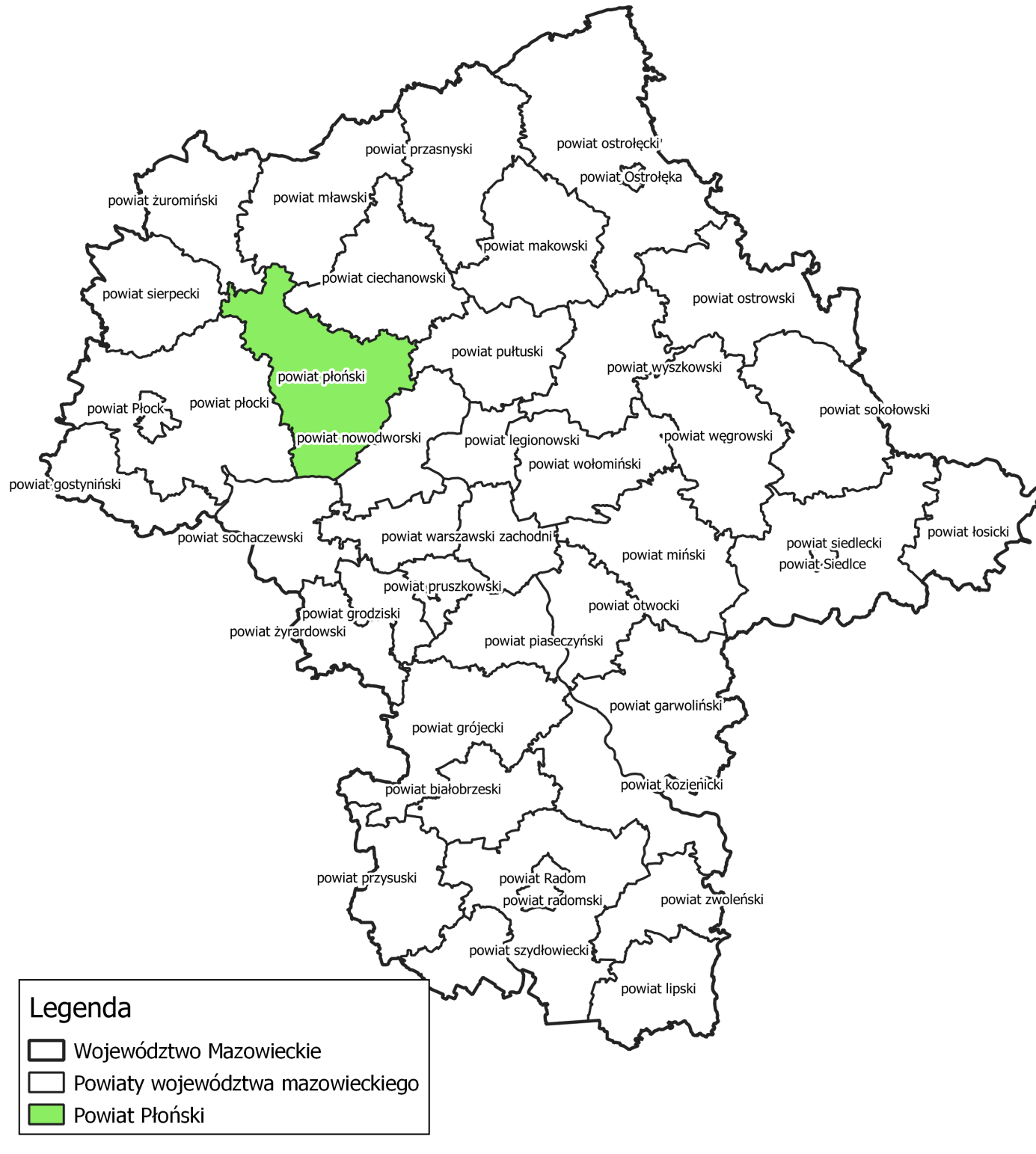 źródło: opracowanie własne na podstawie danych przestrzennych udostępnianych przez GUGiKRysunek 2.  Gminy powiatu płońskiego.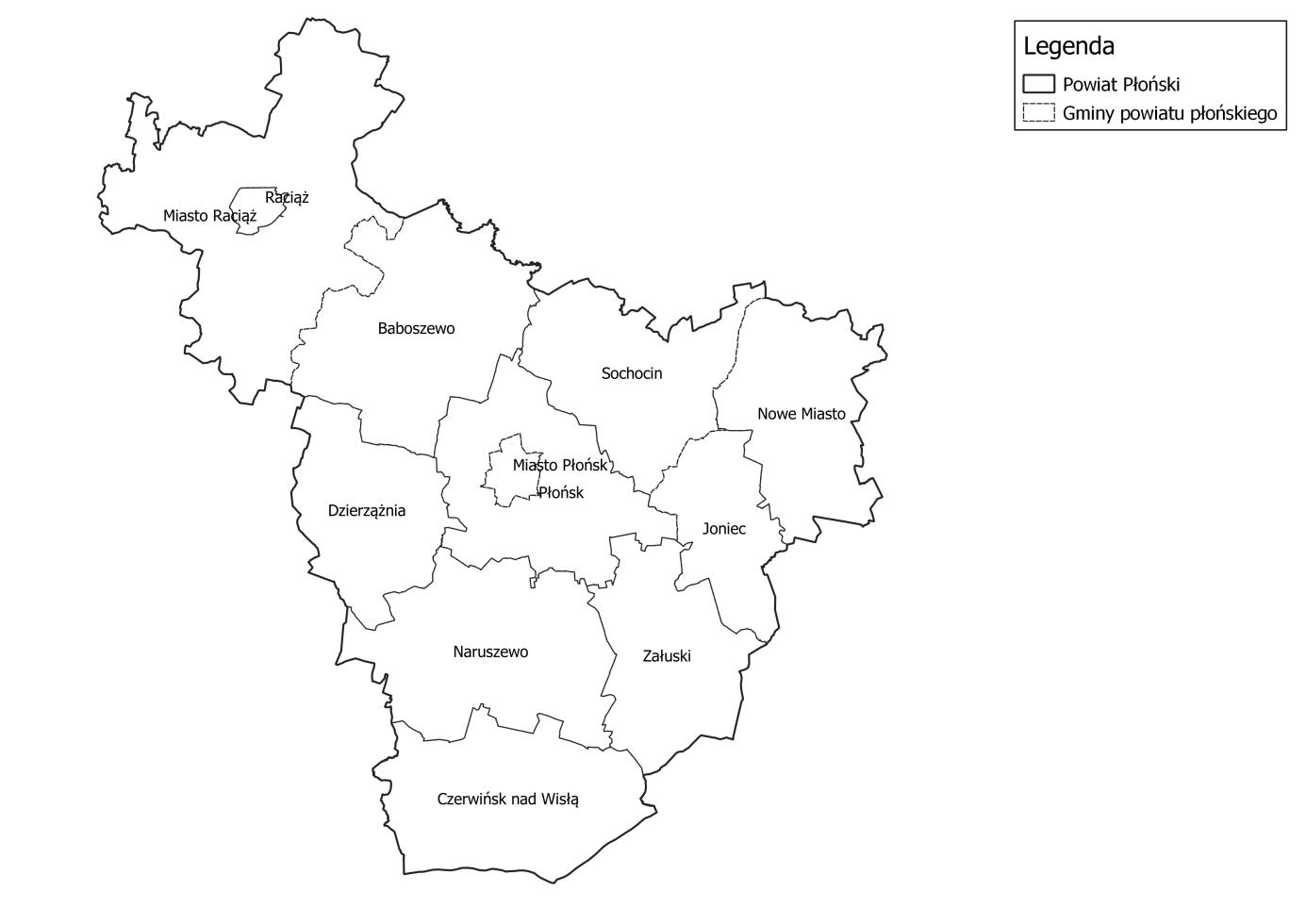 źródło: opracowanie własne na podstawie danych przestrzennych udostępnianych przez GUGiKZgodnie z podziałem fizyko-geograficznym Polski powiat płoński leży w obrębie następujących jednostek:Megaregion: Pozaalpejska Europa ŚrodkowaProwincja Niż Środkowoeuropejski:Podprowincja Niziny Środkowopolskie:Makroregion Nizina Środkowomazowiecka:Mezoregion Kotlina Warszawska,Makroregion Nizina Północnomazowiecka:Mezoregion: Wysoczyzna Płońska,Mezoregion: Wysoczyzna Ciechanowska,Mezoregion: Równina Raciąska.Rysunek 3. Położenie powiatu płońskiego na tle podziału fizyko-geograficznego Polski.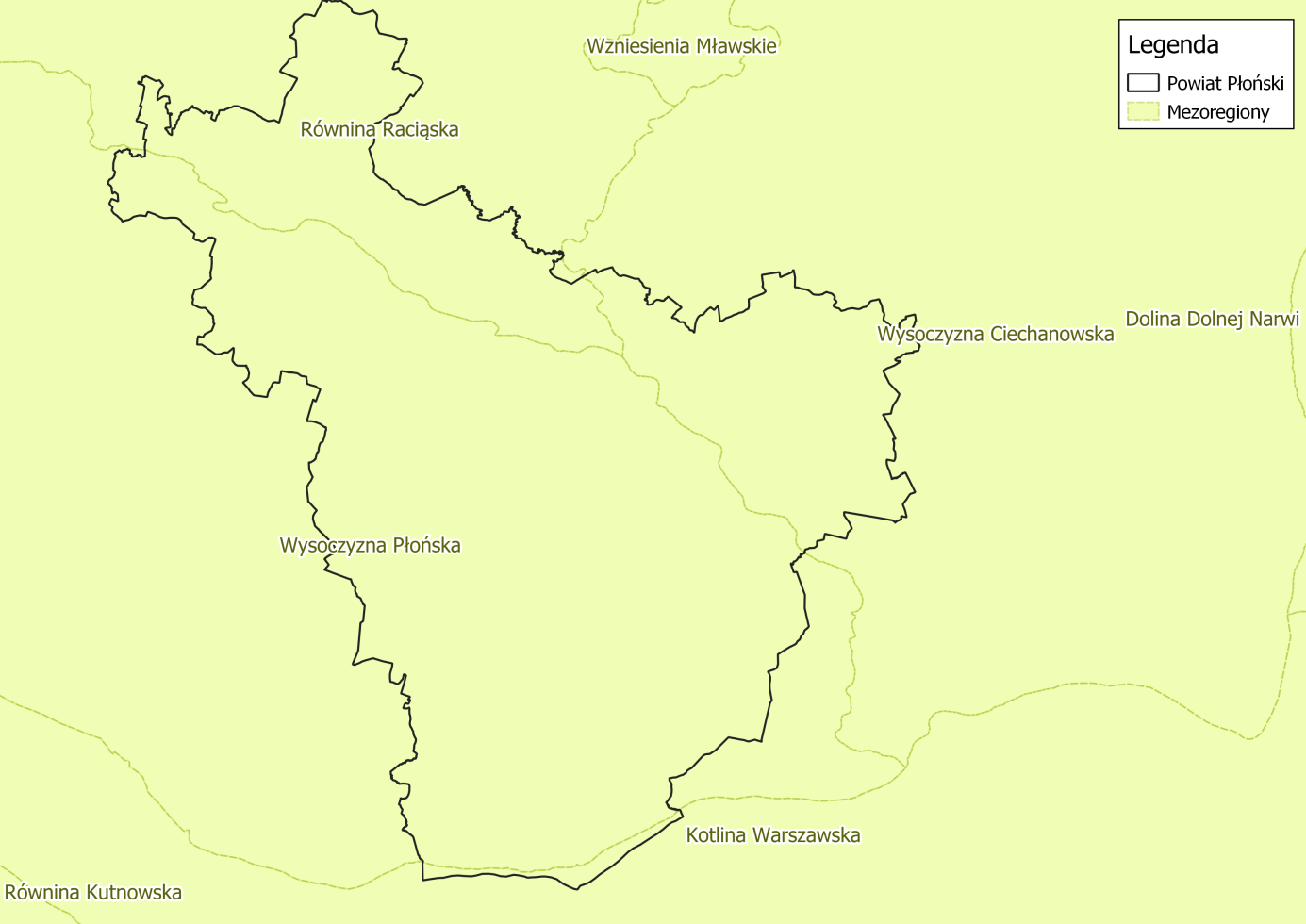 źródło: opracowanie własne na podstawie danych udostępnianych przez GDOŚ2.3.2. DemografiaZgodnie z informacjami Głównego Urzędu Statystycznego w 2022 roku na terenie powiatu płońskiego bytowało 84 387 mieszkańców, z czego 41 453 to mężczyźni, a 42 934 kobiety. Informacje na temat demografii powiatu płońskiego oraz wielkości bezrobocia na jego terenie zebrano w tabelach poniżej.Tabela 2. Dane demograficzne (stan na 31.XII.2022 r.).źródło: GUS.Tabela 3. Bezrobocie (stan na 31.XII.2022 r.).źródło: GUS.2.3.3. Warunki klimatycznePowiat płoński zlokalizowany jest w mazowiecko-podlaskim regionie klimatycznym (wg W. Okołowicza i D. Martyn). Klimat jest kształtowany przez słabe wpływy kontynentalne. Średnia temperatura roczna wynosi około 8,5ºC, natomiast średnioroczna suma opadów atmosferycznych oscyluje wokół ok. 500 mm. Długość trwania okresu wegetacyjnego to około 200 – 215 dni. Na terenie powiatu przeważają wiatry zachodnie.3. Założenia Programu Ochrony ŚrodowiskaProgram Ochrony Środowiska dla Powiatu Płońskiego do roku 2029 zgodny jest z dokumentami wyższego szczebla, tj. dokumentami europejskimi, krajowymi, wojewódzkimi oraz powiatowymi. Dokument uwzględnia także założenia określone w innych dokumentach lokalnych.3.1. Dokumenty nadrzędne i celeUwarunkowania wspólnotowePodstawę Wspólnotowej Polityki Ochrony Środowiska stanowi VII Program Działań na Rzecz Ochrony Środowiska (7th European Action Plan, w skrócie EAP). Wskazuje 
on na konieczność zastosowania strategicznego podejścia do problemów środowiskowych. Takie podejście powinno wykorzystywać różne środki oraz instrumenty, aby regulować działania podejmowane przez przedsiębiorców, konsumentów, polityków i obywateli.Zgodność celów, zawartych w VII Europejskim Programie Działań na Rzecz Ochrony Środowiska, została osiągnięta poprzez ich szczegółową analizę oraz dopasowanie 
do potrzeb powiatu. 3.1.1. Polityka ekologiczna państwa 2030W systemie dokumentów strategicznych PEP2030 stanowi doprecyzowanie 
i operacjonalizację zapisów Strategii na rzecz Odpowiedzialnego Rozwoju do roku 2020 
(z perspektywą do 2030 r.). W związku z powyższym, cel główny PEP2030, tj. Rozwój potencjału środowiska na rzecz obywateli i przedsiębiorców, został przeniesiony wprost ze Strategii na rzecz Odpowiedzialnego Rozwoju do roku 2020 (z perspektywą do 2030 r.). Cele szczegółowe PEP2030 zostały określone w odpowiedzi na zidentyfikowane 
w diagnozie najważniejsze trendy w obszarze środowiska, w sposób umożliwiający zharmonizowanie kwestii związanych z ochroną środowiska z potrzebami gospodarczymi 
i społecznymi. Realizacja celów środowiskowych będzie wspierana przez cele horyzontalne.Cel szczegółowy I: Środowisko i zdrowie. Poprawa jakości środowiska 
i bezpieczeństwa ekologicznegoKierunki interwencji:Zrównoważone gospodarowanie wodami, w tym zapewnienie dostępu do czystej wody dla społeczeństwa i gospodarki oraz osiągnięcie dobrego stanu wód;Likwidacja źródeł emisji zanieczyszczeń do powietrza lub istotne zmniejszenie ich oddziaływania;Ochrona powierzchni ziemi, w tym gleb;Przeciwdziałanie zagrożeniom środowiska oraz zapewnienie bezpieczeństwa biologicznego, jądrowego i ochrony radiologicznej.Cel szczegółowy II: Środowisko i gospodarka. Zrównoważone gospodarowanie zasobami środowiskaKierunki interwencji:Zarządzanie zasobami dziedzictwa przyrodniczego i kulturowego, w tym ochrona 
i poprawa stanu różnorodności biologicznej i krajobrazu;Wspieranie wielofunkcyjnej i trwale zrównoważonej gospodarki leśnej;Gospodarka odpadami w kierunku gospodarki o obiegu zamkniętym;Zarządzanie zasobami geologicznymi poprzez opracowanie i wdrożenie polityki surowcowej państwa;Wspieranie wdrażania ekoinnowacji oraz upowszechnianie najlepszych dostępnych technik BAT.Cel szczegółowy III: Środowisko i klimat. Łagodzenie zmian klimatu i adaptacja do nich oraz zarządzanie ryzykiem klęsk żywiołowychKierunki interwencji:Przeciwdziałanie zmianom klimatu;Adaptacja do zmian klimatu i zarządzanie ryzykiem klęsk żywiołowych.Cel horyzontalny I: Środowisko i edukacja. Rozwijanie kompetencji (wiedzy, umiejętności i postaw) ekologicznych społeczeństwa;Kierunki interwencji:Edukacja ekologiczna, w tym kształtowanie wzorców zrównoważonej konsumpcji:Cel horyzontalny II: Środowisko i administracja. Poprawa efektywności funkcjonowania instrumentów ochrony środowiska.Kierunki interwencji:Usprawnienie systemu kontroli i zarządzania ochroną środowiska oraz doskonalenie systemu finansowania.3.1.2. Strategia „Bezpieczeństwo Energetyczne i Środowisko”Cel 2. Zapewnienie gospodarce krajowej bezpiecznego i konkurencyjnego zaopatrzenia 
w energięKierunek interwencji 2.1. – Lepsze wykorzystanie krajowych zasobów energii;Kierunek interwencji 2.2. – Poprawa efektywności energetycznej;Kierunek interwencji 2.6. – Wzrost znaczenia rozproszonych, odnawialnych źródeł energii;Kierunek interwencji 2.7. – Rozwój energetyczny obszarów podmiejskich i wiejskich;Kierunek interwencji 2.8. – Rozwój systemu zaopatrywania nowej generacji pojazdów wykorzystujących paliwa alternatywne.3.1.3. Strategia innowacyjności i efektywności gospodarki „Dynamiczna Polska 2020”Cel 1: Dostosowanie otoczenia regulacyjnego i finansowego do potrzeb innowacyjnej 
i efektywnej gospodarkiKierunek działań 1.2. – Koncentracja wydatków publicznych na działaniach prorozwojowych i innowacyjnych:Działanie 1.2.3. – Identyfikacja i wspieranie rozwoju obszarów i technologii 
o największym potencjale wzrostu;Działanie 1.2.4. – Wspieranie różnych form innowacji;Działanie 1.2.5. – Wspieranie transferu wiedzy i wdrażania nowych/nowoczesnych technologii w gospodarce (w tym technologii środowiskowych).Kierunek działań 1.3. – Uproszczenie, zapewnienie spójności i przejrzystości systemu danin publicznych mające na względzie potrzeby efektywnej i innowacyjnej gospodarki:Działanie 1.3.2. – Eliminacja szkodliwych subsydiów i racjonalizacja ulg podatkowych.Cel 3: Wzrost efektywności wykorzystania zasobów naturalnych i surowcówKierunek działań 3.1. – Transformacja systemu społeczno-gospodarczego na tzw. „bardziej zieloną ścieżkę”, zwłaszcza ograniczanie energo- i materiałochłonności gospodarki:Działanie 3.1.1. – Tworzenie warunków dla rozwoju zrównoważonej produkcji 
i konsumpcji oraz zrównoważonej polityki przemysłowej;Działanie 3.1.2. – Podnoszenie społecznej świadomości i poziomu wiedzy na temat wyzwań zrównoważonego rozwoju i zmian klimatu;Działanie 3.1.3. – Wspieranie potencjału badawczego oraz eksportowego 
w zakresie technologii środowiskowych, ze szczególnym uwzględnieniem niskoemisyjnych technologii węglowych (CTW);Działanie 3.1.4. – Promowanie przedsiębiorczości typu „business & biodiversity”, 
w szczególności na obszarach zagrożonych peryferyjnością.Kierunek działań 3.2. – Wspieranie rozwoju zrównoważonego budownictwa na etapie planowania, projektowania, wznoszenia budynków oraz zarządzania nimi przez cały cykl życia:Działanie 3.2.1. – Poprawa efektywności energetycznej i materiałowej przedsięwzięć architektoniczno-budowlanych oraz istniejących zasobów;Działanie 3.2.2. – Stosowanie zasad zrównoważonej architektury.3.1.4. Strategia Zrównoważonego Rozwoju Transportu do 2030 rokuKierunek interwencji 3: zmiany w indywidualnej i zbiorowej mobilności;Kierunek interwencji 5: ograniczanie negatywnego wpływu transportu na środowisko.3.1.5. Strategia zrównoważonego rozwoju wsi, rolnictwa i rybactwa 2030Cel szczegółowy II. Poprawa jakości życia, infrastruktury i stanu środowiska:Kierunek interwencji: II.4. Zrównoważone gospodarowanie i ochrona zasobów środowiska;Kierunek interwencji: II.5. Adaptacja do zmian klimatu i przeciwdziałanie tym zmianom.3.1.6. Strategia „Sprawne Państwo 2020”Cel 3: Skuteczne zarządzanie i koordynacja działań rozwojowychKierunek interwencji 3.2. – Skuteczny system zarządzania rozwojem kraju:Przedsięwzięcie 3.2.1. – Wprowadzenie mechanizmów zapewniających spójność programowania społeczno-gospodarczego i przestrzennego;Przedsięwzięcie 3.2.2. – Zapewnienie ładu przestrzennego;Przedsięwzięcie 3.2.3. – Wspieranie rozwoju wykorzystania informacji przestrzennej z wykorzystaniem technologii cyfrowych.Cel 5: Efektywne świadczenie usług publicznychKierunek interwencji 5.2. – Ochrona praw i interesów konsumentów:Przedsięwzięcie 5.2.3. – Wzrost świadomości uczestników obrotu 
o przysługujących konsumentom prawach oraz stymulacja aktywności konsumenckiej w obszarze ochrony tych praw.Kierunek interwencji 5.5. – Standaryzacja i zarządzanie usługami publicznymi, 
ze szczególnym uwzględnieniem technologii cyfrowych:Przedsięwzięcie 5.5.2. – Nowoczesne zarządzanie usługami publicznymi.Cel 7: Zapewnienie wysokiego poziomu bezpieczeństwa i porządku publicznegoKierunek interwencji 7.5. – Doskonalenie systemu zarządzania kryzysowego:Przedsięwzięcie 7.5.1. – Usprawnienie działania struktur zarządzania kryzysowego.3.1.7. Strategia rozwoju systemu bezpieczeństwa narodowego Rzeczypospolitej Polskiej 2022Cel 3: Rozwój odporności na zagrożenia bezpieczeństwa narodowego:Priorytet 3.1. – Zwiększanie odporności infrastruktury krytycznej;Kierunek interwencji 3.1.3. – Zapewnienie bezpieczeństwa funkcjonowania energetyki jądrowej w Polsce.Cel 4: Zwiększenie integracji polityk publicznych z polityką bezpieczeństwaPriorytet 4.1. – Integracja rozwoju społeczno-gospodarczego i bezpieczeństwa narodowego:Kierunek interwencji 4.1.1. – Wzmocnienie relacji między rozwojem regionalnym kraju a polityką obronną;Kierunek interwencji 4.1.2. – Koordynacja działań i procedur planowania przestrzennego uwzględniających wymagania obronności i bezpieczeństwa państwa;Kierunek interwencji 4.1.3. – Wspieranie rozwoju infrastruktury przez sektor bezpieczeństwa;Kierunek interwencji 4.1.4. – Wspieranie ochrony środowiska przez sektor bezpieczeństwa.3.1.8. Krajowa Strategia Rozwoju Regionalnego 2030Cel 1. Zwiększenie spójności rozwoju kraju w wymiarze społecznym, gospodarczym, środowiskowym i przestrzennym:Kierunek interwencji 1.4. Przeciwdziałanie kryzysom na obszarach zdegradowanych;Kierunek interwencji 1.5. Rozwój infrastruktury wspierającej dostarczanie usług publicznych i podnoszącej atrakcyjność inwestycyjną obszarów.Cel 2. Wzmacnianie regionalnych przewag konkurencyjnych:Kierunek interwencji 2.3. Innowacyjny rozwój regionu i doskonalenie podejścia opartego na Regionalnych Inteligentnych Specjalizacjach.3.1.9. Strategia Rozwoju Kapitału Ludzkiego 2020Cel szczegółowy 4: Poprawa zdrowia obywateli oraz efektywności systemu opieki zdrowotnej:Kierunek interwencji – kształtowanie zdrowego stylu życia poprzez promocję zdrowia, edukację zdrowotną oraz prośrodowiskową oraz działania wspierające dostęp do zdrowej i bezpiecznej żywności.3.1.10. Strategia Rozwoju Kapitału Społecznego (współdziałanie, kultura, kreatywność) 2030Cel szczegółowy 1: Zwiększenie zaangażowania obywateli w życie publiczne:1.2. Rozwój i wzmacnianie zorganizowanych form aktywności obywatelskiej:1.2.4. Wspieranie rozwoju ekonomii społecznej i solidarnej.3.1.11. Polityka energetyczna Polski do 2040 r.Celem polityki energetycznej państwa jest: bezpieczeństwo energetyczne, przy zapewnieniu konkurencyjności gospodarki, efektywności energetycznej i zmniejszenia oddziaływania sektora energii na środowisko, przy optymalnym wykorzystaniu własnych zasobów energetycznych.Cele szczegółowe:Optymalne wykorzystanie własnych zasobów energetycznychProjekt strategiczny 1: Transformacja regionów węglowych;Rozbudowa infrastruktury wytwórczej i sieciowej energii elektrycznej:Projekt strategiczny 2: Rynek mocy;Projekt strategiczny 3: Wdrożenie inteligentnych sieci elektroenergetycznych;Dywersyfikacja dostaw i rozbudowa infrastruktury sieciowej gazu ziemnego, ropy naftowej i paliw ciekłych:Projekt strategiczny 3A: Budowa Baltic Pipe;Projekt strategiczny 3B: Budowa drugiej nitki Rurociągu Pomorskiego;Rozwój rynków energii:Projekt strategiczny 4A: Wdrażanie Planu działania (mającego służyć zwiększeniu transgranicznych zdolności przesyłowych energii elektrycznej);Projekt strategiczny 4B: Hub gazowy;Projekt strategiczny 4C: Rozwój elektromobilności;Wdrożenie energetyki jądrowej:Projekt strategiczny 5: Program polskiej energetyki jądrowej;Rozwój odnawialnych źródeł energii:Projekt strategiczny 6: Wdrożenie morskiej energetyki wiatrowej;Rozwój ciepłownictwa i kogeneracji:Projekt strategiczny 7: Rozwój ciepłownictwa systemowego;Poprawa efektywności energetycznej:Projekt strategiczny 8: Promowanie poprawy efektywności energetycznej.Program Ochrony Środowiska dla Powiatu Płońskiego do roku 2029 jest spójny z Programem Ochrony Środowiska dla Województwa Mazowieckiego do 2030 roku, Strategią Rozwoju Województwa Mazowieckiego do 2030 roku oraz strategiami szczebla powiatowego, ich celami oraz kierunkami interwencji w nich określonymi.3.1.12. Program Ochrony Środowiska dla Województwa Mazowieckiego do 2030 roku:Ochrona klimatu i jakości powietrza (OP):OP.1.	Poprawa jakości powietrza przy zapewnieniu bezpieczeństwa energetycznego w kontekście zmian klimatu;OP.2. Osiągnięcie poziomu celu długoterminowego dla ozonu;Zagrożenia hałasem (KA):KA.1. Ochrona przed hałasem;Pola elektromagnetyczne (PEM):PEM.1. Utrzymanie dotychczasowego stanu braku zagrożeń ponadnormatywnym promieniowaniem elektromagnetycznym;Gospodarowanie wodami (ZW):ZW.1. Zmniejszenie antropopresji i poprawa jakości wód powierzchniowych 
i podziemnych;ZW.2. Zwiększenie ochrony przeciwpowodziowej i łagodzenie skutków suszy;Gospodarka wodno-ściekowa (GWS):GWS.1. Poprawa gospodarki wodno-ściekowej;Zasoby geologiczne (ZG):ZG.1. Racjonalne gospodarowanie zasobami geologicznymi;Gleby (GL):GL.1. Ochrona gleb przed negatywnym oddziaływaniem antropogenicznym, erozją oraz niekorzystnymi zmianami klimatu;Gospodarka odpadami i zapobieganie powstawaniu odpadów (GO):GO.1. Gospodarowanie odpadami zgodnie z hierarchią sposobów postępowania z odpadami, uwzględniając zrównoważony rozwój województwa mazowieckiego;Zasoby przyrodnicze (ZP):ZP.1. Ochrona różnorodności biologicznej oraz krajobrazowej;ZP.2. Prowadzenie trwale zrównoważonej gospodarki leśnej;ZP.3. Zwiększanie lesistości;Zagrożenie poważnymi awariami przemysłowymi (PAP):PAP.I. Ograniczenie ryzyka wystąpienia poważnych awarii przemysłowych oraz minimalizacja ich skutków.3.1.13. Strategia Rozwoju Województwa Mazowieckiego 2030+Cel rozwojowy: Poprawa dostępności i spójności terytorialnej regionu oraz kształtowanie ładu przestrzennego:Rozwój form transportu przyjaznych dla środowiska i mieszkańców;Cel rozwojowy: Zapewnienie gospodarce regionu zdywersyfikowanego zaopatrzenia w energię przy zrównoważonym gospodarowaniu zasobami środowiska:Wspieranie rozwoju przemysłu ekologicznego i eko-innowacji;Produkcja energii ze źródeł odnawialnych;Zapewnienie trwałego i zrównoważonego rozwoju oraz zachowanie wysokich walorów środowiska;Dywersyfikacja źródeł energii i jej efektywne wykorzystanie;Modernizacja i rozbudowa lokalnych sieci energetycznych oraz poprawa infrastruktury przesyłowej;Przeciwdziałanie zagrożeniom naturalnym;Poprawa jakości wód, odzysk/unieszkodliwianie odpadów, odnowa terenów skażonych oraz ograniczenie emisji zanieczyszczeń;Cel rozwojowy: Wykorzystanie potencjału kultury i dziedzictwa kulturowego oraz walorów środowiska przyrodniczego dla rozwoju gospodarczego regionu i poprawy jakości życia:Wykorzystanie walorów środowiska przyrodniczego oraz potencjału dziedzictwa kulturowego do zwiększenia atrakcyjności turystycznej regionu;3.1.14. Dwa programy ochrony powietrza dla strefy mazowieckiejProgram ochrony powietrza dla strefy mazowieckiej, w której został przekroczony poziom docelowy ozonu w powietrzuUchwała Nr 138/18 Sejmiku Województwa Mazowieckiego z dnia 18 września 2018 r.Program ochrony powietrza dla stref w województwie mazowieckim, w których zostały przekroczone poziomy dopuszczalne i docelowe substancji w powietrzu,Uchwała Nr 115/20 Sejmiku Województwa Mazowieckiego z dnia 8 września 2020 r.3.1.15. Uchwała antysmogowaUchwała nr 162/17 Sejmiku Województwa Mazowieckiego z dnia 24 października 2017 r. w sprawie wprowadzenia na obszarze województwa mazowieckiego ograniczeń i zakazów w zakresie eksploatacji instalacji, w których następuje spalanie paliw, mająca na celu poprawę jakości powietrzaUchwała nr 59/22 Sejmiku Województwa Mazowieckiego z dnia 26 kwietnia 2022 r. zmieniająca uchwałę w sprawie wprowadzenia na obszarze województwa mazowieckiego ograniczeń i zakazów w zakresie eksploatacji instalacji, w których następuje spalanie paliw3.1.16. Program Ochrony Środowiska przed hałasem dla terenów poza aglomeracjami, tj. obszarów dróg krajowych zaliczanych do obiektów, których eksploatacja może powodować negatywne oddziaływanie akustyczneUchwała 27/20 Sejmiku Województwa Mazowieckiego z dnia 3 marca 2020 r. 3.1.17. Program Ochrony Środowiska przed hałasem dla terenów poza aglomeracjami, o których mowa w art. 179 ust. 1 ustawy Prawo ochrony środowiska, tj. obszarów dróg wojewódzkich zaliczanych do obiektów, których eksploatacja może powodować negatywne oddziaływanie akustyczneUchwała 48/18 Sejmiku Województwa Mazowieckiego z dnia 24 kwietnia 2018 r.3.1.18. Plan Gospodarki Odpadami dla Województwa Mazowieckiego 2024Uchwała Nr 3/19 Sejmiku Województwa Mazowieckiego z dnia 22 stycznia 2019 r. w sprawie uchwalenia Planu gospodarki odpadami dla województwa mazowieckiego 2024.4. Streszczenie w języku niespecjalistycznymCel opracowaniaProgram Ochrony Środowiska dla Powiatu Płońskiego do 2029 roku jest podstawowym narzędziem prowadzenia polityki ekologicznej na terenie powiatu. Według założeń, przedstawionych w niniejszym opracowaniu, opracowanie programu doprowadzi do poprawy stanu środowiska naturalnego, efektywnego zarządzania środowiskiem, zapewni skuteczne mechanizmy chroniące środowisko przed degradacją, a także stworzy warunki dla wdrożenia wymagań obowiązującego w tym zakresie prawa. Opracowanie jakim jest Program Ochrony Środowiska określa politykę środowiskową, a także wyznacza cele i zadania środowiskowe oraz szczegółowe programy zarządzania środowiskowego, które odnoszą się do aspektów środowiskowych, usystematyzowanych według priorytetów. Podczas tworzenia Programu, przyjęto założenie, iż powinien on spełniać rolę narzędzia pracy przyszłych użytkowników, ułatwiającego i przyśpieszającego rozwiązywanie zagadnień, będących zagadnieniami techniczno-ekonomicznymi, związanymi z przyszłymi projektami.Zakres opracowaniaSporządzony Program zawiera między innymi rozpoznanie aktualnego stanu środowiska powiatu, źródła jego zanieczyszczeń, analizę SWOT, propozycje oraz opis celów i zadań, które niezbędne są do kompleksowego rozwiązania problemów związanych 
z ochroną środowiska. Program wspomaga dążenie do uzyskania w powiecie sukcesywnego ograniczenia negatywnego wpływu na środowisko źródeł zanieczyszczeń, ochronę i rozwój walorów środowiska oraz racjonalne gospodarowanie z uwzględnieniem konieczności ochrony środowiska. Stan docelowy w tym zakresie nakreśla Program Ochrony Środowiska, a dowodów jego osiągania dostarcza ocena efektów działalności środowiskowej, dokonywana okresowo (co 2 lata). Struktura opracowania obejmuje omówienie kierunków ochrony środowiska w powiecie w odniesieniu m.in. do ochrony klimatu i jakości powietrza, zagrożeń hałasem, promieniowania elektromagnetycznego, gospodarowania wodami, gospodarki wodno-ściekowej, zasobów geologicznych, gleb, gospodarki odpadami, zasobów przyrodniczych, zagrożeń poważnymi awariami, z podaniem ich charakterystyki, oceną stanu aktualnego umożliwiającą tym samym identyfikację obszarów problemowych. Identyfikacja potrzeb powiatu w zakresie ochrony środowiska, w odniesieniu do obowiązujących w kraju przepisów prawnych i regulacji prawnych Unii Europejskiej, polega na sformułowaniu celów (do 2029 roku) oraz strategii ich realizacji. Na tej podstawie opracowywany jest plan operacyjny, przedstawiający listę przedsięwzięć jakie zostaną zrealizowane na terenie powiatu płońskiego do roku 2029.CharakterystykaW tej części opracowania przedstawiony został krótki opis powiatu płońskiego, omawiający jego położenie, klimat, demografię oraz budowę geologiczną.Ocena stanu środowiskaW niniejszym opracowaniu opisano stan środowiska na terenie powiatu płońskiego. Wyznaczono w tym zakresie następujące kategorie:Klimat i jakość powietrza (uwzględniająca stan aktualny, identyfikujący zagrożenia 
i źródła zanieczyszczeń środowiska);Hałas (uwzględniająca stan aktualny, identyfikujący zagrożenia i źródła zanieczyszczeń środowiska);Pola elektromagnetyczne (uwzględniająca stan aktualny, identyfikujący zagrożenia 
i źródła zanieczyszczeń środowiska);Wody (uwzględniająca stan aktualny, identyfikujący zagrożenia i źródła zanieczyszczeń środowiska);Zasoby geologiczne (uwzględniająca stan aktualny, identyfikujący zagrożenia i źródła zanieczyszczeń środowiska);Gleby (uwzględniająca stan aktualny, identyfikujący zagrożenia i źródła zanieczyszczeń środowiska);Gospodarka odpadami (uwzględniająca stan aktualny, identyfikujący zagrożenia 
i źródła zanieczyszczeń środowiska);Zagrożenia poważnymi awariami (uwzględniająca stan aktualny, identyfikujący zagrożenia i źródła zanieczyszczeń środowiska).Analiza SWOTAnaliza SWOT jest narzędziem służącym do analizy strategicznej. Opiera się ona na określeniu silnych oraz słabych stron, a także wynikających z nich szans oraz zagrożeń 
(w przypadku niniejszego opracowania – środowiska). Od tych elementów pochodzi jej nazwa: S – strenghts (silne strony); W – weaknesses (słabe strony); O – opportunities (szanse), T – threats (zagrożenia).W przypadku badań środowiska przyrodniczego analiza polega na określeniu słabych i silnych stron poszczególnych elementów środowiska także szans oraz zagrożeń tworzonych przez czynniki wewnętrzne oraz zewnętrzne.Cele i strategia ich realizacjiW niniejszym Programie obrano kierunki interwencji wynikające z dokumentów wyższego szczebla oraz lokalnych potrzeb i są to:Klimat i jakość powietrza;Zagrożenia hałasem;Promieniowanie elektromagnetyczne;Gospodarowanie wodami;Gospodarka wodno-ściekowa;Zasoby geologiczne;Gleby;Gospodarka odpadami i zapobieganie powstawaniu odpadów;Zasoby przyrodnicze;Zagrożenia poważnymi awariami. Na ich podstawie wyznaczono cele krótko- i średniookresowe, a także strategię ich realizacji na poziomie powiatowym. Narzędziem pomocniczym w realizacji założonych celów są zadania przedstawione w rozdziale 6. Cele programu ochrony środowiska, zadania i ich finansowanie. Wyznaczone zadania są spójne z planowanymi inwestycjami oraz obowiązującym prawem lokalnym.Wdrażanie i monitoring programuWłaściwe wykorzystanie możliwych rozwiązań o charakterze organizacyjnym ma istotne znaczenie w procesie wdrażania programu i jego realizacji. Wprowadzenie zasad monitoringu umożliwi sprawną realizację działań, jak również pozwoli na bieżącą aktualizację celów programu. Z tego powodu w rozdziale 7. System realizacji programu ochrony środowiska, sformułowano zasady zarządzania środowiskiem, które stanowią podstawę sprawnej realizacji i kontroli działań programowych.Analiza uwarunkowań finansowychRealizacja zadań inwestycyjnych w zakresie ochrony środowiska wymaga nakładów finansowych znacznie przewyższających możliwości budżetowe jednostek samorządu terytorialnego. Istnieje zatem potrzeba pozyskania zewnętrznych źródeł finansowego wsparcia przedsięwzięć inwestycyjnych. W tym celu w rozdziale 6. Cele programu ochrony środowiska, zadania i ich finansowanie przedstawiono potencjalne źródła finansowania wyznaczonych zadań.5. Ocena stanu środowiska5.1. Ochrona klimatu i jakości powietrza (OP)5.1.1 Źródła zanieczyszczeń powietrzaNiska emisjaNiską emisję definiuje się jako emisję pyłów oraz gazów do atmosfery z emiterów znajdujących się na wysokości do 40 m. Pyły i gazy są produktami spalania  paliw stałych, ciekłych oraz gazowych. Samą emisję można podzielić na:Emisję komunikacyjną – emisja związana ze spalaniem paliw płynnych przez pojazdy,Emisję przemysłową – związaną z procesami odbywającymi się w ramach działalności zakładów przemysłowych,Emisję z kotłowni lokalnych i palenisk indywidualnych – związaną ze spalaniem paliw na potrzeby ogrzewania,Rodzaje oraz źródła zanieczyszczeń powietrza zestawiono w poniższej tabeli.Tabela 4. Rodzaje oraz źródła zanieczyszczeń powietrza.źródło: opracowanie własneZanieczyszczenia powietrza związane z niską emisją mogą być powodem wielu negatywnych skutków dla środowiska oraz żywych organizmów. Ich wpływ na organizmy żywe przedstawiono poniżej:Pył zawieszony - jest nośnikiem metali ciężkich. Sam pył może także osadzać się 
w pęcherzykach płucnych oraz powodować podrażnienie oczu oraz błon śluzowych nosa i gardła. Dwutlenek siarki - powstaje podczas spalania paliw zawierających siarkę, 
w połączeniu z wodą tworzy kwas siarkowy(IV), natomiast po utlenieniu do tlenku siarki(VI) i reakcję z wodą tworzy kwas siarkowy(VI). Powodują one zakwaszanie deszczy i mają negatywny wpływ na błony śluzowe układu oddechowego oraz powodują zmniejszenie powierzchni dróg oddechowych. Tlenki azotu - powodują zwiększenie się podatności na infekcje układu oddechowego, zwiększają prawdopodobieństwo ataków astmatycznych, uszkadzają komórki układu immunologicznego w płucach, po reakcji z wodą powodują powstanie kwasu azotowego(V) powodującego zakwaszanie opadów.Tlenek węgla - ma negatywny wpływ na układ naczyniowo-sercowy człowieka. Przenikając do układu krwionośnego łączy się z hemoglobiną tworząc karboksyhemoglobinę, która nie jest zdolna do przenoszenia tlenu. Kontakt z dużym stężeniem tlenku węgla może spowodować śmierć, natomiast dłuższa ekspozycja ma wpływ na zwiększenie prawdopodobieństwa zawału serca oraz hamuje odpowiedź immunologiczną organizmu. Ozon - w górnych warstwach atmosfery jest gazem niezbędnym do przetrwania życia, natomiast w warstwach dolnych cechuje się negatywnym wpływem na żywe organizmy. Atakuje on komórki błony śluzowej wyścielające drogi oddechowe, płuca oraz oskrzela a także zmniejsza odporność na infekcje.Dioksyny - kumulują się w organizmie wpływając negatywnie na odpowiedź immunologiczną organizmu. W dużych stężeniach mogą wywoływać choroby dermatologiczne takie jak trądzik chlorowy.WWA - Najpowszechniej występującymi wielopierścieniowymi węglowodorami aromatycznymi są benzo(a)piren oraz naftalen. Długotrwałe narażenie na WWA może powodować występowanie nowotworów, chorób oczu, nerek oraz wątroby 
a także zmniejszać odpowiedź immunologiczną organizmu.Zgodnie z corocznym raportem Europejskiej Agencji Środowiska (EEA), dotyczącym jakości powietrza w Europie, Polska od wielu lat znajduje się w czołówce krajów 
o najbardziej zanieczyszczonym powietrzu. Dotyczy to zwłaszcza zanieczyszczenia pyłem PM10 oraz benzo(a)pirenem. Emisja z gospodarstw domowychGłównymi źródłem tego rodzaju zanieczyszczeń powietrza może być: spalanie paliw stałych tj. węgla złej jakości oraz drewna,spalanie odpadów w piecach indywidualnych gospodarstw domowych.Emisja komunikacyjnaEmisja komunikacyjna niesie ze sobą negatywne oddziaływanie na środowisko, które najbardziej odczuwalne jest w pobliżu dróg charakteryzujących się dużym natężeniem ruchu drogowego. Na terenie powiatu płońskiego głównym źródłem emisji komunikacyjnej są drogi krajowe, wojewódzkie, powiatowe, gminne oraz  inne. Szczegółowe informacje na temat sieci drogowej przedstawione zostały w podrozdziale 5.2. Zagrożenie hałasem (KA).Głównymi zanieczyszczeniami emitowanymi w związku z ruchem pojazdów są:tlenek i dwutlenek węgla,węglowodory,tlenki azotu,pyły zawierające metale ciężkie,pyły ze ścierania się nawierzchni dróg i opon samochodowych.Dla stanu powietrza atmosferycznego istotne znaczenie ma emisja NOx oraz metali ciężkich. Duże znaczenie ma również tzw. emisja wtórna z powierzchni dróg, która zależy 
w dużej mierze od warunków meteorologicznych. Ruch pojazdów jest również źródłem emisji benzenu, benzo(a)pirenu oraz innych związków organicznych. Na ilość tych zanieczyszczeń wpływa stan techniczny samochodów, stopień zużycia substancji katalitycznych oraz jakość stosowanych paliw. Gwałtowny rozwój transportu, przejawiający się wzrostem ilości samochodów na drogach oraz aktualny stan infrastruktury dróg spowodował, iż transport może być uciążliwy dla środowiska naturalnego. W przypadku substancji toksycznych, emitowanych przez silniki pojazdów mechanicznych do atmosfery, trudno zinwentaryzować źródła emisji zanieczyszczeń. Spowodowane jest to brakiem materiałów sprawozdawczych. Na podstawie znanych wartości średniego składu paliwa, szacowany przeciętny skład spalin silnikowych został przedstawiony w tabeli poniżej.Tabela 5. Przeciętny skład spalin silnikowych (w % objętościowo).źródło: J. Jakubowski „Motoryzacja a środowisko”.Ruch kolejowyW wyniku elektryfikacji, emisje zanieczyszczeń do powietrza, związane z ruchem kolejowym, są niewielkie. Można do nich zaliczyć:emisje zanieczyszczeń pyłowych związanych z ruchem pociągów; emisje z lokomotyw spalinowych.Emisja przemysłowaEmisja przemysłowa związana jest ze źródłami punktowymi, pochodzącymi 
z zakładów przemysłowych, głównie z procesów spalania paliw w celach energetycznych oraz procesów technologicznych.Emisja niezorganizowanaGłównym kryterium klasyfikacji emisji jest praktyczna możliwość ich kontroli poprzez pomiary natężenia przepływu odgazów i stężeń substancji w nich zawartych. Źródła, które według tego kryterium nie należą do źródeł emisji zorganizowanej, można podzielić na dwa rodzaje:emisje z nieszczelności: emisje powstające w wyniku stopniowej utraty szczelności elementów wyposażenia przeznaczonego do przesyłania cieczy lub gazów. Zazwyczaj emisja spowodowana jest nadciśnieniem w przewodach instalacji. Przykładem emisji lotnych mogą być wycieki z kołnierzy połączeniowych, pomp lub innych elementów wyposażenia oraz „wycieki” z urządzeń do magazynowania produktów gazowych lub ciekłych;emisje powodowane dyfuzją: emisje powstające w normalnych warunkach eksploatacji w wyniku bezpośredniego kontaktu substancji lotnych lub pylących 
ze środowiskiem, w wyniku którego dochodzi do dyfundowania (samorzutnego przenikania) wykorzystywanych substancji do powietrza. Głównymi mechanizmami dyfuzji prowadzącej do emisji gazów jest parowanie i sublimacja, ale również w zakresie tej definicji zwiera się samorzutne uwalnianie pyłów powstających podczas niektórych operacji. Do kategorii tej zalicza się również wtórną emisję pyłów (porywanie pyłów), wywołaną erozją wietrzną.Do emisji powodowanych dyfuzją należą następujące rodzaje źródeł:suszenie (suszenie masy, suszenie powierzchni po lakierowaniu lub drukowaniu),magazynowanie cieczy w zbiornikach bezciśnieniowych (lub z poduszką gazową) umożliwiające uwalnianie gazów znad magazynowanej cieczy do atmosfery w trakcie jej przechowywania lub podczas napełniania zbiornika, gdy opary są wypierane 
ze zbiornika w trakcie jego napełniania,magazynowanie „świeżych” produktów stałych, zawierających w swojej masie pozostałości procesowe, np. mocznika lub produktów niestabilnych chemicznie, umożliwiające częściowy rozkład, np. w wyniku hydrolizy,magazynowanie materiałów sypkich na otwartym terenie,transportu materiałów z wykorzystaniem przenośników, przesypów, ładowarek,konserwacja maszyn z wykorzystaniem Lotnych Związków Organicznych (Volatile Organic Compounds),emisje pośrednie, np. w wyniku nieszczelności układów chłodniczych w obszarze procesowym i przedostawania się zanieczyszczeń do układu chłodniczego, a następnie ich dyfuzję w trakcie odparowywania w wieżach chłodniczych lub chłodniach wentylatorowych.Źródła emisji powodowanej dyfuzją mogą mieć następujący charakter:źródła punktowe (odpowietrzenia, układy oddechowe zbiorników, przesypy),źródła liniowe (transportery taśmowe),źródła powierzchniowe (otwarte zbiorniki, laguny i odstojniki, komory napowietrzania ścieków, hałdy magazynowe i place składowe),źródła przestrzenne (instalacje zlokalizowane poza budynkami).5.1.2 System gazowy i ciepłowniczySystem ciepłowniczy Dane na temat sieci cieplnej oraz sprzedaży energii cieplnej w ciągu roku, przedstawiono w tabeli poniżej.Tabela 6. Kotłownie, sieć cieplna oraz sprzedaż energii cieplnej na terenie powiatu płońskiego – stan na 2021 r.źródło: GUSSystem gazowniczyZgodnie z danymi GUS, na obszarze powiatu płońskiego istnieje sieć gazowa 
o długości 382,406 km, z której korzysta 92% ludności. Dane na temat sieci gazowej na terenie powiatu płońskiego przedstawiono w tabeli poniżej.Tabela 7. Charakterystyka sieci gazowej na terenie Powiatu Płońskiego – stan na 2020 r.źródło: GUS5.1.3 Jakość powietrzaZgodnie z m.in. 88 ust. 1 ustawy z dnia 27 kwietnia 2001 r. Prawo ochrony środowiska (Dz. U. 2022 poz. 2556) oceny jakości powietrza i obserwacji zmian dokonuje się w ramach państwowego monitoringu środowiska. Podstawowym celem monitoringu jakości powietrza jest uzyskanie informacji o poziomach stężeń substancji w powietrzu oraz wyników ocen jakości powietrza. W celu oceny jakości powietrza na terenie województwa mazowieckiego  wyznaczono  4 strefy:aglomerację warszawską  – kod strefy PL1401;miasto Płock – kod strefy PL1402;miasto Radom – kod strefy PL1403;strefa mazowiecka – kod strefy PL1404.Roczna ocena jakości powietrza, dokonywana przez Głównego Inspektora Ochrony Środowiska, jest prowadzona w odniesieniu do wszystkich substancji, dla których obowiązek taki wynika z rozporządzenia Ministra Klimatu i Środowiska w sprawie dokonywania oceny poziomów substancji w powietrzu.Są to równocześnie substancje, dla których w prawie krajowym (rozporządzenie Ministra Środowiska w sprawie poziomów niektórych substancji w powietrzu) 
i w dyrektywach UE (2008/50/WE i 2004/107/WE) określono normatywne stężenia w postaci poziomów dopuszczalnych / docelowych/celu długoterminowego w powietrzu, ze względu na ochronę zdrowia ludzi i ochronę roślin.Lista zanieczyszczeń, jakie należy uwzględnić w ocenie dokonywanej pod kątem spełnienia kryteriów określonych w celu ochrony zdrowia ludzi, obejmuje 12 substancji:dwutlenek siarki (SO2);dwutlenek azotu (NO2);tlenek węgla (CO);benzen (C6H6);ozon (O3);pył zawieszony PM10;pył zawieszony PM2,5;ołów (Pb) w pyle zawieszonym PM10;arsen (As) w pyle zawieszonym PM10;kadm (Cd) w pyle zawieszonym PM10;nikiel (Ni) w pyle zawieszonym PM10;benzo(a)piren (B(a)P) w pyle zawieszonym PM10.W ocenach dokonywanych pod kątem spełnienia kryteriów odniesionych do ochrony roślin uwzględnia się 3 substancje:dwutlenek siarki (SO2);tlenki azotu (NOX);ozon (O3).Rysunek 4. Podział województwa mazowieckiego na strefy ochrony powietrza.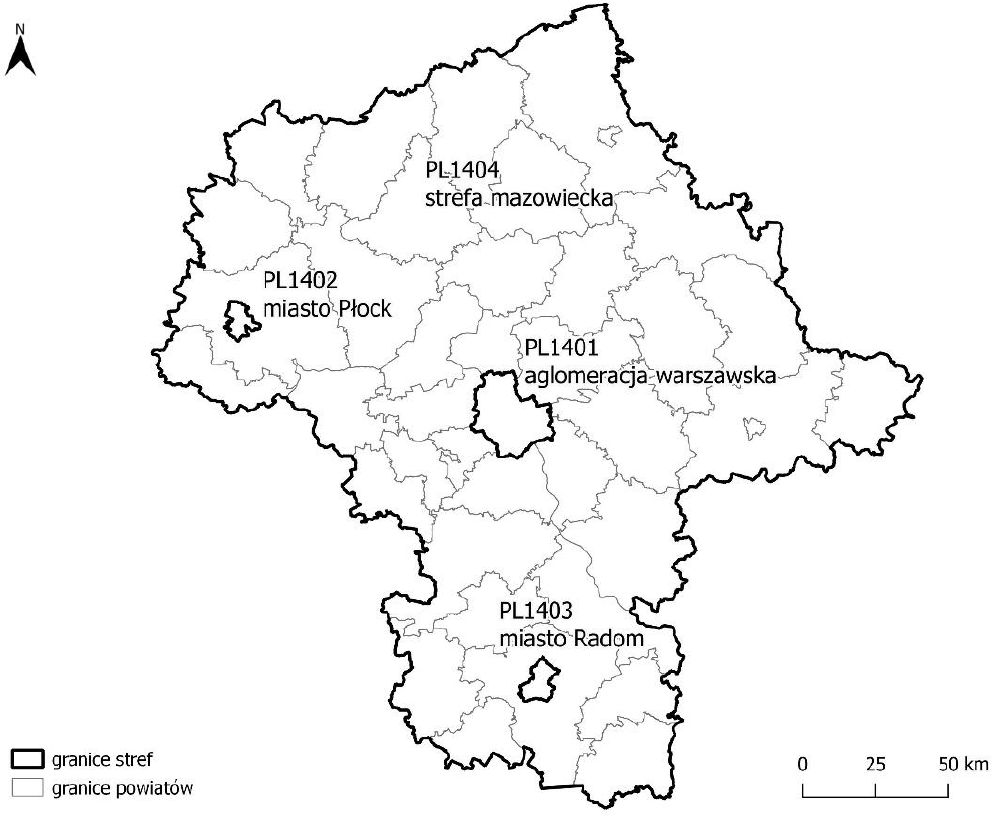 źródło: Roczna ocena jakości powietrza w województwie mazowieckim. Raport wojewódzki za rok 2022.Wynik oceny i klasyfikacji strefy dla danego zanieczyszczenia zależy od stężeń tego zanieczyszczenia występujących na terenie strefy – zwykle w rejonach o najwyższym stopniu zanieczyszczenia daną substancją. Uzyskany wynik przekłada się na określone wymagania w zakresie działań na rzecz poprawy jakości powietrza (w przypadku, gdy nie są spełnione odpowiednie kryteria) lub na rzecz utrzymania tej jakości (jeżeli spełnia ona przyjęte standardy).Poniżej zestawiono klasy stref i wymagane działania w zależności od poziomów stężeń zanieczyszczenia uzyskanych w rocznej ocenie jakości powietrza:Klasa A – poziom stężeń zanieczyszczenia nie przekracza poziomu dopuszczalnego/docelowego;Klasa C – poziom stężeń zanieczyszczenia przekracza poziom dopuszczalny/docelowy;Klasa D1 – poziom stężeń zanieczyszczenia nie przekracza poziomu celu długoterminowego (dotyczy tylko ozonu);Klasa D2 – poziom stężeń zanieczyszczenia przekracza poziom celu długoterminowego (dotyczy tylko ozonu).Tabela 8. Klasy stref i wymagane działania w zależności od poziomów stężeń zanieczyszczenia uzyskanych w rocznej ocenie jakości powietrza, dla przypadków gdy dla zanieczyszczenia jest określony poziom dopuszczalny.źródło: opracowanie własne na podstawie „Rocznej oceny jakości powietrza w Województwie Mazowieckim. Raport wojewódzki za rok 2022.”Tabela 9. Klasy stref i oczekiwane działania w zależności od poziomów stężeń zanieczyszczenia, uzyskanych w rocznej ocenie jakości powietrza, dla przypadków, gdy dla zanieczyszczenia jest określony poziom docelowyźródło: opracowanie własne na podstawie „Rocznej oceny jakości powietrza w Województwie Mazowieckim.  Raport wojewódzki za rok 2022”Tabela 10. Klasy stref i wymagane działania w zależności od poziomów stężeń ozonu 
z uwzględnieniem poziomu celu długoterminowego.źródło: opracowanie własne na podstawie „Rocznej oceny jakości powietrza w Województwie Mazowieckim. Raport wojewódzki za rok 2022.”Zgodnie z danymi udostępnionymi przez GIOŚ, w roku kalendarzowym 2022 na terenie powiatu płońskiego wystąpiły następujące wartości stężeń średniorocznych:NO2 (nr CAS 10102-44-0):Sa = 7 - 14 μg/m3SO2 (nr CAS 7446-09-5)*:Sa = 3 - 4 μg/m3Pył zawieszony PM10:Sa = 15 - 24 μg/m3Pył zawieszony PM2,5:Sa = 10 - 18 μg/m3Benzen (nr CAS 71-43-2):Sa = 0,6 – 1 μg/m3Ołów (nr CAS 7439-92-1)**:Sa = 0,003 – 0,005 μg/m3* Poziom dopuszczalny jako wartość średnioroczna dla SO2 jest określony w polskim prawie jedynie pod kątem ochrony roślin, co oznacza, że norma ta nie dotyczy stref będących aglomeracjami lub miastami, o których mowa w ustawie Prawo ochrony środowiska.** Stężenie oznaczone jako suma metalu i jego związków w pyle zawieszonym PM10.Zestawienie wszystkich wynikowych klas strefy mazowieckiej z uwzględnieniem kryterium ochrony zdrowia, zostało przedstawione w poniższej tabeli.Tabela 11. Wynikowe klasy dla poszczególnych zanieczyszczeń, uzyskane w ocenie rocznej za rok 2022, dokonanej z uwzględnieniem kryteriów ustanowionych w celu ochrony zdrowia dla strefy mazowieckiej.1) Dla ozonu – poziom celu długoterminowego, strefy uzyskały klasę D2, 2) Dla pyłu zawieszonego PM2,5 – poziom dopuszczalny I faza, strefy uzyskała klasę Aźródło: Roczna ocena jakości powietrza w województwie mazowieckim. Raport wojewódzki za rok 2022.Tabela 12. Wynikowe klasy dla poszczególnych zanieczyszczeń, uzyskane w ocenie rocznej za rok 2022, dokonanej z uwzględnieniem kryteriów ustanowionych w celu ochrony roślin dla strefy mazowieckiej.1) Dla ozonu - poziom celu długoterminowego - strefa mazowiecka uzyskała klasę D2.źródło: Roczna ocena jakości powietrza w województwie mazowieckim. Raport wojewódzki za rok 2022.W roku 2022, w wyniku klasyfikacji dokonanej z uwzględnieniem kryterium ochrony zdrowia ludzi, strefa mazowiecka została zaliczona do klasy C ze względu na stężenie benzo(a)pirenu – dla pozostałych zanieczyszczeń strefa ta została przyporządkowana do klasy A. Główną przyczyną przekroczeń poziomu docelowego benzo(a)pirenu zawartego 
w pyle zawieszonym PM10 była emisja pochodzącą z indywidualnego ogrzewania budynków.Klasyfikacja ze względu na ochronę roślin została dokonana wyłącznie dla strefy mazowieckiej – dla wszystkich zanieczyszczeń została ona zakwalifikowana do klasy A.Poniżej przedstawiono w formie graficznej zasięg obszarów przekroczeń dla ozonu oraz benzo(a)pirenu.Rysunek 5. Zasięg obszarów przekroczeń poziomu docelowego benzo(a)pirenu w pyle zawieszonym PM10, określonego ze względu na ochronę zdrowia ludzi w województwie mazowieckim w 2022 roku.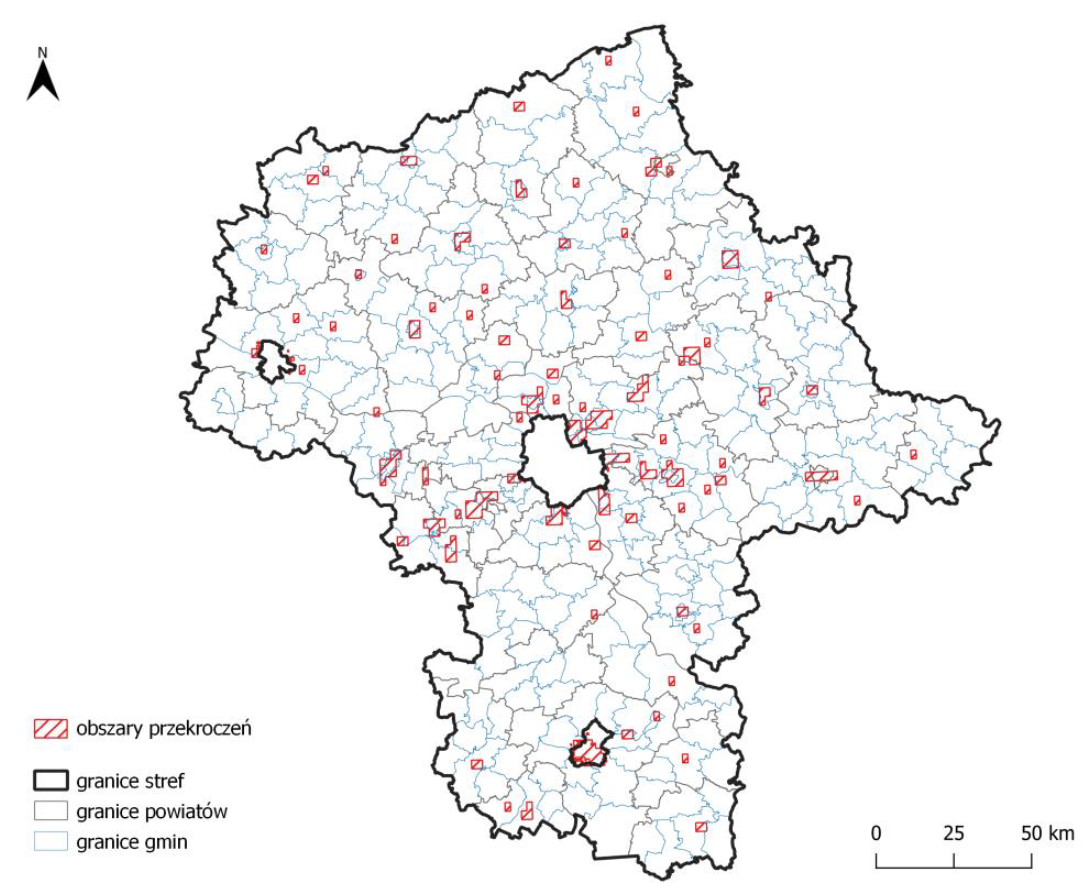 źródło: Roczna ocena jakości powietrza w Województwie Mazowieckim. Raport wojewódzki za rok 2022.Rysunek 6. Zasięg obszarów przekroczeń poziomu celu długoterminowego dla ozonu określonego ze względu na ochronę zdrowia ludzi w województwie mazowieckim w 2022 roku.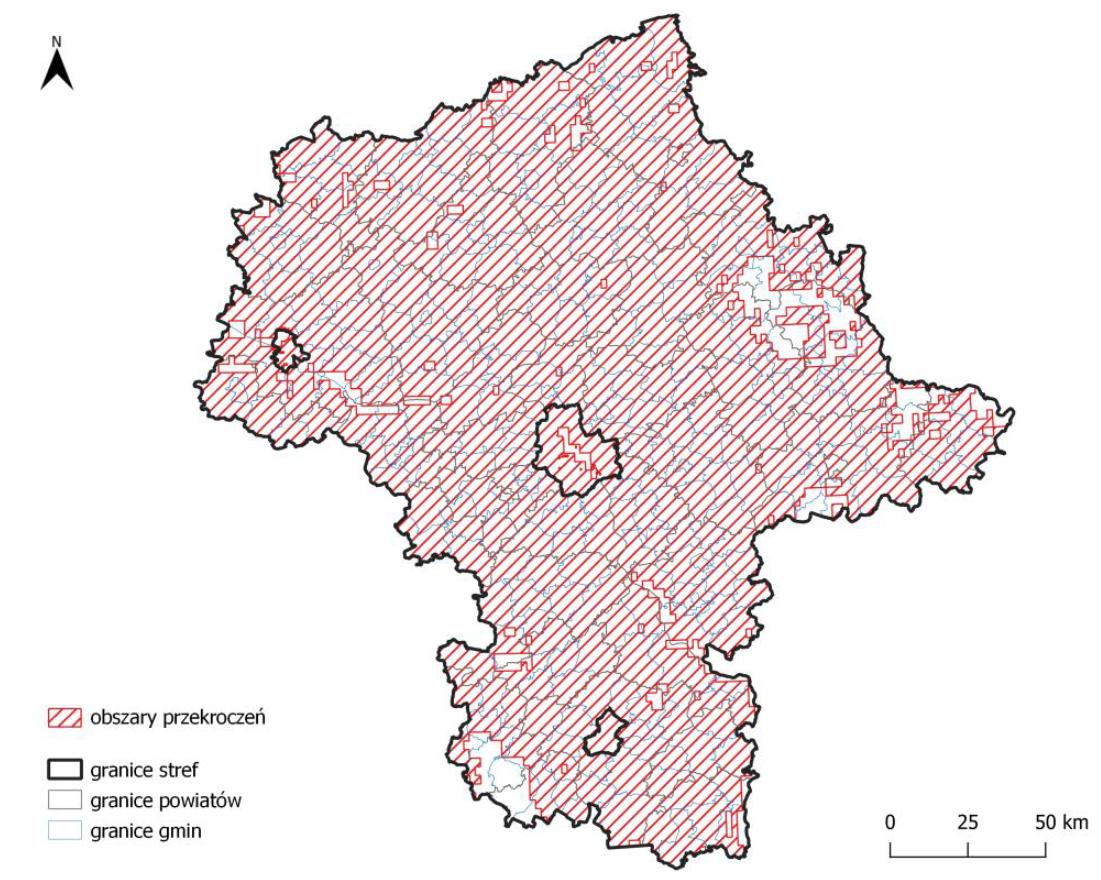 źródło: Roczna ocena jakości powietrza w Województwie Mazowieckim. Raport wojewódzki za rok 2022.Rysunek 7. Zasięg obszarów przekroczeń poziomu celu długoterminowego AOT40 ozonu ustanowionego ze względu na ochronę roślin w województwie mazowieckim w 2022 roku.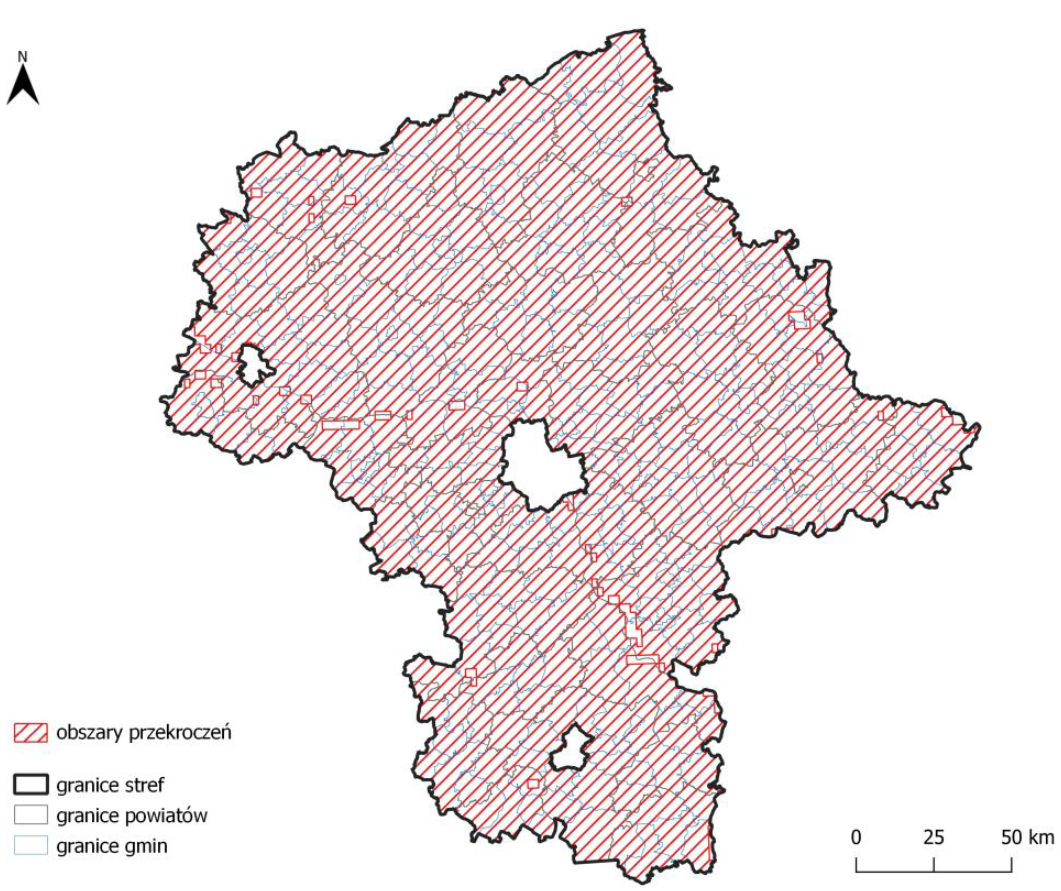 źródło: Roczna ocena jakości powietrza w Województwie Mazowieckim. Raport wojewódzki za rok 2022.Programy ochrony powietrza dla strefy mazowieckiejFunkcjonują dwa programy ochrony powietrza dla strefy mazowieckiej – dotyczące przekroczeń docelowych poziomów ozonu w powietrzu oraz dotyczący przekroczeń stężenia pyłu zawieszonego PM10, pyłu zawieszonego PM2,5, dwutlenku azotu i benzo(a)pirenu. Obszar powiatu płońskiego objęty jest Programem ochrony powietrza dla stref w województwie mazowieckim, w których zostały przekroczone poziomy dopuszczalne i docelowe substancji w powietrzu.Program ochrony powietrza dla stref w województwie mazowieckim, w których zostały przekroczone poziomy dopuszczalne i docelowe substancji w powietrzuProgram ochrony powietrza dla stref w województwie mazowieckim, w których zostały przekroczone poziomy dopuszczalne i docelowe substancji w powietrzu został uchwalony uchwałą 115/20 Sejmiku Województwa Mazowieckiego z dnia 8 września 2020 r. Zgodnie 
z jego zapisami na terenie 5 gmin powiatu płońskiego zanotowano przekroczenia dopuszczalnych wartości pyłu zawieszonego PM2,5 oraz benzo(a)pirenu. Charakterystykę obszarów tych przekroczeń przedstawiono w tabelach poniżej.Tabela 13. Obszary przekroczeń poziomów dopuszczalnych pyłu zawieszonego PM2,5 na terenie powiatu płońskiego.źródło: Program ochrony powietrza dla stref w województwie mazowieckim, w których zostały przekroczone poziomy dopuszczalne i docelowe substancji 
w powietrzu.Tabela 14. Obszary przekroczeń dopuszczalnego poziomu B(a)P, na terenie powiatu płońskiego.źródło: Program ochrony powietrza dla stref w województwie mazowieckim, w których zostały przekroczone poziomy dopuszczalne i docelowe substancji 
w powietrzu.Zgodnie z informacjami zawartymi w powyższych tabelach, na obszarze powiatu płońskiego zanotowane zostały przekroczenia dopuszczalnych stężeń pyłu PM2,5 oraz benzo(a)pirenu. W przypadku tego ostatniego wystąpiły one na obszarze gminy wiejskiej Płońsk, gminy miejskiej Płońsk, gminy miejskiej Raciąż, gminy wiejskiej Raciąż oraz gminy Baboszewo. Przekroczenia poziomów pyłu zawieszonego PM2,5 wystąpiły na terenie gminy wiejskiej Płońsk oraz gminy miejskiej Płońsk. Jako ich główną przyczynę wskazane zostało oddziaływanie emisji związanych z indywidualnym ogrzewaniem budynków. W niewielkim stopniu przyczyną jest także napływ zanieczyszczeń spoza granic strefy.W Programie ochrony powietrza dla stref w województwie mazowieckim, w których zostały przekroczone poziomy dopuszczalne i docelowe substancji w powietrzu, dla strefy mazowieckiej, określone zostały działania naprawcze służące poprawie jakości powietrza:WMaOePow - Ograniczenie emisji substancji z procesu wytwarzania energii cieplnej dla potrzeb ogrzewania i przygotowania ciepłej wody w lokalach mieszkalnych, handlowych, usługowych oraz użyteczności publicznej;WMaObZi - Zwiększanie powierzchni zieleni w wybranych gminach województwa mazowieckiego;WMaEdEk - Edukacja ekologiczna;WMaKoUa - Kontrola przestrzegania uchwały antysmogowej oraz zakazu spalania odpadów i pozostałości roślinnych;WMaMMu - Ograniczanie wtórnej emisji pyłu – czyszczenie ulic na mokro w gminach miejskich województwa mazowieckiego, w granicach obszaru zabudowanego, zakaz używania spalinowych i elektrycznych dmuchaw do liści we wszystkich gminach województwa.Uchwała antysmogowaDnia 24 października 2017 r. przyjęta została Uchwała 162/17 Sejmiku Województwa Mazowieckiego wprowadzająca na obszarze województwa mazowieckiego ograniczenia 
i zakazy w zakresie eksploatacji instalacji, w których następuje spalanie paliw, tzw. „Uchwała antysmogowa”. Została ona znowelizowana 14 maja 2022 roku. Określa ona następujące ograniczenia:od 11 listopada 2017 r. można montować tylko kotły spełniające normy emisyjne zgodne z wymogami ekoprojektu (wynikającymi z treści rozporządzenia Komisji UE);od 1 lipca 2018 r. nie będzie wolno spalać w kotłach, piecach i kominkach:mułów i flotokoncentratów węglowych oraz mieszanek produkowanych z ich wykorzystaniem;węgla brunatnego oraz paliw stałych produkowanych z jego wykorzystaniem; węgla kamiennego w postaci sypkiej o uziarnieniu 0-3 mm;paliw zawierających biomasę o wilgotności w stanie roboczym powyżej 20% (np. mokrego drewna);od 1 stycznia 2023 r.:nie wolno będzie używać kotłów na węgiel lub drewno nie spełniających wymogów dla klas 3,4 lub 5 według normy PN-EN 303-5:2012;nie wolno będzie eksploatować kotłów na paliwa stałe (w tym biomasę) 
w nowo budowanych budynkach dla których wniosek o pozwolenie na budowę lub zgłoszenie zostały złożone po dniu 1 stycznia 2023 r., jeżeli istnieje techniczna możliwość podłączenia budynku do sieci ciepłowniczej, która znajduje się na terenie bezpośrednio przylegającym do działki inwestora na której znajduje się instalacja;od dnia 1 października 2023 r., w granicach administracyjnych m.st. Warszawy nie wolno będzie stosować węgla kamiennego oraz paliw stałych produkowanych 
z wykorzystaniem tego węgla;od 1 stycznia 2028 r.:nie wolno używać kotłów na węgiel lub drewno klasy 3 lub 4 według normy PN-EN 303-5:2012;w granicach administracyjnych gmin wchodzących w skład powiatów: grodziskiego, legionowskiego, mińskiego, nowodworskiego, piaseczyńskiego, pruszkowskiego, otwockiego, warszawskiego zachodniego oraz wołomińskiego nie wolno będzie stosować węgla kamiennego oraz paliw stałych produkowanych z wykorzystaniem tego węgla;użytkownicy kotłów klasy 5 wg normy PN-EN 303-5:2012 będą mogli z nich korzystać do końca ich żywotności, jeśli zostały zainstalowane przed 11 listopada 2017 r.;posiadacze kominków będą musieli wymienić je do końca 2022 roku na takie, które spełniają wymogi ekoprojektu, lub wyposażyć je w urządzenie ograniczające emisję pyłu do wartości określonych w ekoprojekcie;użytkownicy kotłów na węgiel eksploatowanych w granicach powiatów znajdujących się w obszarze NUTS2 – warszawski stołeczny uruchomionych przed 1 czerwca 2022 r. będą mogli je eksploatować do końca ich żywotności.”5.1.4 Zagadnienia HoryzontalneAdaptacja do zmian klimatuZgodnie z analizami wykonanymi na potrzeby programu KLIMADA, zamieszczonymi w Strategicznym planie adaptacji dla sektorów i obszarów wrażliwych na zmiany klimatu 
do roku 2020, na przestrzeni następnych lat warunki klimatyczne Polski zmienią się. Przewidywane jest zwiększenie się średniej rocznej temperatury ilości dni upalnych 
(z temperaturą powyżej 25o C) oraz zmniejszenie się ilości dni z temperaturami poniżej 0o C. Efektem tego może być ograniczenie zapotrzebowania na energię potrzebną do ogrzewania pomieszczeń mieszkalnych, co jednocześnie spowoduje ograniczenie emisji gazów cieplarnianych. Zwiększenie się ilości dni upalnych, może z kolei spowodować wzrost zapotrzebowania na energię (urządzenia klimatyzacyjne). Większa ilość dni słonecznych przyczyni się natomiast do polepszenia się warunków słonecznych, wyjątkowo ważnych 
przy korzystaniu z energii odnawialnej. Konieczne będzie dostosowanie systemu energetycznego do wahań temperatur oraz zapotrzebowania energetycznego, wdrożenie rozproszonych, niskoemisyjnych źródeł energii oraz wykorzystywanie energii odnawialnej.Nadzwyczajne zagrożenia środowiskaDo nadzwyczajnych zagrożeń środowiska, w zakresie ochrony powietrza, można zaliczyć wszelkiego rodzaju awarie sieci przesyłowych oraz awarie w zakładach przemysłowych. Awaria instalacji przemysłowych lub przesyłowych może doprowadzić do uwolnienia dużych ilości lotnych związków chemicznych do powietrza. Substancje takie mogą cechować się negatywnym wpływem na organizmy żywe oraz środowisko naturalne. Zasięg skażenia po awarii przemysłowej jest zależny od lokalnych uwarunkowań terenowych, klimatu oraz pogody i w zależności od tych parametrów może pokryć bardzo duży obszar.Działania edukacyjneJednym z najważniejszych zadań jednostek samorządowych jest zwiększanie świadomości ekologicznej ich mieszkańców – zwłaszcza tych dorosłych. Cel ten można osiągnąć poprzez organizowanie szkoleń oraz akcji edukacyjnych podejmujących tematykę zmian klimatu, sposobów minimalizowania ich skutków, ograniczania niskiej emisji oraz minimalizacji negatywnego wpływu na powietrze atmosferyczne.Monitoring środowiskaMonitoring powietrza w Województwie Mazowieckim prowadzony jest przez Główny Inspektorat Ochrony Środowiska w Warszawie. W ramach systemu monitoringu jakości powietrza w Województwie Mazowieckim funkcjonuje 25 stacji pomiarowych. Prowadzą one monitoring w sposób automatyczny lub manualny.Ponadto na terenie powiatu płońskiego znajdują się czujniki sieci Airly, mogące pełnić dodatkową funkcję informacyjną dotyczącą aktualnej jakości powietrza. 5.1.5 Analiza SWOT5.2. Zagrożenia hałasem (KA)5.2.1. Stan wyjściowyZgodnie z ustawą z dnia 27 kwietnia 2001 r. - Prawo ochrony środowiska (Dz. U. 2022 poz. 2556), podstawowe pojęcia z zakresu ochrony przed hałasem są następujące:emisja - wprowadzane bezpośrednio lub pośrednio energie do powietrza, wody 
lub ziemi, związane z działalnością człowieka (takie jak hałas czy wibracje),hałas - dźwięki o częstotliwościach od 16 Hz do 16.000 Hz,poziom hałasu - równoważny poziom dźwięku A wyrażony w decybelach (dB).Oceny stanu akustycznego środowiska i obserwacji zmian dokonuje się w ramach Państwowego Monitoringu Środowiska, zgodnie z art. 117 ustawy z dnia 27 kwietnia 2001 r. Prawo ochrony środowiska (Dz. U. 2022 poz. 2556). W rozumieniu ustawy ochrona przed hałasem polega na zapewnieniu jak najlepszego stanu akustycznego środowiska, w szczególności na utrzymaniu poziomu hałasu poniżej dopuszczalnego lub co najmniej na tym poziomie, oraz zmniejszeniu poziomu hałasu co najmniej do dopuszczalnego, gdy nie jest on dotrzymany.W związku ze stwierdzoną uciążliwością akustyczną hałasu komunikacyjnego, Państwowy Zakład Higieny opracował skalę subiektywnej uciążliwości zewnętrznych hałasu. Zgodnie z dokonaną klasyfikacją uciążliwość hałasu komunikacyjnego zależy od wartości poziomu równoważnego LAeq i wynosi odpowiednio:mała uciążliwość			  LAeq< 52 dBśrednia uciążliwość		  52 dB<LAeq< 62 dBduża uciążliwość		  63 dB<LAeq< 70 dBbardzo duża uciążliwość		  LAeq> 70 dB5.2.2. Źródła hałasuHałas drogowyKryteria dopuszczalności hałasu drogowego określa Rozporządzenie Ministra Środowiska z dnia 15 października 2014 r. w sprawie ogłoszenia jednolitego tekstu rozporządzenia Ministra Środowiska w sprawie dopuszczalnych poziomów hałasu 
w środowisku (Dz. U. 2014, poz. 112). Dla rodzajów terenu, wyróżnionych ze względu 
na sposób zagospodarowania i pełnione funkcje (tj. tereny zabudowy mieszkaniowej, tereny szpitali, szkoły, tereny rekreacyjno – wypoczynkowe i uzdrowiska), ustalono dopuszczalny równoważny poziom hałasu LAeqD w porze dziennej i LAeqN w porze nocnej. 
Podstawą określenia dopuszczalnej wartości poziomu równoważnego hałasu 
dla danego terenu jest zaklasyfikowanie go do określonej kategorii, o wyborze której decyduje sposób jego zagospodarowania. Dla hałasu drogowego, dopuszczalne wartości poziomów hałasu wynoszą w porze dziennej – w zależności od funkcji terenu – 50-65 dB, w porze nocnej 45–56 dB. Dopuszczalne poziomy hałasu, w zależności od przeznaczenia terenu, zestawiono w tabeli poniżej. Tabela 15. Dopuszczalne poziomy hałasu w zależności od przeznaczenia terenu.* Wartości określone dla dróg i linii kolejowych stosuje się także dla torowisk tramwajowych poza pasem drogowym i kolei linowych.** W przypadku niewykorzystywania tych terenów, zgodnie z ich funkcją, w porze nocy, nie obowiązuje na nich dopuszczalny poziom hałasu w porze nocy.*** Strefa śródmiejska miast powyżej 100 tys. mieszkańców to teren zwartej zabudowy mieszkaniowej 
z koncentracją obiektów administracyjnych, handlowych i usługowych. W przypadku miast, w których występują dzielnice o liczbie mieszkańców powyżej 100 tys., można wyznaczyć w tych dzielnicach strefę śródmiejską, jeżeli charakteryzuje się ona zwartą zabudową mieszkaniową z koncentracją obiektów administracyjnych, handlowych 
i usługowych.Na terenie powiatu płońskiego głównym źródłem hałasu drogowego są:Drogi krajowe:Droga ekspresowa S-7;Droga krajowa nr 10;Droga krajowa nr 50;Droga krajowa nr 60;Droga krajowa nr 62;Drogi wojewódzkie:Droga wojewódzka nr 565;Droga wojewódzka nr 570;Droga wojewódzka nr 571;Droga wojewódzka nr 620;Droga wojewódzka nr 632;Drogi powiatowe (wykaz tych dróg przedstawiono poniżej),Drogi gminne,Drogi inne.Tabela 16. Drogi powiatowe zlokalizowane na obszarze powiatu płońskiego.źródło: www.pzdplonsk.plRysunek 8. Sieć drogowa powiatu płońskiego.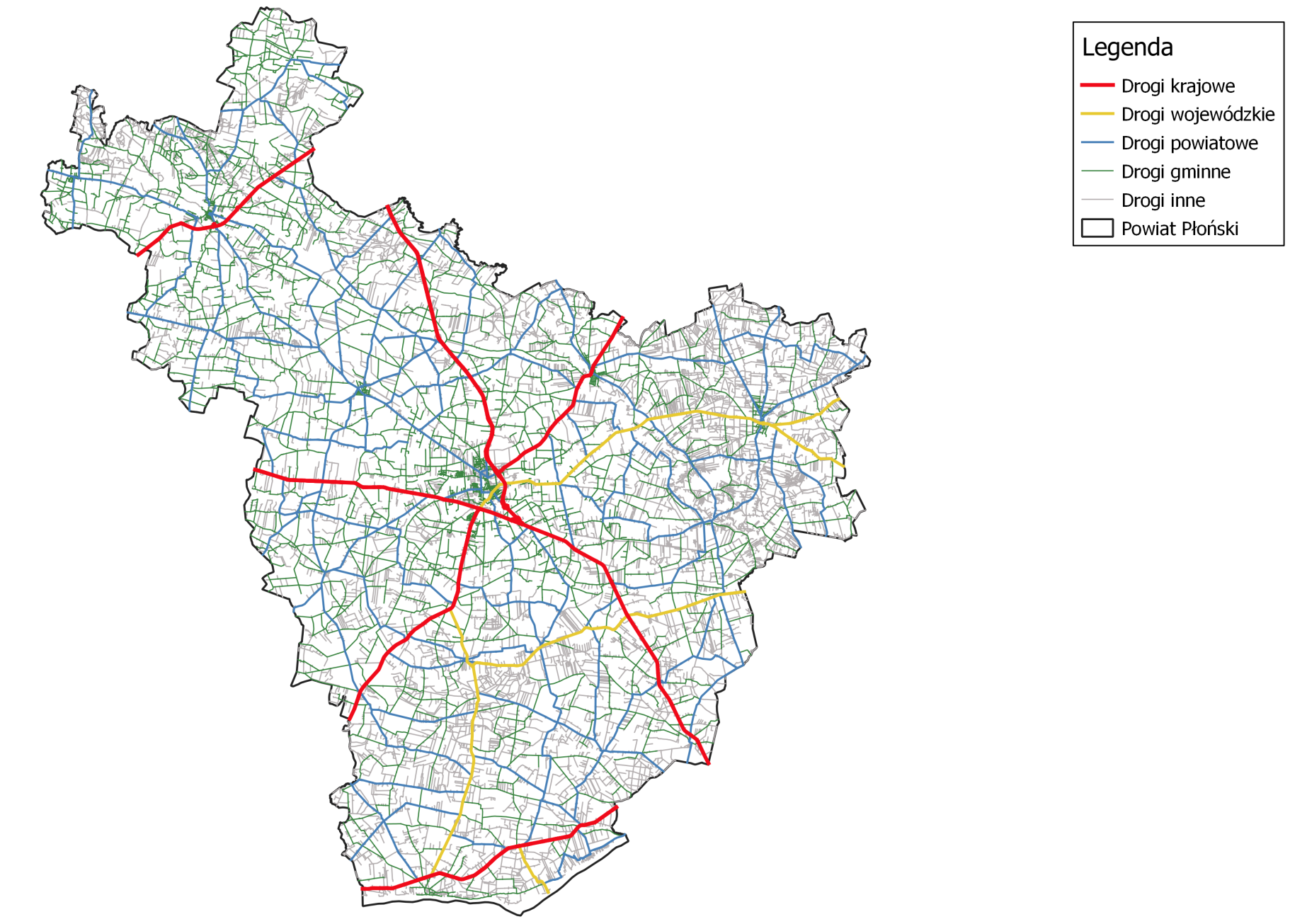 źródło: opracowanie własne na podstawie danych z bazy BDOT10kW 2022 roku na terenie powiatu płońskiego przeprowadzono pomiary hałasu drogowego w jednym punkcie pomiarowym w Płońsku. Pomiary zostały przeprowadzone 
w ramach Państwowego Monitoringu Środowiska, w wyniku których nie stwierdzono przekroczeń dopuszczalnych poziomów hałasu. Wyniki pomiarów przedstawione zostały 
w tabeli poniżej.Tabela 17. Wyniki pomiarów hałasu, na terenie powiatu płońskiego, w roku 2022.źródło: GIOŚW 2022 roku Generalna Dyrekcja Dróg Krajowych i Autostrad opracowała  strategicznych map hałasu dla dróg krajowych o ruchu powyżej 3 000 000 pojazdów rocznie w województwie mazowieckim. Objęły one drogi krajowe przebiegające przez powiat płoński. Tereny zagrożone hałasem przedstawiono w tabeli poniżej.Tabela 18. Opis i usytuowanie terenów zagrożonych hałasem w powiecie płońskim.źródło: Strategiczna mapa hałasu dla dróg krajowych o ruchu powyżej 3 000 000 pojazdów rocznie w województwie mazowieckimJak wynika z badań poziomów hałasu przeprowadzonych przez GDDKiA, w okolicy analizowanych dróg krajowych mogą wystąpić przekroczenia dopuszczalnych poziomów dźwięku w powietrzu sięgające 15 dB.W roku 2021 Mazowiecki Zarząd Dróg Wojewódzkich w Warszawie zlecił sporządzenie map akustycznych dla dróg wojewódzkich o natężeniu ruchu powyżej 3 mln pojazdów rocznie. Mapy te objęły drogę wojewódzką nr 632 której fragment przebiega przez obszar powiatu płońskiego. Analizę przeprowadzono na odcinku od skrzyżowania z DK10 
w Płońsku do ul Pułtuskiej (do granicy gminy) oraz na odcinku od skrzyżowania z DK62 
w Dębe do skrzyżowania z DK61 w Michałów-Reginów. Tereny zagrożone hałasem na tych odcinkach przedstawiono w tabeli poniżejTabela 19. Opis i usytuowanie terenów zagrożonych hałasem wzdłuż drogi wojewódzkiej nr 632.źródło: Streszczenie części opisowej strategicznej mapy akustycznej istniejącego stanu klimatu akustycznego obszarów położonych w otoczeniu dróg wojewódzkich województwa mazowieckiego.Jak wynika z powyższych tabeli, wzdłuż analizowanych dróg istnieją przekroczenia dopuszczalnych poziomów dźwięku w powietrzu sięgające do 10 dB.Program ochrony środowiska przed hałasem dla terenów poza aglomeracjami, tj.obszarów dróg krajowych zaliczanych do obiektów, których eksploatacja może powodować negatywne oddziaływanie akustyczneProgram ochrony środowiska przed hałasem dla terenów poza aglomeracjami, tj. obszarów dróg krajowych zaliczanych do obiektów, których eksploatacja może powodować negatywne oddziaływanie akustyczne przyjęty uchwałą 27/20 Sejmiku Województwa Mazowieckiego z dnia 03 marca 2020 r. Obszary Województwa Mazowieckiego objęte Programem przedstawiono poniżej.Rysunek 9. Lokalizacja odcinków dróg krajowych objętych Programem ochrony środowiska przed hałasem, na tle województwa mazowieckiego.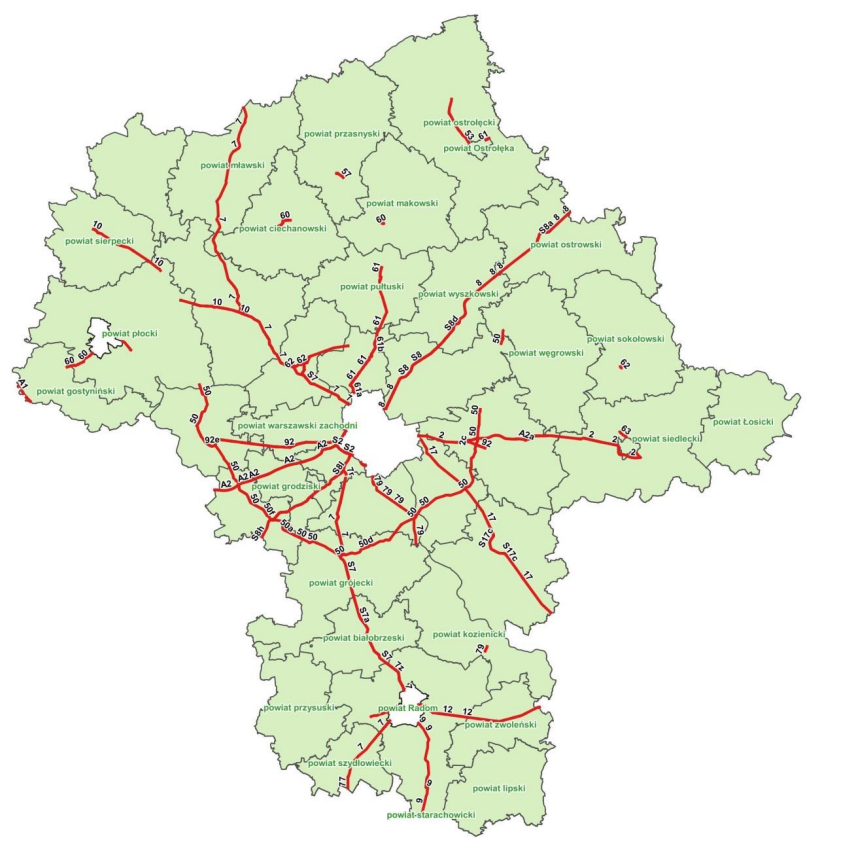 źródło: Program ochrony środowiska przed hałasem dla terenów poza aglomeracjami, tj. obszarów dróg krajowych zaliczanych do obiektów, których eksploatacja może powodować negatywne oddziaływanie akustyczne.Do dróg objętych Programem, przebiegających przez obszar powiatu płońskiego, należy droga krajowa nr 7 oraz droga krajowa nr 10 Przekroczenia zanotowane na przebadanych drogach krajowych, biegnących przez powiat płoński, zebrano w tabeli poniżej.Rysunek 10. Przekroczenia zanotowane na przebadanych drogach krajowych, biegnących przez powiat płoński.źródło: Program ochrony środowiska przed hałasem dla terenów poza aglomeracjami, tj. obszarów dróg krajowych zaliczanych do obiektów, których eksploatacja może powodować negatywne oddziaływanie akustyczne.W celu ograniczenia negatywnych efektów zanotowanych przekroczeń zaplanowano następujące działania:Działania główne:podjęcie działań związanych z realizacją inwestycji, w tym zabezpieczeń akustycznych (planowanie przedsięwzięcia, w tym opracowanie dokumentacji niezbędnej do uzyskania decyzji o środowiskowych uwarunkowaniach, uzyskania zezwolenia na realizację inwestycji drogowej) dla budowy nowych dróg lub przebudowy, rozbudowy dróg istniejących;egzekwowanie ograniczenia prędkości;realizacja działań wynikających z decyzji o ograniczeniu oddziaływania na środowisko;zastosowanie nawierzchni o obniżonej hałaśliwości;zdefiniowanie zabezpieczeń akustycznych potrzebnych do ograniczenia oddziaływania hałasu, np. ekranów akustycznych, po wcześniejszym wykonaniu pomiarów hałasu, wydaniu przez właściwe organy stosownych decyzji, opracowaniu dokumentacji i w miarę możliwości wykonanie właściwych zabezpieczeń;Działania wspomagające:kontrola i utrzymanie właściwego stanu technicznego nawierzchni drogowej;remonty nawierzchni drogowej na podstawie wyników corocznych przeglądów stanu nawierzchni drogowej;prowadzenie edukacji społecznej, kampanii promujących transport zbiorowy;Kierunki działań:prowadzenie właściwej polityki w zakresie planowania przestrzennego;rozważenie możliwości wyprowadzenia ruchu poza tereny gęsto zaludnione (budowa obwodnic);ocena skuteczności i stopnia realizacji działań niniejszego Programu na etapie wykonywania jego aktualizacji;weryfikacja przekroczeń hałasu - wykonanie pomiarów hałasu w ramach realizacji kolejnej mapy akustycznej;analiza możliwości uwzględnienia nowych odcinków dróg w kolejnym programie budowy dróg;sukcesywne wprowadzenie systemów sterowania ruchem - koordynacja sygnalizacji świetlnej mająca na celu jego upłynnienie.Program ochrony środowiska przed hałasem dla terenów poza aglomeracjami, o których mowa w art. 179 ust. 1 ustawy Prawo ochrony środowiska, tj. obszarów dróg wojewódzkich zaliczanych do obiektów, których eksploatacja może powodować negatywne oddziaływanie akustyczne.Program ochrony środowiska przed hałasem dla terenów poza aglomeracjami, 
o których mowa w art. 179 ust. 1 ustawy Prawo ochrony środowiska, tj. obszarów dróg wojewódzkich zaliczanych do obiektów, których eksploatacja może powodować negatywne oddziaływanie akustyczne został przyjęty uchwałą nr 48/18 Sejmiku Województwa Mazowieckiego z dnia 24 kwietnia 2018 r. Obszary Województwa Mazowieckiego objęte Programem przedstawiono poniżej.Rysunek 11. Lokalizacja odcinków dróg wojewódzkich Województwa Mazowieckiego objętych Programem ochrony środowiska przed hałasem.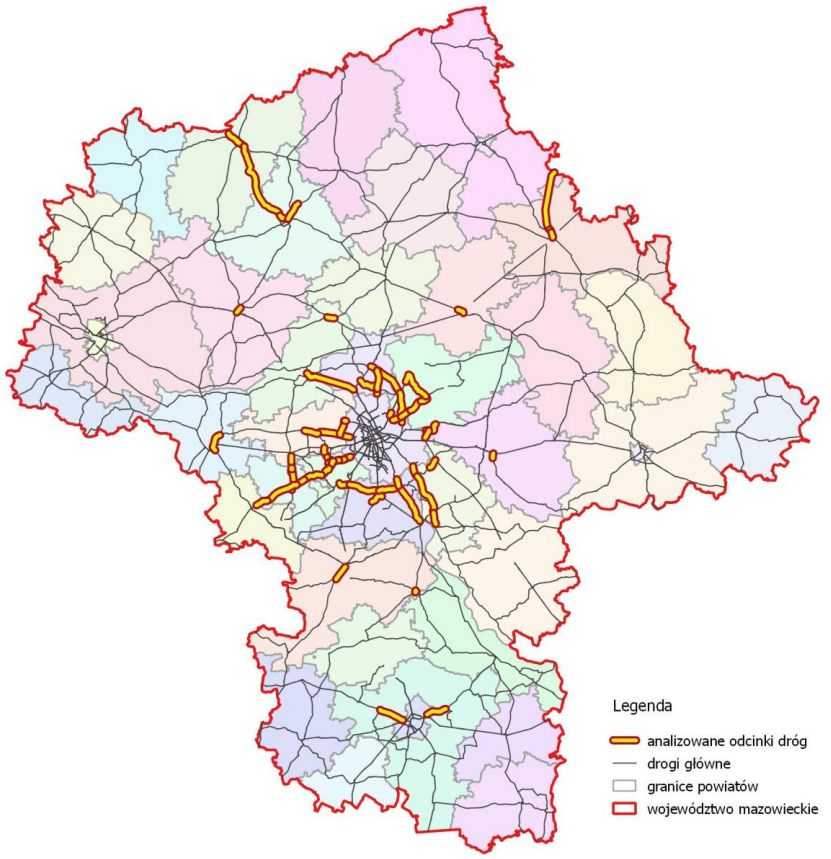 źródło: Program ochrony środowiska przed hałasem dla terenów poza aglomeracjami, o których mowa w art. 179 ust. 1 ustawy Prawo ochrony środowiska, tj. obszarów dróg wojewódzkich zaliczanych do obiektów, których eksploatacja może powodować negatywne oddziaływanie akustyczneNa terenie powiatu płońskiego Programem ochrony środowiska przed hałasem objęte zostały następujące drogi wojewódzkie:Droga wojewódzka nr 632.Wyniki zostały przedstawione w tabeli poniżej.Tabela 20. Obszary wzdłuż dróg wojewódzkich, na których występują przekroczenia dopuszczalnych poziomów hałasu w porze dziennej i nocy, zlokalizowane na terenie powiatu płońskiego.źródło: Program ochrony środowiska przed hałasem dla terenów poza aglomeracjami, o których mowa w art. 179 ust. 1 ustawy Prawo ochrony środowiska, tj. obszarów dróg wojewódzkich zaliczanych do obiektów, których eksploatacja może powodować negatywne oddziaływanie akustyczneW celu ograniczenia negatywnego wpływu poziomów hałasu w okolicach dróg wojewódzkich wyznaczone zostały następujące działania:Prowadzenie przeglądów stanu nawierzchni drogowej;Prowadzenie remontów nawierzchni, wynikających z realizowanych corocznych przeglądów stanu nawierzchni drogowej;Prowadzenie kontroli przestrzegania przepisów dotyczących prędkości ruchu;Hałas kolejowyPrzez powiat płoński przebiega fragment linii kolejowej nr 27 relacji Nasielsk – Toruń Wschodni oraz fragment torowiska prowadzący do cukrowni w Glinojecku. Rysunek 12.Przebieg linii kolejowych na tle powiatu płońskiego.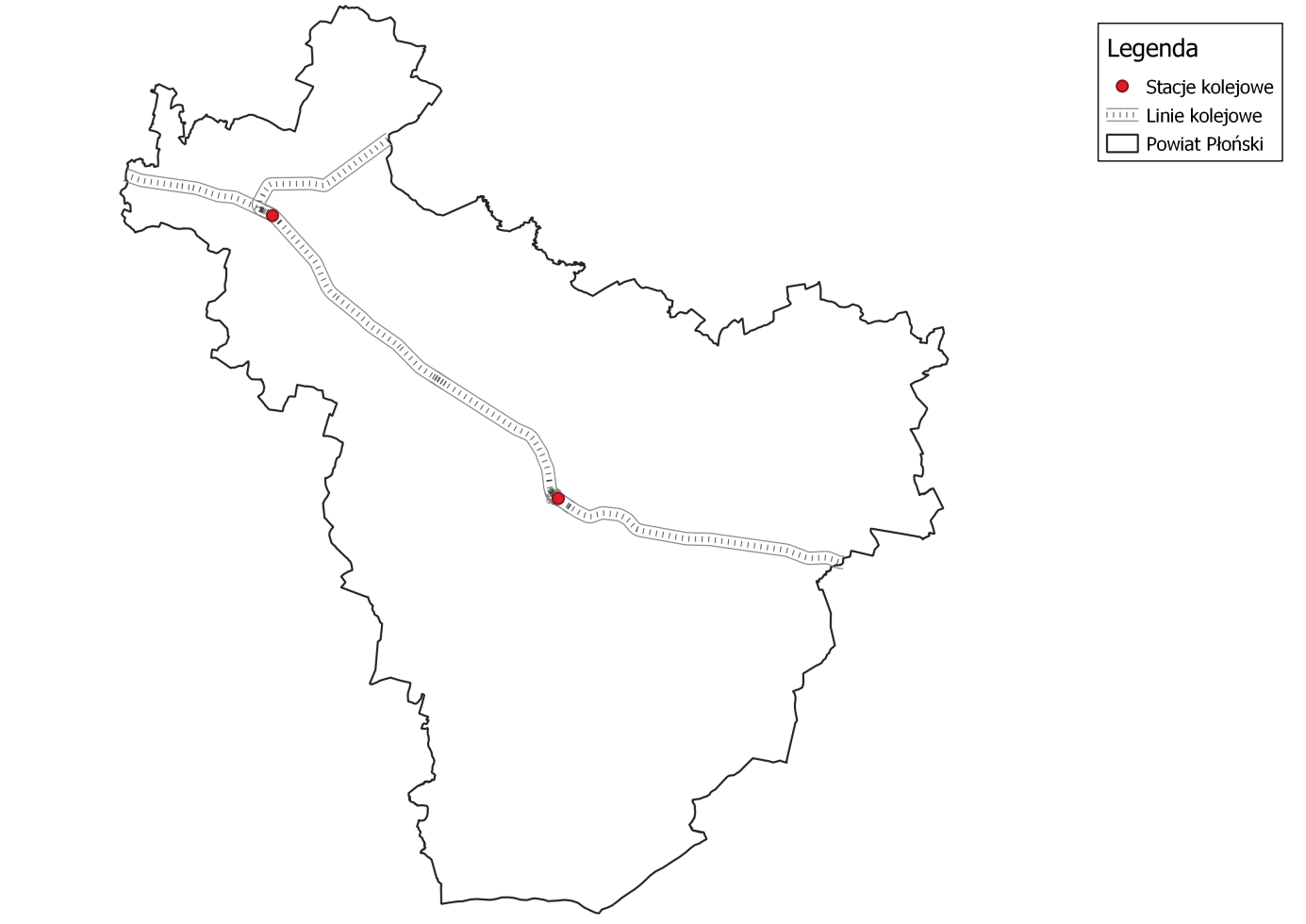 źródło: opracowanie własne na podstawie danych z bazy BDOT10kOstatnie badania hałasu kolejowego, w ramach PMŚ, wykonane zostały w roku 2020. Punkt pomiarowy zlokalizowany był w miejscowości Raźniewo (powiat płoński, gmina Płońsk), przy linii kolejowej nr 27. Wyniki pomiarów przedstawiono w tabeli poniżej.Tabela 21. Wyniki pomiarów hałasu kolejowego, na obszarze powiatu płońskiego, wykonanych wzdłuż linii kolejowej 27 dla określania wskaźników krótkookresowychŹródło: GIOŚHałas przemysłowyŹródłem hałasu przemysłowego jest eksploatacją instalacji lub urządzeń zawiązanych z działalnością przemysłową. Jeżeli dla podmiotu stwierdzono, na podstawie przeprowadzonych badań, przekroczenia dopuszczalnych poziomów hałasu, starosta powiatowy wydaje decyzję określającą dopuszczalne poziomy hałasu. Uciążliwość hałasu emitowanego z obiektów przemysłowych zależy między innymi od ich ilości, czasu pracy czy odległości od terenów podlegających ochronie akustycznej. 5.2.3. Zagadnienia HoryzontalneAdaptacja do zmian klimatuWzrost średnich temperatur powietrza towarzyszący zmianom klimatycznym powoduje zwiększenie się poziomów dźwięków – zwłaszcza tych generowanych przez urządzenia mechaniczne oraz elektryczne. Wzrost temperatury wymusza również, intensywniejsze działanie układów chłodzących co również może powodować uciążliwości dla środowiska. Aby zmniejszyć negatywny wpływ wysokich temperatur należy zwiększać ilość terenów zielonych.Nadzwyczajne zagrożenia środowiskaDo nadzwyczajnych zagrożeń środowiska, w zakresie klimatu akustycznego można zaliczyć wszelkiego rodzaju awarie, powodujące nagłe zwiększenie emisji dźwięku.Działania edukacyjneZwiększenie świadomości mieszkańców dotyczącej zagrożenia nadmiernym poziomem dźwięku w powietrzu, zwłaszcza przy nieustannie rosnącej ilości pojazdów mechanicznych, powinno być jednym z priorytetów jednostek samorządu terytorialnego. Ważnym krokiem w tym kierunku może być organizacja szkoleń, dla mieszkańców powiatu, mających na celu propagowanie wiedzy na temat zagrożeń związanych z hałasem oraz sposobów niwelowania jego skutków.Monitoring środowiskaMonitoring klimatu akustycznego w Województwie Mazowieckim prowadzony jest przez Regionalny Wydział Monitoringu Środowiska w Warszawie. Badania obejmują okolice dróg o dużym natężeniu ruchu, okolice linii kolejowych oraz lotnisk. Ponadto wymagane jest sporządzanie map akustycznych dla dróg o natężeniu ruchu powyżej 3 000 000 pojazdów na rok. Pomiarów interwencyjnych dokonują organy Inspekcji Ochrony Środowiska.5.2.4. Analiza SWOT5.3. Pola elektromagnetyczne (PEM)5.3.1. Stan wyjściowyZagadnienia dotyczące ochrony ludzi i środowiska przed niekorzystnym oddziaływaniem pól elektromagnetycznych regulowane są przepisami dotyczącymi:ochrony środowiska,bezpieczeństwa i higieny pracy,prawa budowlanego,zagospodarowania przestrzennego,przepisami sanitarnymi.Jako promieniowanie niejonizujące określa się promieniowanie, którego energia oddziałująca na każde ciało materialne nie wywołuje w nim procesu jonizacji. Promieniowanie to związane jest ze zmianami pola elektromagnetycznego. Poniżej zestawiono potencjalne źródła omawianego promieniowania:urządzenia wytwarzające stałe pole elektryczne i magnetyczne,urządzenia wytwarzające pole elektryczne i magnetyczne o częstotliwości 50 Hz, (stacje i linie elektroenergetyczne wysokiego napięcia),urządzenia wytwarzające pole elektromagnetyczne o częstotliwości od 1 kHz do 300 GHz, (urządzenia radiokomunikacyjne, radionawigacyjne i radiolokacyjne),inne źródła promieniowania z zakresu częstotliwości: 0 - 0,5 Hz, 0,5 - 50 Hz oraz 
50-1000 Hz.Zagadnienia dotyczące promieniowania niejonizującego są określone przez Rozporządzenie Ministra Zdrowia z dnia 17 grudnia 2019 roku w sprawie dopuszczalnych poziomów pól elektromagnetycznych w środowisku (Dz. U. 2019 poz. 2448). Zróżnicowane dopuszczalne poziomy pól elektromagnetycznych określony w załączniku do powyższego rozporządzenia przedstawiono poniżej.Tabela 22. Częstotliwość pola elektromagnetycznego, dla której określa się parametry fizyczne charakteryzujące oddziaływanie pola elektromagnetycznego na środowisko oraz dopuszczalne poziomy pola elektromagnetycznego, charakteryzowane przez dopuszczalne wartości parametrów fizycznych dla terenów przeznaczonych pod zabudowę mieszkaniową.źródło: Rozporządzenie Ministra Zdrowia z dnia 17 grudnia 2019 roku w sprawie dopuszczalnych poziomów pól elektromagnetycznych w środowisku (Dz. U. 2019 poz. 2448).Gdzie:Oznaczenia:ND – nie dotyczy.Objaśnienia:50 Hz – częstotliwość sieci elektroenergetycznej;parametry charakteryzujące oddziaływanie pola elektromagnetycznego na środowisko (kolumna 2 i 3 w tabeli 1) reprezentują graniczne wartości skuteczne natężenia pola elektrycznego E i magnetycznego H.Tabela 23. Zakresy częstotliwości pól elektromagnetycznych, dla których określa się parametry fizyczne charakteryzujące oddziaływanie pól elektromagnetycznych na środowisko oraz dopuszczalne poziomy pól elektromagnetycznych, charakteryzowane przez dopuszczalne wartości parametrów fizycznych dla miejsc dostępnych dla ludności.źródło: Rozporządzenie Ministra Zdrowia z dnia 17 grudnia 2019 roku w sprawie dopuszczalnych poziomów pól elektromagnetycznych w środowisku (Dz. U. 2019 poz. 2448).Gdzie:Oznaczenia:f – wartość częstotliwości pola elektromagnetycznego z tego samego wiersza kolumny „Zakres częstotliwości pola elektromagnetycznego”. ND – nie dotyczy.Objaśnienia:Dopuszczalne poziomy podane w tabeli określono do oceny oddziaływania pól elektromagnetycznych emitowanych podczas użytkowania stałych sieci elektroenergetycznych i radiokomunikacyjnych. Wymagania te nie mają zastosowania do oceny pól elektromagnetycznych emitowanych przez elektryczne urządzenia przenośne i urządzenia użytkowane w mieszkaniach. Ocena oddziaływania pola elektromagnetycznego w środowisku pracy określona jest odrębnymi przepisami.5.3.2. Źródła promieniowania elektromagnetycznegoNa terenie powiatu płońskiego źródła promieniowania niejonizującego stanowią:linie i stacje elektroenergetyczne wysokich napięć, urządzenia radiokomunikacyjne, urządzenia radionawigacyjne i radiolokacyjne.Przez obszar powiatu płońskiego przebiegają dwie linie elektroenergetyczne 110 kV. Ich przebieg przedstawiono poniżej.Rysunek 13. Linie elektroenergetyczne 110 kV, na tle powiatu płońskiego.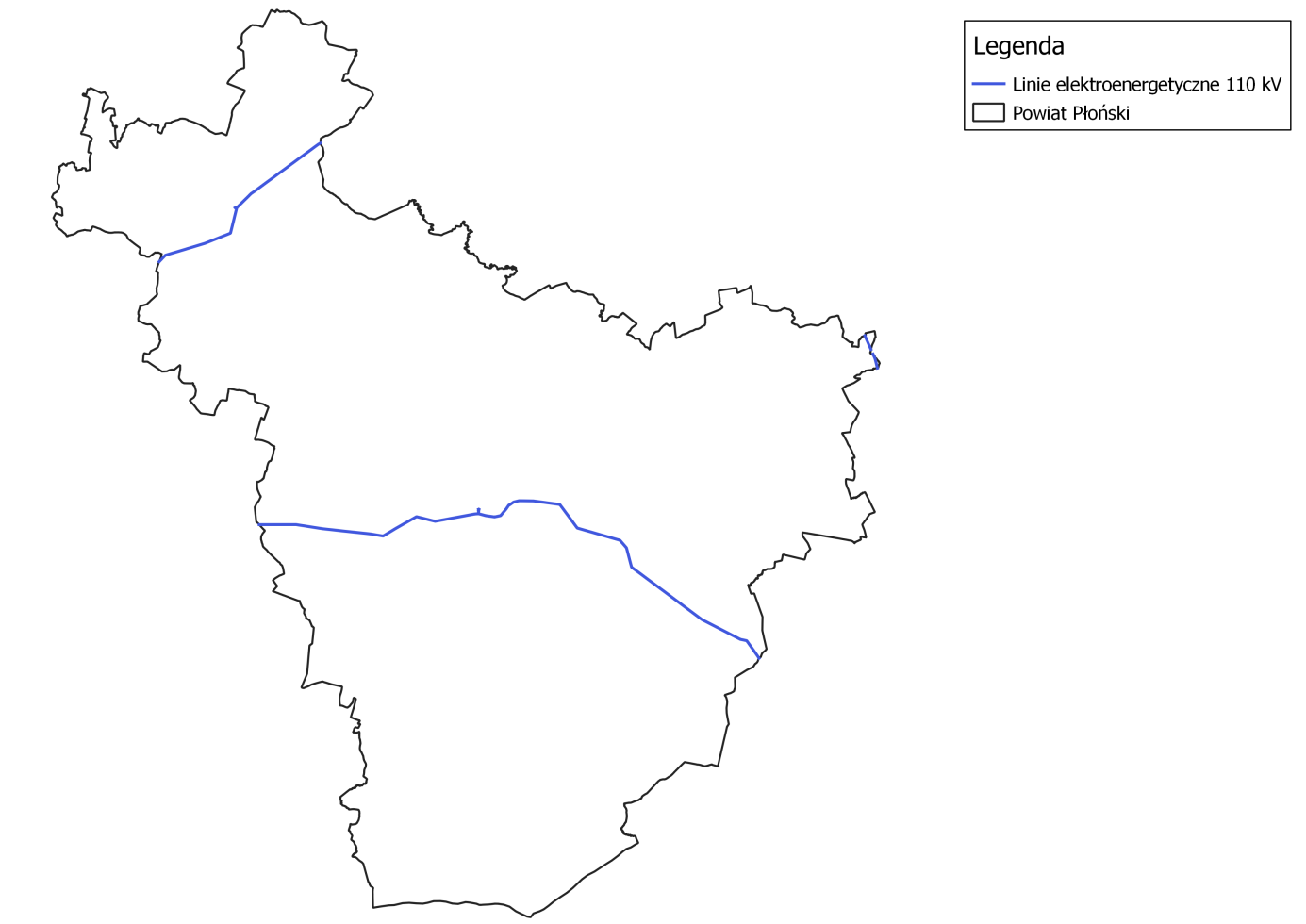 źródło: opracowanie własne na podstawie danych z bazy BDOT10kZgodnie z informacjami zamieszczonymi w Systemie Informacyjnym o Instalacjach wytwarzających Promieniowanie Elektromagnetyczne, na terenie powiatu płońskiego, zlokalizowanych jest 64 stacji bazowych telefonii komórkowej. Informacje na ich temat zebrano w tabeli poniżej.Tabela 24. Stacje bazowe telefonii komórkowej zlokalizowane na terenie powiatu płońskiego (stan na 12.07.2023 r.)źródło: www.si2pem.gov.plOstatnie badania poziomu pól elektromagnetycznych, w ramach Państwowego Monitoringu Środowiska, prowadzone były na terenie powiatu płońskiego w 2021 roku. Wyznaczonych zostało 13 punktów pomiarowych. Wyniki tych badań przedstawiono w tabeli poniżej.Tabela 25. Dane z pomiarów PEM wykonanych na terenie powiatu płońskiego w roku 2021.źródło: GIOŚ* średni zmierzony poziom natężenia składowej elektrycznej był niższy od progu czułości sondy, którą wykonano pomiar, tj. 0,8 V/m.
Jak wynika z powyższej tabeli, w otoczeniu badanych źródeł pól elektromagnetycznych będących przedmiotem pomiarów nie stwierdzono miejsc występowania poziomów pól elektromagnetycznych o wartościach wyższych od dopuszczalnych. Analizując powyższe wyniki oraz wieloletnie badania PEM, prowadzone przez Główny Inspektorat Ochrony Środowiska, można założyć, że na terenie powiatu płońskiego brak jest realnego zagrożenia nadmiernym poziomem pól elektromagnetycznych. Pomimo braku odnotowanych przekroczeń niezbędny jest nadzór nad istniejącymi oraz potencjalnymi źródłami tego promieniowania.5.3.3. Zagadnienia HoryzontalneAdaptacja do zmian klimatuZmiany klimatyczne mogą powodować gwałtowne zjawiska atmosferyczne, bezpośrednio wpływające na infrastrukturę energetyczną oraz emitującą pola elektromagnetyczne, a mianowicie powodujące jej uszkodzenia. Zgodnie z europejskimi ramami działania, zawartymi w „Białej księdze adaptacji do zmian klimatu”, w celu zmniejszenia takiego wpływu należy wprowadzać odpowiednie zmiany w projektowaniu, normach konstrukcyjnych oraz budowie instalacji.Nadzwyczajne zagrożenia środowiskaDo nadzwyczajnych zagrożeń środowiska, w zakresie promieniowania elektromagnetycznego można zaliczyć wszelkiego rodzaju awarie urządzeń, powodujące nadmierną emisję promieniowania, mogącą negatywnie wpłynąć na środowisko. Szkodliwość promieniowania PEM zależy od częstotliwości oraz natężenia pola oddziaływującego, powierzchni narażonej na oddziaływanie oraz czasu ekspozycji. 
Do szkodliwych skutków promieniowania elektromagnetycznego można zaliczyć m. in. podniesienie temperatury tkanek (co może doprowadzić nawet do ich uszkodzenia) oraz stymulacje mięśni i układu nerwowego poprzez prąd indukowany promieniowaniem.Działania edukacyjneDziałania edukacyjne na terenie powiatu powinny skupić się wokół zwiększenia świadomości mieszkańców na temat zagrożeń związanych z promieniowaniem elektromagnetycznym oraz urządzeniami, które takie promieniowanie emitują.Monitoring środowiskaMonitoring pól elektromagnetycznych w środowisku prowadzony jest przez Inspekcję Ochrony Środowiska w ramach Państwowego Monitoringu Środowiska w sposób ujednolicony dla całego kraju. Od 2021 roku monitoring pól elektromagnetycznych prowadzony jest zgodnie z Rozporządzeniem Ministra Klimatu i Środowiska z dnia 15 grudnia 2020 r. w sprawie zakresu i sposobu okresowych badań poziomów pól elektromagnetycznych w środowisku (Dz. U. 2020 poz. 2311). W ramach stałej sieci monitoringu punkty wyznacza się w każdym mieście dla dwuletniego cyklu pomiarowego, według zasady:poniżej 20 000 mieszkańców - 1 punkt pomiarowy,w przedziale od 20 000 do 50 000 mieszkańców - 2 punkty pomiarowew przedziale powyżej 50 000 do 100 000 mieszkańców - 3 punkty pomiarowe,w przedziale powyżej 100 000 do 200 000 mieszkańców - 4 punkty pomiarowe, powyżej 200 000 mieszkańców - 4 punkty pomiarowe i 3 punkty pomiarowe na każde rozpoczęte kolejne 100 000 mieszkańców - w każdym mieście.W ramach monitoringu badawczego wyznacza się jeden punkt pomiarowy w każdej gminie wiejskiej, dla czteroletniego cyklu pomiarowego.5.3.4. Analiza SWOT5.4. Gospodarowanie wodami (ZW)Podstawową jednostką gospodarki wodnej w myśl polskiego prawa, zgodnie 
z Ramową Dyrektywą Wodną (2000/60/WE) jest Jednolita Część Wód (JCW). Jednolite części wód dzielimy na Jednolite Części Wód Powierzchniowych (JCWP) i Jednolite Części Wód Podziemnych (JCWPd).Jednolita część wód powierzchniowych – rozumie się przez to oddzielny 
i znaczący element wód powierzchniowych, taki jak: jezioro lub inny naturalny zbiornik wodny, sztuczny zbiornik wodny, struga, strumień, potok, rzeka i kanał lub ich części, morskie wody wewnętrzne, wody przejściowe lub wody przybrzeżne;Jednolita część wód podziemnych – rozumie się przez to określoną objętość wód podziemnych występującą w obrębie warstwy wodonośnej lub zespołu warstw wodonośnych;5.4.1. Stan wyjściowy - wody powierzchnioweObszar powiatu płońskiego leży w zlewniach następujących rzecznych jednolitych części wód powierzchniowych (JCWP)Tabela 26. Jednolite Części Wód Powierzchniowych znajdujące się na obszarze powiatu płońskiego.źródło: www.apgw.gov.plRysunek 14. JCWP na tle powiatu płońskiego.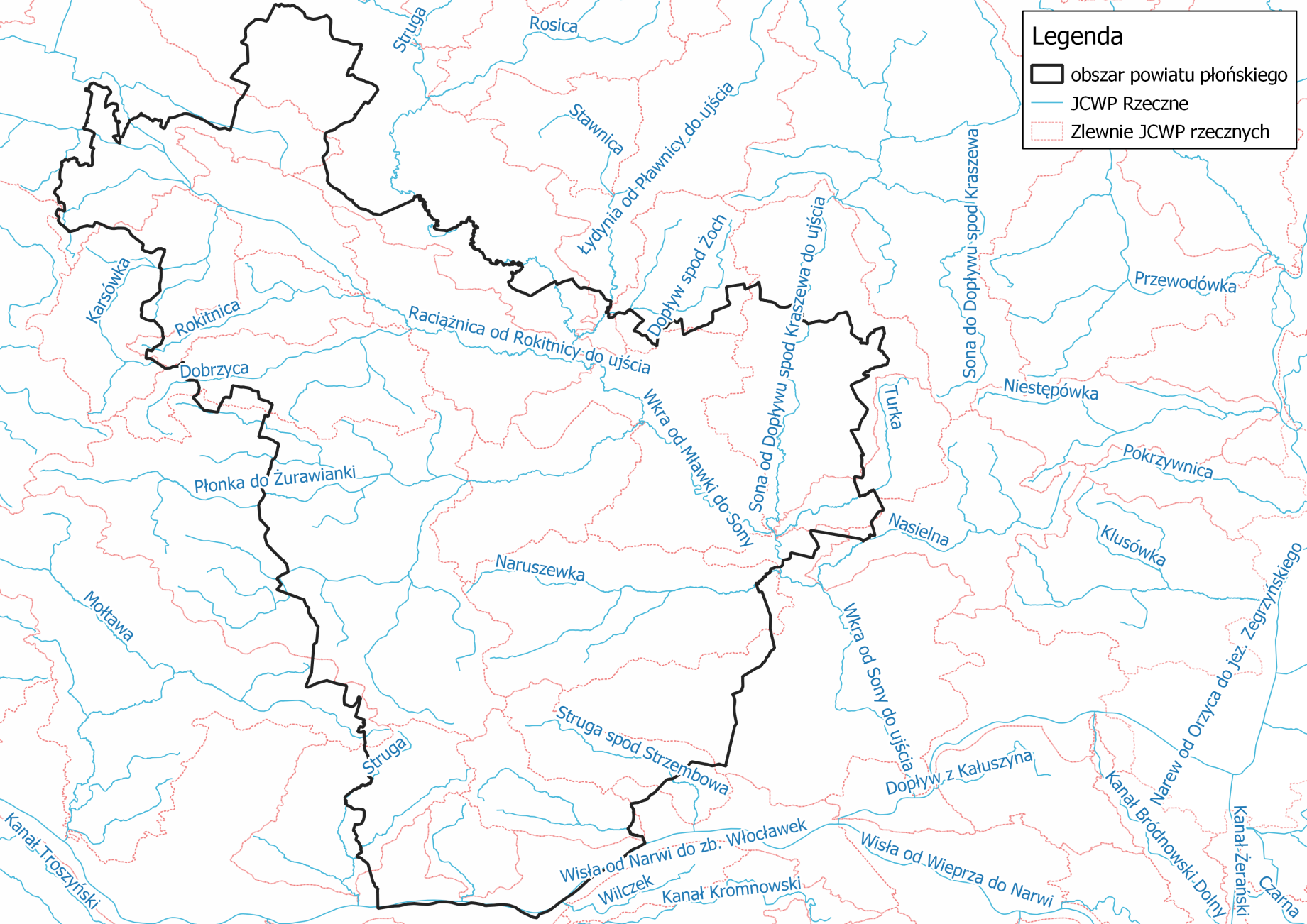 źródło: opracowanie własne na podstawie danych przestrzennych udostępnianych przez PGW WP5.4.2. Stan wyjściowy - wody podziemnePowiat Płoński znajduje się w zasięgu Jednolitych Części Wód Podziemnych JCWPd nr 48, 49 oraz 64. Informacje na ich temat zebrano w tabeli poniżej.Tabela 27. Charakterystyka JCWPd obejmujących swoim obszarem powiat płoński.źródło: Państwowa Służba HydrogeologicznaPołożenie powiatu płońskiego na tle JCWPd przedstawiono poniżej.Rysunek 15. Powiat płoński na tle JCWPd.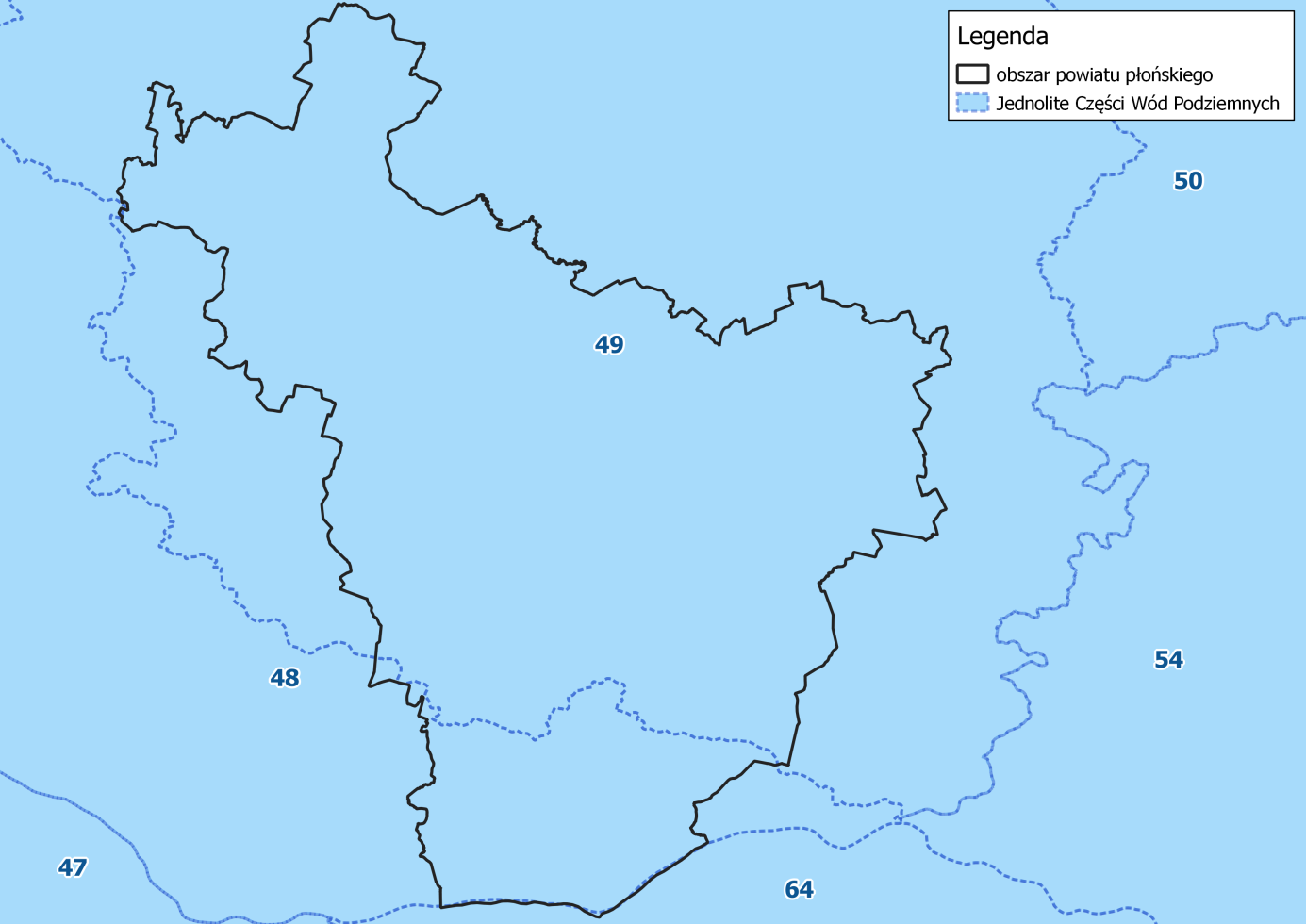 źródło: opracowanie własne na podstawie danych przestrzennych udostępnianych przez PGW WPGłówne Zbiorniki Wód PodziemnychPowiat płoński obejmują swoim zasięgiem następujące Zbiorniki Wód Podziemnych (ZWP):Główny Zbiornik Wód Podziemnych nr 214 „Zbiornik Działdowo”;Główny Zbiornik Wód Podziemnych nr  215 „Subniecka Warszawska;Główny Zbiornik Wód Podziemnych nr 2151 „Subniecka Warszawska (część centralna)”;Główny Zbiornik Wód Podziemnych nr 222 „Dolina środkowej Wisły (Warszawa–Puławy)”.Rysunek 16. GZWP na tle powiatu płońskiego.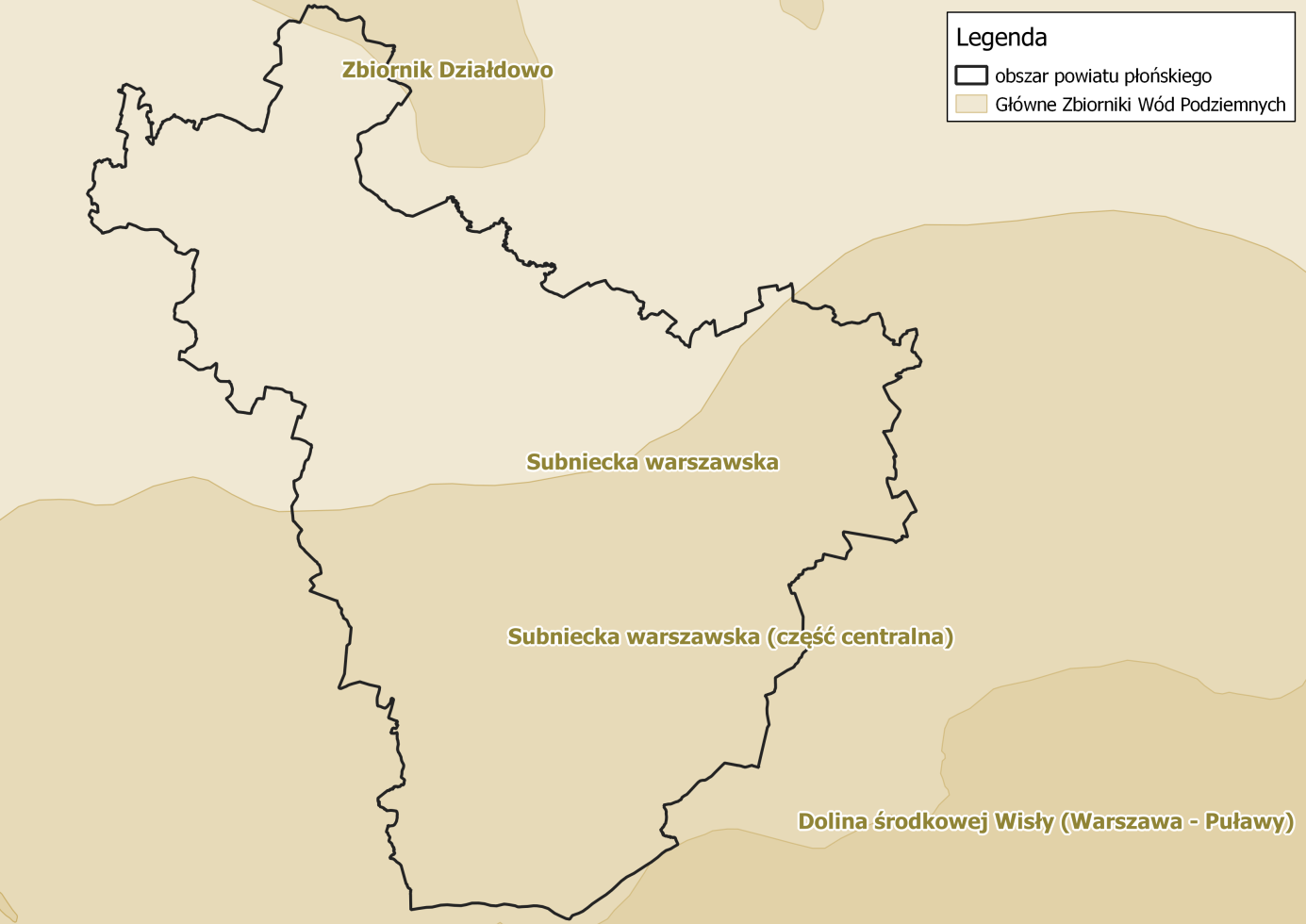 źródło: opracowanie własne na podstawie danych przestrzennych udostępnianych przez PGW WPZagrożenie powodzią oraz podtopieniamiPod pojęciem powodzi rozumie się czasowe pokrycie przez wodę terenu, który  
w normalnych warunkach nie jest pokryty wodą, w szczególności wywołane przez wezbranie wody w ciekach naturalnych, zbiornikach wodnych, kanałach oraz od strony morza, 
z wyłączeniem wezbrania wody w systemach kanalizacyjnych.Jako podtopienie klasyfikuje się pojawienie się wód podziemnych blisko powierzchni terenu, w związku piętrzeniem się wód podziemnych, na skutek podnoszenia się zwierciadła wód w ciekach i zbiornikach powierzchniowych.Zgodnie z danymi PGW WP, na terenie powiatu płońskiego występują obszary zagrożone powodzią oraz podtopieniami.Rysunek 17. Prawdopodobieństwo wystąpienia powodzi na obszarze powiatu płońskiego.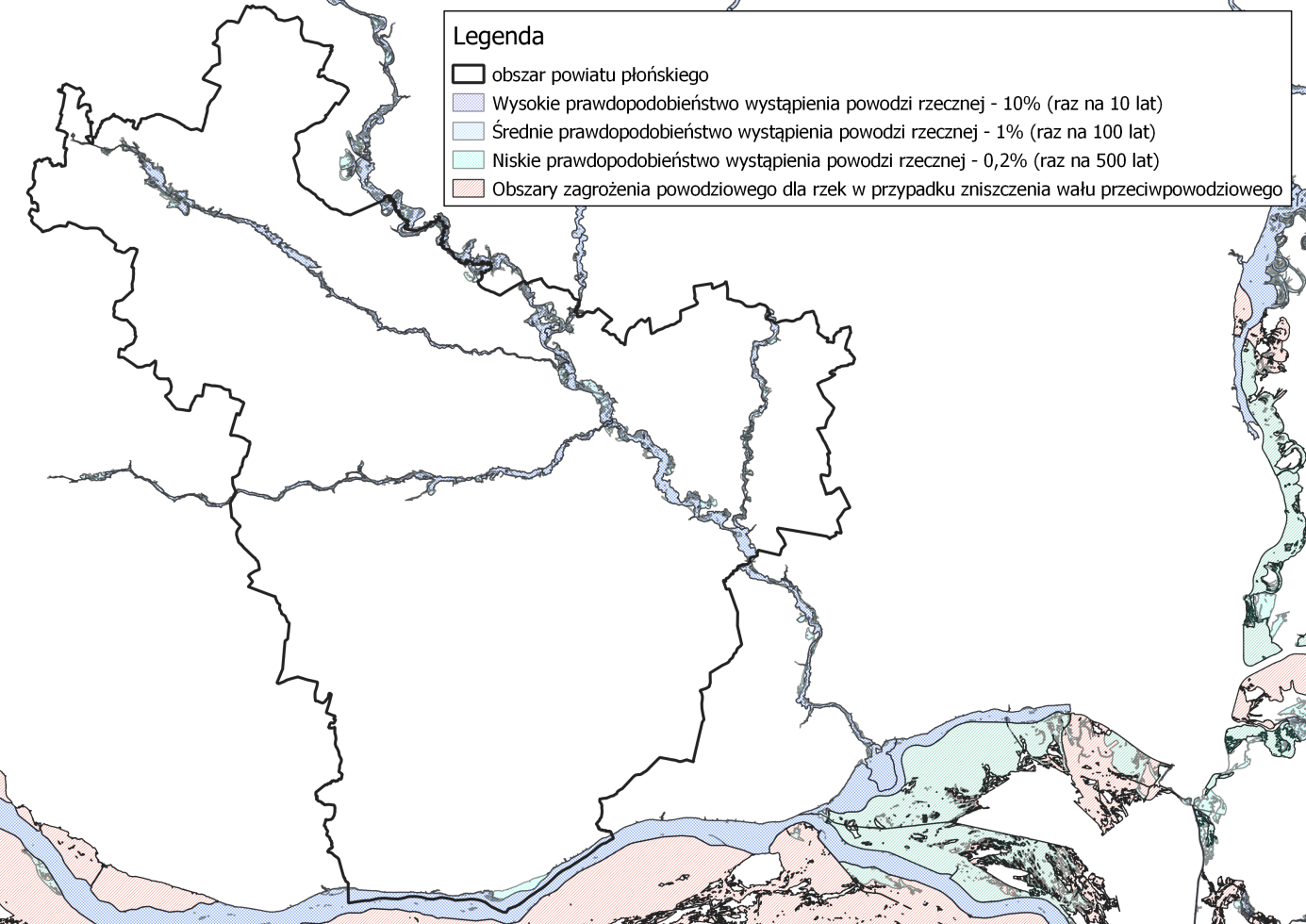 źródło: opracowanie własne na podstawie danych przestrzennych udostępnianych przez PGW WPRysunek 18. Tereny powiatu płońskiego zagrożone podtopieniami.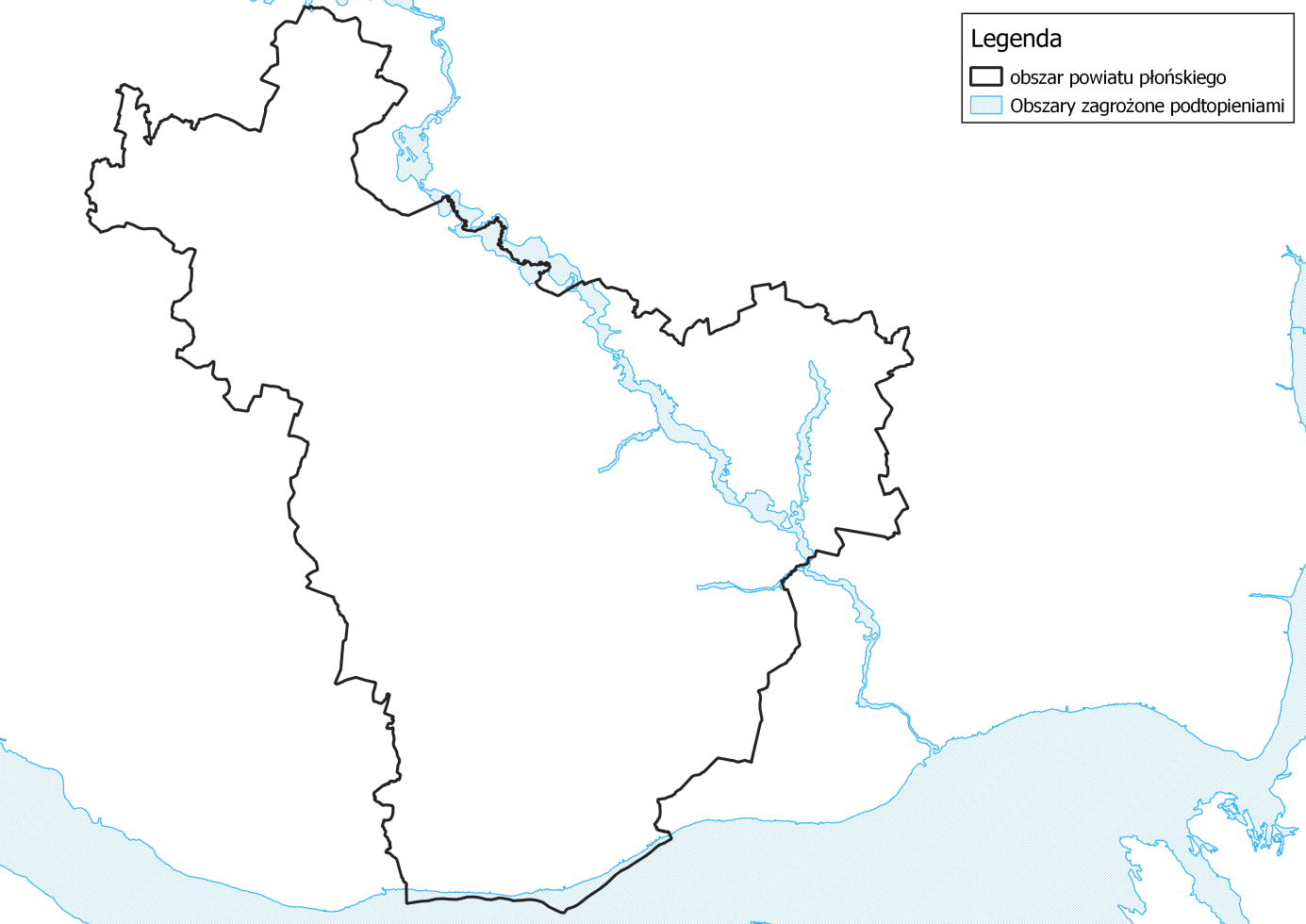 źródło: opracowanie własne na podstawie danych przestrzennych udostępnianych przez PGW WPSuszaSusza jest zjawiskiem ciągłym o zasięgu regionalnym i oznacza dostępność wody poniżej średniej w określonych warunkach naturalnych. Suszą nazywa się nie tylko zjawiska ekstremalne, ale wszystkie, które występują w warunkach mniejszej dostępności wody dla danego regionu. Ze względu na warunki meteorologiczne i klimatyczne, problemy rolnicze, warunki hydrologiczne i skutki gospodarcze wyróżnia się kolejne etapy rozwoju suszy:Susza atmosferyczna - Występuje, kiedy mamy do czynienia z deficytem opadów. Zwana również suszą meteorologiczną. Jest to pierwszy etap rozwoju zjawiska suszy. Pojawia się wówczas, gdy opady występują poniżej średniej wieloletniej lub jest ich całkowicie brak. Bezpośrednim skutkiem niedoboru opadów jest narastający w czasie niedosyt wilgotności,  ujawniający się szczególnie intensywnie w ciepłej  porze  roku,  wzmagający intensywne parowanie oraz ewapotranspirację (wskaźnik klimatyczny mówiący o tym, jak szybko mogłoby zachodzić parowanie, gdyby dostępność wody była wystarczająca). Powyższe prowadzi do naruszenia zasobów wód glebowych i powierzchniowych. W zależności od warunków środowiska przyrodniczego, jego zmienności przestrzennej oraz zagospodarowania 
i zapotrzebowania na wodę, susza atmosferyczna może aktywować kolejno suszę rolniczą, hydrologiczną oraz hydrogeologiczną. W Polsce ten rodzaj suszy monitorowany jest przez Instytut Meteorologii i Gospodarki Wodnej – Państwowy Instytut Badawczy (IMGW-PIB).Susza rolnicza - Pojawia się, gdy wilgotność gleby jest niedostateczna do zaspokojenia potrzeb wodnych roślin i prowadzenia normalnej gospodarki 
w rolnictwie. Zwana również suszą glebową. Jest bezpośrednią konsekwencją wydłużającej się suszy atmosferycznej. Definiowana jako okres, w którym wilgotność gleby jest niedostateczna do zaspokojenia potrzeb roślin w profilu glebowym 
i prowadzenia normalnej gospodarki w rolnictwie. Zaznaczyć należy, iż nie każdy okres bezopadowy i jednoczesny spadek wilgoci glebowej jest suszą rolniczą. Warunkiem  zaistnienia suszy rolniczej jest wystąpienie zmian w stanie roślinności, tj. wystąpienia  objawów stresu wodnego, spadku w biomasie i ograniczeń plonowania. Czas wystąpienia  deficytu zasobów wodnych w glebie oraz ich dotkliwość zależą bezpośrednio od  właściwości  retencyjnych gleby – są zatem zmienne w czasie oraz w przestrzeni, stosownie do rozkładu przestrzennego typów gleb. Susza rolnicza prowadzi do wytworzenia strat bezpośrednich w ekosystemach naturalnych, ale przede  wszystkim  skutkuje  stratami w produkcji rolnej i leśnej. W Polsce ten rodzaj suszy monitorowany jest przez Instytut Uprawy Nawożenia i Gleboznawstwa – Państwowy Instytut Badawczy (IUNG-PIB).Susza hydrologiczna - Przejawia się długotrwałym obniżeniem ilości wody 
w rzekach i jeziorach. Zwana również „niżówką hydrologiczną”. Dotyczy wód powierzchniowych. Występuje wtedy, kiedy przepływ w rzekach spada poniżej przepływu średniej wartości wieloletniej. Jest to okres obniżonych zasobów wód powierzchniowych 
w stosunku do średniej wartości z wielolecia. Susza hydrologiczna to kolejny etap pogłębiającej się suszy atmosferycznej i rolniczej. W Polsce ten rodzaj suszy monitorowany jest przez Instytut Meteorologii i Gospodarki Wodnej – Państwowy Instytut Badawczy (IMGW-PIB).Susza hydrogeologiczna - Susza definiowana jako długotrwałe obniżenie zasobów wód podziemnych. Zjawisko tego rodzaju suszy jest zwykle poprzedzone powyższymi rodzajami suszy. Wstępna faza objawia się m.in. wysychaniem studni. W Polsce ten rodzaj suszy monitorowany jest przez Państwowy Instytut Geologiczny – Państwowy Instytut Badawczy (PIG-PIB).Zagrożenie poszczególnymi rodzajami suszy dla obszaru powiatu płońskiego, na podstawie  Planu Przeciwdziałania Skutkom Suszy, przedstawione zostało poniżej.Rysunek 19. Zagrożenie suszą atmosferyczną dla powiatu płońskiego.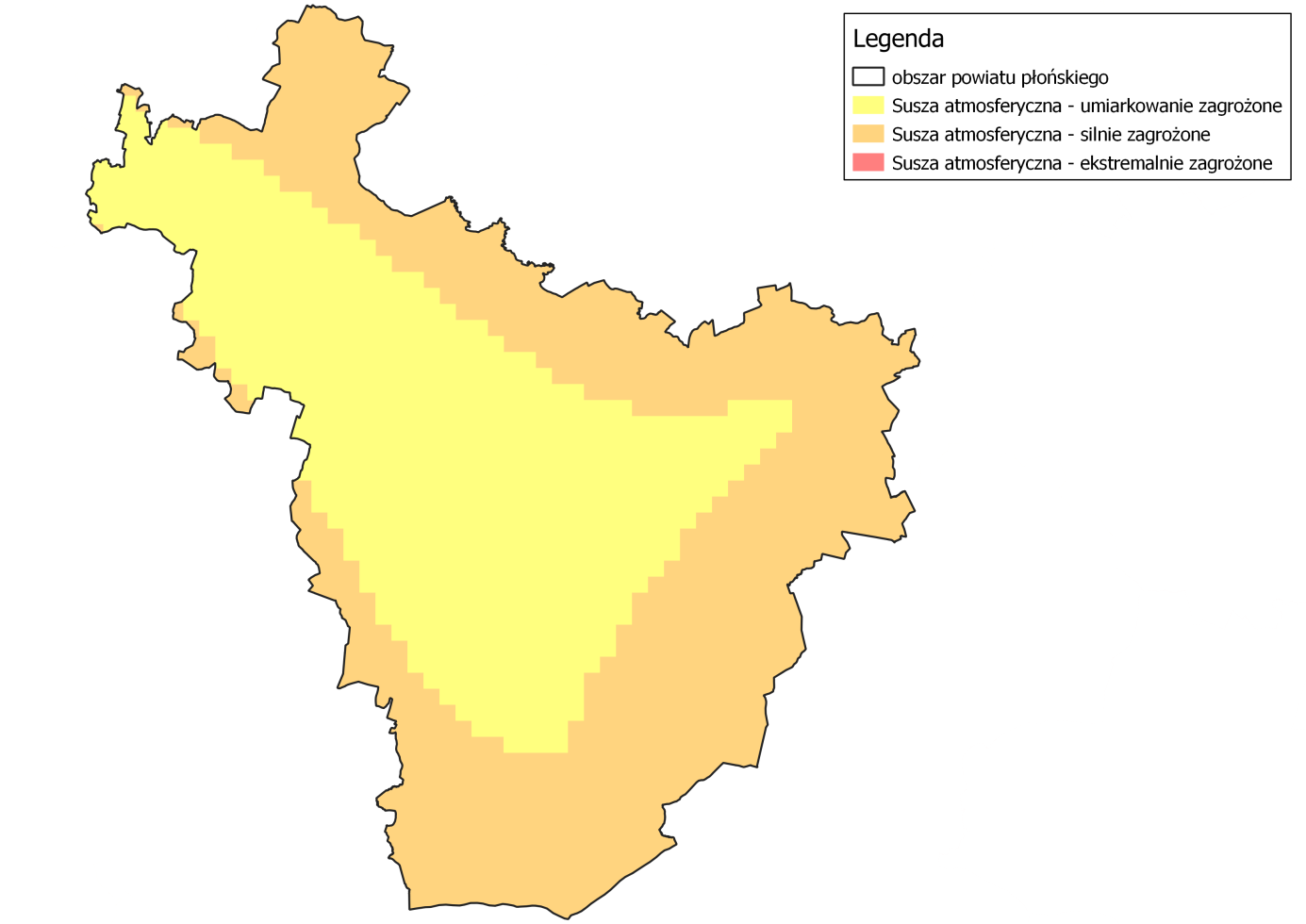 źródło: opracowanie własne na podstawie danych przestrzennych udostępnianych przez PGW WPRysunek 20. Zagrożenie suszą hydrologiczną dla obszaru powiatu płońskiego.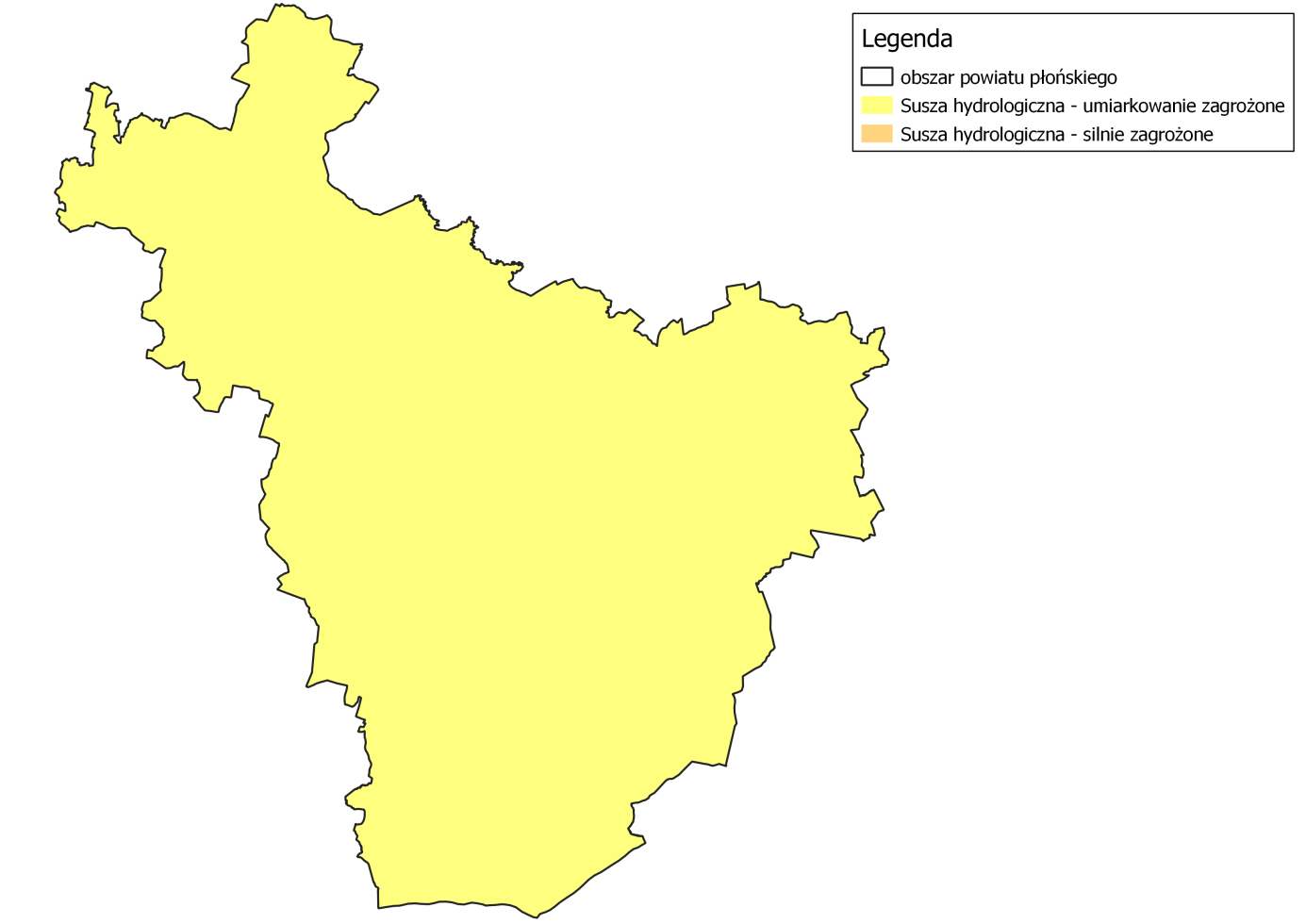 źródło: opracowanie własne na podstawie danych przestrzennych udostępnianych przez PGW WPRysunek 21. Zagrożenie suszą hydrogeologiczną dla obszaru powiatu płońskiego.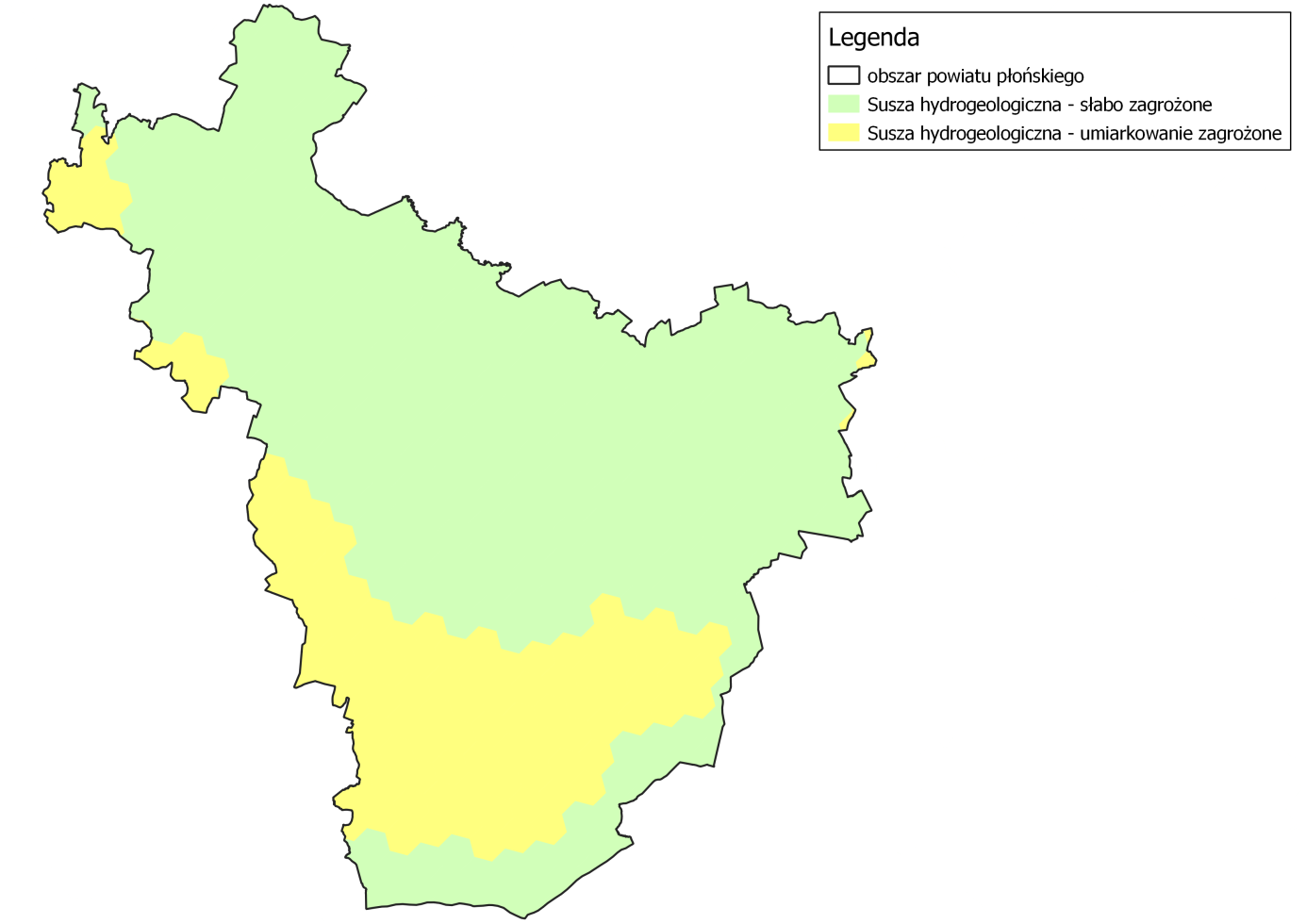 źródło: opracowanie własne na podstawie danych przestrzennych udostępnianych przez PGW WPRysunek 22. Zagrożenie suszą rolniczą dla obszaru powiatu płońskiego.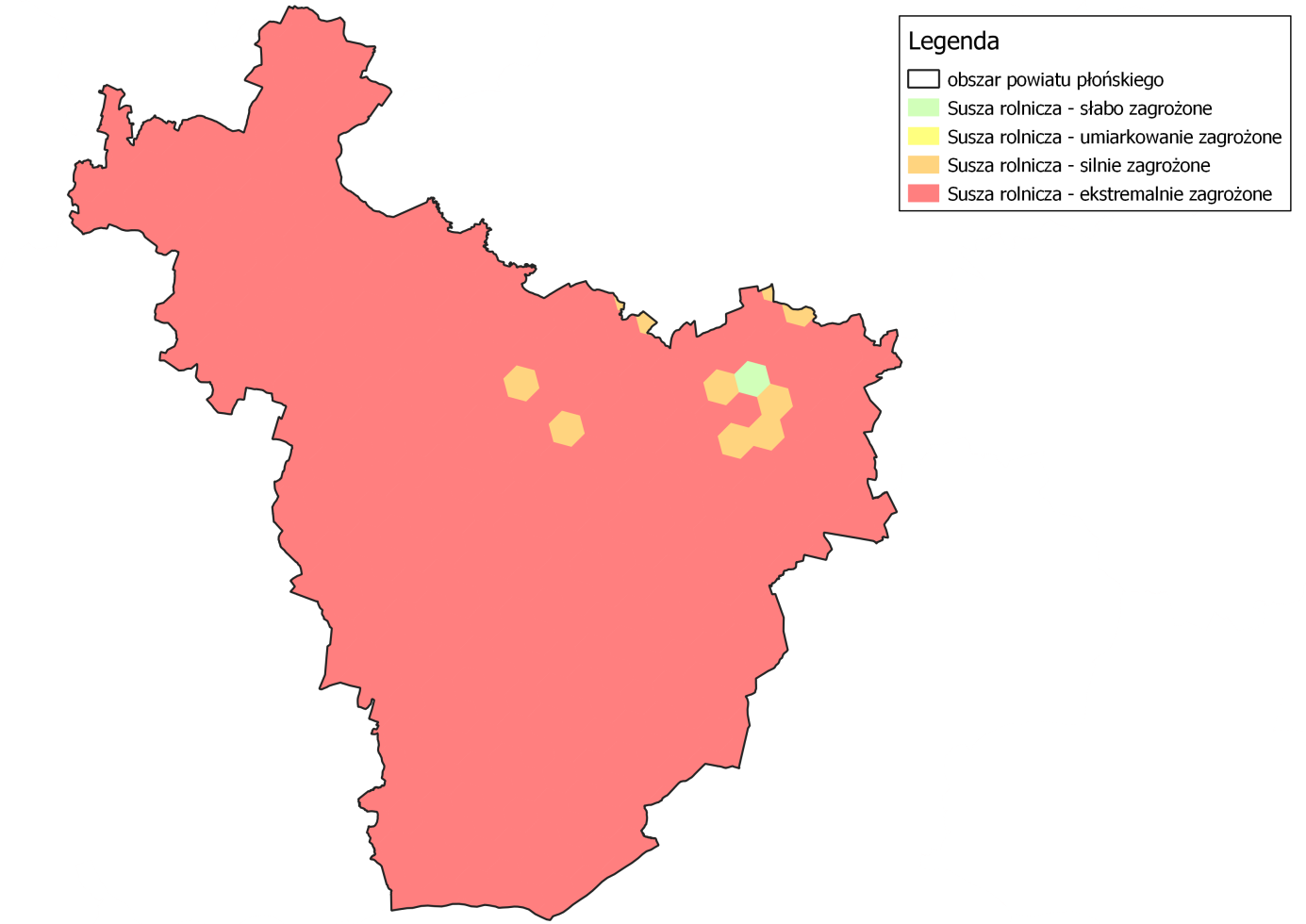 źródło: opracowanie własne na podstawie danych przestrzennych udostępnianych przez PGW WPRysunek 23. Łączne zagrożenie suszą dla obszaru powiatu płońskiego.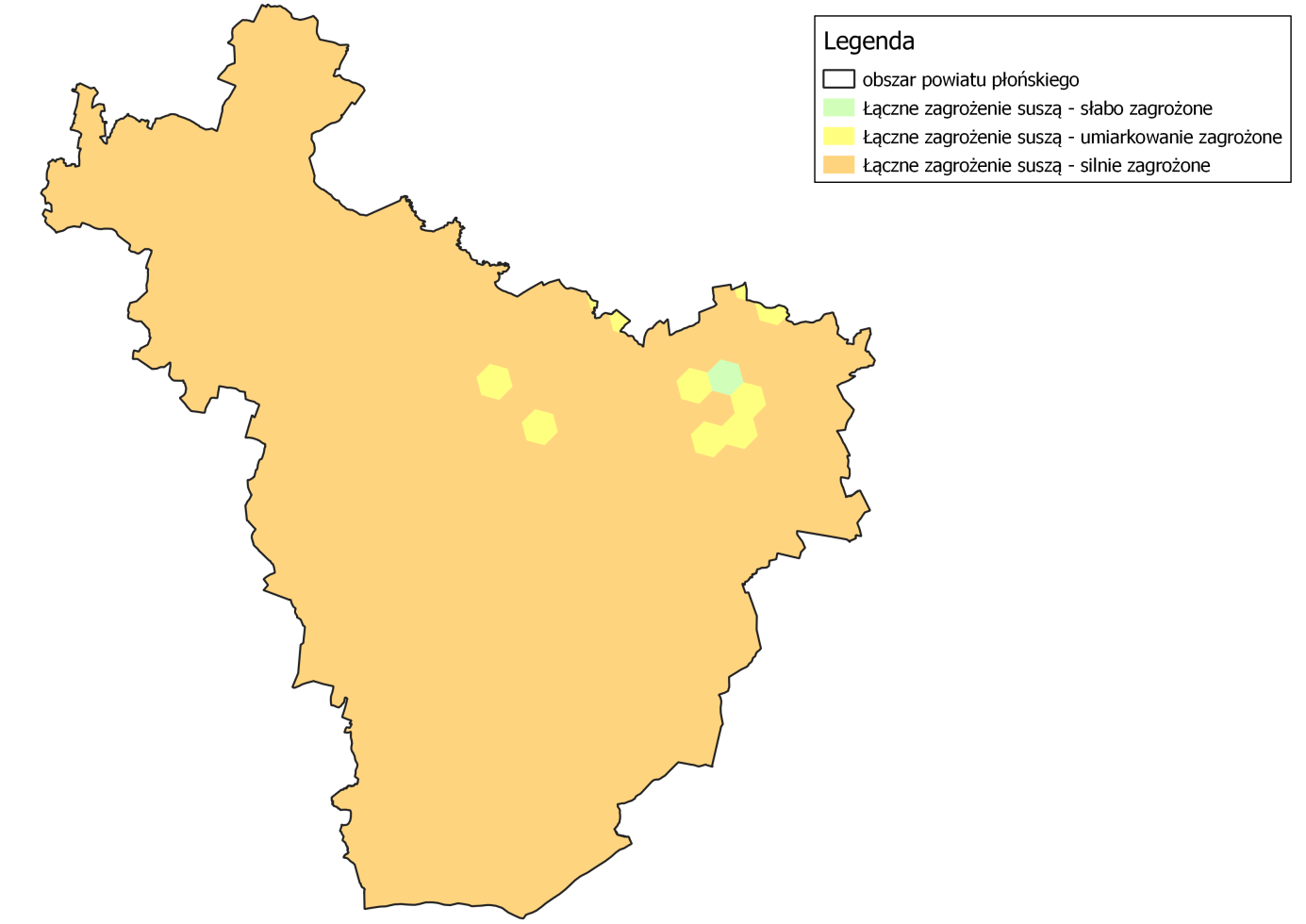 źródło: opracowanie własne na podstawie danych przestrzennych udostępnianych przez PGW WP5.4.3. Jakość wód - wody powierzchnioweObowiązek badania i oceny jakości wód powierzchniowych w ramach państwowego monitoringu środowiska (PMŚ) wynika z m.in. 349 ustawy z dnia 20 lipca 2017 r. – Prawo wodne. Zgodnie z ust. 3 tego artykułu, badania jakości wód powierzchniowych w zakresie elementów biologicznych, fizykochemicznych, chemicznych (w tym substancji priorytetowych w matrycy będącej wodą) należą do kompetencji inspekcji ochrony środowiska. W zakresie obowiązków leży również prowadzenie obserwacji elementów hydromorfologicznych na potrzeby oceny stanu ekologicznego. Stan ichtiofauny jako jednego z biologicznych elementów jakości wód jest badany przez wykonawców zewnętrznych, a jego ocena jest przekazywana do GIOŚ. Badania substancji priorytetowych, dla których określono środowiskowe normy jakości we florze i faunie, są zlecane przez Głównego Inspektora Ochrony Środowiska.Zgodnie z ustawą Prawo wodne, wyróżnia się jednolite części wód powierzchniowych naturalne, dla których określa się stan ekologiczny i jednolite części wód powierzchniowych silnie zmienione i sztuczne, dla których określa się potencjał ekologiczny. Ocena stanu jcwp jest prowadzona na podstawie wyników klasyfikacji stanu/potencjału ekologicznego oraz na podstawie wyników klasyfikacji stanu chemicznego.W celu wykonania klasyfikacji stanu ekologicznego lub potencjału ekologicznego dokonuje się interpretacji wyników badań elementów biologicznych, fizykochemicznych, w tym specyficznych zanieczyszczeń syntetycznych i niesyntetycznych oraz elementów hydromorfologicznych,w odniesieniu do wartości granicznych klas jakości, określonych w odpowiednich przepisach dla poszczególnych wskaźników jakości wód.Zgodnie z ustawą – Prawo wodne, realizacja monitoringu wód powierzchniowych ma na celu m.in. pozyskanie informacji o stanie wód powierzchniowych na potrzeby planowania w gospodarowaniu wodami i oceny osiągnięcia celów środowiskowych przypisanych jednolitym częściom wód powierzchniowych, czyli oddzielnym i znaczącym elementom wód powierzchniowych, takim jak: jezioro lub inny naturalny zbiornik wodny; sztuczny zbiornik wodny; struga, strumień, potok, rzeka, kanał lub ich części; morskie wody wewnętrzne, wody przejściowe lub wody przybrzeżne. W poniższej tabeli zestawiono informacje na temat stanu JCWP obejmujących obszar powiatu płońskiego.Tabela 28. Ocena stanu JCWP powiatu płońskiego.źródło: GIOŚ.* W roku 2022 wprowadzono nowy podział JCWP jako wynik weryfikacji i aktualizacji granic zlewni JCWP oraz weryfikacji i aktualizacji typologii wód wraz z określeniem warunków referencyjnych dla nowych typów wód. Część poprzednio wydzielonych JCWP uległa scaleniu.5.4.4. Jakość wód - wody podziemneZgodnie z informacjami udostępnionymi przez GIOŚ, a terenie powiatu płońskiego jest zlokalizowany 1 punkt pomiarowy krajowej sieci monitoringu jakości wód podziemnych nr 435, w którym na podstawie badań przeprowadzonych w 2022 roku stwierdzono III klasę jakości oznaczającą dobry stan chemiczny wód podziemnych.Informacje na temat oceny stanu jakości wód podziemnych powiatu płońskiego, przeprowadzonej w roku 2019, przedstawiono w poniższej tabeli.Tabela 29. Wyniki oceny stanu wód podziemnych dla JCWPd obejmujących swoim zasięgiem obszar powiatu płońskiego.źródło: Aktualizacja Programu Wodno-środowiskowego Kraju.5.4.5 Zagadnienia HoryzontalneAdaptacja do zmian klimatuPrzeprowadzone analizy wskazują na zwiększenie się prawdopodobieństwa występowania powodzi błyskawicznych, wywołanych gwałtownymi zjawiskami pogodowymi, mogących spowodować zalewanie obszarów na których gospodarka przestrzenna prowadzona jest w sposób nieodpowiedni. Przewidywane jest również skrócenie się okresu zalegania warstwy śnieżnej co może mieć skutki pozytywne (mniejsze prawdopodobieństwo wystąpienia powodzi roztopowych) jak i negatywne (niedobór wód i susze). Aby zminimalizować efekty zmian klimatu, zgodnie z programem KLIMADA, zaleca się:W ramach działań administracyjno-prawnych:doskonalenie zasady partycypacji w utrzymaniu urządzeń wodnych;poprawę mechanizmu uzależnienia otrzymania pozwolenia wodnoprawnego od dostępności zasobów i sprecyzowania warunków korzystania z wód zlewni;silniejsze powiązanie z planowaniem przestrzennym;W ramach działań wykorzystujących elementy ekonomiczne:poprawa zarządzania popytem na wodę;dostosowanie opłat za wodę do zasobów wody w danym rejonie,wzmocnienie funkcji bodźcowej opłat za wodę (zwłaszcza w sektorze gospodarczym;W ramach działań technicznych:substytucja wody o wyższej jakości wodą o niższej jakości;zwiększanie „małej” i „dużej” retencji;zmiany technologiczne redukujące wodochłonność;relokacja użytkowników wód;realizacja działań przewidzianych programem wodno-środowiskowym kraju.Nadzwyczajne zagrożenia środowiskaDo nadzwyczajnych zagrożeń środowiska związanych z wodami zalicza się powodzie (zwłaszcza powodzie typu flash flood) oraz susze spowodowane wystąpieniem skrajnych warunków atmosferycznych.Dużym zagrożeniem dla wód jest spływ zanieczyszczeń z powierzchni ziemi. Można do nich zaliczyć spływ rolniczy, którego źródłem są przede wszystkim nawozy, oraz spływ zanieczyszczeń osiadających na podłożu (w taki sposób osiadać mogą także zanieczyszczenia powietrza). Spływ rolniczy powoduje przedostawanie się do wód dużego ładunku nawozowego co może sprzyjać niekontrolowanemu wzrostowi glonów, czego skutkiem jest zmniejszenie się ilości tlenu w wodach i pogorszenie się warunków życia dla fauny wodnej. Spływ zanieczyszczeń osiadających na powierzchni ziemi może powodować pogorszenie się stanu chemicznego wód.Działania edukacyjneDziałania edukacyjne dotyczące gospodarowania wodami powinny dotyczyć zagadnień takich jak: racjonalne gospodarowanie zasobami wodnymi, ochrona wód przed zanieczyszczeniami oraz zwiększenie świadomości na temat wpływu rolnictwa na stan wód.Monitoring środowiskaMonitoring jakości wód powierzchniowychCelem funkcjonowania monitoringu jakości wód powierzchniowych jest dostarczenie wiedzy o stanie tych wód, koniecznej do podejmowania działań na rzecz poprawy stanu wód oraz ich ochrony przed zanieczyszczeniem. Działania te powinny zapewnić ochronę przede wszystkim przed eutrofizacją spowodowaną wpływem źródeł bytowo-komunalnych 
i rolniczych oraz ochronę przed zanieczyszczeniami przemysłowymi, w tym zasoleniem 
i substancjami szczególnie szkodliwymi dla środowiska wodnego. Monitoring oraz działania planowane i realizowane są zgodnie z sześcioletnim cyklem gospodarowania wodami, wynikającym z przepisów prawa krajowego, transponujących wymagania ramowej dyrektywy wodnej.W ramach podsystemu monitoringu jakości wód powierzchniowych, w latach 2020-2025 będą realizowane zadania związane z badaniem i oceną stanu jakości wód powierzchniowych:badania stanu rzek, w tym zbiorników zaporowych;badania stanu jezior;badania jakości osadów dennych w rzekach i jeziorach;badania stanu wód przejściowych i przybrzeżnych;obserwacje elementów hydromorfologicznych dla potrzeb klasyfikacji stanu/potencjału ekologicznego wód powierzchniowych;oceny stanu wód w układzie regionalnym i dorzeczy w zakresie elementów biologicznych, fizykochemicznych, obserwacji hydromorfologicznych oraz wskaźników chemicznych;monitoring substancji określonych listą obserwacyjną, ustanowioną i aktualizowaną 
w drodze aktów wykonawczych przyjmowanych przez Komisję Europejską na podstawie art. 8b ust. 5 dyrektywy 2008/105/W;oceny eutrofizacji wód.Monitoring jakości wód podziemnychW ramach monitoringu jakości wód podziemnych w latach 2020–2025 będą realizowane następujące zadania: badania stanu chemicznego jednolitych części wód podziemnych, prowadzone na poziomie krajowym w ramach monitoringu diagnostycznego, operacyjnego 
i badawczego; aktualizacja metodyki oceny stanu jednolitych części wód podziemnych; opracowanie kompleksowych ocen stanu (chemicznego i ilościowego) jednolitych części wód podziemnych, przede wszystkim w oparciu o wyniki badań z monitoringu diagnostycznego oraz z wykorzystaniem informacji uzyskiwanych poza systemem PMŚ: dane o zasobach dostępnych i poborze wód podziemnych w jednolitych częściach wód podziemnych oraz wyniki obserwacji położenia zwierciadła wód podziemnych, charakterystyki i modele jednolitych części wód podziemnych oraz dane o presji oddziaływującej na stan wód podziemnych; opracowanie ocen stopnia zanieczyszczenia wód podziemnych azotanami; aktualizacja programu monitoringu jednolitych części wód podziemnych w układzie dorzeczy na lata 2022–2027.5.4.6. Analiza SWOT5.5. Gospodarka wodno-ściekowa (GW)5.5.1. Zaopatrzenie w wodęWodociągowa sieć rozdzielcza, na terenie powiatu płońskiego, ma długość 2 038,3 km oraz posiada 21 635 podłączeń do budynków mieszkalnych oraz zbiorowego zamieszkania. W 2022 roku dostarczono nią 3 618,9 dam3 wody. W poniższej tabeli przedstawiono charakterystykę sieci wodociągowej na terenie powiatu płońskiego.Tabela 30. Charakterystyka sieci wodociągowej na terenie powiatu płońskiego (stan 
na 31.12.2022 r.).źródło: GUS.* - dane za rok 2021Ujęcia wódZgodnie z danymi Regionalnego Zarządu Gospodarki Wodnej w Warszawie, na terenie powiatu płońskiego funkcjonuje 126 ujęć wód podziemnych oraz 32 ujęcia wód powierzchniowych. Ich lokalizację przedstawiono poniżej.Rysunek 24. Ujęcia wód powierzchniowych oraz podziemnych zlokalizowane na terenie powiatu płońskiego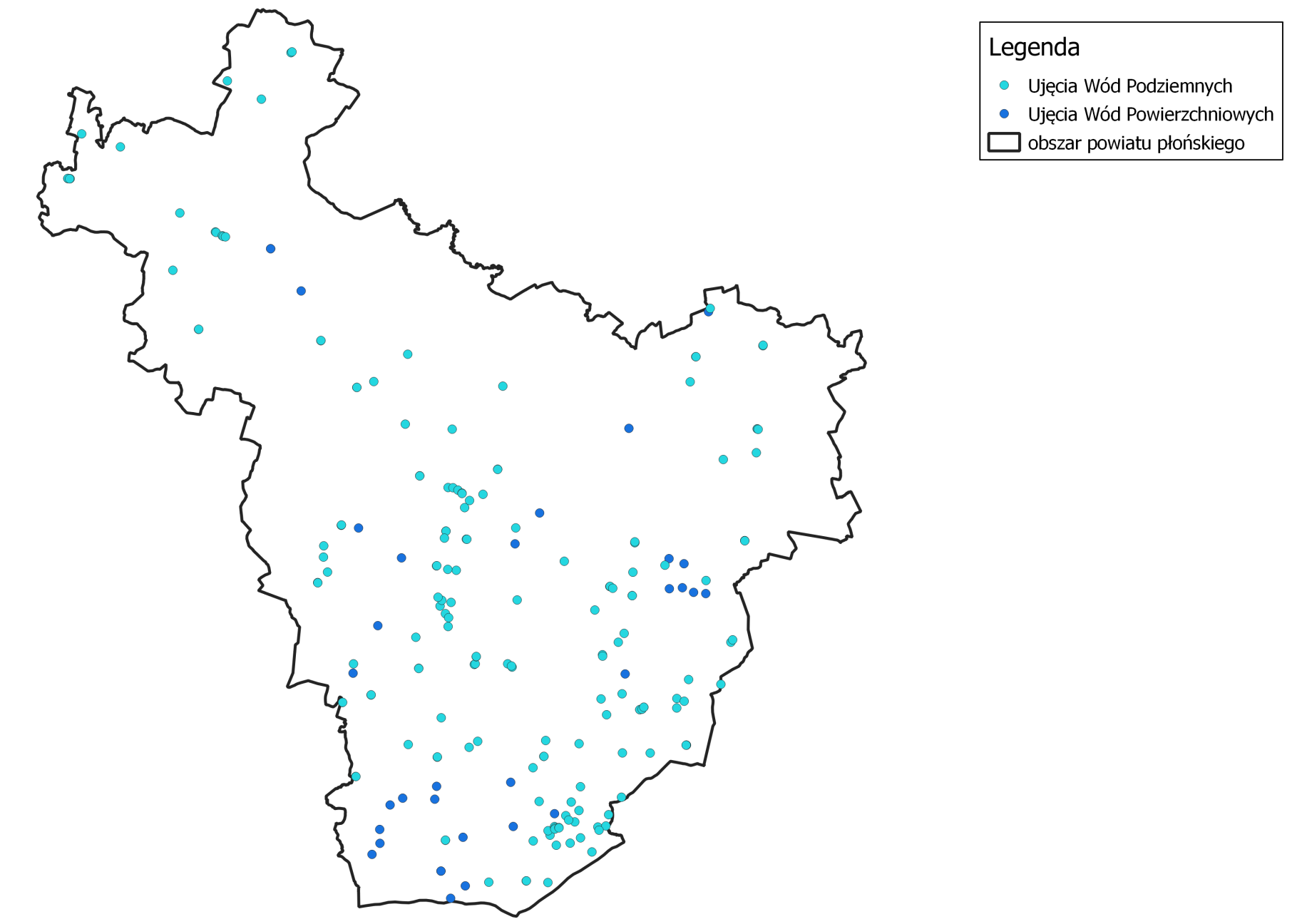 źródło: Regionalny Zarząd Gospodarki Wodnej w Warszawie5.5.2. Odprowadzanie ścieków sanitarnychSieć kanalizacyjna, na terenie powiatu płońskiego, ma długość 195,5 km z 5 198 przyłączami do budynków mieszkalnych oraz mieszkania zbiorowego. W 2022 roku odprowadzono nią i oczyszczono 1 129,8 dam3 ścieków bytowych. W poniższej tabeli przedstawiono charakterystykę sieci kanalizacyjnej na terenie powiatu płońskiego.Tabela 31. Charakterystyka sieci kanalizacyjnej na terenie powiatu płońskiego (stan 
na 31.12.2022 r.).źródło: GUS.* - dane za rok 2021Tabela 32. Gromadzenie i wywóz nieczystości ciekłych (stan na 31.12.2021 r.).źródło: GUS.5.5.3. Krajowy program oczyszczania ścieków komunalnychKPOŚK jest dokumentem strategicznym, w którym oszacowano potrzeby i określono działania na rzecz wyposażenia aglomeracji miejskich i wiejskich (o RLM większej od 2 000) w systemy kanalizacyjne i oczyszczalnie ścieków. Zgodnie z postanowieniami dyrektywy 91/271/EWG warunkami koniecznymi do spełnienia przez aglomerację są następujące wymogi:Wydajność oczyszczalni ścieków w aglomeracjach odpowiada przynajmniej ładunkowi generowanemu na ich obszarze (art. 10 dyrektywy 91/271/EWG).Standardy oczyszczania ścieków w oczyszczalniach uzależnione są od wielkości aglomeracji. Jakość ścieków oczyszczonych odprowadzanych z każdej oczyszczalni jest zgodna z wymaganiami ustawy Prawo wodne 
i rozporządzeniem ściekowym. W każdej oczyszczalni zlokalizowanej na terenie aglomeracji powyżej 10 000 RLM wymagane jest podwyższone usuwanie biogenów (art. 4 lub/i 5 dyrektywy 91/271/EWG).Wyposażenie aglomeracji w systemy zbierania ścieków komunalnych gwarantujące przynajmniej 98 % poziom obsługi, przy czym pozostałe 2% niezebranego siecią kanalizacyjną ładunku nie może być większe niż 2 000 RLM. Ładunek niezebrany siecią musi być oczyszczany w innych systemach oczyszczania ścieków (pojedyncze systemy lub inne właściwe systemy), zapewniających ten sam poziom ochrony środowiska jak dla całej aglomeracji (art. 3 dyrektywy 91/271/EWG).Zgodnie z wymogami prawa oraz interpretacją KE należy tak planować granice aglomeracji, aby w jak największym stopniu cały produkowany przez aglomerację ładunek ścieków był zbierany siecią kanalizacyjną i odprowadzany na oczyszczalnię ścieków albo do końcowego punktu zrzutu ścieków komunalnych. Dlatego w aglomeracjach ujętych w KPOŚK powinien zostać osiągnięty blisko 100% poziom obsługi zbiorczymi systemami kanalizacyjnymi (% RLM korzystających z systemu kanalizacyjnego). Pozostali mieszkańcy aglomeracji, nieobsługiwani przez zbiorcze systemy kanalizacyjne, powinni korzystać z innych systemów oczyszczania ścieków. Cały ładunek zanieczyszczeń powstających w aglomeracji powinien być doprowadzany do oczyszczalni obsługującej aglomerację albo końcowego punktu zrzutu tych ścieków, a w uzasadnionych przypadkach usuwany w innych systemach oczyszczania ścieków (pojedyncze systemy lub inne właściwe systemy), zapewniających ten sam poziom ochrony środowiska. Każdy przypadek stosowania systemów indywidualnych do odprowadzania bądź odprowadzania i oczyszczania ścieków z terenu aglomeracji wymagać będzie szczegółowych wyjaśnień. W każdym przypadku jednak oczyszczalnie obsługujące aglomerację powinny być przystosowane do odbioru 100% ładunku zanieczyszczeń powstających w aglomeracji.Jednocześnie zgodnie z wymogami KE zastosowano hierarchię zgodności z artykułami 3, 4, 5 i 10 dyrektywy 91/271/EWG. Oznacza to, że jeżeli aglomeracja nie spełnia wymogu w zakresie ww. warunku wynikającego z art. 3 dyrektywy 91/271/EWG, to uznaje się, że równocześnie nie spełnia pozostałych warunków dyrektywy.Zgodnie z Krajowym programem oczyszczania ścieków komunalnych na terenie powiatu płońskiego funkcjonują następujące aglomeracje: Płońsk – Uchwała nr XXXIX/282/2020 Rady Miejskiej w Płońsku z dnia 29 grudnia 2020 r. w sprawie wyznaczenia obszaru i granic aglomeracji Płońsk. Aglomeracja Płońsk, obejmuje gminy Gmina Miasto Płońsk, Gmina Płońsk, Gmina Baboszewo.Raciąż – Uchwała nr XX/167/2020 Rady Miejskiej w Raciążu z dnia 18 grudnia 2020 r. w sprawie wyznaczenia nowej aglomeracji Miasto Raciąż. W skład aglomeracji wchodzi Gmina Miasto Raciąż.Nowe Miasto – Uchwała nr 179/XXI/2020 Rady Gminy Nowe Miasto z dnia 
18 grudnia 2020 r. w sprawie wyznaczenia obszaru i granic aglomeracji Nowe Miasto. W skład aglomeracji wchodzi Gmina Nowe Miasto.Sochocin – Uchwała nr XXI/167/2020 Rady Gminy Sochocin z dnia 30 listopada 2020 r. w sprawie wyznaczenia obszaru i granic aglomeracji Sochocin. Aglomeracja obejmuje Gminę Sochocin.5.5.4. Zagadnienia HoryzontalneAdaptacja do zmian klimatuZmiany zachodzące obecnie w klimacie cechuje zwiększenie się gwałtowności zjawisk pogodowych. Częściej występują także skrajne zjawiska takie jak burze. Wiąże się to z dostarczeniem do sieci kanalizacji deszczowej dużych ilości wody w krótkim czasie. Infrastruktura może być nieprzygotowana na taką sytuację co może spowodować wydostawanie się wody, wraz z zanieczyszczeniami, z sieci kanalizacyjnej. Również przepustowość oczyszczalni ścieków może być niewystarczająca w przypadku wystąpienia gwałtownych zjawisk pogodowych. Aby zminimalizować efekty takich zjawisk należy, już na etapie planowania przedsięwzięć związanych z gospodarką wodno-ściekową, brać pod uwagę możliwość wystąpienia gwałtownych zjawisk pogodowych.Nadzwyczajne zagrożenia środowiskaDo nadzwyczajnych zagrożeń środowiska, w zakresie gospodarki wodnej można zaliczyć wszelkiego rodzaju nieszczelności i awarie sieci kanalizacyjnej powodujące zanieczyszczenie środowiska. Ponadto istnieje zagrożenie przedostania się ścieków przemysłowych do środowiska jak i sieci kanalizacyjnej. Przyczyną mogą być awarie w zakładach przemysłowych oraz awarie podczas transportu ścieków. Przedostawanie się ścieków do środowiska może powodować przedostanie się szkodliwych substancji do gleb, a poprzez spływ powierzchniowy, również do wód. Zagrożenia związane z tymi procesami zostały opisane w rozdziale dotyczącym gospodarowania wodami. Awarie sieci wodociągowej mogą doprowadzić do skażenia wody pitnej co niesie za sobą bezpośrednie zagrożenie zdrowia ludności.Działania edukacyjneDziałania edukacyjne na terenie powiatu powinny skupić się wokół zwiększenia świadomości mieszkańców na temat roli sieci wodno-kanalizacyjnych w ochronie wód oraz propagowaniu racjonalnego gospodarowania zasobami wodnymi.Monitoring środowiskaOceną jakości wód pitnych na terenie powiatu płońskiego zajmuje się Państwowy Powiatowy Inspektor Sanitarny w Płońsku. W celu wykonania takiej oceny wykorzystywane są wyniki próbek pobieranych i badanych przez Państwową Inspekcję Sanitarną, a także wyniki uzyskane przez producentów wody w ramach prowadzonej kontroli wewnętrznej.Badania jakości ścieków są natomiast prowadzone przez jednostki zarządzające oczyszczalniami ścieków oraz sieciami kanalizacyjnymi.5.5.5. Analiza SWOT5.6. Zasoby geologiczne (ZG)5.6.1. Stan aktualnyZgodnie z zapisami ustawy Prawo Ochrony Środowiska (Dz. U. 2022 poz. 2556) złoża kopalin podlegają ochronie poprzez racjonalne gospodarowanie ich zasobami oraz kompleksowe wykorzystanie, wraz z kopalinami towarzyszącymi. Pod pojęciem złoża kopalin rozumie się naturalne nagromadzenie minerałów, skał oraz innych substancji, których wydobywanie może przynieść korzyść gospodarczą. Zgodnie z zapisami „Metodyki dokumentowania złóż kopalin stałych”, tak definiowane złoże musi posiadać naturalne cechy, dzięki którym jego eksploatacja może być uznana za technicznie możliwą i które pozwalają na rozpatrywanie jej jako realną z ekonomicznego punktu widzenia. Zasoby tak definiowanego złoża określane są tradycyjnie jako „geologiczne bilansowe". Złoże, którego zasoby są tak kwalifikowane („złoże bilansowe") musi charakteryzować się zespołem cech naturalnych, umożliwiających rozpatrywanie  go jako obiekt możliwej eksploatacji. Części złóż, które nie spełniają tych warunków, klasyfikowane są jako pozabilansowe. Spośród zasobów bilansowych wyróżnia się zasoby przemysłowe (możliwe do wykorzystania 
w sposób ekonomicznie uzasadniony i przewidziane do eksploatacji) oraz nieprzemysłowe (niekwalifikujące się do wydobycia przy przyjętym sposobie zagospodarowania złoża).Zasady eksploatacji złóż surowców mineralnych zostały określone w ustawie z dnia 
9 czerwca 2011 r. - Prawo geologiczne i górnicze (Dz. U. 2023 poz. 633).  Zgodnie z jej zapisami do prowadzenia działań takich jak: poszukiwania lub rozpoznawania złóż kopalin,  poszukiwania lub rozpoznawania kompleksu podziemnego składowania dwutlenku węgla, wydobywania kopalin ze złóż, podziemnego bezzbiornikowego magazynowania substancji, podziemnego składowania odpadów oraz podziemnego składowania dwutlenku węgla, niezbędne jest uzyskanie koncesji. Stosownej koncesji udziela minister właściwy do spraw środowiska, marszałek województwa lub starosta – zgodnie z kryteriami wyznaczonymi ustawie Prawo geologiczne i górnicze (Dz. U. 2023 poz. 633).Wykaz złóż kopalin zlokalizowanych na terenie powiatu płońskiego zestawiono w poniższej tabeli opracowanej na podstawie danych Państwowego Instytutu Geologicznego (Bilans zasobów złóż kopalnych w Polsce wg stanu na 31 XII 2022 r.).Tabela 33. Wydobycie surowców naturalnych ze złóż zlokalizowanych na terenie powiatu płońskiego.źródło: Bilans zasobów złóż kopalin w Polsce wg stanu na 31.12.2022 r.; 
Państwowy Instytut Geologiczny – Państwowy Instytut Badawczygdzie:B – w przypadku kopalin stałych – kopalnia w budowie, w przypadku ropy i gazu – przygotowane dowydobycia lub eksploatacja próbna;E – złoże eksploatowane;G – podziemny magazyn gazu (PMG);M – złoże skreślone z bilansu zasobów w roku sprawozdawczym;P – złoże o zasobach prognostycznych;R – złoże o zasobach rozpoznanych szczegółowo; Z – złoże, z którego wydobycie zostało zaniechane;T – złoże zagospodarowane, eksploatowane okresowo;K – zmiana rodzaju kopaliny w złożu* - złoża zawierające piasek ze żwirem;** - złoża zawierające żwir.      Zasoby i wydobycie:Piaski i żwiry – tys. t.Piaski kwarcowe d/p betonów komórkowych – mln m3Surowce dla prac inżynierskich – mln m3Piaski kwarcowe d/p cegły wapienno-piaskowej – mln m35.6.2. Zagadnienia HoryzontalneAdaptacja do zmian klimatuZmiany klimatu mają również wpływ na wydobycie surowców. Do negatywnego wpływu zmian klimatycznych na przemysł wydobywczy należą głównie ekstremalne warunki pogodowe – powodzie, wiatry huraganowe, ulewy, deszcze marznące oraz długotrwałe zaleganie pokrywy lodowej. Działania adaptacyjne w sektorze powinny być skupione wokół zagadnień związanych z:technicznymi i organizacyjnymi sposobami dostosowania infrastruktury,monitoringiem i wymianą informacji,podjęciem niezbędnych badań naukowych,prowadzeniem szkoleń i edukacji.Nadzwyczajne zagrożenia środowiskaDo nadzwyczajnych zagrożeń środowiska, w zakresie gospodarki kopalinami można zaliczyć nielegalne wydobycie zasobów naturalnych oraz szkody powstające podczas wydobycia surowców. Na terenie powiatu płońskiego zostały rozpoznane złoża surowców, których wydobycie wiąże się z negatywnym wpływem na warstwę glebową, krajobraz oraz florę i faunę zamieszkującą obszar wydobycia. Maszyny wydobywcze mogą także zwiększać poziomy dźwięku w otoczeniu miejsca wydobycia.Działania edukacyjneDziałania edukacyjne dotyczące gospodarki zasobami geologicznymi powinny dotyczyć głównie uświadamiania mieszkańcom powiatu wagi wykorzystania surowców naturalnych oraz realnego wpływu ich wydobycia na środowisko i ludność.Monitoring środowiskaEksploatacja zasobów geologicznych wpływa na różne aspekty środowiska przyrodniczego. Wydobycie wpływa na stan gleb oraz stosunki wodne. Monitoringiem tych elementów środowiska zajmują się: Państwowa Służba Hydrogeologiczna, Okręgowe Stacje Chemiczno-Rolnicze oraz Instytut Uprawy Nawożenia i Gleboznawstwa Państwowy Instytut Badawczy. Maszyny wydobywcze oraz pojazdy transportujące emitują hałas, który jest monitorowany przez Główny Inspektorat Ochrony Środowiska oraz Wojewódzkie Inspektoraty Ochrony Środowiska. Ponadto nadzorem nad optymalnym zagospodarowaniem złóż kopalin oraz ograniczeniem uciążliwości oddziaływania przemysłu wydobywczego na ludzi i środowisko zajmują się organy wydające koncesje na wydobycie.5.6.3. Analiza SWOT5.7. Gleby (GL)5.7.1. Stan aktualnyRodzaje glebRodzaje gleb występujące na terenie powiatu płońskiego są determinowane przez rodzaj skał, na których zostały utworzone, oraz przez warunki glebotwórcze występujące 
w poszczególnych obszarach powiatu. Na jego terenie można wyróżnić następujące rodzaje gleb:Gleby bielicowe – gleby tworzące się na różnego rodzaju piaskach, dochodzi w nich do procesu wymywania niektórych związków chemicznych tworzących minerały co nazywane jest bielicowaniem;Gleby brunatne - powstające na glinach zwałowych oraz piaskach i piaskowcach, można wśród nich wyróżnić:Brunatno – kwaśne, tworzące się na podłożach bogatych w związki fosforu, potasu, wapnia i magnezu;Brunatno – wyługowane, które cechuje wyługowanie górnej części profilu z kationów zasadowych oraz brakiem zawartości węglanu wapnia, 
co ogranicza ich żyzność;Czarne ziemie - są to gleby powstające na utworach mineralnych bogatych w związki wapnia oraz materię organiczną, często powstają w miejscach oddziaływania wód gruntowych;Czarne ziemie zdegradowane – powstają w podobnych warunkach jak czarne ziemie, lecz cechuje je kwaśny odczyn oraz niewielka zawartość próchniczy;Gleby murszowe - powstają na skutek zmurszenia utworów organicznych 
w warunkach ograniczonej dostępności tlenu;Gleby torfowe – gleby te tworzą się na obszarach o dużej, stałej wilgotności. Zachodzi w nich bagienny proces torfotwórczy związany z przemianami materii organicznej w warunkach beztlenowych i przy dużej wilgotności;Mady – są to gleby tworzące się w wyniku nagromadzenia się materiałów niesionych przez wody rzeczne;Gleby mułowo – torfowe – gleby te tworzą się na obszarach o stałej, dużej wilgotności;Glejowe – powstają w miejscach występowania wysokiego poziomu wód gruntowych lub podłoża o słabym przenikaniu wód opadowych, gdzie napotyka się warunki dużej wilgotności oraz słabego natlenienia. Zachodzi w nich proces glejowy – reakcje biochemiczne redukujące organiczne związki żelaza i manganu.Wśród użytków rolnych powiatu płońskiego dominują gleby klas bonitacyjnych III-V.Gdzie:Gleby klasy I – gleby orne najlepsze. Są to gleby położone w dobrych warunkach fizjograficznych, najbardziej zasobne w składniki pokarmowe, posiadają dobrą naturalną strukturę, są łatwe do uprawy (czynne biologicznie, przepuszczalne, przewiewne, ciepłe, wilgotne).Gleby klasy II – gleby orne bardzo dobre. Mają skład i właściwości podobne (lub nieco grosze) jak gleby klasy I, jednak położone są w mniej korzystnych warunkach terenowych lub mają gorsze warunki fizyczne, co powoduje, że plony roślin uprawianych na tej klasie gleb, mogą być niższe niż na glebach klasy I.Gleby klasy III (IIIa i IIIb) – gleby orne średnio dobre. W porównaniu do gleb klas I i II, posiadają gorsze właściwości fizyczne i chemiczne, występują w mniej korzystnych warunkach fizjograficznych. Odznaczają się dużym wahaniem poziomu wody w zależności od opadów atmosferycznych. Na glebach tej klasy można już zaobserwować procesy ich degradacji.Gleby klasy IV (IVa i IVb) – gleby orne średnie. Plony roślin uprawianych na tych glebach są wyraźnie niższe niż na glebach klas wyższych, nawet gdy utrzymywane są one w dobrej kulturze rolnej. Są mało przewiewne, zimne, mało czynne biologicznie. Gleby te są bardzo podatne na wahania poziomu wód gruntowych (zbyt podmokłe lub przesuszone).Gleby klasy V – gleby orne słabe, są ubogie w substancje organiczne, mało żyzne 
i nieurodzajne, do tej klasy zaliczamy również gleby położone na terenach nie posiadających melioracji albo takich, które do melioracji się nie nadają.Gleby klasy VI – gleby orne najsłabsze. W praktyce nadają się tylko do zalesienia. Posiadają bardzo niski poziom próchnicy. Próba uprawy roślin na glebach tej klasy niesie 
ze sobą duże ryzyko uzyskania bardzo niskich plonów.Użytkowanie powierzchni ziemi na terenie powiatu płońskiegoUżytki rolne na terenie powiatu płońskiego stanowią 63% całego obszaru powiatu. Dane statystyczne na temat struktury użytków rolnych zostały zestawione poniżej.Tabela 34. Użytkowanie powierzchni ziemi na terenie powiatu płońskiego (stan na rok 01.01.2022 r.).źródło: opracowanie własne na podstawie danych EGiBOsuwiska i tereny zagrożone ruchami masowymi	Ruchy masowe ziemi są jednymi z najbardziej rozpowszechnionych zjawisk powodujących katastrofy naturalne. Obejmują one różne procesy i zjawiska, których wspólną cechą jest niszczenie struktury skał i gruntu objawiające się jego wyraźnym przemieszczeniem i deformacją pod wpływem siły ciężkości. Ze względu na charakter 
i tempo procesu wyróżnia się zjawiska: osuwania, spełzywania, odpadania, osiadania, spełzywania i ześlizgiwania się skał. Szybkość osuwania się ziemi jest różna i wynosi od kilku centymetrów do kilku metrów na sekundę. Osuwanie następuje nagle i niespodziewanie, albo jest poprzedzone pewnymi objawami, jak rysy, pęknięcia i szczeliny, otwierające się na granicy obszaru oderwania. Ze względu na wielkość wyróżnia się osuwiska małe, o powierzchni do 1 ha, lub duże - powyżej 100 ha, a ze względu na jego głębokość (od powierzchni osuwiska do jego powierzchni odkłucia) płytkie - do 5 m, lub bardzo głębokie, dochodzące do kilkudziesięciu metrów miąższości. Częstym zjawiskiem jest odnawianie się osuwisk na tych samych obszarach.W Polsce do głównych przyczyn powstawania osuwisk należą:Budowa geologiczna i rzeźba terenu,Opady atmosferyczne,Działalność człowieka.Na terenie powiatu płońskiego występują osuwiska oraz tereny zagrożone ruchami masowymi. Ich położenie przedstawiono poniżej.Rysunek 25. Osuwiska zlokalizowane na obszarze powiatu płońskiego.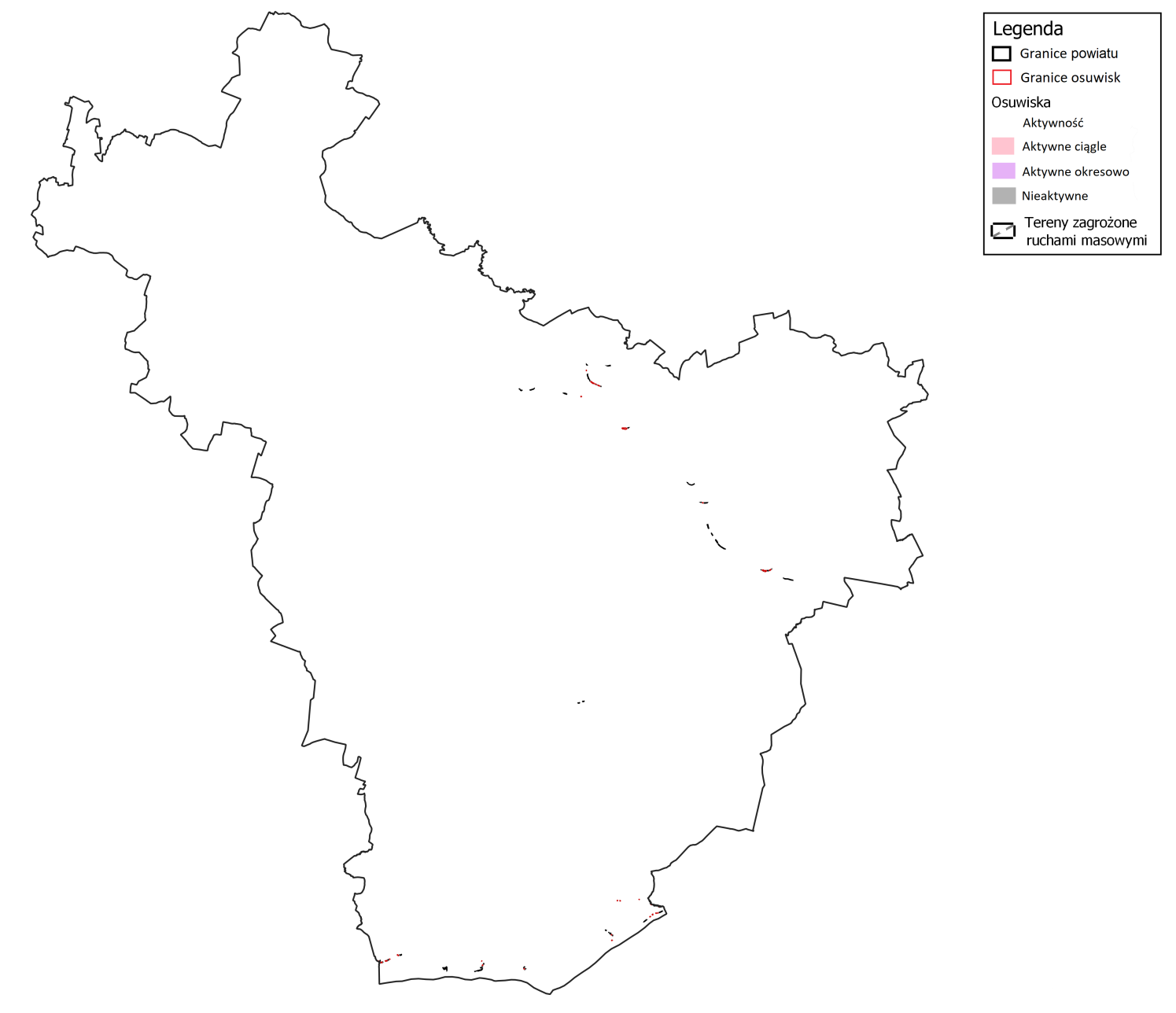 źródło: opracowanie własne na podstawie danych przestrzennych udostępnianych przez PIG-PIB5.7.2 Zagadnienia HoryzontalneAdaptacja do zmian klimatuEfektem przewidywanych zmian klimatycznych będzie wzrost częstotliwości oraz intensywności susz co będzie miało negatywny wpływ na gleby oraz rolnictwo. Wymagane będzie zintensyfikowane nawadnianie terenów dotkniętych suszami. Do działań adaptacyjnych będzie można zaliczyć wsparcie inwestycyjne gospodarstw oraz szkolenia i doradztwo technologiczne a także doskonalenie systemu tworzenia i zarządzania rezerwami żywności, materiału siewnego i paszy na wypadek nieurodzaju.Nadzwyczajne zagrożenia środowiskaDo nadzwyczajnych zagrożeń gleb można zaliczyć brak stosowania tzw. „dobrych praktyk rolniczych”, awarie w zakładach przemysłowych, zanieczyszczenia powstające podczas ruchu komunikacyjnego, odprowadzanie ścieków do gleby oraz gromadzenie odpadów na dzikich wysypiskach.Działania edukacyjneDziałania edukacyjne dotyczące rolnictwa oraz zagospodarowania gleb powinny dotyczyć tematów takich jak dobre praktyki rolnicze, ochrona gleb, bezpieczne stosowanie środków ochrony roślin, nawozów oraz ograniczanie erozji gleb.  Szkolenia poruszające tematy rolnicze organizowane są przez Mazowiecki Ośrodek Doradztwa Rolniczego 
w Warszawie. Organizowane są tam szkolenia dla rolników obejmujące zagadnienia takie jak: nowe rozwiązania chroniące środowisko w gospodarstwach rolnych, pozyskiwaniu dofinansowań na wymianę źródeł ciepła, rolnictwa ekologicznego oraz tematykę rolnictwa przyjaznego środowisku. W szkoleniach tych mogą brać udział zainteresowani właściciele gospodarstw rolnych.Monitoring środowiskaMonitoring gleb ornych„Monitoring chemizmu gleb ornych Polski" stanowi podsystem Państwowego Monitoringu Środowiska w zakresie jakości gleb i ziemi. Celem badań jest obserwacja zmian szerokiego zakresu cech gleb użytkowanych rolniczo, szczególnie właściwości chemicznych, zachodzących w określonych przedziałach czasu pod wpływem rolniczej i pozarolniczej działalności człowieka. Monitoring chemizmu rolniczo użytkowanych gleb w Polsce jest realizowany od roku 1995. W 5-letnich odstępach czasowych pobierane i analizowane są próbki glebowe, reprezentujące 216 stałych punktów kontrolnych zlokalizowanych w całym kraju. Punkty poboru próbek oraz wyniki badań są dostępne na stronie www.gios.gov.pl/chemizm_gleb.5.7.3. Analiza SWOT5.8. Gospodarka odpadami i zapobieganie powstawaniu odpadów (GO)Obowiązki gmin w zakresie gospodarki odpadami reguluje ustawa z dnia 13 września 1996 r. o utrzymaniu czystości i porządku w gminach (Dz. U. 2022 poz. 2519). Zgodnie z tą ustawą gminy:obejmują wszystkich właścicieli nieruchomości na terenie gminy systemem gospodarowania odpadami komunalnymi;nadzorują gospodarowanie odpadami komunalnymi, w tym realizację zadań powierzonych podmiotom odbierającym odpady komunalne od właścicieli nieruchomości;zapewniają selektywne zbieranie odpadów komunalnych obejmujące co najmniej: papier, metale, tworzywa sztuczne, szkło, odpady opakowaniowe wielomateriałowe oraz bioodpady;tworzą punkty selektywnego zbierania odpadów komunalnych w sposób umożliwiający łatwy dostęp dla wszystkich mieszkańców gminy, które zapewniają przyjmowanie co najmniej odpadów komunalnych: wymienionych w pkt 5, odpadów niebezpiecznych, przeterminowanych leków i chemikaliów, odpadów niekwalifikujących się do odpadów medycznych powstałych w gospodarstwie domowym w wyniku przyjmowania produktów leczniczych w formie iniekcji 
i prowadzenia monitoringu poziomu substancji we krwi, w szczególności igieł 
i strzykawek, zużytych baterii i akumulatorów, zużytego sprzętu elektrycznego 
i elektronicznego, mebli i innych odpadów wielkogabarytowych, zużytych opon, odpadów budowlanych i rozbiórkowych oraz odpadów tekstyliów i odzieży;zapewniają budowę, utrzymanie i eksploatację własnych lub wspólnych z innymi gminami instalacji do przetwarzania odpadów komunalnych, w tym instalacji komunalnych, o których mowa w art. 38b ust. 1 pkt 2 ustawy z dnia 14 grudnia 2012 r. o odpadach;prowadzą działania informacyjne i edukacyjne w zakresie prawidłowego gospodarowania odpadami komunalnymi, w szczególności w zakresie selektywnego zbierania odpadów komunalnychudostępniają na stronie internetowej urzędu gminy oraz w sposób zwyczajowo przyjęty informacje o: podmiotach odbierających odpady komunalne od właścicieli nieruchomości 
z terenu danej gminy, zawierające firmę, oznaczenie siedziby i adres albo imię, nazwisko i adres podmiotu odbierającego odpady komunalne od właścicieli nieruchomości, miejscach zagospodarowania przez podmioty odbierające odpady komunalne od właścicieli nieruchomości z terenu danej gminy niesegregowanych (zmieszanych) odpadów komunalnych, bioodpadów stanowiących odpady komunalne oraz pozostałości z sortowania odpadów komunalnych przeznaczonych do składowania, osiągniętych przez gminę oraz podmioty odbierające odpady komunalne na podstawie umowy z właścicielem nieruchomości, w danym roku kalendarzowym, wymaganych poziomach recyklingu, przygotowania do ponownego użycia i odzysku innymi metodami oraz ograniczenia masy odpadów komunalnych ulegających biodegradacji przekazywanych 
do składowania, punktach selektywnego zbierania odpadów komunalnych, zawierające: – firmę, oznaczenie siedziby i adres albo imię, nazwisko i adres prowadzącego punkt selektywnego zbierania odpadów komunalnych, – adresy punktów selektywnego zbierania odpadów komunalnych na terenie danej gminy wraz ze wskazaniem rodzajów przyjmowanych odpadów oraz dni i godzin ich przyjmowania, zbierających zużyty sprzęt elektryczny i elektroniczny pochodzący 
z gospodarstw domowych, o których mowa w ustawie z dnia 11 września 2015 r. o zużytym sprzęcie elektrycznym i elektronicznym (Dz. U. z 2019 r. poz. 1895), zawierające: – firmę, oznaczenie siedziby i adres albo imię, nazwisko i adres zbierającego zużyty sprzęt elektryczny i elektroniczny, – adresy punktów zbierania zużytego sprzętu elektrycznego i elektronicznego na terenie danej gminy, adresach punktów zbierania odpadów folii, sznurka oraz opon, powstających w gospodarstwach rolnych lub zakładów przetwarzania takich odpadów, jeżeli na obszarze gminy są położone gospodarstwa rolne;Zgodnie z Ustawą z dnia 14 grudnia 2012 r. o odpadach (Dz. U. 2022 poz. 699), do zadań starostów należy:opiniowanie WPGO, w zakresie wyznaczania miejsc spełniających warunki magazynowania odpadów;tworzenie miejsc spełniających warunki magazynowania odpadów;ustalanie wysokości opłat za usunięcie, strzeżenie i przechowywanie zatrzymanego pojazdu przewożącego odpady, w miejscu spełniającym warunki magazynowania odpadów;ustala termin i sposób wniesienia opłat za usunięcie, strzeżenie i przechowywanie zatrzymanego pojazdu przewożącego odpady, w miejscu spełniającym warunki magazynowania odpadów;zawiadamia uprawnionego o możliwości odebrania zatrzymanego pojazdu przewożącego odpady;nakłada obowiązek zagospodarowania odpadów zatrzymanych podczas transportu, na podmiot odpowiedzialny za zagospodarowanie zatrzymanych odpadów lub 
podmiot wykonujący transport odpadów (jeżeli nie ustalono podmiotu odpowiedzialnego za zagospodarowanie zatrzymanych odpadów);wydaje zezwolenia na zbieranie odpadów i zezwolenia na przetwarzanie odpadów;nakłada na sprawcę wypadku obowiązki dotyczące gospodarowania odpadami 
z wypadków, w tym obowiązek przekazania ich wskazanemu posiadaczowi odpadów.5.8.1. Stan wyjściowyIlość odpadów zebranych na terenie powiatu płońskiegoDane dotyczące gospodarki odpadami na terenie powiatu płońskiego zebrano 
w tabelach poniżej.Tabela 35. Obrany zebrane selektywnie  z terenu powiatu płońskiego w roku 2022.źródło: GUSTabela 36. Odpady zebrane selektywnie z terenu powiatu płońskiego, w relacji do ogółu odpadówźródło: GUSZgodnie z danymi GUS udział odpadów poddanych odzyskowi w ilości odpadów wytworzonych w roku 2022 wyniósł 10,4%Odpady zawierające wyroby azbestoweZgodnie z danymi zamieszczonymi w bazie azbestowej, na terenie powiatu płońskiego znajduje się 42 696 172 kg pozostałych do unieszkodliwienia, wyrobów zawierających azbest.Tabela 37. Ilość materiałów zawierających azbest, pozostałych do unieszkodliwienia na terenie powiatu płońskiego (dane na 21.07.2023 r).źródło: www.bazaazbestowa.gov.plInstalacje komunalne funkcjonujące na terenie województwa mazowieckiegoInstalacje komunalne funkcjonujące na terenie województwa mazowieckiego przedstawiono w tabeli poniżej.Tabela 38. Wykaz funkcjonujących instalacji komunalnych na terenie województwa mazowieckiego.źródło: Urząd Marszałkowski Województwa Mazowieckiego5.8.2. Zagadnienia HoryzontalneAdaptacja do zmian klimatuWpływ gwałtownych zjawisk pogodowych oraz ich efektów należy mieć na uwadze podczas wybierania lokalizacji oraz projektowania obiektów typu PSZOK oraz składowisk odpadów.Nadzwyczajne zagrożenia środowiskaWiększość nadzwyczajnych zagrożeń środowiska dotyczących gospodarki odpadami, jest związana ze składowiskami odpadów. Można do nich zaliczyć przedostawanie się odpadów poza miejsce wyznaczone do ich składowania, a także samozapłon gazów składowiskowych. Działania edukacyjneDziałania edukacyjne dotyczące gospodarki powinny dotyczyć zagadnień takich jak prawidłowa gospodarka odpadami, znaczenie segregacji odpadów oraz obejmować akcje takie jak „Sprzątanie Świata”.Monitoring środowiskaMonitoringiem składowisk odpadów zajmują się jednostki zarządzające takimi instalacjami oraz Wojewódzki Inspektorat Ochrony Środowiska, który zajmuje się działalnością kontrolną.5.8.3. Analiza SWOT5.9. Zasoby przyrodnicze (ZP)5.9.1. Formy ochrony przyrodyNa terenie powiatu płońskiego występują następujące formy ochrony przyrody:Obszary Natura 2000;Rezerwaty przyrody,Obszar chronionego krajobrazu,Zespół przyrodniczo-krajobrazowe,Użytki ekologiczne,Pomniki przyrody.Obszary Natura 2000Nazwa obszaru: Aleja PachnicowaKod obszaru: PLH140054Powierzchnia: 1,09 haForma ochrony w ramach sieci Natura 2000:specjalny obszar ochrony siedlisk (Dyrektywa Siedliskowa)PZO: nieOpis:Według podziału fizyczno-geograficznego Polski (Kondracki, 2002) obszar Natura 2000 Aleja Pachnicowa PLH140054 zlokalizowany jest w granicach mezoregionu Wysoczyzna Płońska (318.61) w granicach administracyjnych gminy Płońsk. Według podziału geobotanicznego Polski (Matuszkiewicz, 2008) mieści się w Prowincji Środkowoeuropejskiej, Podprowincji Środkowoeuropejskiej Właściwej, Krainie Północnomazowiecko-Kurpiowskiej (E.2), Podkrainie Wkry (E.2a), Okręgu Wysoczyzny Płońskiej (E.2a.3), Podokręgu Płońskim (E.2a.3.c). Obejmuje 880 metrów fragmentu drogi powiatowej nr 3040W (dawniej nr 741, relacji Szpondowo – Poczernin) z poboczami między miejscowościami Strachowo a Dalanówek (kierunek przebiegu drogi: północ – południe). Otoczeniem obszaru są pola uprawne i użytki zielone (łąki).W obszarze PLH140054 Aleja Pachnicowa przedmiotem ochrony jest pachnica dębowa, wykazana w załączniku II Dyrektywy Siedliskowej. Stanowisko monitorowane regularnie co dwa lata od roku wykrycia na nim pachnicy dębowej w 2007 (Woźniak A., 2008, materiały niepbl.). Za każdym razem obserwowane są zarówno larwy jak i osobniki dorosłe. Pomimo dużej liczebności w Ostoi, lokalna populacja stanowi < 2% populacji krajowej dlatego oceniono ją jako C. W wyniku niewłaściwej pielęgnacji przydrożnych drzew (brak ogławiania, brak usuwania podrostu) w celu utrzymania lub zachowania ich żywotności, obserwuje się stopniowe pogarszanie siedliska dla pachnicy. Dodatkowym czynnikiem jest brak nowych nasadzeń w miejscach, w których nastąpił ubytek starych drzew, przez co dochodzi do fragmentacji siedliska i zmniejszania się ogólnej liczby drzew 
w Alei. Mimo powyższego, stan zachowania pachnicy określono oceniono jako B. Uwzględniając dużą liczebność pachnicy w obszarze, co czyni lokalną populację najliczniejszą na Mazowszu - nadano jej ocenę ogólną B (PZO 2011).Nazwa obszaru: Kampinoska Dolina WisłyKod obszaru: PLH140029Powierzchnia: 20 659,11 haForma ochrony w ramach sieci Natura 2000:specjalny obszar ochrony siedlisk (Dyrektywa Siedliskowa)PZO: nieOpis:Obszar pod względem fizjograficznym położony jest w obrębie Kotliny Warszawskiej 
i częściowo w Kotlinie Płockiej. Obejmuje swoimi granicami dolinę Wisły pomiędzy Warszawą a Płockiem, na którym rzeka zachowała swój najpiękniejszy na terenie Mazowsza, naturalny odcinek. Koryto rzeki w tym fragmencie biegu ma charakter roztokowy (błądzący) kształtowany przez dynamiczne procesy erozyjno-akumulacyjne. Ich efektem są liczne wyspy i mielizny. W krajobrazie wyraźnie zaznaczają się: meandry, zakola, brody, starorzecza, piaszczyste łachy, urwiste skarpy i strome brzegi. Północna krawędź doliny jest wyraźnie zarysowana i osiąga wysokość względną dochodzącą do ok. 35 m. Od strony południowej rozciąga się szeroki taras zalewowy. Wisła wraz z uchodzącymi do niej połączonymi wodami Bugu i Narwi oraz Bzury tworzy na terenie Obszaru największy węzeł wodny kraju. W dolinie zachowały się warunki sprzyjające powstawaniu i trwaniu naturalnego układu przestrzennego krajobrazów roślinnych z charakterystycznym, strefowym układem zbiorowisk, reprezentujących pełne spektrum wilgotnościowe i siedliskowe w obrębie obu tarasów typowym dla dużych rzek nizinnych. Charakterystycznym elementem tutejszego krajobrazu są koryta boczne i starorzecza tworzące specyficzne ciągi, otoczone mozaiką zarośli wierzbowych, zadrzewień i lasów łęgowych. Bezpośrednio z korytem Wisły związane są ginące w skali Europy nadrzeczne łęgi wierzbowe Salicetum albo-fragilis i topolowe Populetum albae, których występowanie ograniczone jest do międzywala rzeki i starszych wysp.Różnorodność siedlisk warunkuje znaczne bogactwo gatunkowe zwierząt i roślin, 
w tym wielu chronionych i zagrożonych wymarciem. Z korytem rzeki nierozerwalnie związane są stabilne i silne liczebnie populacje bobra Castor fiber oraz wydry Lutra lutra. Dolina Wisły stanowi także kluczowy korytarz migracyjny dla łosia Alces alces i wilka Canis lupus. Na szczególną uwagę zasługuje również ichtiofauna rzeki. Występuje tu jedna z najliczniejszych w Polsce populacji bolenia Aspius aspius. Do gatunków licznie występujących należą również gatunki takie jak, m.in.: różanka Rhodeus sariceus amarus (zasiedlająca głównie starorzecza oraz odnogi koryta o niewielkim przepływie), koza Cobitis taenia, kiełb białopłetwy Romanogobio albipinatus oraz koza złotawa Sabanajewia aurata. Nie bez znaczenia jest rola rzeki dla gatunków wędrownych minoga rzecznego Lampetra fluviatilis, jesiotra ostronosego Acipenser oxyrhynchus i łososia Salmo salar. Gatunki te przebywają na terenie ostoi w okresie wędrówek tarłowych bądź też spływu form młodocianych do Bałtyku. W odniesieniu do innych przedstawicieli świata zwierząt, wskazać należy, że rozlewiska 
i starorzecza stanowią miejsce rozrodu i przebywania dla 11 gatunków płazów: kumaka nizinnego Bombina bombina, traszek- zwyczajnej Lissotriton vulgaris i grzebieniastej Triturus cristatus, ropuch - szarej Bufo bufo i zielonej Pseudepidalea viridis, grzebiuszki ziemnej Pelobates fuscus oraz żab - trawnej Rana temporaria, moczarowej Rana arvalis, jeziorkowej Pelophylax lessonae, wodnej Pelophylax esculentus i śmieszki Pelophylax ridibundus. Faunę gadów reprezentują: jaszczurki - żyworódka Lacerta vivipara i zwinka Lacerta agilis, padalec zwyczajny Anguis fragilis oraz zaskroniec zwyczajny Natrix natrix. Obecność w krajobrazie zadrzewień, grup i pojedynczych drzew, wśród których duży odsetek stanowią stare wierzby stwarza dogodne warunki do bytowania pachnicy dębowej Osmoderma eremita. Z innych chrząszczy na uwagę zasługuje stwierdzenie zgniotka cynobrowego Cucujus cinnaberinus. Kampinoska Dolina Wisły jest czwartym na Mazowszu znanym miejscem występowania tego gatunku. Obszar Natura 2000 stanowi kluczowy fragment jednego z najważniejszych europejskich korytarzy ekologicznych.Nazwa obszaru: Mopki w NaruszewieKod obszaru: PLH140056Powierzchnia: 216,72 haForma ochrony w ramach sieci Natura 2000:specjalny obszar ochrony siedlisk (Dyrektywa Siedliskowa)PZO: nieOpis:Obszar obejmuje stanowisko mopka, położone w kompleksie leśnym w granicach Wysoczyzny Płońskiej, na południe od miejscowości Naruszewo. Jest to największy płat lasu w krajobrazie stanowiącym mozaikę pól uprawnych i łąk z różnej wielkości zadrzewieniami. Teren ten znajduje się pod zarządem leśnictwa Tustań, nadleśnictwa Płońsk. Wspomniany powyżej kompleks leśny odznacza się znacznym jak na warunki Niziny Mazowieckiej udziałem drzewostanów liściastych, głównie dębowych. Przecinająca kompleks szosa odznacza się znacznym natężeniem ruchu, ale powodowana przez ruch drogowy śmiertelność mopków nie była tu badana. Na terenie kompleksu brak jest wód powierzchniowych (jedno zaznaczone na mapach jeziorko jest wyschnięte), ale kilka niewielkich cieków wodnych bierze początek w jego bezpośrednim sąsiedztwie.Występowanie mopka na terenie leśnictwa Tustań znane jest od 2004 roku, kiedy to okazał się być najliczniej odłowionym nietoperzem na śródleśnych drogach kompleksu. 
W roku 2007 wykazano obecność mopka podczas badań inwentaryzacyjnych 
z zastosowaniem detektorów ultradźwiękowych. Nie są znane natomiast kolonie letnie. To jedno z nielicznych znanych letnich stanowisk gatunku w tej części niżu, przy tym zapewne bardzo licznie zasiedlone. Położone jest w pobliżu licznego (kilkaset osobników) zimowiska mopków w fortach Twierdzy Modlin i prawdopodobne jest, że w tym przypadku dane letnie 
i zimowe mogą się w znacznym stopniu uzupełniać. Łączność z pobliskimi płatami lasu wydaje się z punktu widzenia nietoperzy dość dobra. W 2016 r. ogólna ocena stanu ochrony gatunku na stanowisku została określona jako "zła" zgodnie z metodyką prowadzenia monitoringu, przy czym wg opinii Ekspertów ocena ta kształtuje się na poziomie niezadowalającym (U1). Zdecydowały o tym dwa parametry siedliska (powierzchnia starodrzewów zmniejszona o ok. 30 ha w stosunku do roku referencyjnego i niewielka liczb drzew martwych w wylosowanych kwadratach). W przypadku prowadzenia wycinki (lub tylko usuwania martwych i obumierających drzew) w miejscach występowania mopków możliwa jest utrata dziennych schronień kolonii lub schronienia takie mogą się stać nieprzydatne dla gatunku np. w wyniku usunięcia podszytu w sąsiedztwie. Mimo to stanowisko wydaje się ciągle zapewniać bardzo dobre jak na tę część kraju warunki dla występowania gatunku. Ocena parametru populacji przedmiotu ochrony określona została na poziomie właściwym (FV). Biorąc powyższe pod uwagę, stwierdzono, że wielkość populacji gatunku i jej zagęszczenie w stosunku do populacji krajowej nie przekracza wartości 2% - ocena C, natomiast stan zachowania należy ocenić jako dobry - ocena B. Populację ocenia się jako nieizolowaną w obrębie rozległego obszaru występowania w związku z czym parametr ten otrzymał ocenę C. Ocenę ogólną określono metodą najlepszej oceny eksperckiej i nadano jej wartość dobrą – B. Oceny stanu zachowania gatunku dokonano w oparciu o dokumentację monitoringowąNazwa obszaru: RaciążKod obszaru: PLH140059Powierzchnia: 1429,08 haForma ochrony w ramach sieci Natura 2000:specjalny obszar ochrony siedlisk (Dyrektywa Siedliskowa)PZO: nieOpis:Zgodnie z podziałem geobotanicznym (Szafer i Zarzycki 1977) omawiany obszar leży w Okręgu Północnomazowieckim w Krainie Mazowieckiej. Przy rozpatrywaniu zróżnicowania zespołów leśnych według Matuszkiewicza (2002) teren ten należy do Krainy Północnomazowiecko-Kurpiowskiej i Podkrainy Wkry. Flora obszaru charakteryzuje się dużym zróżnicowaniem, od suchych borów sosnowych porastających wydmy do obszarów bagiennych, ze stale stagnującą wodą. Obszary między wydmowe zajmuje silnie zróżnicowana i bogata w gatunki roślinność bagienna. Wydmy, sztucznie zalesione sosną porasta bór suchy. Miejsca odsłonięte porastają suche murawy kserotermiczne, na których wykryto m.in. sasankę łąkową i kocanki piaskowe. W pozostałej części wzgórz wydmowych przeważa bór sosnowy świeży. Pojedyncze okazy pomnikowych dębów wskazują także, że niżej położone miejsca mogły porastać w przeszłości dąbrowy. Miejsca niżej położone zajmują łęgi olszowo-jesionowe. Unikatowym bogactwem florystycznym odznaczają się tereny bagienne. Największe bagno miedzy Żychowem a Szczepkowskimi Żalami jest pocięte gęstą siecią rowów melioracyjnych. Obszar ten zasiedliły bobry Castor fiber, budując liczne przetamowania, które w efekcie powodują wtórne zabagnienie tego obszaru. Ślady dołów potorfowych wskazują, że tereny te w przeszłości był eksploatowane w kierunku pozyskania tej kopaliny. Większość bagna jest niedostępna. Omawiany obszar wyróżnia się również bogactwem awifauny. W trakcie inwentaryzacji prowadzonej w 2004 r. stwierdzono 100 gatunki ptaków, wśród nich 91 to gatunki lęgowe. Wyróżnia się wśród nich grupa morfologiczno-ekologiczna ptaków wodno-błotnych, reprezentowana przez 20 gatunków, 
w tym m.in. rycyka, kszyka czy bataliona.Torfowisko zajmuje plaskodenne obniżenie w obrębie mezoregionu Równiny Raciaskiej (Kondracki 2002) otoczone od południa, wschodu i północy wzniesieniami morenowymi a od zachodu walami wydmowymi. Odwadnia je w kierunku północno-zachodnim kanał Zadębie. Zbiorowiska mechowiskowe zajmują obniżenia (dawne potorfia) 
i zdominowane są przez turzyce sztywna, a niekiedy przez t. dzióbkowata lub t. nitkowata. Warstwę mszysta tworzą złocieniec gwiazdkowy, limprichtia pośrednia i skorpionowiec brunatny Scorpidium scorpioides. W głębszych potorfiach zachowały się zbiorniki wodne 
z otwartym lustrem wody, zasiedlone przez gatunki ramienic Chara spp., pływacze (pływacz zwyczajny, p. mniejszy, p. pośredni) oraz mchy – głównie skorpionowiec brunatny. W ich bezpośrednim otoczeniu rozwinęły się szuwary kłociowe tworzone przez kłoć wiechowata. We florze tego obszaru znajdziemy, poza wymienionymi, także storczyka krwistego, dziewieciornika błotnego i gnidosza błotnego. W 2011 r. utwory organiczne miały niewielką miąższość (10-20 cm) i składały się ze słabo rozłożonych szczątków roślin i mszaków, podścielonymi utworami piaszczystymi. Stopień uwodnienia w 2011 r. był umiarkowanie dobry (okresowy zalew torfowiska). Część obszaru była najprawdopodobniej użytkowana kośnie lub pastwiskowo do późnych lat dziewięćdziesiątych. Obecnie użytkowanie zarzucono, co skutkuje widoczną ekspansją drzew i krzewów. Stan zbiorowisk mechowiskowych na obiekcie mimo ich znacznej powierzchni należałoby ocenić jako niezadowalający (U1), przede wszystkim ze względu na istniejącą sieć rowów odwadniających oraz ekspansje zakrzaczeń. Biorąc powyższe pod uwagę, reprezentatywność oraz stan zachowania siedliska uznano jako dobre (B). Względna powierzchnia siedliska przyrodniczego w obszarze nie przekracza 2% (0,54 %) ogólnej powierzchni pokrytej przez ten typ siedliska przyrodniczego w obrębie kraju, w związku 
z czym parametr ten otrzymał ocenę C. Ocenę ogólną określono metodą najlepszej oceny eksperckiej i nadano jej wartość dobrą – B. Oceny stanu zachowania siedliska dokonano 
w oparciu o ogólnodostępne publikacje oraz dokumentację zespołu przyrodniczo-krajobrazowego.Rysunek 26. Obszary siedliskowe sieci Natura 2000 na tle powiatu płońskiego.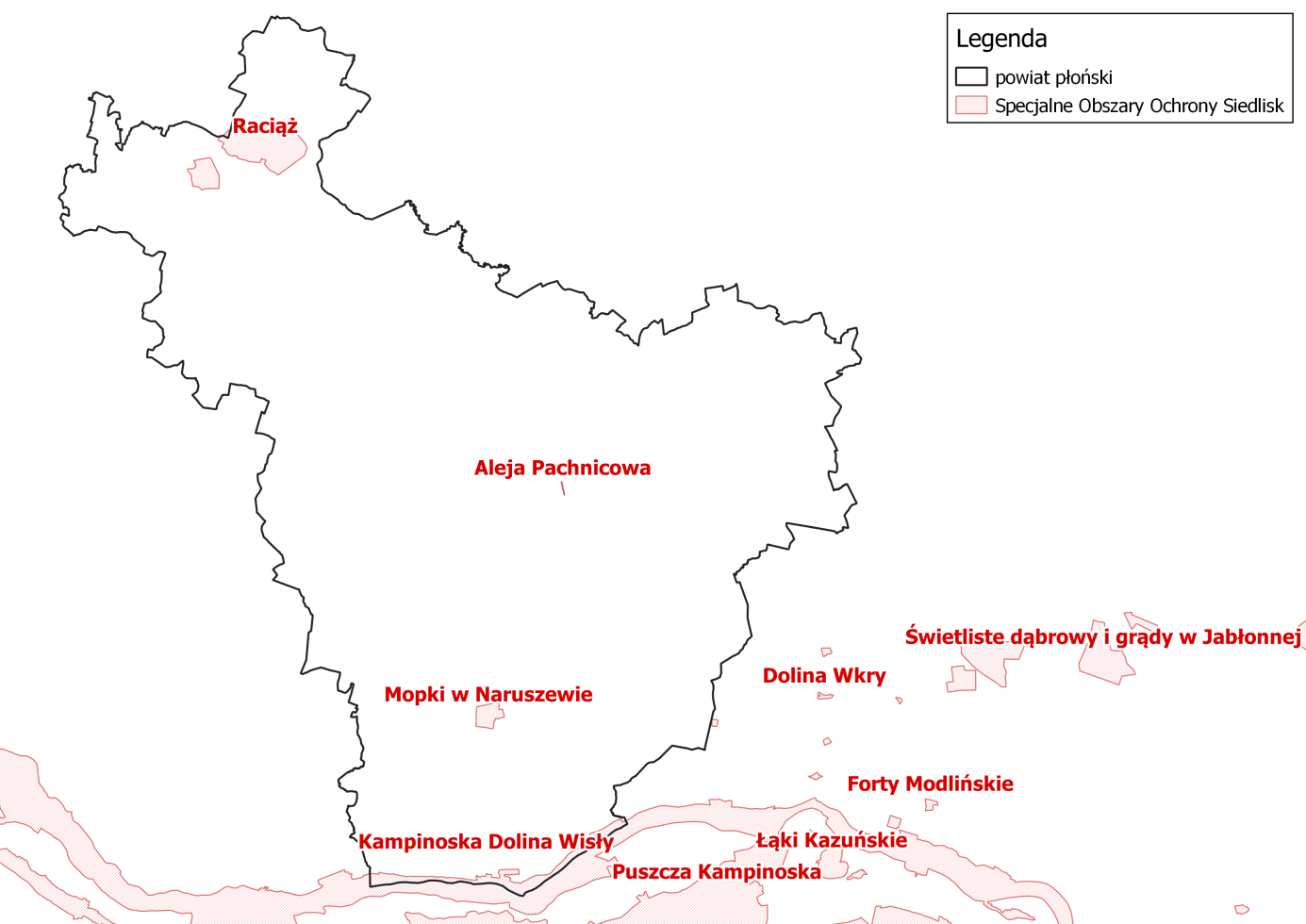 źródło: opracowanie własne na podstawie materiałów udostępnianych przez GDOŚ.Nazwa obszaru: Dolina Środkowej WisłyKod obszaru: PLB140004Powierzchnia: 30 777,88 haForma ochrony w ramach sieci Natura 2000:obszar specjalnej ochrony ptaków (Dyrektywa Ptasia)PZO: TakOpis:Obszar specjalnej ochrony ptaków Dolina środkowej Wisły PLB140004 obejmuje fragment doliny rzecznej o długości ok. 250 km położony pomiędzy Puławami a Płockiem (od 379 do 631 km szlaku wodnego). Zajmuje on powierzchnię 30 778 ha, z których 27 411 ha zlokalizowanych jest na terenie województwa mazowieckiego, a pozostałe 3 367 ha na terenie województwa lubelskiego.Dolina Środkowej Wisły jest fenomenem przyrodniczym na skalę europejską, ze względu na zachowane tu fragmenty lasów łęgowych wierzbowo-topolowych, spotykane obecnie sporadycznie w dolinach dużych rzek, a także obecność znacznych powierzchni porośniętych nadrzecznymi zaroślami wierzbowymi, których występowanie wiąże się 
z powstawaniem świeżych aluwiów. Obecność specyficznych środowisk sprawiła, że obszar ten stał się bardzo ważną ostoją ptaków wodno - błotnych. Występują tu co najmniej 24 gatunki ptaków z Załącznika I Dyrektywy Ptasiej. Z uwagi na wysoką liczebność populacji lęgowych, przedmiotami ochrony w obszarze są zarówno ptaki zamieszkujące piaszczyste wyspy i ławice (ohar, mewa czarnogłowa, mewa siwa, śmieszka, rybitwa rzeczna, rybitwa białoczelna, ostrygojad, sieweczka obrożna, sieweczka rzeczna, brodziec piskliwy), nadrzeczne skarpy (zimorodek, brzegówka), zarośla nadrzeczne (bączek, podróżniczek, dziwonia), łąki i pastwiska (rycyk, krwawodziób, derkacz, płaskonos) jak i lasy łęgowe (bielik, dzięcioł białoszyi, dzięcioł średni, nurogęś). W przypadku mewy siwej, śmieszki, rybitwy rzecznej, rybitwy białoczelnej, ostrygojada i sieweczki obrożnej obszar stanowi największą krajową ostoję lęgową tych gatunków o kluczowym znaczeniu dla zachowania ich populacji. Dolina Środkowej Wisły jest ważnym na skalę międzynarodową korytarzem migracyjnym, stanowiącym miejsce żerowania i odpoczynku podczas wędrówek ptaków. Do przedmiotów ochrony należy migrująca populacja bociana czarnego oraz zimująca populacja krzyżówki. 
W trakcie sezonowej migracji w stosunkowo wysokim zagęszczeniu występuje tu m.in. czapla biała oraz czajka i brodziec piskliwy. Jest to ważne zimowisko łabędzia niemego, gągoła, nurogęsi, mewy siwej, śmieszki oraz mewy srebrzystej.Rysunek 27. Obszar ptasi sieci Natura 2000 „Dolina Środkowej Wisły” na tle powiatu płońskiego.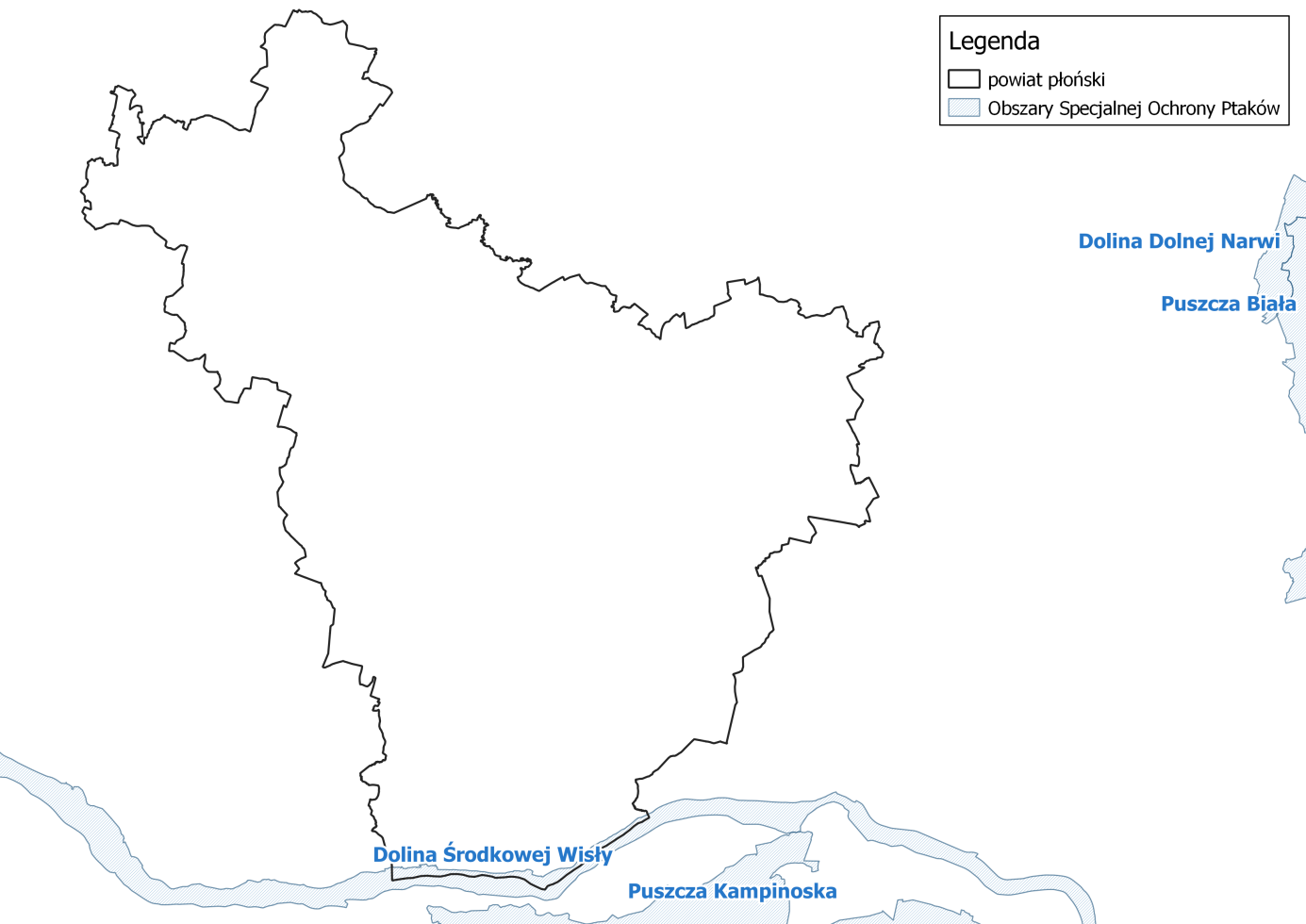 źródło: opracowanie własne na podstawie materiałów udostępnianych przez GDOŚ.Rezerwaty przyrodyDziektarzewoRezerwat Dziektarzewo jest rezerwatem leśnym, o powierzchni 5,35 ha, zlokalizowanym na terenie powiatu płońskiego. Został on powołany 12 października 1964 roku w celu zachowania ze względów naukowych, przyrodniczych i krajobrazowych fragmentów lasu pochodzenia naturalnego położonych na skarpie rzeki Wkry.NoskowoRezerwat Noskowo jest rezerwatem leśnym, o powierzchni 75,79 ha, zlokalizowanym na terenie powiatu płońskiego. Został on powołany 1 stycznia 1977 roku w celu zachowania zbiorowisk lasów mieszanych o cechach naturalnych.Rysunek 28. Rezerwaty  przyrody na tle powiatu płońskiego.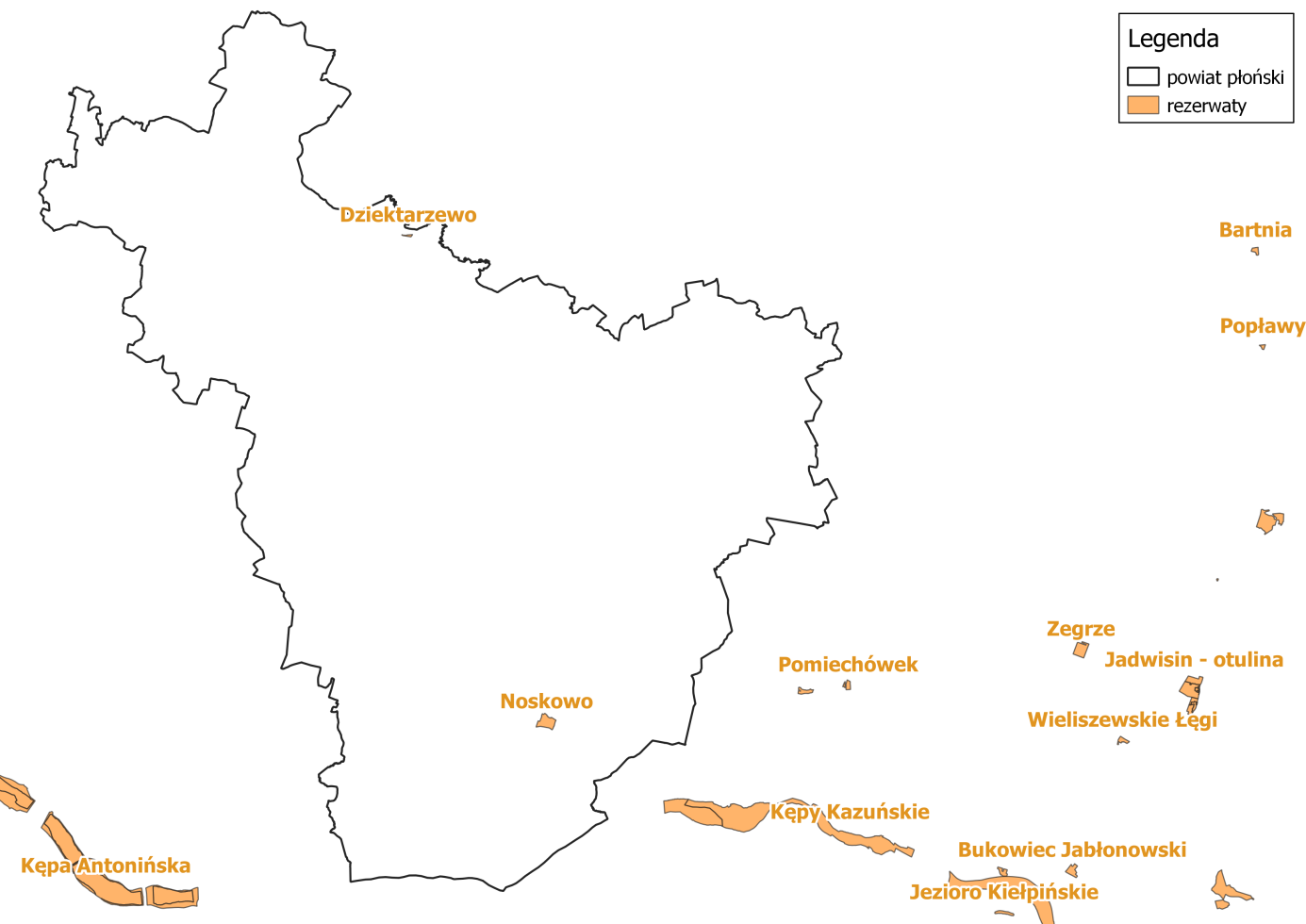 źródło: opracowanie własne na podstawie materiałów udostępnianych przez GDOŚ.Obszary Chronionego KrajobrazuRównina RaciążskaObszar Chronionego Krajobrazu Równina Raciążska o powierzchni 10402 ha leży na szlaku odpływu wód glacjofluwialnych zlodowacenia Wisły. Jest to częściowo martwe dziś obniżenie ciągnące się pomiędzy dolinami górnej Skrwy i dolnej Wkry. Dno tego obniżenia na dziale wodnym obu rzek leży w poziomie około 110m. Pokrywają je zwydmione piaski, spod których miejscami odsłania się glina morenowa, występują tu również torfowiska.Nadwiślański Obszar Chronionego Krajobrazu (powiat płoński, płocki i sochaczewski) Nadwiślański Obszar Chronionego Krajobrazu położony na terenie powiatów płońskiego, płockiego i sochaczewskiego i miasta Płock, obejmuje tereny chronione ze względu na wyróżniający się krajobraz o zróżnicowanych ekosystemach, wartościowe ze względu na możliwość zaspokajania potrzeb związanych z turystyką i wypoczynkiem lub pełnioną funkcją korytarzy ekologicznych.Naruszewski Obszar Chronionego KrajobrazuNaruszewski Obszar Chronionego Krajobrazu obejmuje atrakcyjny krajobrazowo fragment Wysoczyzny Ciechanowskiej od Nasielska do Pułtuska, z ostańcami wzgórz morenowych i kemowych, obszarami leśnymi i bagiennymi.Krysko-Joniecki Obszar Chronionego KrajobrazuKrysko-Joniecki Obszar Chronionego Krajobrazu położony jest na terenie Wysoczyzny Płońskiej. Jest to morenowa równina urozmaicona łańcuchem wzgórz morenowych i kemowych o wys. do 100m n.p.m. o charakterze typowo rolniczym, 
niewielkimi powierzchniami leśnymi.Nadwkrzański Obszar Chronionego KrajobrazuNadwkrzański Obszar Chronionego Krajobrazu położony jest na terenie Wysoczyzny Ciechanowskiej, Doliny rzeki Wkry oraz Niziny Mazowieckiej. Jest to obszar o charakterze wybitnie rolniczym, z nielicznymi lasami i zadrzewieniami Cenniejsze fragmenty lasów są chronione w rezerwatach, m.in: Dziektarzewo i Gołuska Kępa - gdzie chronione są fragmenty lasu mieszanego porastającego skarpę rzeki Wkry. Nadwkrzański Obszar Chronionego Krajobrazu, obejmuje tereny chronione ze względu na wyróżniający się krajobraz o zróżnicowanych ekosystemach, wartościowe ze względu na możliwość zaspokajania potrzeb związanych z turystyką i wypoczynkiem, 
a także pełnioną funkcją korytarzy ekologicznych.Rysunek 29. Obszary Chronionego Krajobrazu na tle powiatu płońskiego.źródło: opracowanie własne na podstawie materiałów udostępnianych przez GDOŚ.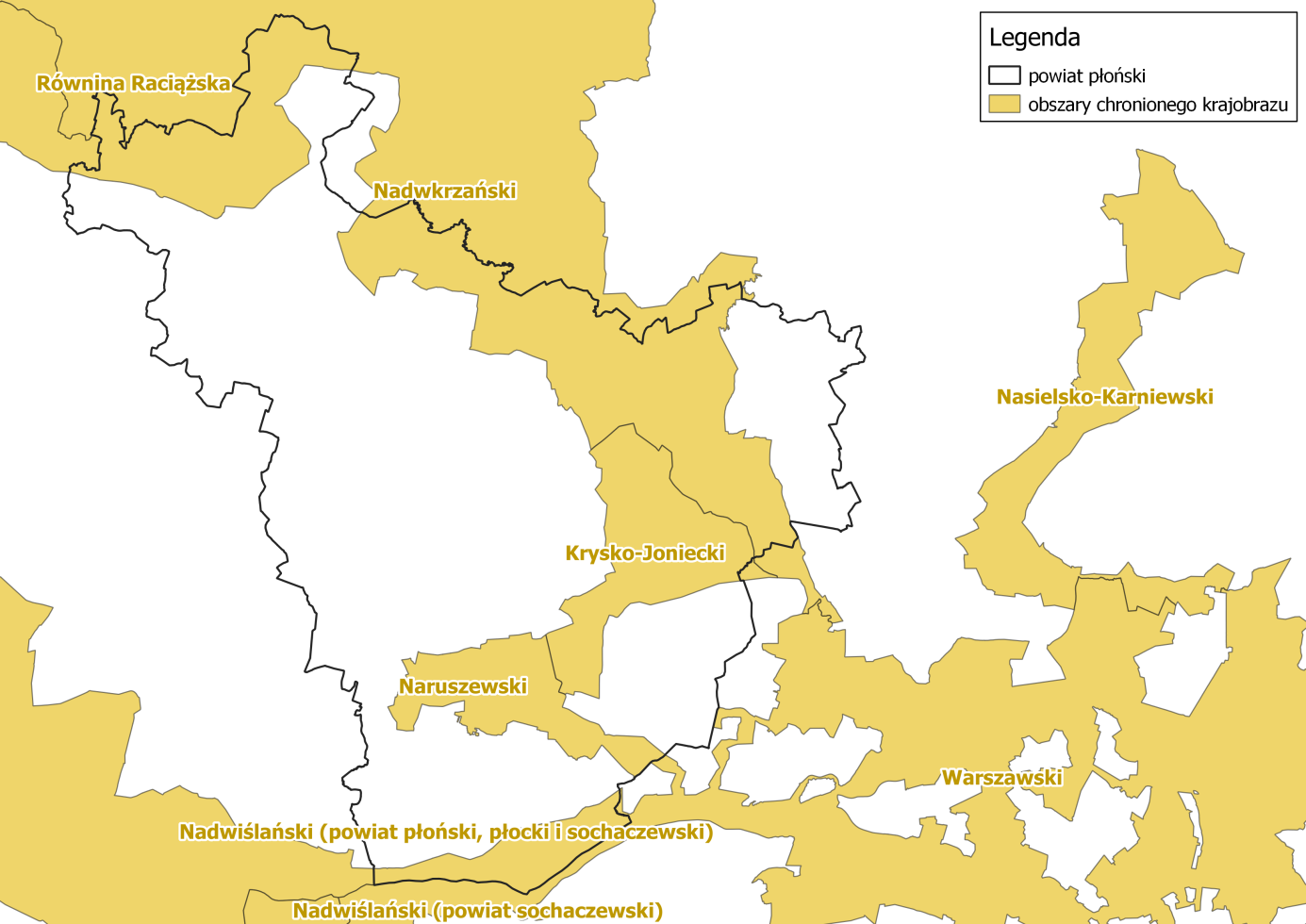 Zespoły przyrodniczo-krajobrazowePólka-RaciążZespół przyrodniczo-krajobrazowy Pólka-Raciąż ma powierzchnię 2 330,00 ha. Został on ustanowiony 4 października 2004 roku w celu zachowania fragmentu unikatowego układu geomorfologicznego i przyrodniczego na Równinie Raciąskiej.Rysunek 30. Zespół przyrodniczo-krajobrazowy „Pólka-Raciąż” na tle powiatu płońskiego.źródło: opracowanie własne na podstawie materiałów udostępnianych przez GDOŚ.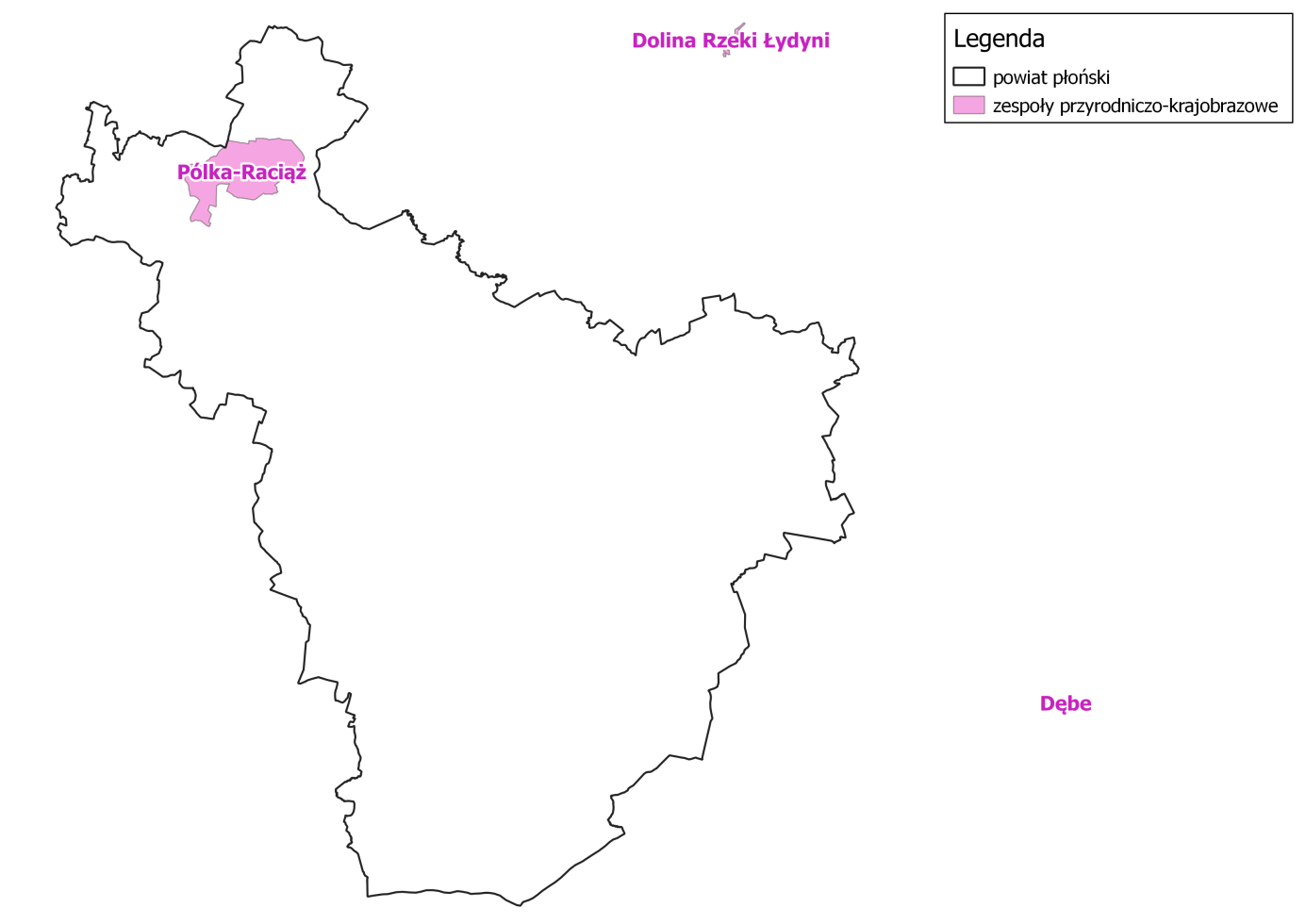 Użytki ekologiczneZgodnie z informacjami zamieszczonymi w Centralnym Rejestrze Form Ochrony Przyrody, na terenie powiatu płońskiego, zlokalizowane są 32  użytki ekologiczne. Zebrano je w tabeli poniżej.Tabela 39. Użytki ekologiczne zlokalizowane na obszarze powiatu płońskiego.źródło: www.crfop.gdos.gov.plPomniki przyrodyZgodnie z informacjami zamieszczonymi w Centralnym Rejestrze Form Ochrony Przyrody, na terenie powiatu płońskiego, występuje 109 pomników przyrody. Przyjmują one postać jednoobiektową (drzewa, głazy narzutowe) oraz wieloobiektową (grupy drzew, często występujące jako szpalery).5.9.2. LasyZ danych Głównego Urzędu Statystycznego wynika, iż powierzchnia lasów na terenie powiatu płońskiego wynosi 19 490,61 ha, co daje lesistość na poziomie 14,1 %. Wskaźnik lesistości jest niższy niż średnia krajowa, która wynosi 29,5%. Strukturę lasów na terenie powiatu płońskiego przedstawiono w poniższej tabeli.Tabela 40. Struktura lasów położonych na terenie Powiatu Płońskiego w roku 2022.źródło: GUSLasy państwowe, znajdujące się na obszarze powiatu płońskiego, 
są zarządzane przez Nadleśnictwo Płońsk, Nadleśnictwo Ciechanów oraz Nadleśnictwa Płock. W przypadku lasów niestanowiących własności Skarbu Państwa, nadzór nad gospodarką leśną sprawuje Starosta Powiatu Płońskiego.Rysunek 31. Granice nadleśnictw na tle powiatu płońskiego.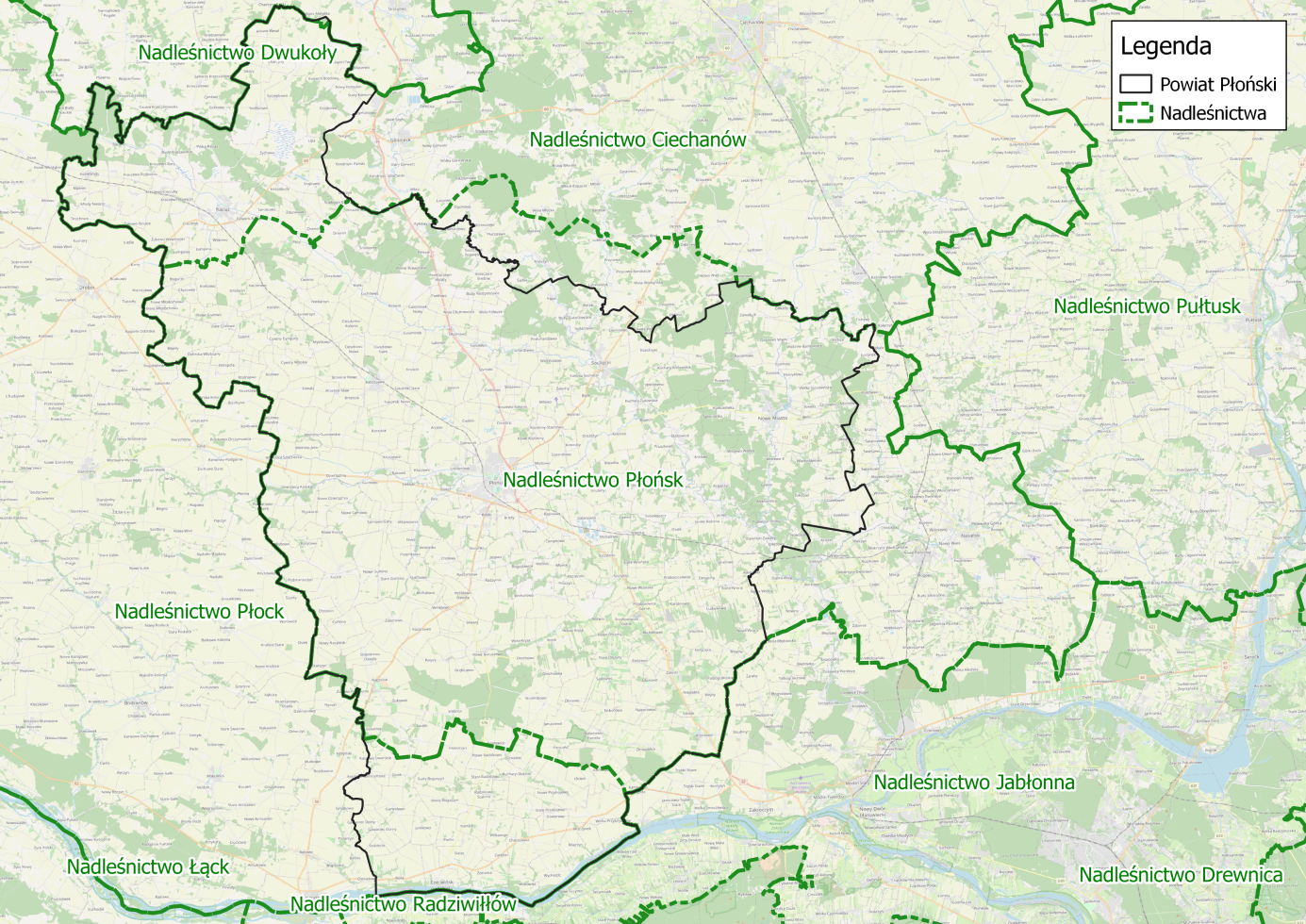 źródło: Bank Danych o lasachNa terenie powiatu płońskiego występują następujące typy siedliskowe lasu:Bór suchy – występuje na glebach bielicowych lub bielicach właściwych, które wytworzyły się na piaskach i żwirach z cienką warstwą próchnicy. Można je spotkać 
w miejscach gdzie wody gruntowy występują na głębokości większej niż 4 m. 
W drzewostanie dominują sosny z domieszkami brzoza brodawkowej. Podszycie tworzą jałowce, natomiast runo jest dość ubogie.Bór świeży – powstaje na glebach rdzawych oraz bielicowych. W drzewostanie dominują sosny z domieszkami świerka, brzozy brodawkowej oraz jodły. Podszycie najczęściej tworzą jałowce, dęby bezszypułkowe oraz jarzęby, natomiast runo złożone jest z mchów, borówki czernicy oraz roślin wierzchlinowatych.Bór wilgotny – są to siedliska dość ubogie tworzące się na glebach piaszczystych typu glejowo-bielicowego, najczęściej w trefach przejściowych pomiędzy olsami a borami świeżymi. Przez większość roku siedliska te znajdują się pod wpływem wód gruntowych. Dominuje w nich sosna, rzadziej świerk z domieszkami brzozy brodawkowej i omszonej. Do gatunków podszyciowych należą: wierzby krzewiaste, jarząb oraz kruszyna, natomiast runo tworzą: borówka czernica, rokiet, widłoząb oraz gajnik.Bór mieszany świeży –występuje na dość ubogich glebach bielicowych oraz rdzawych utworzonych na piaskach i żwirach utworzonych w czasie procesów akumulacyjnych. 
Do gatunków głównych tego siedliska leśnego zalicza się sosny oraz świerki. Domieszkowo mogą także występować: buk, dęby, lipy, brzozy, jodły oraz modrzewie. 
W podszyciu napotyka się jałowce, jarzęby, leszczyny, kruszyny, trzmieliny oraz wiciokrzew pomorski. W skład runa borów mieszanych świeżych wchodzą: borówka czernica, konwalia majowa, konwalijka dwulistna, malina kamionka, kłosownica leśna czy orlica pospolita.Bór mieszany wilgotny – występuje na obszarach będących pod wpływem wód gruntowych, często w pobliżu boru wilgotnego. Tworzy się na glebach bielicowych oglejonych a także na glebach murszowych oraz torfowych. Główny drzewostan tworzą sosny oraz świerki z domieszkami dębu, topoli, osiki oraz jodły. W podszyciu napotyka się jałowce, jarzęby, leszczyny oraz kruszyny. W skład runa borów mieszanych wilgotnych wchodzą m.in.: borówka czernica, konwalia majowa, konwalijka dwulistna, malina kamionka, orlica pospolita, szczawik zajęczy czy bagno.Bór mieszany bagienny –występuje na torfach wysokich i przejściowych, które zostały odwodnione (niski poziom wód gruntowych). Główny drzewostan tworzą sosny oraz świerki z domieszkami brzozy omszonej. W podszyciu napotyka się kruszyny oraz wierzby krzewiaste. W skład runa borów mieszanych bagiennych wchodzą roślinny bagienne oraz turzyce.Las mieszany świeży – występuje na glebach brunatnych oraz płowych, rzadziej 
na bielicach i glebach rdzawych. Główny drzewostan tworzy sosna, dąb, buk, świerk oraz jodła z domieszkami modrzewia, brzozy, osiki, lipy oraz klonu. W podszyciu napotyka się trzmielin, jarząb, leszczynę, kruszynę, wiciokrzew, głóg oraz dereń. Runo tych siedlisk leśnych jest tworzone przez kombinację roślin charakterystycznych dla lasów mieszanych oraz borów mieszanych.Las mieszany wilgotny – występuje na średniożyznych i wilgotnych siedliskach, często w obniżeniach terenu, w których zalegać mogą wody gruntowe. Tworzy się na glebach bielicowych oglejonych, brunatnych a także na glebach murszowych oraz zdegradowanych czarnych ziemiach. Główny drzewostan tworzy sosna, dąb szypułkowy, świerk oraz jodła. W podszyciu napotyka się jarząb, leszczynę, kruszynę oraz czeremchę. Runo tych siedlisk leśnych jest tworzone przez rośliny wilgociolubne.Las mieszany bagienny – zajmuje siedliska żyzne i wilgotne, często wokół zarastających zbiorników wodnych. Tworzy się na torfach przejściowych. Główny drzewostan tworzy sosna, świerk, brzoza omszona oraz olsza czarna. Powyższe gatunki mogą być również domieszkami, w zależności od gatunku dominujacego. 
W podszyciu napotyka się jarząb, jałowiec, kruszynę oraz łozę. Runo tych siedlisk leśnych jest tworzone przez rośliny wilgociolubne charakterystyczne dla siedlisk torfowych wraz z roślinnością borową.Las świeży – zajmuje siedliska żyzne oraz bardzo żyzne. Tworzy się na glebach brunatnych oraz płowych. Główny drzewostan tworzy dąb szypułkowy, buk, świerk oraz jodła z domieszkami modrzewia, lipy, klonu, jawora, osiki oraz grabu. W podszyciu napotyka się leszczynę, trzmielinę, kruszynę, jarząb, głóg, dereń, porzeczkę alpejską oraz bez czarny. Runo tych siedlisk leśnych jest tworzone przez rośliny kwitnące wiosną – przed drzewostanem. Jest to spowodowane zwartym drzewostanem i mniejszą ilością słońca przedostającego się do niższych partii lasu.Las wilgotny - zajmuje siedliska żyzne i bardzo żyzne, wilgotne. Tworzy się na glebach brunatnych, murszowo-torfowych, murszowatych, gruntowo-glejowych oraz niektórych czarnych ziemiach. Główny drzewostan tworzy dąb szypułkowy oraz jesion 
z domieszkami wiązu, klonu, jawora, lipy, osiki oraz grabu. W podszyciu napotyka się kruszynę, leszczynę, czeremchę, jarząb, bez czarny, bez koralowy, porzeczkę czarną, dereń, trzmielinę oraz kalinę koralową. Runo tych siedlisk leśnych jest tworzone 
przez wysokie byliny, w tym dużą ilość roślin azotolubnych takich jak pokrzywy.Ols – zajmuje siedliska bagienne z płytkimi wodami gruntowymi, często występuje 
w dolinach rzecznych oraz wokół jezior. Tworzy się na torfach niskich. Główny drzewostan tworzy olsza czarna z domieszkami jesionu, brzozy omszonej oraz świerka. W podszyciu napotyka się kruszynę, leszczynę, czeremchę, jarząb, bez czarny oraz czarną porzeczkę. Charakterystyczną cechą runa lasów olsowych jest występowanie roślin typowych dla lasów (mchy, paprocie) oraz roślin szuwarowych.Ols jesionowy – zajmuje tereny zalewane o utrudnionym odpływie wody, przez 
co występują tam procesy zabagnienia gleby. Tworzy się on na glebach kwaśnych 
lub zasadowych z dużą zawartością substancji organicznych. Główny drzewostan tworzy jesion oraz olsza z domieszkami wiązu i brzozy. Skład podszycia jest bardzo podobny 
do Olsów. W olsach jesionowych dodatkowo występują chmiel zwyczajny, śledziennica skrętolistna, kozłek lekarski.Lasy łęgowe – związane są z siedliskami wilgotnymi, na których występują okresowe zalewy. Zazwyczaj porastają doliny rzek. Trzon drzewostanu tworzą topole, jesiony, wiązy i dęby5.9.3. Zagadnienia HoryzontalneAdaptacja do zmian klimatuZmiany klimatu mają także bezpośredni wpływ na florę oraz faunę. Wpływają one 
na zasięg występowania poszczególnych gatunków, ich cykle rozrodcze i interakcje 
ze środowiskiem naturalnym, a w przypadku roślin także na okresy wegetacji. Ocieplenie się klimatu spowoduje migracje gatunków – gatunki preferujące chłodniejsze temperatury zostaną wyparte przez gatunki ciepłolubne. Część tych gatunków będzie uznana za gatunki inwazyjne wypierające rodzimą florę i faunę.  Przekształcenia siedlisk na skutek zmian klimatycznych mogą dotknąć także warunków wodnych – obniżenie się poziomu wód gruntowych może spowodować stopniowy zanik siedlisk o dużej wilgotności. W ramach adaptacji do zmian klimatu zaleca się:utrzymanie zagrożonych siedlisk i ich odtwarzanie wszędzie tam, gdzie jest to możliwe. Dotyczy to szczególnie obszarów wodno-błotnych;regulowanie wpływu klimatu poprzez wykorzystywanie odpowiednich ekosystemów;wpływ na mikroklimat przez zalesienia oraz tworzenie obszarów zielonych;zwiększanie naturalnej retencji wodnej,uwzględnianie zagrożeń związanych ze zmianami klimatycznymi w dokumentach planistycznych;odpowiednia gospodarka leśna, z naciskiem na odpowiedni skład gatunkowy.Nadzwyczajne zagrożenia środowiskaDo nadzwyczajnych zagrożeń środowiska, mających wpływ na zasoby przyrodnicze, można zaliczyć negatywny wpływ zanieczyszczeń powietrza i wód na środowisko 
i organizmy żywe, pożary lasów oraz  choroby roślin. W celu minimalizacji nadzwyczajnych zagrożeń, należy prowadzić efektywny system monitoringu środowiska oraz pracować 
nad minimalizacją efektów susz na siedliska przyrodnicze. Należy także pamiętać 
o ograniczeniach obejmujących tereny chronione oraz ich otuliny. Mają one na celu zminimalizować negatywną działalność człowieka mogącą powodować negatywne zmiany 
w ekosystemach oraz prowadzić do degradacji siedlisk.Działania edukacyjneDziałania edukacyjne powinny uświadamiać mieszkańców, jak wartościowe 
są zasoby środowiska powiatu płońskiego. Można to osiągnąć poprzez edukację 
w szkołach oraz tworzenie ścieżek edukacyjnych, zwłaszcza na terenach objętych ochroną. Edukacja ekologiczna w szkołach, dotycząca zagadnień związanych z ochroną przyrody odbywa się poprzez odpowiednie programy edukacyjne. Ochrona przyrody jest nauką interdyscyplinarną i obejmuje zagadnienia dotyczące przedmiotów takich jak geografia, biologia, chemia oraz fizyka.Monitoring środowiskaStan zasobów przyrodniczych monitorowany jest przez Główny Inspektorat Ochrony Środowiska w ramach Zintegrowanego Monitoringu Przyrodniczego Środowiska w Polsce. Celem ZMŚP jest dostarczenie danych do określania aktualnego stanu środowiska oraz 
w oparciu o wieloletnie cykle obserwacyjne, przedstawienie krótko i długookresowych przemian środowiska w warunkach zmian klimatu i narastającej antropopresji. Uzyskane wyniki z prowadzonych obserwacji stanowią podstawę do sporządzenia prognoz krótko 
i długoterminowych rozwoju środowiska przyrodniczego oraz przedstawienia kierunków zagrożeń i sposobów ich przeciwdziałania.5.9.4. Analiza SWOT5.10. Zagrożenia poważnymi awariami (PAP)5.10.1. Stan aktualnyZgodnie z definicją zawartą w ustawie Prawo Ochrony Środowiska (Dz. U. 2022 poz. 2556), mówiąc o: „poważnej awarii - rozumie się przez to zdarzenie, w szczególności emisję, pożar 
lub eksplozję, powstałe w trakcie procesu przemysłowego, magazynowania 
lub transportu, w których występuje jedna lub więcej niebezpiecznych substancji, prowadzące do natychmiastowego powstania zagrożenia życia lub zdrowia ludzi 
lub środowiska lub powstania takiego zagrożenia z opóźnieniem”. „poważnej awarii przemysłowej– rozumie się przez to poważną awarię w zakładzie”.Obejmują one takie rodzaje zdarzeń jak:Pożary na dużych obszarach, pożary długo trwające, a także pożary towarzyszące awariom z udziałem materiałów niebezpiecznych, które powodują zniszczenie 
lub zanieczyszczenie środowiska;Awarie i katastrofy w zakładach przemysłowych, transporcie, rozładunku 
i przeładunku materiałów niebezpiecznych i innych substancji, powodujących zanieczyszczenie środowiska;Awarie budowli hydrotechnicznych, powodujące zanieczyszczenie chemiczne 
lub biologiczne środowiska;Klęski żywiołowe, powodujące zanieczyszczenie chemiczne lub biologiczne środowiska.Jak wynika z informacji udostępnianych przez GIOŚ na terenie powiatu płońskiego występuje jeden zakład o dużym ryzyku wystąpienia poważnej awarii przemysłowej (ZDR). Jest to wytwórnia Pasz „Cedrob Pasze" zlokalizowana przy ulicy Płockiej 78 w Raciążu. Na terenie powiatu nie występują zakłady zwiększonego ryzyka wystąpienia poważnej awarii przemysłowej (ZZR).	Należy zaznaczyć, iż zagrożenie spowodowania poważnej awarii wynikać może także 
z transportu substancji niebezpiecznych. Paliwa płynne przewożone są praktycznie 
po wszystkich drogach, gdzie występują stacje paliw płynnych.  5.10.2. Zagadnienia HoryzontalneAdaptacja do zmian klimatuZmiany klimatu mają wpływ na zagrożenie poważnymi awariami. Ekstremalne zjawiska atmosferyczne takie jak zbyt wysokie temperatury powietrza, burze, wichury 
czy ulewy mogą doprowadzić do awarii urządzeń na terenie zakładów przemysłowych. Ponadto bodźce te mogą zwiększyć ryzyko wystąpienia wypadków oraz awarii podczas przewożenia substancji niebezpiecznych ciągami komunikacji samochodowej oraz kolejowej. Aby zmniejszyć ryzyko wpływu zmian klimatycznych na ryzyko wystąpienia poważnych awarii przemysłowych należy zaadaptować procedury przewozu substancji niebezpiecznych oraz funkcjonowania instalacji przemysłowych poprzez utworzenie systemu kontroli zabezpieczeń. Zaleca się także branie czynników klimatycznych pod uwagę przy budowie dróg oraz instalacji przemysłowych.Nadzwyczajne zagrożenia środowiskaDo nadzwyczajnych zagrożeń środowiska, należą w tej kategorii, głównie awarie pojazdów przewożących substancje niebezpieczne, awarie w zakładach przemysłowych oraz ryzyko zagrożenia gwałtownymi zjawiskami pogodowymi. W celu ich uniknięcia należy brać pod uwagę, możliwość nadzwyczajnych zagrożeń środowiska, na etapie projektowania oraz budowy dróg oraz należy usprawnić systemy kontroli bezpieczeństwa instalacji oraz środków transportu substancji niebezpiecznych.Działania edukacyjneDziałania edukacyjne powinny uświadamiać mieszkańców, jak postępować w razie wystąpienia poważnej awarii oraz jak zmniejszyć jej skutki.Monitoring środowiskaZakłady o dużym oraz zwiększonym ryzyku wystąpienia poważnej awarii przemysłowej kontrolowane są przez Wojewódzki Inspektorat Ochrony Środowiska oraz przez Państwową Straż Pożarną. Transport substancji niebezpiecznych jest natomiast nadzorowany przez funkcjonariuszy: Policji, Inspekcji Transportu Drogowego, Straży Pożarnej oraz Straży Granicznej5.10.3. Analiza SWOT6. Cele programu ochrony środowiska, zadania i ich finasowanie6.1. Wyznaczone cele i zadaniaCele niniejszego programu zostały wyznaczone na podstawie:Zdefiniowanych zagrożeń i problemów dla poszczególnych komponentów środowiska;Możliwości finansowych analizowanej JST;Celów dokumentów wyższego szczebla (poziom powiatowy, wojewódzki i krajowy);Celów dokumentów lokalnych (funkcjonujących na terenie powiatu płońskiego).Zadania wyznaczone w ramach kierunków interwencji zostały podzielone na:zadania własne: są to zadania, których wykonawcą jest jednostka samorządu, dla której utworzony został dokument,zadania monitorowane: zadania wyznaczone dla innych jednostek, organów oraz instytucji. Ich realizacja jest monitorowana przez jednostkę samorządu, dla której utworzony został dokument.Tabela 41. Wykaz kierunków interwencji, celów oraz zadań wyznaczonych w ramach POŚ.W – zadanie własne,M – zadanie monitorowane.źródło: Opracowanie własne Tabela 42. Harmonogram rzeczowo-finansowy zadań własnych wyznaczonych w ramach POŚ.źródło: opracowanie własneW – zadanie własne,M – zadanie monitorowane.Tabela 43. Harmonogram realizacji zadań monitorowanych wraz z ich finansowaniem.Opracowanie własne.7. System realizacji programu ochrony środowiskaWłaściwe wykorzystanie możliwych rozwiązań o charakterze organizacyjnym ma istotne znaczenie w procesie wdrażania programu i jego realizacji. Wprowadzenie zasad monitoringu umożliwi sprawną realizację działań, jak również pozwoli na bieżącą aktualizację celów programu. Sformułowanie zasad zarządzania środowiskiem stanowi więc podstawę sprawnej realizacji i kontroli działań programowych.Zarządzanie programem to sukcesywna realizacja następujących zadań:Wdrożenie programu i jego realizacja, a w szczególności:koordynacja przebiegu wdrażania i realizacji,bieżąca ocena realizacji i aktualizacja celów,raporty na temat wykonania programu.Edukacja ekologiczna:utworzenie systemu edukacji ekologicznej,udostępnienie informacji o stanie środowiska,publikacja informacji o stanie środowiska.7.1. Współpraca z interesariuszamiPodczas tworzenia niniejszego dokumentu pozyskano dane od:Głównego Urzędu Statystycznego w Warszawie;Państwowego Gospodarstwa Wodnego Wody Polskie;Generalnej Dyrekcji Ochrony Środowiska w Warszawie;Regionalnej Dyrekcji Ochrony Środowiska w Warszawie;Wojewódzkiego Inspektoratu Ochrony Środowiska w Warszawie;Głównego Inspektoratu Ochrony Środowiska w Warszawie;Nadleśnictw;Przedsiębiorstw zajmujących się odbiorem odpadów,Największych przedsiębiorców mających siedzibę i działających na terenie powiatu płońskiego.W ramach opracowanego dokumentu wyznaczono zadania własne oraz koordynowane, za których współrealizację odpowiedzialni będą:Główny Inspektorat Ochrony Środowiska;Instytut Uprawy, Nawożenia i Gleboznawstwa;Mieszkańcy;Przedsiębiorcy;Państwowe Gospodarstwo Wodne Wody Polskie;Marszałek Województwa Mazowieckiego;Wojewódzki Inspektorat Ochrony Środowiska w Warszawie;Zarządcy dróg (drogi krajowe, drogi powiatowe, drogi gminne).7.2. SprawozdawczośćZgodnie z art. 18 ust. 2 ustawy z dnia 27 kwietnia 2001 roku Prawo Ochrony Środowiska (Dz. U. 2022 poz. 2556.) Starosta powiatu płońskiego co 2 lata przedstawia Radzie Powiatu Raport z realizacji Programu Ochrony Środowiska. 7.3. Monitoring realizacji programuW celu przedstawienia stopnia realizacji Programu Ochrony Środowiska oraz zobrazowania zmian zachodzących w środowisku na terenie powiatu płońskiego, należy posługiwać się wyznaczonymi wskaźnikami monitoringu. Wskaźniki te determinują 
wyznaczone zadania, których realizacja przyczyni się do poprawy stanu środowiska 
na terenie powiatu płońskiego. Kontrola realizacji Programu Ochrony Środowiska wymaga oceny zarówno stopnia realizacji celów i zadań, jak i terminowości ich wykonania. Istotne znaczenie ma tu również analiza rozbieżności pomiędzy założeniami, a realizacją. Ocena realizacji programu polega na monitorowaniu zmian w wielu wzajemnie powiązanych strefach. System monitorowania w celu uzyskiwania kompatybilnych informacji w skali regionu powinien uwzględniać następujące działania:zebranie danych liczbowych,uporządkowanie, przetworzenie, analiza zebranych danych,przygotowanie raportu,analiza porównawcza,aktualizacja.W celu kontroli nad terminową realizacją zadań określonych w niniejszym programie zaleca się dokonywanie analizy realizacji zadań Programu z uwzględnieniem mierników zestawionych w tabeli nr 41.Najważniejsze wskaźniki monitoringu zaproponowane w Programie, przedstawiono 
w tabeli poniżej.Tabela 44. Najważniejsze wskaźniki monitoringu zaproponowane w celu monitorowania realizacji Programu.7.4. Źródła finansowaniaRealizacja zadań inwestycyjnych w zakresie ochrony środowiska wymaga nakładów finansowych znacznie przewyższających możliwości budżetowe jednostek samorządu terytorialnego. Istnieje zatem potrzeba pozyskania zewnętrznych źródeł finansowego wsparcia przedsięwzięć inwestycyjnych.Dla jednostek samorządowych dostępnymi sposobami finansowania inwestycji są:środki własne,kredyty i pożyczki udzielane w bankach komercyjnych, kredyty i pożyczki preferencyjne udzielane przez instytucje wspierające rozwój gmin,dotacje państwowe z funduszy krajowych i zagranicznych,emisja obligacji.7.4.1. Fundusze krajoweWszelkie działania związane z ochroną środowiska i ekologią są wspierane finansowo poprzez różne krajowe i zagraniczne fundusze ekologiczne oraz programy,
a także środki własne inwestorów. Do publicznych funduszy ochrony środowiska w Polsce zalicza się:Narodowy Fundusz Ochrony Środowiska i Gospodarki Wodnej (NFOŚiGW),Wojewódzkie Fundusze Ochrony Środowiska i Gospodarki Wodnej (WFOŚiGW).Narodowy Fundusz Ochrony Środowiska i Gospodarki WodnejNarodowy Fundusz Ochrony Środowiska i Gospodarki Wodnej jest głównym ogniwem polskiego systemu finansowania ochrony środowiska i gospodarki wodnej. Swoją misję realizuje poprzez finansowanie inwestycji z zakresu ochrony środowiska i gospodarki wodnej, w obszarach ważnych z punktu widzenia procesu dostosowawczego do standardów i norm Unii Europejskiej. Narodowy Fundusz działa od 1 lipca 1989 roku, a powstał na podstawie ustawy z dnia 31 stycznia 1980 roku o ochronie i kształtowaniu środowiska. Celem działalności Narodowego Funduszu jest finansowe wspieranie inwestycji ekologicznych o znaczeniu i zasięgu ogólnopolskim i ponadregionalnym oraz zadań lokalnych, istotnych z punktu widzenia potrzeb środowiska. Dystrybucja środków finansowych z Narodowego Funduszu Ochrony Środowiska i Gospodarki Wodnej odbywa się w ramach następujących dziedzin: Ochrona powietrza,Ochrona wód i gospodarka wodna,Ochrona powierzchni ziemi,Ochrona przyrody i krajobrazu oraz leśnictwo,Geologia i górnictwo,  Edukacja ekologiczna,Państwowy Monitoring Środowiska,  Programy międzydziedzinowe,Nadzwyczajne zagrożenia środowiska, Ekspertyzy i prace badawcze.W Narodowym Funduszu stosowane są trzy formy dofinansowywania: finansowanie pożyczkowe (pożyczki udzielane przez NF, kredyty udzielane 
przez banki ze środków NF, konsorcja czyli wspólne finansowanie NF z bankami, linie kredytowe ze środków NF obsługiwane przez banki). finansowanie dotacyjne (dotacje inwestycyjne, dotacje nieinwestycyjne, dopłaty 
do kredytów bankowych, umorzenia) .finansowanie kapitałowe (obejmowanie akcji i udziałów w zakładanych bądź już istniejących spółkach w celu osiągnięcia efektu ekologicznego). Narodowy Fundusz Ochrony Środowiska ma bardzo istotne znaczenie dla ochrony środowiska i gospodarki kraju: finansuje ochronę środowiska,  uruchamia środki innych inwestorów,  stymuluje nowe inwestycje,  wspomaga tworzenie nowych miejsc pracy,  ważny dla zrównoważonego rozwoju. Szczegółowy zakres działalności NFOŚiGW, lista programów i przedsięwzięć priorytetowych, kryteria i zasady udzielania wsparcia finansowego, a także wzory wniosków 
i procedury ich rozpatrywania dostępne są w oficjalnym serwisie internetowym: www.nfosigw.gov.pl oraz w siedzibie Funduszu w Warszawie przy ul. Konstruktorskiej 3a.Wojewódzki Fundusz Ochrony Środowiska i Gospodarki Wodnej w WarszawieMisją Wojewódzkiego Funduszu Ochrony Środowiska i Gospodarki Wodnej 
w Warszawie jest finansowe wspieranie przedsięwzięć służących ochronie środowiska 
i poszanowaniu jego wartości, w oparciu o konstytucyjną zasadę zrównoważonego rozwoju przy zachowaniu bezpieczeństwa ekologicznego kraju i realizacji programów ekologicznych państwa i województwa w celu wypełnienia zobowiązań wynikających z Traktatu Akcesyjnego.W ramach funkcjonowania Wojewódzkiego Funduszu Ochrony Środowiska 
i Gospodarki Wodnej w Warszawie dofinansowywane są zadnia inwestycyjne z zakresu m.in.gospodarki wodno-ściekowej i ochrony wód,gospodarki odpadami i ochrony powierzchni ziemi,ochrony powietrza (w tym odnawialne źródła energii) i termomodernizacji,ochrony przed hałasem,oraz zadania nieinwestycyjne takiej jak:edukacja ekologiczna,przedsięwzięcia z zakresu ochrony przyrody (np. ochrona gatunkowa roślin i zwierząt, sporządzenie planów ochrony dla obszarów objętych ochroną, nasadzenia drzew
i krzewów, zabiegi pielęgnacyjne pomników przyrody),państwowy monitoring środowiska,wojewódzkie programy i plany związane z ochroną środowiska i gospodarką wodną.Szczegółowy zakres działalności WFOŚiGW, lista programów i przedsięwzięć priorytetowych, kryteria i zasady udzielania wsparcia finansowego, a także wzory wniosków 
i procedury ich rozpatrywania dostępne są w oficjalnym serwisie internetowym: www.wfosigw.pl oraz w siedzibie Funduszu w Warszawie przy ul. Ogrodowej 5/7.7.4.2. Fundusze Unii EuropejskiejPrzewiduje się możliwości finansowania działań z nowej Perspektywy finansowej 2021-2027. Fundusze Europejskie na lata 2021-2027 to 72,2 miliarda euroz polityki spójności oraz 
3,8 mld euro środków z Funduszu na rzecz Sprawiedliwej Transformacji. Łącznie to około 
76 miliardów euro. Środki zostaną przeznaczone na realizację inwestycji w innowacje, przedsiębiorczość, cyfryzację, infrastrukturę, ochronę środowiska, energetykę, edukację 
i sprawy społeczne.Podstawowym dokumentem, który określa współpracę UE z Polską, jest Umowa Partnerstwa (UP). To uzgodniona z Komisją Europejską strategia wykorzystania Funduszy Europejskich. Dokument określa cele i sposób inwestowania funduszy unijnych z polityki spójności. Polityka spójności na lata 2021-27 ma obejmować następujące fundusze: Europejski Fundusz Rozwoju Regionalnego (EFRR), Fundusz Spójności (FS), Europejski Fundusz Społeczny+ (EFS+) oraz Fundusz Sprawiedliwej Transformacji (FST). Wspólna polityka rybołówstwa obejmie Europejski Fundusz Morski i Rybacki (EFMR). Fundusze te wzajemnie się uzupełniają.Europejski Fundusz Rozwoju Regionalnego służy wzmacnianiu spójności gospodarczej
i społecznej Unii Europejskiej. Ma on łagodzić dysproporcje w rozwoju europejskich regionów i zmniejszać braki w zakresie rozwoju regionów znajdujących się w najmniej korzystnej sytuacji.Fundusz Spójności służy redukowaniu dysproporcji gospodarczych i społecznych oraz promowaniu zrównoważonego rozwoju. W jego ramach realizowane są strategiczne projekty w obszarach ochrony środowiska i transportu, w tym transeuropejskich sieci transportowych (TEN-T).Europejski Fundusz Społeczny+ ma być głównym narzędziem UE służącym zwiększaniu spójności społecznej i gospodarczej, odpowiadaniu na wyzwania rynku pracy i wyzwania społeczne oraz stymulowaniu zrównoważonego rozwoju gospodarczego poprzez inwestowanie w kapitał ludzki. EFS+ będzie obejmować obecnie rozproszone instrumenty: EFS, Inicjatywę na rzecz osób młodych (YEI), Europejski Fundusz Pomocy Najbardziej Potrzebującym (FEAD) oraz Europejski Program na rzecz Zatrudnienia i Innowacji Społecznych (EaSI). Proponowane fundusze polityki spójności będzie uzupełniał Fundusz Sprawiedliwej Transformacji. Jest on częścią Europejskiego Zielonego Ładu (European Green Deal)
i elementem (I filarem) Mechanizmu Sprawiedliwej Transformacji. Celem FST jest łagodzenie skutków społecznych i ekonomicznych transformacji energetycznej.Europejski Fundusz Morski i Rybacki to fundusz na rzecz unijnej polityki morskiej
i rybołówstwa. Celem funduszu jest szeroko rozumiane wsparcie społeczności nadmorskich, w tym m.in. wspieranie rybaków w przechodzeniu na zrównoważone rybołówstwo czy finansowanie projektów przyczyniających się do tworzenia nowych miejsc pracy oraz podnoszenia jakości życia społeczności nadmorskich w Europie.Podobnie jak w latach 2014-2020 również w nowej rozpoczynającej się perspektywie około 60% funduszy z polityki spójności trafi do programów realizowanych na poziomie krajowym. Pozostałe 40% otrzymają programy regionalne, zarządzane przez marszałków województw.Programy krajowe będą tematycznie zbliżone do tych realizowanych obecnie. Oznacza to, że pieniądze z polityki spójności zainwestujemy między innymi w:rozwój infrastruktury i ochronę środowiska, powiększanie kapitału ludzkiego, budowanie kompetencji cyfrowychwsparcie makroregionu Polski Wschodniej.Jest już znany podział środków na poszczególne programy krajowe:Fundusze Europejskie na Infrastrukturę, Klimat, Środowisko (FEnIKS) – następca Programu Infrastruktura i Środowisko (POIiŚ). Program przyczyni się do rozwoju gospodarki niskoemisyjnej, ochrony środowiska oraz przeciwdziałania i adaptacji do zmian klimatu. FEnIKS wesprze również inwestycje transportowe oraz dofinansuje ochronę zdrowia i dziedzictwo kulturowe. Planowany budżet to: ponad 
25 mld euro.Fundusze Europejskie dla Nowoczesnej Gospodarki (FENG) – program jest kontynuacją dwóch wcześniejszych programów: Innowacyjna Gospodarka 2007-2013 (POIG) oraz Inteligentny Rozwój 2014-2020 (POIR). FENG będzie wspierał realizację projektów badawczo-rozwojowych, innowacyjnych oraz takich, które zwiększają konkurencyjność polskiej gospodarki. Z programu będą mogli skorzystać m.in. przedsiębiorcy, instytucje z sektora nauki, konsorcja przedsiębiorstw oraz instytucje otoczenia biznesu, w szczególności ośrodki innowacji. Planowany budżet to ok 
7,9 mld euro.Fundusze Europejskie dla Rozwoju Społecznego 2021-2027 (FERS) - następca Programu Wiedza Edukacja Rozwój (POWER). Główne obszary działania FERS to: praca, edukacja, zdrowie oraz dostępność. Program będzie wspierał projekty z zakresu: poprawy sytuacji osób na rynku pracy, zwiększenia dostępności dla osób ze szczególnymi potrzebami, zapewnienia opieki nad dziećmi, podnoszenia jakości edukacji i rozwoju kompetencji, integracji społecznej, rozwoju usług społecznych i ekonomii społecznej oraz ochrony zdrowia.Fundusze Europejskie na Rozwój Cyfrowy (FERC) - jest następcą programu Polska Cyfrowa (POPC), który w latach 2014-2020 wspierał cyfryzację w Polsce. FERC będzie koncentrował się przede wszystkim na: zwiększeniu dostępu do ultraszybkiego internetu szerokopasmowego, udostępnieniu zaawansowanych 
e-usług pozwalających w pełni na elektroniczne załatwienie spraw obywateli i przedsiębiorców, zapewnieniu cyberbezpieczeństwa w ramach nowego dedykowanego obszaru interwencji, rozwoju gospodarki opartej na danych, wykorzystującej najnowsze technologie cyfrowe, rozwoju współpracy międzysektorowej na rzecz tworzenia cyfrowych rozwiązań problemów społeczno-gospodarczych, wsparciu rozwoju zaawansowanych kompetencji cyfrowych, w tym również w obszarze cyberbezpieczeństwa dla jednostek samorządu terytorialnego (jst) i przedsiębiorców. Planowany budżet FERC to ok. 2 mld euro.Pomoc Techniczna dla Funduszy Europejskich – program ma trzy głównie priorytety: skuteczne instytucje, skuteczni beneficjenci i skuteczna komunikacja. Środki z Pomocy Technicznej zostaną przeznaczone m.in. na: szkolenia dla beneficjentów korzystających z Funduszy Europejskich, rozwój krajowego systemu informatycznego umożliwiającego aplikowanie i rozliczanie projektów unijnych, działania informacyjno-promocyjne zwiększające wiedzę o Funduszach w Polsce. Budżet programu wyniesie 0,5 mld euro.Program dotyczący sprawiedliwej transformacji – 4,4 mld euro (pomoc w transformacji dla regionów górniczych: śląskiego, małopolskiego, dolnośląskiego, wielkopolskiego, łódzkiego i lubelskiego)Program Pomoc Żywnościowa – 0,2 mld euroProgram Ryby – 0,5 mld europrogramy Europejskiej Współpracy Terytorialnej – 0,56 mld euro.Pieniądze na programy regionalne podzielono według algorytmu opartego na obiektywnych kryteriach, między innymi na liczbie ludności i PKB na mieszkańca. 75% środków zostało już podzielonych, a 25% przeznaczono na rezerwę programową do podziału na późniejszym etapie programowania w czasie negocjacji kontraktu programowego.Dodatkowo sześć regionów (śląskie, łódzkie, małopolskie, lubelskie, dolnośląskie i wielkopolskie) otrzyma 4,4 mld euro z funduszu sprawiedliwej transformacji i polityki spójności (3,8 mld euro z FST + 560 mln euro z polityki spójności).Program dla Polski Wschodniej będzie obejmował sześć regionów – lubelskie, podkarpackie, podlaskie, świętokrzyskie, warmińsko-mazurskie oraz, co jest nowością w tej perspektywie, mazowieckie (bez Warszawy i 9 otaczających ją powiatów) .Spis tabel:Tabela 1. Słownik skrótów.	5Tabela 2. Dane demograficzne (stan na 31.XII.2022 r.).	11Tabela 3. Bezrobocie (stan na 31.XII.2022 r.).	12Tabela 4. Rodzaje oraz źródła zanieczyszczeń powietrza.	24Tabela 5. Przeciętny skład spalin silnikowych (w % objętościowo).	26Tabela 6. Kotłownie, sieć cieplna oraz sprzedaż energii cieplnej na terenie powiatu płońskiego – stan na 2021 r.	28Tabela 7. Charakterystyka sieci gazowej na terenie Powiatu Płońskiego – stan na 2020 r.	28Tabela 8. Klasy stref i wymagane działania w zależności od poziomów stężeń zanieczyszczenia uzyskanych w rocznej ocenie jakości powietrza, dla przypadków gdy dla zanieczyszczenia jest określony poziom dopuszczalny.	31Tabela 9. Klasy stref i oczekiwane działania w zależności od poziomów stężeń zanieczyszczenia, uzyskanych w rocznej ocenie jakości powietrza, dla przypadków, gdy dla zanieczyszczenia jest określony poziom docelowy	31Tabela 10. Klasy stref i wymagane działania w zależności od poziomów stężeń ozonu  z uwzględnieniem poziomu celu długoterminowego.	32Tabela 11. Wynikowe klasy dla poszczególnych zanieczyszczeń, uzyskane w ocenie rocznej za rok 2022, dokonanej z uwzględnieniem kryteriów ustanowionych w celu ochrony zdrowia dla strefy mazowieckiej.	33Tabela 12. Wynikowe klasy dla poszczególnych zanieczyszczeń, uzyskane w ocenie rocznej za rok 2022, dokonanej z uwzględnieniem kryteriów ustanowionych w celu ochrony roślin dla strefy mazowieckiej.	33Tabela 13. Obszary przekroczeń poziomów dopuszczalnych pyłu zawieszonego PM2,5 na terenie powiatu płońskiego.	38Tabela 14. Obszary przekroczeń dopuszczalnego poziomu B(a)P, na terenie powiatu płońskiego.	39Tabela 15. Dopuszczalne poziomy hałasu w zależności od przeznaczenia terenu.	44Tabela 16. Drogi powiatowe zlokalizowane na obszarze powiatu płońskiego.	45Tabela 17. Wyniki pomiarów hałasu, na terenie powiatu płońskiego, w roku 2022.	50Tabela 18. Opis i usytuowanie terenów zagrożonych hałasem w powiecie płońskim.	51Tabela 19. Opis i usytuowanie terenów zagrożonych hałasem wzdłuż drogi wojewódzkiej nr 632.	54Tabela 20. Obszary wzdłuż dróg wojewódzkich, na których występują przekroczenia dopuszczalnych poziomów hałasu w porze dziennej i nocy, zlokalizowane na terenie powiatu płońskiego.	59Tabela 21. Wyniki pomiarów hałasu kolejowego, na obszarze powiatu płońskiego, wykonanych wzdłuż linii kolejowej 27 dla określania wskaźników krótkookresowych	61Tabela 22. Częstotliwość pola elektromagnetycznego, dla której określa się parametry fizyczne charakteryzujące oddziaływanie pola elektromagnetycznego na środowisko oraz dopuszczalne poziomy pola elektromagnetycznego, charakteryzowane przez dopuszczalne wartości parametrów fizycznych dla terenów przeznaczonych pod zabudowę mieszkaniową.	63Tabela 23. Zakresy częstotliwości pól elektromagnetycznych, dla których określa się parametry fizyczne charakteryzujące oddziaływanie pól elektromagnetycznych na środowisko oraz dopuszczalne poziomy pól elektromagnetycznych, charakteryzowane przez dopuszczalne wartości parametrów fizycznych dla miejsc dostępnych dla ludności.	64Tabela 24. Stacje bazowe telefonii komórkowej zlokalizowane na terenie powiatu płońskiego (stan na 12.07.2023 r.)	65Tabela 25. Dane z pomiarów PEM wykonanych na terenie powiatu płońskiego w roku 2021.	67Tabela 26. Jednolite Części Wód Powierzchniowych znajdujące się na obszarze powiatu płońskiego.	70Tabela 27. Charakterystyka JCWPd obejmujących swoim obszarem powiat płoński.	73Tabela 28. Ocena stanu JCWP powiatu płońskiego.	83Tabela 29. Wyniki oceny stanu wód podziemnych dla JCWPd obejmujących swoim zasięgiem obszar powiatu płońskiego.	86Tabela 30. Charakterystyka sieci wodociągowej na terenie powiatu płońskiego (stan  na 31.12.2022 r.).	89Tabela 31. Charakterystyka sieci kanalizacyjnej na terenie powiatu płońskiego (stan  na 31.12.2022 r.).	92Tabela 32. Gromadzenie i wywóz nieczystości ciekłych (stan na 31.12.2021 r.).	93Tabela 33. Wydobycie surowców naturalnych ze złóż zlokalizowanych na terenie powiatu płońskiego.	97Tabela 34. Użytkowanie powierzchni ziemi na terenie powiatu płońskiego (stan na rok 01.01.2022 r.).	112Tabela 35. Obrany zebrane selektywnie  z terenu powiatu płońskiego w roku 2022.	119Tabela 36. Odpady zebrane selektywnie z terenu powiatu płońskiego, w relacji do ogółu odpadów	121Tabela 37. Ilość materiałów zawierających azbest, pozostałych do unieszkodliwienia na terenie powiatu płońskiego (dane na 21.07.2023 r).	122Tabela 38. Wykaz funkcjonujących instalacji komunalnych na terenie województwa mazowieckiego.	122Tabela 39. Użytki ekologiczne zlokalizowane na obszarze powiatu płońskiego.	138Tabela 40. Struktura lasów położonych na terenie Powiatu Płońskiego w roku 2020.	143Tabela 41. Wykaz kierunków interwencji, celów oraz zadań wyznaczonych w ramach POŚ.	151Tabela 42. Harmonogram rzeczowo-finansowy zadań własnych wyznaczonych w ramach POŚ.	174Tabela 43. Harmonogram realizacji zadań monitorowanych wraz z ich finansowaniem.	180Tabela 44. Najważniejsze wskaźniki monitoringu zaproponowane w celu monitorowania realizacji Programu.	199Spis rysunków:Rysunek 1. Powiat płoński na tle województwa mazowieckiego.	8Rysunek 2.  Gminy powiatu płońskiego.	9Rysunek 3. Położenie powiatu płońskiego na tle podziału fizyko-geograficznego Polski.	10Rysunek 4. Podział województwa mazowieckiego na strefy ochrony powietrza.	30Rysunek 5. Zasięg obszarów przekroczeń poziomu docelowego benzo(a)pirenu w pyle zawieszonym PM10, określonego ze względu na ochronę zdrowia ludzi w województwie mazowieckim w 2022 roku.	34Rysunek 6. Zasięg obszarów przekroczeń poziomu celu długoterminowego dla ozonu określonego ze względu na ochronę zdrowia ludzi w województwie mazowieckim w 2022 roku.	35Rysunek 7. Zasięg obszarów przekroczeń poziomu celu długoterminowego AOT40 ozonu ustanowionego ze względu na ochronę roślin w województwie mazowieckim w 2022 roku.	36Rysunek 8. Sieć drogowa powiatu płońskiego.	49Rysunek 9. Lokalizacja odcinków dróg krajowych objętych Programem ochrony środowiska przed hałasem, na tle województwa mazowieckiego.	55Rysunek 10. Przekroczenia zanotowane na przebadanych drogach krajowych, biegnących przez powiat płoński.	56Rysunek 11. Lokalizacja odcinków dróg wojewódzkich Województwa Mazowieckiego objętych Programem ochrony środowiska przed hałasem.	58Rysunek 12.Przebieg linii kolejowych na tle powiatu płońskiego.	60Rysunek 13. Linie elektroenergetyczne 110 kV, na tle powiatu płońskiego.	65Rysunek 14. JCWP na tle powiatu płońskiego.	72Rysunek 15. Powiat płoński na tle JCWPd.	73Rysunek 16. GZWP na tle powiatu płońskiego.	75Rysunek 17. Prawdopodobieństwo wystąpienia powodzi na obszarze powiatu płońskiego.	76Rysunek 18. Tereny powiatu płońskiego zagrożone podtopieniami.	77Rysunek 19. Zagrożenie suszą atmosferyczną dla powiatu płońskiego.	79Rysunek 20. Zagrożenie suszą hydrologiczną dla obszaru powiatu płońskiego.	79Rysunek 21. Zagrożenie suszą hydrogeologiczną dla obszaru powiatu płońskiego.	80Rysunek 22. Zagrożenie suszą rolniczą dla obszaru powiatu płońskiego.	80Rysunek 23. Łączne zagrożenie suszą dla obszaru powiatu płońskiego.	81Rysunek 24. Ujęcia wód powierzchniowych oraz podziemnych zlokalizowane na terenie powiatu płońskiego	91Rysunek 25. Osuwiska zlokalizowane na obszarze powiatu płońskiego.	114Rysunek 26. Obszary siedliskowe sieci Natura 2000 na tle powiatu płońskiego.	132Rysunek 27. Obszar ptasi sieci Natura 2000 „Dolina Środkowej Wisły” na tle powiatu płońskiego.	134Rysunek 28. Rezerwaty  przyrody na tle powiatu płońskiego.	135Rysunek 29. Obszary Chronionego Krajobrazu na tle powiatu płońskiego.	136Rysunek 30. Zespół przyrodniczo-krajobrazowy „Pólka-Raciąż” na tle powiatu płońskiego.	137Rysunek 31. Granice nadleśnictw na tle powiatu płońskiego.	144Nazwa skrótuWyjaśnienieAnaliza SWOTNarzędzie służące do analizy strategicznej. Opiera się ona 
na określeniu silnych oraz słabych stron, a także wynikających z nich szans oraz zagrożeń.ARiMRAgencja Restrukturyzacji i Modernizacji RolnictwaCRFOPCentralny Rejestr Form Ochrony PrzyrodyGUGiKGłówny Urząd Geodezji i KartografiiGIOŚGłówny Inspektorat Ochrony ŚrodowiskaGUSGłówny Urząd StatystycznyIUNG-PIBInstytut Uprawy Nawożenia i Gleboznawstwa -Państwowy Instytut BadawczyIMGW-PIBInstytut Meteorologii i Gospodarki Wodnej -Państwowy Instytut BadawczyITDInspekcja Transportu DrogowegoPIG-PIBPaństwowy Instytut Geologiczny - Państwowy Instytut BadawczyJCWPJednolita część wód powierzchniowychJCWPdJednolita część wód podziemnychJSTJednostka samorządu terytorialnegoLZO (VOC)Lotne związki organiczne (volatile organic compounds)NFOŚiGWNarodowy Fundusz Ochrony Środowiska i Gospodarki WodnejMODRMazowiecki Ośrodek Doradztwa RolniczegoOSChROkręgowa Stacja Chemiczno - RolniczaOUGOkręgowy Urząd GórniczyOZEOdnawialne Źródła EnergiiPDKPlan działań krótkoterminowychPEMPola elektromagnetycznePGL LPPaństwowe Gospodarstwo Leśne Lasy PaństwowePGW WPPaństwowe Gospodarstwo Wodne Wody PolskiePONEProgram Ograniczania Niskiej EmisjiPOPProgram Ochrony PowietrzaPOŚProgram Ochrony ŚrodowiskaPROWProgram Rozwoju Obszarów WiejskichPSPPaństwowa Straż PożarnaRDOŚRegionalna Dyrekcja Ochrony Środowiska w WarszawieRPORegionalny program operacyjnyUEUnia EuropejskaWFOŚiGWWojewódzki Fundusz Ochrony Środowiska i Gospodarki WodnejWIOŚWojewódzki Inspektorat Ochrony ŚrodowiskaWPGO Wojewódzki  Plan  Gospodarki Odpadami ZDRZakłady Dużego RyzykaZZRZakłady Zwiększonego RyzykaZMŚPZintegrowany Monitoring  Środowiska PrzyrodniczegoParametrJednostka miaryWartośćWartośćWartośćWartośćWartośćWartośćWartośćWartośćWartośćWartośćWartośćWartośćWartośćParametrJednostka miaryPowiat płońskiGmina Miejska PłońskGminaMiejska RaciążBaboszewoCzerwińsk nad WisłąDzierzążniaJoniecNaruszewoNowe MiastoGmina wiejska PłońskGmina wiejska RaciążSochocinZałuskiLudność według miejsca zameldowaniaLudność według miejsca zameldowaniaLudność według miejsca zameldowaniaLudność według miejsca zameldowaniaLudność według miejsca zameldowaniaLudność według miejsca zameldowaniaLudność według miejsca zameldowaniaLudność według miejsca zameldowaniaLudność według miejsca zameldowaniaLudność według miejsca zameldowaniaLudność według miejsca zameldowaniaLudność według miejsca zameldowaniaLudność według miejsca zameldowaniaLudność według miejsca zameldowaniaLudność według miejsca zameldowaniaLiczba ludności (ogółem)osoba84 38721 5913 9947 4487 1853 3672 7575 9844 5588 3657 9265 6895 523Liczba mężczyznosoba41 45310 0931 9263 7393 5791 6871 3403 0142 2824 1684 0402 8292 756Liczba kobietosoba42 93411 4982 0683 7093 6061 6801 4172 9702 2764 1973 8862 8602 767Udział ludności według ekonomicznych grup wieku w % ludności ogółemUdział ludności według ekonomicznych grup wieku w % ludności ogółemUdział ludności według ekonomicznych grup wieku w % ludności ogółemUdział ludności według ekonomicznych grup wieku w % ludności ogółemUdział ludności według ekonomicznych grup wieku w % ludności ogółemUdział ludności według ekonomicznych grup wieku w % ludności ogółemUdział ludności według ekonomicznych grup wieku w % ludności ogółemUdział ludności według ekonomicznych grup wieku w % ludności ogółemUdział ludności według ekonomicznych grup wieku w % ludności ogółemUdział ludności według ekonomicznych grup wieku w % ludności ogółemUdział ludności według ekonomicznych grup wieku w % ludności ogółemUdział ludności według ekonomicznych grup wieku w % ludności ogółemUdział ludności według ekonomicznych grup wieku w % ludności ogółemUdział ludności według ekonomicznych grup wieku w % ludności ogółemUdział ludności według ekonomicznych grup wieku w % ludności ogółemW wieku przedprodukcyjnym%18,818,717,219,718,317,819,019,418,320,418,419,118,7W wieku produkcyjnym%58,356,259,459,458,060,156,758,257,562,158,957,859,7W wieku poprodukcyjnym%22,825,223,420,923,722,124,322,524,117,522,723,021,6Wskaźnik modułu powiatowegoWskaźnik modułu powiatowegoWskaźnik modułu powiatowegoWskaźnik modułu powiatowegoWskaźnik modułu powiatowegoWskaźnik modułu powiatowegoWskaźnik modułu powiatowegoWskaźnik modułu powiatowegoWskaźnik modułu powiatowegoWskaźnik modułu powiatowegoWskaźnik modułu powiatowegoWskaźnik modułu powiatowegoWskaźnik modułu powiatowegoWskaźnik modułu powiatowegoWskaźnik modułu powiatowegoGęstość zaludnieniailość osób / km261,21 861,3475,545,949,932,837,737,538,765,932,646,650,9Ilość kobiet na 100 mężczyznosoba104114107991011001069910010196101100ParametrJednostka miaryWartośćWartośćWartośćWartośćWartośćWartośćWartośćWartośćWartośćWartośćWartośćWartośćWartośćParametrJednostka miaryPowiat płońskiGmina Miejska PłońskGminaMiejska RaciążBaboszewoCzerwińsk nad WisłąDzierzążniaJoniecNaruszewoNowe MiastoGmina wiejska PłońskGmina wiejska RaciążSochocinZałuskiBezrobotni zarejestrowani według płciBezrobotni zarejestrowani według płciBezrobotni zarejestrowani według płciBezrobotni zarejestrowani według płciBezrobotni zarejestrowani według płciBezrobotni zarejestrowani według płciBezrobotni zarejestrowani według płciBezrobotni zarejestrowani według płciBezrobotni zarejestrowani według płciBezrobotni zarejestrowani według płciBezrobotni zarejestrowani według płciBezrobotni zarejestrowani według płciBezrobotni zarejestrowani według płciBezrobotni zarejestrowani według płciBezrobotni zarejestrowani według płciOgółemosoba3 23188618533221612981204198357257221165Mężczyźniosoba1 4364266214993593487951631079467Kobietyosoba1 795460123183123704711710319415012798Udział bezrobotnych zarejestrowanych w liczbie ludności w wieku produkcyjnym wg płciUdział bezrobotnych zarejestrowanych w liczbie ludności w wieku produkcyjnym wg płciUdział bezrobotnych zarejestrowanych w liczbie ludności w wieku produkcyjnym wg płciUdział bezrobotnych zarejestrowanych w liczbie ludności w wieku produkcyjnym wg płciUdział bezrobotnych zarejestrowanych w liczbie ludności w wieku produkcyjnym wg płciUdział bezrobotnych zarejestrowanych w liczbie ludności w wieku produkcyjnym wg płciUdział bezrobotnych zarejestrowanych w liczbie ludności w wieku produkcyjnym wg płciUdział bezrobotnych zarejestrowanych w liczbie ludności w wieku produkcyjnym wg płciUdział bezrobotnych zarejestrowanych w liczbie ludności w wieku produkcyjnym wg płciUdział bezrobotnych zarejestrowanych w liczbie ludności w wieku produkcyjnym wg płciUdział bezrobotnych zarejestrowanych w liczbie ludności w wieku produkcyjnym wg płciUdział bezrobotnych zarejestrowanych w liczbie ludności w wieku produkcyjnym wg płciUdział bezrobotnych zarejestrowanych w liczbie ludności w wieku produkcyjnym wg płciUdział bezrobotnych zarejestrowanych w liczbie ludności w wieku produkcyjnym wg płciUdział bezrobotnych zarejestrowanych w liczbie ludności w wieku produkcyjnym wg płciOgółem%6,67,37,87,55,26,45,25,97,56,95,56,75,0Mężczyźni%5,46,74,86,14,15,24,04,56,65,84,05,23,7Kobiety%8,07,911,39,26,57,96,57,68,78,17,48,66,5ZanieczyszczeniaŹródło emisjiPył ogółem (w tym PM10 i PM2,5)spalanie paliw, unoszenie pyłu w powietrzu;SO2 (dwutlenek siarki)spalanie paliw zawierających siarkę;NO (tlenek azotu)spalanie paliw;NO2 (dwutlenek azotu)spalanie paliw, procesy technologiczne;NOx(suma tlenków azotu)sumaryczna emisja tlenków azotu;CO (tlenek węgla)produkt niepełnego spalania;O3 (ozon)powstaje naturalnie oraz z innych zanieczyszczeń będących utleniaczami;Dioksynyspalanie odpadów, spalanie materii organicznej;Wielopierścieniowe Węglowodory Alifatyczne (WWA)spalanie odpadów, niecałkowite spalanie paliw; pożarySkładnikSilniki benzynoweSilniki wysokoprężneUwagiAzot24 – 7776 – 78nietoksycznyTlen0,3 – 82 – 18nietoksycznyPara wodna3,0 – 5,50,5 – 4nietoksycznyDwutlenek węgla5,0 – 121 – 10nietoksycznyTlenek węgla0,5 – 100,01 – 0,5toksycznyTlenki azotu0,0 – 0,80,0002 – 0,5toksycznyWęglowodory0,2 – 30,009 – 0,5toksycznySadza0,0 – 0,040,01 – 1,1toksycznyAldehydy0,0 – 0,20,001 – 0,009toksycznyNazwaKotłownie i sieć cieplnaKotłownie i sieć cieplnaKotłownie i sieć cieplnaSprzedaż energii cieplnej w ciągu rokuSprzedaż energii cieplnej w ciągu rokuSprzedaż energii cieplnej w ciągu rokuNazwaKotłownie ogółemDługość sieci cieplnej przesyłowej i rozdzielczejDługość przyłączy do budynkówOgółemBudynki mieszkalneUrzędy i instytucjeNazwa202120212021202120212021Nazwa[ob.][km][km][GJ][GJ][GJ]powiat płoński4428,46,2216 778151 61865 160NazwaDługość czynnej sieci ogółem w mOdbiorcy gazuOdbiorcy gazu ogrzewający mieszkania gazemZużycie gazu przez gospodarstwa domowe w MWhZużycie gazu na ogrzewanie mieszkań w MWhLudność korzystająca z sieci gazowejNazwa202120212021202120212021Nazwa[m][gosp.][gosp.][MWh][MWh][osoba]Powiat płoński382 40610 3093 48781 031,764 972,024 587Klasa strefyPoziom stężeńzanieczyszczeniaWymagane działaniaDotyczy zanieczyszczeńGdy określony jest poziom dopuszczalnyGdy określony jest poziom dopuszczalnyGdy określony jest poziom dopuszczalnyGdy określony jest poziom dopuszczalnyAnieprzekraczającypoziomudopuszczalnegoutrzymanie stężeń zanieczyszczenia poniżej poziomu dopuszczalnego oraz dążenie do utrzymania najlepszej jakości powietrza zgodnej ze zrównoważonym rozwojemochrona zdrowiadwutlenek siarki SO2, dwutlenek azotu NO2, tlenek węgla CO, benzen C6H6, pył PM10, pył PM2,5 zawartości ołowiu Pb w pyle PM10 ochrona roślindwutlenek siarki SO2tlenek azotu NOxCpowyżej poziomudopuszczalnegookreślenie obszarów przekroczeń poziomów dopuszczalnych,opracowanie lub aktualizacja programu ochrony powietrza w celu osiągnięcia odpowiednich poziomów dopuszczalnych substancji w powietrzu,kontrolowanie stężeń zanieczyszczenia na obszarach przekroczeń i prowadzenie działań mających na celu obniżenie stężeń przynajmniej do poziomów dopuszczalnychochrona zdrowiadwutlenek siarki SO2, dwutlenek azotu NO2, tlenek węgla CO, benzen C6H6, pył PM10, pył PM2,5 zawartości ołowiu Pb w pyle PM10 ochrona roślindwutlenek siarki SO2tlenek azotu NOxKlasa strefyPoziom stężeńzanieczyszczeniaWymagane działaniaDotyczy zanieczyszczeńGdy określony jest poziom docelowyGdy określony jest poziom docelowyGdy określony jest poziom docelowyGdy określony jest poziom docelowyAnieprzekraczającypoziomudocelowegoutrzymanie stężeń zanieczyszczenia w powietrzu poniżej poziomu docelowegoochrona zdrowiaarsen As, kadm Cd, nikiel Ni,benzo(a)piren B(a)P w pyle PM10ozon O3ochrona roślinozon O3Cpowyżej poziomudocelowegodążenie do osiągnięcia poziomu docelowego substancji w określonym czasie za pomocą ekonomicznie uzasadnionych działań technicznych i technologicznychopracowanie lub aktualizacja programu ochrony powietrza, w celu osiągnięcia odpowiednich poziomów docelowych w powietrzuochrona zdrowiaarsen As, kadm Cd, nikiel Ni,benzo(a)piren B(a)P w pyle PM10ozon O3ochrona roślinozon O3Klasa strefyPoziom stężeńzanieczyszczeniaWymagane działaniaDotyczy zanieczyszczeńPoziom stężeń ozonu z uwzględnieniem poziomu celu długoterminowegoPoziom stężeń ozonu z uwzględnieniem poziomu celu długoterminowegoPoziom stężeń ozonu z uwzględnieniem poziomu celu długoterminowegoPoziom stężeń ozonu z uwzględnieniem poziomu celu długoterminowegoD1nieprzekraczający poziomu celudługoterminowegoutrzymanie stężeń zanieczyszczenia w powietrzu poniżej poziomu celu długoterminowegoOzon O3D2powyżej poziomu celudługoterminowegodążenie do osiągnięcia poziomu celu długoterminowego do roku 2020Ozon O3Nazwa strefySymbol klasy wynikowejSymbol klasy wynikowejSymbol klasy wynikowejSymbol klasy wynikowejSymbol klasy wynikowejSymbol klasy wynikowejSymbol klasy wynikowejSymbol klasy wynikowejSymbol klasy wynikowejSymbol klasy wynikowejSymbol klasy wynikowejSymbol klasy wynikowejNazwa strefySO2NO2COC6H6O31)PM10PbAsCdNiB(a)PPM2,52)strefa mazowieckaAAAAAAAAAACA1Nazwa strefySymbol klasy wynikowejSymbol klasy wynikowejSymbol klasy wynikowejNazwa strefySO2NOxO31)strefa mazowieckaAAAPM2,5PM2,5PM2,5PM2,5PM2,5PM2,5PM2,5PM2,5PM2,5PM2,5PM2,5Gmina i charakter obszaruLokalizacjaEmisja łączna z obszaru [Mg]Powierzchnia obszaru [km2]Liczba ludnościLiczba ludności > 65 roku życiaLiczba ludności < 5 roku życiaLiczbaośrodków(instytucji) wktórychprzebywająosoby wrażliweMaksymalna wartość stężeniaz obliczeń średnioroczna µg/m3Wartość stężenia z pomiaruśrednioroczna µg/m3Główna przyczyna występowaniaprzekroczeńPłońsk –obszar miejskiWschodnia część gminy miejskiej Płońsk129,95,718 0142 8829011322,7Nie dotyczyOddziaływanie emisji związanych z indywidualnym ogrzewaniem budynków, napływ spoza granic strefyPłońsk – obszar wiejskiŚrodkowo – wschodnia część gminy wiejskiej Płońsk1,91,089314345020,8Nie dotyczyOddziaływanie emisji związanych z indywidualnym ogrzewaniem budynków, napływ spoza granic strefyBenzo(a)pirenBenzo(a)pirenBenzo(a)pirenBenzo(a)pirenBenzo(a)pirenBenzo(a)pirenBenzo(a)pirenBenzo(a)pirenBenzo(a)pirenBenzo(a)pirenBenzo(a)pirenGmina i charakter obszaruLokalizacjaEmisja łączna z obszaru [Mg]Powierzchnia obszaru [km2]Liczba ludnościLiczba ludności > 65 roku życiaLiczba ludności < 5 roku życiaLiczbaośrodków(instytucji) wktórychprzebywająosoby wrażliweMaksymalna wartość stężeniaz obliczeń średnioroczna ng/m3Wartość stężenia z pomiaruśrednioroczna ng/m3Główna przyczyna występowaniaprzekroczeńPłońsk –obszar miejskiCały obszar gminy miejskiej Płońsk69,111,421 1613 3861 058142,7Nie dotyczyOddziaływanie emisji związanych z indywidualnym ogrzewaniem budynkówPłońsk – obszar wiejski – niedaleko miastaObszar w gminie wiejskiej Płońsk wokół granicy z miastem Płońsk9,618,83 10149615502,3Nie dotyczyOddziaływanie emisji związanych z indywidualnym ogrzewaniem budynkówRaciąż – obszar miejskiCały obszar gminy miejskiej19,68,44 59973623003,1Nie dotyczyOddziaływanie emisji związanych z indywidualnym ogrzewaniem budynkówRaciąż – wiejski – niedaleko miastaObszar w gminie wiejskiej Raciąż wokół miasta Raciąż o pasie szerokości około 1 kilometra3,010,66571053302,1Nie dotyczyOddziaływanie emisji związanych z indywidualnym ogrzewaniem budynkówBaboszewo – obszar wiejsko - regionalnyObszar wsi Baboszewo w gminie wiejskiej Baboszewo7,14,01 6322618202,1Nie dotyczyOddziaływanie emisji związanych z indywidualnym ogrzewaniem budynkówJakość powietrzaJakość powietrzaSilne stronySłabe stronyStale rozbudowywana sieć gazowa powiatu płońskiego;Wzrastająca ilość gospodarstw w których gaz służy do ogrzewania mieszkań;Przewaga tradycyjnych, nieekologicznych źródeł ciepła,Spalanie w piecach paliwa niskiej jakości oraz odpadów,Niska świadomość ekologiczna mieszkańców,Na obszarze powiatu zanotowano obszary 
z przekroczeniami B(a)P oraz ozonu.SzanseZagrożeniaRealizowanie oraz aktualizacja Planów Gospodarki Niskoemisyjnej oraz działań wyznaczonych w ramach Programów Ochrony Powietrza;Stopniowe zastąpienie ogrzewania węglowego, bardziej nowoczesnym systemem (w tym OZE);Termomodernizacja budynków znajdujących się na terenie powiatu;Rozwój komunikacji publicznej oraz tworzenie ścieżek rowerowych;Edukacja ekologiczna mieszkańców ze szczególnym naciskiem na zagadnienia dotyczące zagrożeń związanych ze spalaniem w piecach paliw niskiej jakości oraz odpadów;Wzrost liczby samochodów skutkujący zwiększeniem emisji komunikacyjnej,Niska świadomość mieszkańców dotycząca zjawiska tzw. „niskiej emisji”,Spalanie w kotłach odpadów oraz paliw 
o niskiej jakości oraz korzystanie z przestarzałych kotłów na paliwa stałe.Przeznaczenie terenuDopuszczalny poziom hałasu w dBDopuszczalny poziom hałasu w dBDopuszczalny poziom hałasu w dBDopuszczalny poziom hałasu w dBPrzeznaczenie terenuDrogi lub linie kolejowe*Drogi lub linie kolejowe*Pozostałe obiekty i działalność będąca źródłem hałasuPozostałe obiekty i działalność będąca źródłem hałasuPrzeznaczenie terenuLAeq Dprzedział czasu odniesienia równy 16 godzinomLAeq Nprzedział czasu odniesienia równy 8 godzinomLAeq Dprzedział czasu odniesienia równy 8 najmniej korzystnym godzinom dnia kolejno po sobie następującymLAeq Nprzedział czasu odniesienia równy 1 najmniej korzystnej godzinie nocya) Obszary A ochrony uzdrowiskowej
b) Tereny szpitali poza miastem50454540a) Tereny zabudowy mieszkaniowej jednorodzinnej 
b) Tereny zabudowy związanej 
ze stałym lub wielogodzinnym pobytem dzieci i młodzieży**
c) Tereny domów opieki 
d) Tereny szpitali 
w miastach61565040a) Tereny zabudowy mieszkaniowej wielorodzinnej 
i zamieszkania zbiorowego 
b) Tereny zabudowy mieszkaniowej jednorodzinnej 
z usługami rzemieślniczymi 
c) Tereny rekreacyjno-wypoczynkowe poza miastem 
d) Tereny zabudowy zagrodowej65565545Tereny w strefie śródmiejskiej miast powyżej 100 tys. mieszkańców ***68605545Numer drogiNazwa drogiKilometrażDługośćDopuszczalna masa całkowita pojazduNumer drogiNazwa drogiod–dokmt1247WOjrzeń-Nowe Miasto6+462-13+2086,746151248WGołotczyzna-Zawady-Nowe Miasto7+330-14+9907,66152386WStrzegowo-Mączewo-Unieck4+200-6+8192,619–2991WKobylniki-Garwolewo-Czerwińsk1+852-9+3247,472102992WChmielewo-Bolino-Garwolewo2+038-5+2863,248182994WDrobin-Koziebrody-Pijawnia3+400-12+7209,32–2998WDrobin-Gralewo-Mystkowo3+167-15+16712–3001WStara Wrona-Wojszczyce-Zakroczym-do drogi nr 620+000-4+6504,65103002WMiączynek-Smoszewo-Nowe Trębki-Kroczewo0+000-5+1025,102–3003WRaszewo-Radzikowo0+000-7+3457,345–3004WGarwolewo-Komsin-do drogi nr 5700+000-5+2945,294183005Wod drogi nr 570-Komsin-Chociszewo-do drogi nr 620+000-3+8423,842103006WWychódźc-Miączynek0+000-4+9804,98–3007WChociszewo-Przybojewo0+000-3+1363,136183008WGrodziec-Goławin-Miączynek0+000-10+35910,359153013WPólka Raciąż-Pijawnia-Jaworowo0+000-3+7003,7–3014WRaciąż-Radzanów-Liberadz0+000-6+2806,28–3015Wod drogi(Raciąż-Radzanów)-Szczepkowo-Unieck0+000-9+5359,535–3016WSzczepkowo-Lipa0+000-5+0055,005–3017WUnieck-Kowalewko0+000-5+2705,27–3018WPolesie-Luszewo-Glinojeck0+000-2+3002,3–3019WDrozdowo-Śródborze0+000-6+1006,1103020WGalomin-Dramin-Krajkowo0+000-14+10014,1153021WPłońsk-Raciąż0+000-25+29225,292–3022WGralewo-Witkowo0+000-6+5006,5123023WMłodochowo-Raciąż0+000-7+5607,5683024WMystkowo-Drozdowo-Raciąż0+000-13+30013,3–3025WCieszkowo Nowe-Kiełki0+000-6+4006,483026WBaboszewo-Rzewin-Polesie0+000-9+5809,58153027WDłużniewo-Galominek0+000-4+8204,82–3028WBaboszewo-Dłużniewo0+000-5+4555,455–3029WBaboszewo-Bożewo-Szapsk0+000-13+11313,113–3030WWierzbica Szlachecka-Starczewo Wielkie-Arcelin0+000-14+20014,283031WKorzybie Wielkie-Baboszewo0+000-3+2703,27–3032WArcelin-Jarocin-Galomin1+960-7+0655,105–3033WSarbiewo-Goszczyce Średnie-Dziektarzewo0+000-9+3689,368–3034WSzymaki-Smardzewo-Sochocin Kolonia0+000-8+0298,029103035Wod drogi(Sochocin-Konradowo-Malużyn)-Kępa-Smardzewo0+000-5+7145,71453036WSochocin-Konradowo-Malużyn0+000-6+5166,516–3037WSzymaki-Jarocin-Sokolniki0+000-6+1506,15–3038WKołoząb-Biele0+000-4+7804,7853039WDrożdżyn-Wycinki0+000-3+1003,1153040WSzpondowo-Strachowo-Poczernin0+000-7+4707,47103041WJoniec-Sochocin0+000-12+74012,74–3042WSochocin-Kondrajec-Karolinowo0+000-8+8008,8–3043WJurzynek-Gościmin-do drogi (Ojrzeń-Nowe Miasto)0+000-11+16011,16–3044WNowe Miasto-Kałęczyn0+000-8+8908,89103045WWładysławowo-Gawłowo-Cieksyn-do drogi nr 5710+000-6+9056,905103046WNowe Miasto-Cieksyn0+000-6+0806,08103047WWrona Stara-Joniec-Nowe Miasto0+000-12+65312,653103048WKrólewo-Miszewo0+000-5+3505,35–3049WJoniec-Sobieski-Kołoząb0+000-8+2208+220–3050WLisewo-Ślepowrony-Kołoząb0+000-5+6805,68–3051WStrachowo-Lisewo-Joniec0+000-11+61811,618–3052WWrońska-Omięciny-Joniec0+000-8+7308,73–3053WSłotwin-Wrońska0+000-2+9002,9103054WKrysk-Poczernin-Pilitowo0+000-8+9008,9–3055WPrzybojewo-Pieścidła-Krysk-Postróże0+000-13+54913,549103056WRadzyminek-Wichorowo-Postróże0+000-7+3907,39–3057WPłońsk-Wichorowo0+000-7+1727,172103058WBrody-Pilitowo-Siedlin0+000-1+6501,65–3059WIlinek-Kucice-Bulkowo-Bodzanów0+000-11+71711,717–3060WWilamowice-Pluskocin-Wierzbica Pańska0+000-9+1509,1583061WBaboszewo-Dzierzążnia-Kucice0+000-11+95011,95103062WNacpolsk-Sosenkowo-Kucice0+000-7+1107,11103063WKozarzewo-Gumino-Kucice0+000-7+3707,37–3064WWróblewo-Przemkowo-Wilamowice0+000-8+1008,1103065WWola Krysk-Naruszewo-Kozarzewo0+000-9+3509,35–3066WZaborowo-Naruszewo0+000-5+2885,288103067WRadzikowo-Sobanice-Nacpolsk0+000-9+7679,967103068Wod drogi nr 570-Srebrna-Żukowo0+000-6+7406,74103069WTrębki-Kamienica-Strzembowo-do drogi nr 5700+000-13+20013,2103070WKamienica-Olszyny-Przyborowice0+000-7+1127,112103071WZałuski-Zdunowo-Kamienica-Goławin0+000-11+24211,242103072WZałuski-Koryciska-Wilamy0+000-5+8795,879–3073WKroczewo-Wojny-Wilamy-do drogi (Stara Wrona-Zakroczym)0+000-5+6005,6103083WKoryciska-Wrona Stara0+000-3+4513,451–3084WKadłubowo-Dzierzążnia4+337-10+2475,91–3743WZawidz-Osiek-Włostybory-Koziebrody-Raciąż6+000-16+30010,3184639WKrzeczanowo-Kodłutowo2+935-4+3041,369–6912WGóra-Dobrska-Gralewo2+461-7+8615,412MiejscowośćWspółrz. pp WGS84
(dł.
geogr.)Współrz. pp WGS84
(szer. geogr.)Czas odniesieniaDoba (data i czas)Wynik pomiaru [dB]Wartość dopuszczalna [dB]Przedział niepewności U95 [dB]Płońsk20,38894452,631417Dzień 16h26.08.202251,665,01,6Płońsk20,38894452,631417Dzień 16h27.08.202251,265,01,6Płońsk20,38894452,631417Noc 8h26.08.202246,356,01,6Płońsk20,38894452,631417Noc 8h27.08.202245,356,01,6PowiatNumer drogiPrzekroczenia LDWNPrzekroczenia LNpłońskiS7Płońsk
Brak przekroczeń.Płońsk
Przekroczenia  w  zakresie  od  1  dB  do  5  dB  nie  sięgają  zabudowy chronionej.płoński7Cieciórki
Przekroczenia w zakresie od 1 dB do 5 dB sięgają 10 budynków chronionych. Przekroczenia w zakresie od 5 dB do 10 dB sięgają 5 budynków chronionych. Przekroczenia w zakresie od 10 dB  do 15 dB sięgają 1 budynku chronionego.Cieciórki
Przekroczenia w zakresie od 1 dB do 5 dB sięgają 11 budynków chronionych. Przekroczenia w zakresie od 5 dB do 10 dB sięgają 5 budynków chronionych. Przekroczenia w zakresie od 10 dB do 15 dB sięgają 2 budynków chronionychpłoński7Ćwiklin
Przekroczenia w zakresie od 1 dB do 5 dB nie sięgają zabudowy chronionej.Ćwiklin
Przekroczenia w zakresie od 1 dB do 5 dB sięgają 1 budynku chronionego.płoński7Ćwiklinek
Przekroczenia w zakresie od 1 dB do 5 dB sięgają 14 budynków chronionych. Przekroczenia w zakresie od 5 dB do 10 dB sięgają 8 budynków chronionych. Przekroczenia w zakresie od 10 dB do 15 dB nie sięgają zabudowy chronionej.Ćwiklinek
Przekroczenia w zakresie od 1 dB do 5 dB sięgają 11 budynków chronionych. Przekroczenia w zakresie od 5 dB do 10 dB sięgają 9 budynków chronionych. Przekroczenia w zakresie od 10 dB do 15 dB sięgają 2 budynków chronionych.płoński7DłużniewoPrzekroczenia w zakresie od 1 dB do 5 dB sięgają 8 budynków chronionych. Przekroczenia w zakresie od 5 dB do 10 dB sięgają 5 budynków chronionych. Przekroczenia w zakresie od 10 dB do 15 dB nie sięgają zabudowy chronionej.Dłużniewo
Przekroczenia  w  zakresie  od  1  dB  do  5  dB  sięgają  9  budynkówchronionych. Przekroczenia w zakresie od 5 dB do 10 dB sięgają 6 budynków chronionych. Przekroczenia w zakresie od 10 dB do 15 dB nie sięgają zabudowy chronionej.płoński7Dziektarzewo
Przekroczenia w zakresie od 1 dB do 5 dB sięgają 1 budynku chronionego. Przekroczenia w zakresie od 5 dB do 10 dB nie sięgają zabudowy chronionej.Dziektarzewo
Przekroczenia w zakresie od 1 dB do 5 dB sięgają 1 budynku chronionego. Przekroczenia w zakresie od 5 dB do 10 dB sięgają 1 budynku chronionego.płoński7Kroczewo
Przekroczenia w zakresie od 1 dB do 5 dB sięgają 18 budynków chronionych. Przekroczenia w zakresie od 5 dB do 10 dB sięgają 2 budynków chronionych.Kroczewo
Przekroczenia w zakresie od 1 dB do 5 dB sięgają 20 budynków chronionych. Przekroczenia w zakresie od 5 dB do 10 dB sięgają 6 budynków chronionych.płoński7Michalinek
Brak przekroczeń.Michalinek
Przekroczenia w zakresie od 1 dB do 5 dB nie sięgają zabudowy chronionej.płoński7Michałówek
Przekroczenia w zakresie od 1 dB do 5 dB sięgają 1 budynku chronionego. Przekroczenia w zakresie od 5 dB do 10 dB nie sięgają zabudowy chronionej.Michałówek
Przekroczenia w zakresie od 1 dB do 5 dB sięgają 1 budynku chronionego. Przekroczenia w zakresie od 5 dB do 10 dB sięgają 1 budynku chronionego.płoński7Niepiekła
Przekroczenia w zakresie od 1 dB do 5 dB sięgają 4 budynków chronionych.Niepiekła
Przekroczenia w zakresie od 1 dB do 5 dB sięgają 8 budynków chronionych. Przekroczenia w zakresie od 5 dB do 10 dB sięgają 1 budynku chronionego.płoński7Pawłowo
Przekroczenia w zakresie od 1 dB do 5 dB sięgają 6 budynków chronionych. Przekroczenia w zakresie od 5 dB do 10 dB sięgają 3 budynków chronionych.Pawłowo
Przekroczenia w zakresie od 1 dB do 5 dB sięgają 4 budynków chronionych. Przekroczenia w zakresie od 5 dB do 10 dB sięgają 4 budynków chronionych.płoński7Pieńki Rzewińskie
Przekroczenia w zakresie od 1 dB do 5 dB sięgają 2 budynków chronionych. Przekroczenia w zakresie od 5 dB  do 10 dB  nie sięgają zabudowy chronionej.Pieńki Rzewińskie
Przekroczenia w zakresie od 1 dB do 5 dB sięgają 3 budynków chronionych. Przekroczenia w zakresie od 5 dB do 10 dB sięgają 1 budynku chronionego.płoński7Płońsk
Przekroczenia w zakresie od 1 dB do 5 dB nie sięgają zabudowy chronionej. Przekroczenia w zakresie od 5 dB do 10 dB nie sięgają zabudowy chronionej.Płońsk
Przekroczenia w zakresie od 1 dB do 5 dB nie sięgają zabudowy chronionej. Przekroczenia w zakresie od 5 dB do 10 dB nie sięgają zabudowy chronionej. Przekroczenia w zakresie od 10 dB do 15 dB nie sięgają zabudowy chronionej.płoński7Poczernin
Przekroczenia w zakresie od 1 dB do 5 dB sięgają 1 budynku chronionego. Przekroczenia w zakresie od 5 dB do 10 dB sięgają 1 budynku chronionego.Poczernin
Przekroczenia w zakresie od 1 dB do 5 dB sięgają 1 budynku chronionego. Przekroczenia w zakresie od 5 dB do 10 dB sięgają 1 budynku chronionego. Przekroczenia w zakresie od 10 dB do 15 dB nie sięgają zabudowy chronionej.płoński7Polesie
Przekroczenia w zakresie od 1 dB do 5 dB sięgają 4 budynków chronionych. Przekroczenia w zakresie od 5 dB do 10 dB sięgają 2 budynków chronionych.Polesie
Przekroczenia w zakresie od 1 dB do 5 dB sięgają 5 budynków chronionych. Przekroczenia w zakresie od 5 dB do 10 dB sięgają 2 budynków chronionych.płoński7Przyborowice Górne
Przekroczenia w zakresie od 1 dB do 5 dB sięgają 7 budynków chronionych. Przekroczenia w zakresie od 5 dB do 10 dB sięgają 2 budynków chronionych.Przyborowice Górne
Przekroczenia w zakresie od 1 dB do 5 dB sięgają 7 budynków chronionych. Przekroczenia w zakresie od 5 dB do 10 dB sięgają 5 budynków chronionychpłoński7Rybitwy
Przekroczenia w zakresie od 1 dB do 5 dB sięgają 7 budynków chronionych.  Przekroczenia  w  zakresie  od  5  dB  do  10  dB  sięgają  2 budynków chronionych.Rybitwy
Przekroczenia w zakresie od 1 dB do 5 dB sięgają 8 budynków chronionych. Przekroczenia w zakresie od 5 dB do 10 dB sięgają 4 budynków chronionych.płoński7Siedlin
Przekroczenia w zakresie od 1 dB do 5 dB sięgają 6 budynków chronionych. Przekroczenia w zakresie od 5 dB do 10 dB sięgają 1 budynku chronionego.Siedlin
Przekroczenia w zakresie od 1 dB do 5 dB sięgają 4 budynków chronionych. Przekroczenia w zakresie od 5 dB do 10 dB sięgają 3 budynków chronionych.płoński7Słoszewo Kolonia
Przekroczenia w zakresie od 1 dB do 5 dB sięgają 1 budynku chronionego. Przekroczenia w zakresie od 5 dB do 10 dB sięgają 1 budynku chronionego. Przekroczenia w zakresie od 10 dB do 15 dB  sięgają 1 budynku chronionegoSłoszewo Kolonia
Przekroczenia w zakresie od 1 dB do 5 dB sięgają 1 budynku chronionego. Przekroczenia w zakresie od 5 dB do 10 dB sięgają 1 budynku chronionego.płoński7Stróżewo
Przekroczenia w zakresie od 1 dB do 5 dB sięgają 5 budynków chronionych. Przekroczenia w zakresie od 5 dB do 10 dB sięgają 4 budynków chronionych. Przekroczenia w zakresie od 10 dB  do 15 dB sięgają 1 budynku chronionego.Stróżewo
Przekroczenia w zakresie od 1 dB do 5 dB sięgają 6 budynków chronionych. Przekroczenia w zakresie od 5 dB do 10 dB sięgają 1 budynku chronionego. Przekroczenia w zakresie od 10 dB do 15 dB nie sięgają zabudowy chronionejpłoński7Szczytniki
Przekroczenia w zakresie od 1 dB do 5 dB sięgają 8 budynków chronionych. Przekroczenia w zakresie od 5 dB do 10 dB sięgają 2 budynków chronionych.Szczytniki
Przekroczenia w zakresie od 1 dB do 5 dB sięgają 12 budynków chronionych. Przekroczenia w zakresie od 5 dB do 10 dB sięgają 3 budynków chronionych. Przekroczenia w zakresie od 10 dB do 15 dB nie sięgają zabudowy chronionej.płoński7Szczytno
Przekroczenia w zakresie od 1 dB do 5 dB sięgają 15 budynków chronionych. Przekroczenia w zakresie od 5 dB do 10 dB sięgają 9 budynków chronionych. Przekroczenia w zakresie od 10 dB  do 15 dB sięgają 3 budynków chronionych.Szczytno
Przekroczenia w zakresie od 1 dB do 5 dB sięgają 14 budynków chronionych. Przekroczenia w zakresie od 5 dB do 10 dB sięgają 10 budynków chronionych. Przekroczenia w zakresie od 10 dB do 15 dB sięgają 1 budynku chronionego.płoński7Szymaki
Przekroczenia w zakresie od 1 dB do 5 dB sięgają 6 budynków chronionych. Przekroczenia w zakresie od 5 dB do 10 dB sięgają 5 budynków chronionych. Przekroczenia w zakresie od 10 dB do 15 dB nie sięgają zabudowy chronionej.Szymaki
Przekroczenia w zakresie od 1 dB do 5 dB sięgają 6 budynków chronionych. Przekroczenia w zakresie od 5 dB do 10 dB sięgają 6 budynków chronionych. Przekroczenia w zakresie od 10 dB do 15 dB nie sięgają zabudowy chronionej.płoński7Śródborze
Przekroczenia w zakresie od 1 dB do 5 dB sięgają 2 budynków chronionych.Śródborze
Przekroczenia w zakresie od 1 dB do 5 dB sięgają 3 budynków chronionych. Przekroczenia w zakresie od 5 dB  do 10 dB nie sięgają zabudowy chronionej.płoński7Wrońska
Przekroczenia w zakresie od 1 dB do 5 dB sięgają 2 budynków chronionych. Przekroczenia w zakresie od 5 dB do 10 dB sięgają 3 budynków chronionych. Przekroczenia w zakresie od 10 dB do 15 dB nie sięgają zabudowy chronionej.Wrońska
Przekroczenia w zakresie od 1 dB do 5 dB sięgają 5 budynków chronionych. Przekroczenia w zakresie od 5 dB do 10 dB sięgają 3 budynków chronionych. Przekroczenia w zakresie od 10 dB do 15 dB nie sięgają zabudowy chronionej.płoński7Załuski
Przekroczenia w zakresie od 1 dB do 5 dB sięgają 14 budynków chronionych. Przekroczenia w zakresie od 5 dB do 10 dB sięgają 2 budynków chronionych.Załuski
Przekroczenia w zakresie od 1 dB do 5 dB sięgają 19 budynków chronionych. Przekroczenia w zakresie od 5 dB do 10 dB sięgają 7 budynków chronionych.płoński10Brody
Przekroczenia  w  zakresie  od  1  dB  do  5  dB  sięgają  4  budynków chronionych.  Przekroczenia  w  zakresie  od  5  dB  do  10  dB  sięgają  1 budynku chronionego.Brody
Przekroczenia  w  zakresie  od  1  dB  do  5  dB  sięgają  4  budynków chronionych.  Przekroczenia  w  zakresie  od  5  dB  do  10  dB  sięgają  2 budynków chronionych.płoński10Dzierzążnia
Przekroczenia w zakresie od 1 dB do 5 dB sięgają 22 budynków chronionych. Przekroczenia w zakresie od 5 dB do 10 dB sięgają 3 budynków chronionych.Dzierzążnia
Przekroczenia w zakresie od 1 dB do 5 dB sięgają 45 budynków chronionych. Przekroczenia w zakresie od 5 dB do 10 dB sięgają 5 budynków chronionych.płoński10Gumowo
Przekroczenia w zakresie od 1 dB do 5 dB sięgają 10 budynków chronionych. Przekroczenia w zakresie od 5 dB do 10 dB sięgają 3 budynków chronionych.Gumowo
Przekroczenia w zakresie od 1 dB do 5 dB sięgają 11 budynków chronionych. Przekroczenia w zakresie od 5 dB do 10 dB sięgają 5 budynków chronionych.płoński10Ilinek
Przekroczenia w zakresie od 1 dB do 5 dB sięgają 12 budynków chronionych. Przekroczenia w zakresie od 5 dB do 10 dB sięgają 1 budynku chronionego. Przekroczenia w zakresie od 10 dB do 15 dB nie sięgają zabudowy chronionej.Ilinek
Przekroczenia w zakresie od 1 dB do 5 dB sięgają 14 budynków chronionych. Przekroczenia w zakresie od 5 dB do 10 dB sięgają 4 budynków chronionych.płoński10Ilino
Przekroczenia w zakresie od 1 dB do 5 dB sięgają 4 budynków chronionych. Przekroczenia w zakresie od 5 dB do 10 dB sięgają 1 budynku chronionego.Ilino
Przekroczenia w zakresie od 1 dB do 5 dB sięgają 4 budynków chronionych. Przekroczenia w zakresie od 5 dB  do 10 dB nie sięgają zabudowy chronionej.płoński10Płońsk
Przekroczenia w zakresie od 1 dB do 5 dB sięgają 5 budynków chronionych. Przekroczenia w zakresie od 5 dB do 10 dB sięgają 2 budynków chronionych. Przekroczenia w zakresie od 10 dB do 15 dB nie sięgają zabudowy chronionej.Płońsk
Przekroczenia w zakresie od 1 dB do 5 dB sięgają 4 budynków chronionych. Przekroczenia w zakresie od 5 dB  do 10 dB nie sięgają zabudowy chronionej.płoński10Sadkowo
Przekroczenia w zakresie od 1 dB do 5 dB sięgają 1 budynku chronionego. Przekroczenia w zakresie od 5 dB do 10 dB nie sięgają zabudowy chronionej.Sadkowo
Przekroczenia w zakresie od 1 dB do 5 dB sięgają 2 budynków chronionych. Przekroczenia w zakresie od 5 dB  do 10 dB nie sięgają zabudowy chronionej.płoński10Siekluki
Przekroczenia w zakresie od 1 dB do 5 dB sięgają 13 budynków chronionych. Przekroczenia w zakresie od 5 dB do 10 dB sięgają 5 budynków chronionych.Siekluki
Przekroczenia w zakresie od 1 dB do 5 dB sięgają 17 budynków chronionych. Przekroczenia w zakresie od 5 dB do 10 dB sięgają 6 budynków chronionych.płoński10Wierzbica Pańska
Przekroczenia w zakresie od 1 dB do 5 dB sięgają 1 budynku chronionego. Przekroczenia w zakresie od 5 dB do 10 dB nie sięgają zabudowy chronionej.Wierzbica Pańska
Przekroczenia w zakresie od 1 dB do 5 dB sięgają 1 budynku chronionego. Przekroczenia w zakresie od 5 dB do 10 dB sięgają 1 budynku chronionego.PowiatNumer drogiPrzekroczenia LDWNPrzekroczenia LNPowiatpłoński63Przekroczenia w zakresie od 1 do 5 dBwzdłuż całego odcinka. Przekroczenia w zakresie od 5,1 do 10 dB nie sięgajązabudowy chronionejPrzekroczenia w zakresie od 1 do 5 dBwzdłuż całego odcinka.Numer drogiNazwa odcinkaKilometraż początkowyKilometraż końcowyPrzedziały przekroczeń dopuszczalnych wartości poziomu hałasu wyrażone wskaźnikiem
LDWN [dB]Przedziały przekroczeń dopuszczalnych wartości poziomu hałasu wyrażone wskaźnikiem
LN [dB]7Węzeł Puchały-Węzeł Sękocin000+000002+685od 15 do 20od 10 do 157Magdalenka-Tarczyn004+105402+652od 15 do 20od 15 do 207Siedlin-Przyborowice004+256309+472od 10 do 15od 10 do 157Nidzica-Mława223+818235+031od 15 do 20od 15 do 207Mława/Obwodnica/235+031240+167od 10 do 15od 10 do 157Mława-Glinojeck240+167272+695od 15 do 20od 15 do 207Glinojeck-Płońsk272+695000+939od 10 do 15od 10 do 157Przyborowice-Zakroczym309+472325+992od 15 do 20od 10 do 157Kazuń-Łomianki331+317335+282od 15 do 20od 15 do 207Łomianki/Obwodnica/344+726348+423od 15 do 20od 15 do 207Łomianki-granica m.st. Warszawy348+423349+490od 10 do 15od 10 do 157Tarczyn-Węzeł Grójec /DK 50/402+652414+936od 10 do 15od 10 do 157Węzeł Gózd /DW 732/-Jedlińsk451+370459+224od 15 do 20powyżej 207Jedlińsk-granica m. Radom459+224466+776od 15 do 20od 15 do 207granica m. Radom-Młodocin478+925482+079od 15 do 20od 15 do 207Młodocin-Szydłowiec482+079499+810od 15 do 20od 15 do 207Szydłowiec-Barak499+810504+050od 5 do 10od 5 do 107Barak-Węzeł Skarżysko-Kamienna504+050506+701od 10 do 15od 15 do 2010Sierpc/Przejście/392+035392+836od 10 do 15od 15 do 2010Sierpc-Zawidz Kościelny392+836407+439od 15 do 20od 10 do 1510Zawidz Kościelny-Drobin407+439418+828od 15 do 20od 15 do 2010Góra-Płońsk430+917449+869od 10 do 15od 10 do 1510Płońsk-Siedlin449+869452+319od 10 do 15od 5 do 10Nazwa odcinkaNr drogiPikietaż pocz.Pikietaż końc.Poziomy dopuszczalne (dzień/noc) [dB] – rodzaj terenuPrzekroczenia LDWNPrzekroczenia LNPłońsk/Przejście/6320+0002+10064/59 – Tereny zabudowy mieszkaniowej i jednorodzinnej68/59 – Tereny zabudowy mieszkaniowej wielorodzinnej i zamieszkania zbiorowego68/59 – Tereny mieszkaniowo-usługowePrzekroczenia sięgają do pierwszej linii zabudowy. Ich wartość przy budynkach dochodzi do 10 dB.Przekroczenia sięgają do pierwszej linii zabudowy. Ich wartość przy budynkach wynosi do 10 dB.LokalizacjaData pomiaruPora dobyLAeTNatężenie ruchuNatężenie ruchuNatężenie ruchuNatężenie ruchuLokalizacjaData pomiaruPora dobyLAeTosobowetowaroweinnerazemLokalizacjaData pomiaruPora dobydBIlość pojazdówIlość pojazdówIlość pojazdówIlość pojazdówRaźniewo13/14.05.2020Dzień (16h)51,5----1212Raźniewo13/14.05.2020Noc (8h)42,6----11Raźniewo12/13.05.2020Dzień (16h)57,1----1212Raźniewo12/13.05.2020Noc (8h)53,6--112Klimat akustycznyKlimat akustycznySilne stronySłabe stronyNa terenie powiatu dokonywane są pomiary hałasu w ramach PMŚ;Przekroczenia dopuszczalnych poziomów hałasu w okolicach dróg powiatu płońskiego;Możliwość wystąpienia hałasu związanego z działalnością gospodarczą; SzanseZagrożeniaMonitorowanie poziomów hałasu wzdłuż ciągów komunikacyjnych oraz aktualizowanie map akustycznych;Realizowanie zapisów Programów Ochrony Środowiska przed hałasem;Poprawa stanu technicznego ciągów komunikacyjnych oraz szlifowanie szyn;Montaż zabezpieczeń akustycznych przy terenach tego wymagających;Uwzględnianie w Planach Zagospodarowania Przestrzennego odległości od źródeł hałasu;Zwiększająca się ilość samochodów;Wzrost zabudowy mieszkaniowej w pobliżu ruchliwych dróg i linii kolejowych; Brak wystarczających środków na inwestycje związane z poprawą środowiska akustycznego.Częstotliwość pola elektromagnetycznegoCzęstotliwość pola elektromagnetycznegoParametr fizycznyParametr fizycznyParametr fizycznyCzęstotliwość pola elektromagnetycznegoCzęstotliwość pola elektromagnetycznegoSkładowa elektryczna E (V/m)Składowa magnetyczna H (A/m)Gęstość mocy S (W/m2)150 Hz100060NDZakres częstotliwości
pola elektromagnetycznegoZakres częstotliwości
pola elektromagnetycznegoParametr fizycznyParametr fizycznyParametr fizycznyZakres częstotliwości
pola elektromagnetycznegoZakres częstotliwości
pola elektromagnetycznegoSkładowa elektryczna E (V/m)Składowa magnetyczna H (A/m)Gęstość mocy S (W/m2)10 Hz100002500ND2od 0 Hz do 0,5 HzND2500ND3od 0,5 Hz do 50 Hz1000060ND4od 0,05 kHz do 1 kHzND3 / fND5od 1 kHz do 3 kHz250 / f5ND6od 3 kHz do 150 kHz875ND7od 0,15 MHz do 1 MHz870,73 / fND8od 1 MHz do 10 MHz87 / f 0,50,73 / fND9od 10 MHz do 400 MHz280,073210od 400 MHz do 2000 MHz1,375 × f 0,50,0037 × f 0,5f / 20011od 2 GHz do 300 GHz610,1610Lp.Nazwa stacjiLokalizacjaOperator93131 (93131N!)Wola 22Orange Polska S.A. T-Mobile Polska S.A.PLN4401Czerwińsk nad Wisłą, Warszawska 2aP4 Sp. z o.o.BT11226Czerwińsk n Wisłą, ul. Warszawska 3, Baza Pgr/Władysława Jagiełły 3Polkomtel Sp. z o.o.4415 (93975N!)Sielec 101/3Orange Polska S.A.T-Mobile Polska S.A.22251 (93011N!)Chociszewo 41BOrange Polska S.A.T-Mobile Polska S.A.93182 (93182N!)Goławin  DZ.89/1Orange Polska S.A.T-Mobile Polska S.A.BT13414Goławin, działka nr 90, KW 63791 90Polkomtel Sp. z o.o.PLN4402Grodziec, dz. nr 175P4 Sp. z o.o.22514 (93024N!)Strzembowo Rg 299Orange Polska S.A.T-Mobile Polska S.A.216 (93999N!)Drochówka za Rąbieżem 1/4Orange Polska S.A.T-Mobile Polska S.A.PLN4410NaruszewoP4 Sp. z o.o.26824 (93215N!)Naruszewo, Dz. nr 52Orange Polska S.A.T-Mobile Polska S.A.BT13331Naruszewo, działka nr 71, obręb Nowe Naruszewo 71Polkomtel Sp. z o.o.22553 (93040N!)Troski, dz. nr 7Orange Polska S.A.T-Mobile Polska S.A.22543 (93034N!)Zdunowo 48Orange Polska S.A.T-Mobile Polska S.A.BT10666Załuski, stacja benzynowa trasa nr 7; 09-142 Załuski 7Polkomtel Sp. z o.o.PLN4440Załuski, dz. nr 71/9 i 71/11P4 Sp. z o.o.22551 (93038N!)Załuski, 65/1Orange Polska S.A.T-Mobile Polska S.A.22204 (93001N!)Szczytno, Dz. nr 89Orange Polska S.A.T-Mobile Polska S.A.BT13337Dzierzążnia, Stacja paliw- DzierzążniaPolkomtel Sp. z o.o.6192 (93956N!)Dzierzążnia, Dzierzążnia DZ.68/28Orange Polska S.A.T-Mobile Polska S.A.PLN4460Dzierzążnia, dz. nr 68/7P4 Sp. z o.o.BT13495Płońsk, ul. Płocka 132 - auto złom 132Polkomtel Sp. z o.o.PLN1006Płońsk, Płocka 126P4 Sp. z o.o.PLN1001Płońsk, Przemysłowa 2P4 Sp. z o.o.93022N!Płońsk, Przemysłowa 2Orange Polska S.A.BT14174Płońsk, Przemysłowa 2Polkomtel Sp. z o.o.PLN1002Płońsk, Ks. R. Jaworskiego 1P4 Sp. z o.o.93200 (93200N!)Płońsk, Ks. R. Jaworskiego 1Orange Polska S.A.T-Mobile Polska S.A.BT13307Płońsk, ul. Zacisze 3Płońsk, ul. Zacisze 3PLN1004Płońsk, Grunwaldzka 44P4 Sp. z o.o.222 (93996N!)Płońsk, Grunwaldzka 42Orange Polska S.A.T-Mobile Polska S.A.BT13524Płońsk, ul. Warszawska 70 - działka nr 2123/2 70Polkomtel Sp. z o.o.22554 (93041N!)Płońsk, Warszawska 51Orange Polska S.A.T-Mobile Polska S.A.PLN1005Poświętne, Miodowa 3P4 Sp. z o.o.26458 (93400N!)Ćwiklinek, 37Orange Polska S.A.T-Mobile Polska S.A.PLN4490Dalanówek, 42P4 Sp. z o.o.PLN4496Joniec Kolonia, 30, dz. nr 70P4 Sp. z o.o.9002 (93953N!)Joniec, 150/1Orange Polska S.A.T-Mobile Polska S.A.BT11074Wkra, Wkra k. Jońca, baza magazynowa działka nr 153/1 153Polkomtel Sp. z o.o.9002 (93953N!)Joniec, 150/1Orange Polska S.A.T-Mobile Polska S.A.PLN4491Stara Wrona, dz. nr 66/1P4 Sp. z o.o.PLN4450Nowe Miasto, PłońskaP4 Sp. z o.o.3573 (93984N!)Nowe Miasto, Ciechanowska 85Orange Polska S.A.T-Mobile Polska S.A.BT13304Nowe Miasto k/Płońska, ul Ciechanowska 85, działka nr 70/6 85Polkomtel Sp. z o.o.PLN4435Gucin, dz. nr 59P4 Sp. z o.o.25522 (93333N!)Pruszkowo, 160Orange Polska S.A.T-Mobile Polska S.A.93129 (93129N!)Drożdżyn, 52Orange Polska S.A.T-Mobile Polska S.A.BT11643Sochocin, ul. Szkolna 59, 09-110 Sochocin 59Polkomtel Sp. z o.o.4619 (93968N!)Sochocin Dz.457/6Orange Polska S.A.T-Mobile Polska S.A.PLN4430Sochocin, Sienkiewicza 47P4 Sp. z o.o.22534 (93032N!)Cieszkowo Nowe 27Orange Polska S.A.T-Mobile Polska S.A.PLN4485Cywiny-Dynguny 25P4 Sp. z o.o.PLN4422Dramin, dz. nr 173P4 Sp. z o.o.BT11072Dłużniewo, Ochotnicza Straż Pożarna w DłużniewiePolkomtel Sp. z o.o.22205 (93002N!)Wola Dłużniewska, Dz. nr 90/2Orange Polska S.A.T-Mobile Polska S.A.PLN4480Pawłowo, dz. nr 170P4 Sp. z o.o.223 (93995N!)Polesie 55/1Orange Polska S.A.T-Mobile Polska S.A.BT11632Raciąż, ul. 11 Listopada 20, działka nr 1249/3 11Polkomtel Sp. z o.o.3641 (93979N!)Raciąż, Plac Adama Mickiewicza 17Orange Polska S.A.T-Mobile Polska S.A.PLN4420Raciąż, Szwedzka 3P4 Sp. z o.o.93233 (93233N!)Kraszewo-Falki, 19Orange Polska S.A.T-Mobile Polska S.A.PLN4425Kraszewo-Falki, dz. nr 3P4 Sp. z o.o.PLN4421Unieck, dz. nr 112/4P4 Sp. z o.o.PowiatGminaMiejscowośćWspółrzędne punktu pomiarowegoRok wykonania pomiaruWynik pomiaru [V/m]Niepewność
pomiaru [V/m]PłońskiPłońskPłońsk52.620597, 20.775752021<0,8*PłońskiPłońskPłońsk52.630237, 20.36708420211,10,5PłońskiPłońskPłońsk52.623812, 20.3634572021<0,8*PłońskiRaciążRaciąż52.781364, 20.117346202110,4PłońskiRaciążRaciąż52.77901, 20.128142021<0,8*PłońskiJoniecJoniec52.600086, 20.5778862021<0,8*PłońskiNowe MiastoNowe Miasto52.658111, 20.6281062021<0,8*PłońskiZałuskiZałuski52.512467, 20.5306132021<0,8*PłońskiSochocinSochocin52.68514, 20.4773062021<0,8*PłońskiNaruszewoNaruszewo52.52938, 20.3629652021<0,8*PłońskiCzerwińsk nad
WisłąCzerwińsk
nad Wisłą52.418796, 20.38648520210,90,4PłońskiBaboszewoBaboszewo52.679723, 20.2547912021<0,8*PłońskiDzierzążniaDzierzążnia52.628251, 20.2319842021<0,8*Promieniowanie elektromagnetycznePromieniowanie elektromagnetyczneSilne stronySłabe stronyBrak przekroczeń poziomów promieniowania PEM, na terenie powiatu płońskiego;Obecność punktów pomiarowych monitoringu  PEM na terenie powiatu płońskiego;Duże zagęszczenie emitorów pół elektromagnetycznych na terenie powiatu płońskiego;SzanseZagrożeniaDalszy monitoring poziomów PEM na terenie powiatu płońskiego;Kontynuacja zbierania danych na temat zgłaszanych instalacji emitujące PEM;Uwzględnianie w Planach Zagospodarowania Przestrzennego źródeł promieniowania PEM;Umieszczanie nowych źródeł PEM w pobliżu już istniejących co może spowodować spotęgowanie efektu wytwarzanych pól;Kod JCWPNazwa JCWPRW200012275999Wisła od Narwi do zb. WłocławekRW20001126879Wkra od Mławki do SonyRW200016268899Sona od Dopływu spod Kraszewa do ujściaRW2000152687231Raciążnica do Dopływu z Niedróża StaregoRW200011268699Łydynia od Pławnicy do ujściaRW2000102686949Dopływ spod ŻochRW20001026892TurkaRW200010268969NasielnaRW200010268949NaruszewkaRW20001027149Dopływ spod Radzikowa StaregoRW20001027129Struga spod StrzembowaRW20001027149Dopływ spod Radzikowa StaregoRW20001027329MołtawaRW20001027189StrugaRW2000102687679Płonka do ŻurawiankiRW2000102687289DobrzycaRW2000102687269RokitnicaRW2000102687249KarsówkaRW2000102756439Sierpienica do Dopływu spod DrobinaRW2000162687259Raciążnica od Dopływu spod Niedróża Starego do RokitnicyRW2000112687299Raciążnica od Rokitnicy do ujściaRW2000112687699Płonka od Żurawianki do ujściaRW20001027169Dopływ spod Boguszyna NowegoNumer JCWPd484964Kod JCWPdGW200048GW200049GW200064Powierzchnia [km2]2967,565353,97741,54Obszar dorzeczaobszar dorzecza Wisłyobszar dorzecza Wisłyobszar dorzecza WisłyRegion wodnyŚrodkowej WisłyŚrodkowej WisłyŚrodkowej WisłyObszar bilansowyTążyna, Mień, Drwęca, Wkra, Wisła (P) od Narwi do Korabnika poniżej Włocławka, Bzura, Wisła (L)od Bzury do Korabnika poniżej WłocławkaDrwęca, Zbiornik Zegrzyński, Narew poniżej Dębe bez Wkry, Narew od Biebrzy do Pułtuska zwyłączeniem WJM i zlewni Pisy (WA), Wkra, Wisła (P) od Narwi do Korabnika poniżej Włocławka,ŁynaZbiornik Zegrzyński, Narew poniżej Dębe bez Wkry, Wisła (L) od Pilicy do Bzury, Wisła (P) od Narwido Korabnika poniżej Włocławka, Bzura, Wisła (L) od Bzury do Korabnika poniżej WłocławkaZidentyfikowane presje znaczące. Wynik analizyznaczących oddziaływań – JCWPdPresja obszarowa rozproszona związana z rolnictwem, gospodarką komunalną lub przemysłem.Presja obszarowa rozproszona związana z rolnictwem, gospodarką komunalną lub przemysłem.(1) odnotowane przekroczenia wartości progowej dobrego stanu chemicznego w przypadku temp,TOC i Mn (kompleks 1) mają przyczynę geogeniczną i nie wpływają na stan chemiczny całejjednostki, (2) depozycja zanieczyszczeń z atmosfery (aglomeracja warszawska), (3) dopływzanieczyszczeń ze źródeł rozproszonych z JCWPd nr 65Rodzaj presji determinującej stan wód 
w obrębie danej JCWPdchemicznachemicznachemicznaAktualny Kod JCWPAktualna Nazwa JCWPPoprzedni kod JCWPPoprzednia nazwa JCWPRok najnowszych badańKod PpkPpkPotencjał ekologicznyStan chemicznyStan wódRW20001027129Struga spod StrzembowaPLRW20001727129Struga spod Strzembowa2021PL01S0701_0567Struga spod Strzembowa - Trębki Noweumiarkowany stan ekologicznystan chemiczny poniżej dobregozły stan wódRW2000102687269RokitnicaPLRW2000172687269Rokitnica 2021PL01S0701_0634Rokitnica - Kiełkiumiarkowany stan ekologiczny –zły stan wódRW2000102687289DobrzycaPLRW2000172687289Dobrzyca2021PL01S0701_0635Dobrzyca - Galominekumiarkowany stan ekologiczny –zły stan wódRW20001027169Dopływ spod Boguszyna NowegoPLRW2000172716Dopływ spod Boguszyna Nowego2021PL01S0701_0643Dopływ spod Boguszyna Nowego - Parlineksłaby stan ekologicznystan chemiczny poniżej dobregozły stan wódRW20001027189StrugaPLRW20001727189Struga 2021PL01S0701_0644Struga - Chmielewosłaby stan ekologicznystan chemiczny poniżej dobregozły stan wódRW2000102687249KarsówkaPLRW2000172687249Karsówka2021PL01S0701_1298Karsówka - Raciąż, mostumiarkowany stan ekologiczny–zły stan wódRW2000102687679*Płonka do Żurawianki*RW2000172687679Płonka od źródeł do Żurawianki bez Żurawianki2021PL01S0701_3482Płonka - Kluczewo, mostumiarkowany stan ekologiczny–zły stan wódRW2000102687679*Płonka do Żurawianki*RW2000172687689ŻurawiankaOcena stanu dokonana metodą przeniesieniaOcena stanu dokonana metodą przeniesieniaOcena stanu dokonana metodą przeniesieniaumiarkowany stan ekologiczny–zły stan wódRW200012275999Wisła od Narwi do zb. WłocławekPLRW2000212739Wisła od Narwi do Zbiornika Włocławek2021PL01S0701_1064Wisła - Płock, poniżej starego mostu, prawa strona rzekisłaby stan ekologicznystan chemiczny poniżej dobregozły stan wódRW20001027149Dopływ spod Radzikowa StaregoPLRW20001727149Dopływ spod Radzikowa Starego2020PL01S0701_3710Dopływ spod Radzikowa Starego - Smoszewozły stan ekologicznystan chemiczny poniżej dobregozły stan wódRW20001027329MołtawaPLRW20001727329Mołtawa2020PL01S0701_1156Mołtawa - Kępa Polska, mostumiarkowany stan ekologicznystan chemiczny poniżej dobregozły stan wódRW20001126879Wkra od Mławki do Sony*PLRW200019268599Wkra od Mławki do Łydyni bez Łydyni2020PL01S0701_1270Wkra - Gutarzewo, most-Kępaumiarkowany stan ekologicznystan chemiczny poniżej dobregozły stan wódRW20001126879Wkra od Mławki do Sony*RW20001926879Wkra od od ujściaŁydyni do ujścia Sony2019PL01S0701_3702Wkra - Joniec, mostumiarkowany stan ekologiczny–zły stan wódRW200011268699Łydynia od Pławnicy do ujściaPLRW200019268699Łydynia od Pławnicy do ujścia2021PL01S0701_1293Łydynia - Gutarzewo, mostumiarkowany stan ekologicznystan chemiczny dobryzły stan wódRW200016268899Sona od Dopływu spod Kraszewa do ujściaPLRW200024268899Sona od dopływu spod Kraszewa do ujścia2019PL01S0701_1304Sona - Popielżyn, mostumiarkowany stan ekologiczny–zły stan wódRW20001026892TurkaPLRW20001726892Turka2019PL01S0701_0564Turka - Popielżyn Dolnyumiarkowany stan ekologiczny –zły stan wódRW200010268969NasielnaPLRW200017268969Nasielna2019PL01S0701_1308Nasielna - Cieksyn, mostumiarkowany stan ekologiczny– zły stan wódRW2000102686949Dopływ spod ŻochPLRW2000172686949Dopływ spod Żoch2019PL01S0701_0632Dopływ spod Żoch - Obrąbumiarkowany stan ekologiczny –zły stan wódRW200010268949NaruszewkaPLRW200017268949NaruszewkaOcena stanu dokonana metodą przeniesieniaOcena stanu dokonana metodą przeniesieniaOcena stanu dokonana metodą przeniesieniaumiarkowany stan ekologiczny–zły stan wódRW2000112687699Płonka od Żurawianki do ujściaPLRW2000192687699Płonka od Żurawianki do ujściaOcena stanu dokonana metodą przeniesieniaOcena stanu dokonana metodą przeniesieniaOcena stanu dokonana metodą przeniesieniaumiarkowany stan ekologicznystan chemiczny dobryzły stan wódRW2000102756439Sierpienica do Dopływu spod DrobinaPLRW2000172756449Sierpienica od źródeł do dopł. spod Drobina, z dopł. spod DrobinaOcena stanu dokonana metodą przeniesieniaOcena stanu dokonana metodą przeniesieniaOcena stanu dokonana metodą przeniesieniaumiarkowany stan ekologicznystan chemiczny poniżej dobregozły stan wódRW2000152687231Raciążnica do Dopływu z Niedróża StaregoPLRW2000232687232Raciążnica od źródeł do dopływu z Niedróża Starego, z dopływem z Niedróża StaregoOcena stanu dokonana metodą przeniesieniaOcena stanu dokonana metodą przeniesieniaOcena stanu dokonana metodą przeniesieniasłaby stan ekologicznystan chemiczny poniżej dobregozły stan wódRW2000162687259Raciążnica od Dopływu spod Niedróża Starego do RokitnicyPLRW2000242687259Raciążnica od dopływu spod Niedróża Starego do Rokitnicy bez RokitnicyOcena stanu dokonana metodą przeniesieniaOcena stanu dokonana metodą przeniesieniaOcena stanu dokonana metodą przeniesieniasłaby stan ekologicznystan chemiczny poniżej dobregozły stan wódRW2000112687299Raciążnica od Rokitnicy do ujściaPLRW2000192687299Raciążnica od Rokitnicy do ujściaOcena stanu dokonana metodą przeniesieniaOcena stanu dokonana metodą przeniesieniaOcena stanu dokonana metodą przeniesieniaumiarkowany stan ekologiczny–zły stan wódnr JCWPdStan chemicznyStan ilościowyStatusZagrożenie nieosiągnięciem celów środowiskowych48dobry dobrydobryniezagrożona49słabydobrysłabyzagrożona chemicznie64dobry dobrydobryniezagrożonaGospodarowanie wodamiGospodarowanie wodamiSilne stronySłabe stronyDobrze rozwinięta sieć hydrograficzna powiatu;Dobry stan ilościowy i jakościowy 2 JCWPd;Zły stan ogólny JCWP;Słaby stan 1 JCWPdNiska świadomość ekologiczna mieszkańców w zakresie oszczędzania wód;Na terenie powiatu płońskiego występują tereny zagrożone powodziami i podotopieniami;Zagrożenie wystąpienia suszy rolniczej, hydrologicznej oraz hydrogeologicznej;SzanseZagrożeniaPoprawa jakości Jednolitych Części Wód Powierzchniowych;Utrzymanie dobrego stanu JCWPd;Zwiększenie retencji powierzchni terenu;Edukacja społeczeństwa dotycząca racjonalnego użytkowania zasobów wodnych;Uwzględnianie w Planach Zagospodarowania Przestrzennego terenów, na których istnieje zagrożenie wystąpieniem podtopień oraz powodzi;Przedostawanie się zanieczyszczeń do wód powierzchniowych na terenie powiatu;Występowanie powodzi oraz wezbrań powodowanych gromadzeniem się wód opadowych;Występowanie zjawiska suszy.NazwaDługość eksploatowanej sieci wodociągowejPrzyłącza prowadzące do budynków mieszkalnych i zbiorowego zamieszkaniaWoda dostarczona gospodarstwom domowymLudność korzystająca z sieci wodociągowej*Korzystający z instalacji w % ogółu ludności*Nazwa20222022202220222022Nazwa[km][szt.][dam3][osoba][%]Powiat płoński2 038,321 6353 618,979 18192,0Gmina miejska Płońsk65,92 620735,421 79599,9Gmina miejska Raciąż15,2655110,73 81888,9Baboszewo196,61 957433,17 33393,6Czerwińsk nad Wisłą259,72 525426,96 42085,6Dzierzążnia138,0944166,63 17589,6Joniec77,080365,62 01175,3Naruszewo211,31 605213,55 28685,0Nowe Miasto152,51 817262,13 68498,4Gmina wiejska Płońsk232,02 642297,87 92586,6Gmina wiejska Raciąż292,82 007438,17 03189,4Sochocin194,62 296261,65 11299,9Załuski202,71 764207,55 59192,0NazwaDługość czynnej sieci kanalizacyjnejPrzyłącza prowadzące do budynków mieszkalnych i zbiorowego zamieszkaniaŚcieki bytowe odprowadzone siecią kanalizacyjnąLudność korzystająca z  sieci kanalizacyjnej*Korzystający z instalacji w % ogółu ludności*Nazwa20222022202220222022Nazwa[km][szt.][dam3][osoba][%]Powiat płoński195,55 1981 129,831 72836,9Gmina miejska Płońsk59,72 393775,221 17097,0Gmina miejska Raciąż18,6421102,92 40155,9Baboszewo16,458648,52 10826,9Czerwińsk nad Wisłą8,516137,13114,1Dzierzążnia00000,0Joniec00000,0Naruszewo1,83114,864010,3Nowe Miasto19,448437,31 150Gmina wiejska Płońsk10,724125,498812,3Gmina wiejska Raciąż41,234232,61 48818,3Sochocin19,253956,01 47225,7Załuski00000,0NazwaZbiorniki bezodpływoweOczyszczalnie przydomoweNieczystości ciekłe (ścieki bytowe) odebrane w ciągu rokuŚcieki bytowe w tym przekazane do stacji zlewnejNazwa2021202120212021Nazwa[szt.][szt.][m3][m3]Powiat płoński10 7142 53455 330,355 330,3Gmina miejska Płońsk13464 972,24 972,2Gmina miejska Raciąż35124 309,24 309,2Baboszewo1 351470508,6508,6Czerwińsk nad Wisłą1 293571 396,61 396,6Dzierzążnia7222341 599,81 599,8Joniec483166 913,86 913,8Naruszewo7283163 993,83 993,8Nowe Miasto8821747 044,77 044,7Gmina wiejska Płońsk61747214 413,114 413,1Gmina wiejska Raciąż1 6503202 379,82 379,8Sochocin1 2201444 613,74 613,7Załuski1 2833233 185,03 185,0Gospodarka wodno-ściekowaGospodarka wodno-ściekowaSilne stronySłabe stronyPonad 90% mieszkańców powiatu ma dostęp do sieci wodociągowej;Przedostawanie się ścieków komunalnych do środowiska z nieszczelnych zbiorników bezodpływowych;SzanseZagrożeniaInwentaryzacja oraz kontrola szczelności zbiorników bezodpływowych;Dalsza rozbudowa oraz modernizacja sieci kanalizacyjnej wraz z oczyszczalniami ścieków;Dalsza rozbudowa oraz modernizacja sieci wodociągowej;Budowa przydomowych oczyszczalni ścieków tam gdzie jest to uzasadnione;Edukacja mieszkańców w zakresie gospodarki wodno-ściekowej.Nieszczelne zbiorniki bezodpływowe;Brak wystarczających środków na rozbudowę sieci kanalizacyjnej;Uszkodzenia urządzeń sieciowych spowodowane gwałtownymi zjawiskami pogodowymi;L.p.Nazwa złożaGminaKopalinaPowierzchnia złoża [ha]Stan zagospodarowaniaStan zagospodarowaniaZasoby bilansowe złożaZasoby bilansowe złożaWydobycie w roku 2022L.p.Nazwa złożaGminaKopalinaPowierzchnia złoża [ha]Stan zagospodarowaniaStan zagospodarowaniaGeologiczne - bilansowePrzemysłoweWydobycie w roku 2022Adamowo*Nowe MiastoPiaski i żwiry1,04Tzłoże eksploatowane okresowo131––ArcelinPłońskSurowce ilaste ceramiki budowlanej5,42Zeksploatacja złoża zaniechana123––Arcelin IIPłońskSurowce ilaste ceramiki budowlanej1,14Zeksploatacja złoża zaniechana67––BoguszynCzerwińsk nad WisłąPiaski i żwiry5,93Ezłoże zagospodarowane1 2011 0991Cichawy*Nowe Miasto, SońskPiaski i żwiry5,3Zeksploatacja złoża zaniechana670––CieciórkiPłońskSurowce ilaste ceramiki budowlanej0,2–złoże skreślone z bilansu zasobów–––Cieciórki IPłońskSurowce ilaste ceramiki budowlanej3,15Zeksploatacja złoża zaniechana171––Cieciórki IIPłońskSurowce ilaste ceramiki budowlanej1,2–złoże skreślone z bilansu zasobów–––Cieciórki IIIPłońskSurowce ilaste ceramiki budowlanej2,94Zeksploatacja złoża zaniechana132––ĆwiklinPłońskSurowce ilaste ceramiki budowlanej6,15Zeksploatacja złoża zaniechana161––Ćwiklin IIPłońskSurowce ilaste ceramiki budowlanej1,5–złoże skreślone z bilansu zasobów–––Ćwiklin IIIPłońskSurowce ilaste ceramiki budowlanej0,97Zeksploatacja złoża zaniechana39––Ćwiklin IVPłońskSurowce ilaste ceramiki budowlanej0,85Zeksploatacja złoża zaniechana34––Ćwiklin IXPłońskSurowce ilaste ceramiki budowlanej2,8Zeksploatacja złoża zaniechana104––Ćwiklin VPłońskSurowce ilaste ceramiki budowlanej0,34–złoże skreślone z bilansu zasobów–––Ćwiklin VIPłońskSurowce ilaste ceramiki budowlanej26,1Pzłoże rozpoznane wstępnie725––Ćwiklin VIIPłońskSurowce ilaste ceramiki budowlanej9,04Zeksploatacja złoża zaniechana290––Ćwiklin VIIIPłońskSurowce ilaste ceramiki budowlanej1,05Zeksploatacja złoża zaniechana28––DalanówekPłońskPiaski i żwiry2,27–złoże skreślone z bilansu zasobów–––Dalanówek bis*PłońskPiaski i żwiry2,27Rzłoże rozpoznane szczegółowo159––Dalanówek IPłońskPiaski i żwiry2,44Zeksploatacja złoża zaniechana90––Dalanówek IIPłońskPiaski i żwiry2,38Zeksploatacja złoża zaniechana158––Dalanówek IIIPłońskPiaski i żwiry0,44Zeksploatacja złoża zaniechana27––Dalanówek IVPłońskPiaski i żwiry1,93Zeksploatacja złoża zaniechana33––Dalanówek IXPłońskPiaski i żwiry1,35Zeksploatacja złoża zaniechana99––Dalanówek VPłońskPiaski i żwiry2,00Zeksploatacja złoża zaniechana92––Dalanówek VIPłońskPiaski i żwiry8,51Zeksploatacja złoża zaniechana1104––Dalanówek VIIPłońskPiaski i żwiry3,85Zeksploatacja złoża zaniechana296––Dalanówek VIII*PłońskPiaski i żwiry0,77Zeksploatacja złoża zaniechana48––Dalanówek XPłońskPiaski i żwiry2,35Zeksploatacja złoża zaniechana128––Dalanówek XIPłońskPiaski i żwiry1,98Rzłoże rozpoznane szczegółowo205––Dalanówek XIIPłońskPiaski i żwiry1,78Rzłoże rozpoznane szczegółowo148––Dalanówek XIIIPłońskPiaski i żwiry0,22Zeksploatacja złoża zaniechana15––Dalanówek XIVPłońskPiaski i żwiry2,45Zeksploatacja złoża zaniechana134––Dalanówek XIXPłońskPiaski i żwiry1,81–złoże skreślone z bilansu zasobów–––Dalanówek XVPłońskPiaski i żwiry6,18Ezłoże zagospodarowane6845991Dalanówek XVIPłońskPiaski i żwiry1,45–złoże skreślone z bilansu zasobów–––Dalanówek XVIIPłońskPiaski i żwiry1,14–złoże skreślone z bilansu zasobów–––Dalanówek XVIII*PłońskPiaski i żwiry3,57Zeksploatacja złoża zaniechana197––Dalanówek XVIII dz.125*PłońskPiaski i żwiry1,28Zeksploatacja złoża zaniechana80––Dalanówek XXPłońskPiaski i żwiry1,74Tzłoże eksploatowane okresowo157––Dalanówek XXIPłońskPiaski i żwiry3,86Ezłoże zagospodarowane52752713Dalanówek XXIIPłońskPiaski i żwiry5,12Rzłoże rozpoznane szczegółowo426––Dalanówek XXII 1PłońskPiaski i żwiry4,16Rzłoże rozpoznane szczegółowo604427–Dalanówek XXIIIPłońskPiaski i żwiry3,35Rzłoże rozpoznane szczegółowo605––Dalanówek XXIVPłońskPiaski i żwiry6,39Rzłoże rozpoznane szczegółowo881755–Dalanówek XXVPłońskPiaski i żwiry8,80Rzłoże rozpoznane szczegółowo1194––DrochowoNaruszewoPiaski i żwiry1,83Zeksploatacja złoża zaniechana85––Karolinowo*ZałuskiPiaski i żwiry24,82Ezłoże zagospodarowane23111970211Karolinowo IZałuskiPiaski i żwiry3,06Ezłoże zagospodarowane406302121Komsin ICzerwińsk nad WisłąPiaski i żwiry0,50Zeksploatacja złoża zaniechana54––Komsin IICzerwińsk nad WisłąPiaski i żwiry1,81Zeksploatacja złoża zaniechana116––Komsin IIICzerwińsk nad WisłąPiaski i żwiry1,06Zeksploatacja złoża zaniechana128––Komsin IVCzerwińsk nad WisłąPiaski i żwiry2,98Ezłoże zagospodarowane28022616Komsin VCzerwińsk nad WisłąPiaski i żwiry8,17Ezłoże zagospodarowane138682534KossobudyRaciążPiaski i żwiry1,96–złoże skreślone z bilansu zasobów–––Kossobudy IRaciążPiaski i żwiry1,98–złoże skreślone z bilansu zasobów–––Kossobudy IIRaciążPiaski i żwiry1,08–złoże skreślone z bilansu zasobów–––Kossobudy IIIRaciążPiaski i żwiry0,95–złoże skreślone z bilansu zasobów–––Kossobudy IVRaciążPiaski i żwiry1,94Ezłoże zagospodarowane146–2Kossobudy VRaciążPiaski i żwiry1,97Tzłoże eksploatowane okresowo168––Kossobudy VIRaciążPiaski i żwiry1,33Tzłoże eksploatowane okresowo99––Kossobudy VIIRaciążPiaski i żwiry1,43Tzłoże eksploatowane okresowo80––Kossobudy VIIIRaciążPiaski i żwiry1,70Rzłoże rozpoznane szczegółowo149––Krajkowo*RaciążPiaski i żwiry7,14Zeksploatacja złoża zaniechana1015––Krajkowo Budki*RaciążPiaski i żwiry1,06Zeksploatacja złoża zaniechana47––Krajkowo Budki IIRaciążPiaski i żwiry1,96Zeksploatacja złoża zaniechana141––Krajkowo II*RaciążPiaski i żwiry1,36Zeksploatacja złoża zaniechana137––Krajkowo IIIRaciążPiaski i żwiry0,55Zeksploatacja złoża zaniechana70––Krajkowo IV*RaciążPiaski i żwiry1,02Ezłoże zagospodarowane89–1Krajkowo IXRaciążPiaski i żwiry1,42Ezłoże zagospodarowane92–4Krajkowo V*RaciążPiaski i żwiry1,71Ezłoże zagospodarowane127–8Krajkowo VIRaciążPiaski i żwiry3,79Ezłoże zagospodarowane199–3Krajkowo VII*RaciążPiaski i żwiry1,89Ezłoże zagospodarowane116–6Krajkowo VIII*RaciążPiaski i żwiry0,72Ezłoże zagospodarowane20–3Krajkowo XRaciążPiaski i żwiry1,72–złoże skreślone z bilansu zasobów–––Krajkowo XIRaciążPiaski i żwiry1,68Tzłoże eksploatowane okresowo32––Krajkowo XIIRaciążPiaski i żwiry0,96Tzłoże eksploatowane okresowo17––Krajkowo XIIIRaciążPiaski i żwiry1,35Ezłoże zagospodarowane212–4Krysk*NaruszewoPiaski i żwiry2,43Zeksploatacja złoża zaniechana176––Krysk II*NaruszewoPiaski i żwiry0,94Zeksploatacja złoża zaniechana108––Krysk III*NaruszewoPiaski i żwiry0,60Rzłoże rozpoznane szczegółowo80––Krysk IVNaruszewoPiaski i żwiry14,07Rzłoże rozpoznane szczegółowo2235––Kubice*Nowe MiastoPiaski i żwiry1,87Zeksploatacja złoża zaniechana145––Kubice IINowe MiastoPiaski i żwiry1,09Rzłoże rozpoznane szczegółowo220––LisewoPłońskPiaski i żwiry13,96Zeksploatacja złoża zaniechana1021––Lisewo - 4PłońskPiaski i żwiry3,96–złoże skreślone z bilansu zasobów–––Lisewo IIPłońskPiaski i żwiry9,18Zeksploatacja złoża zaniechana155––Lisewo IIIPłońskPiaski i żwiry6,80Rzłoże rozpoznane szczegółowo11341134–Lisewo IXPłońskPiaski i żwiry4,62Rzłoże rozpoznane szczegółowo493550–Lisewo VPłońskPiaski i żwiry1,64Tzłoże eksploatowane okresowo75––Lisewo VIPłońskPiaski i żwiry6,99Ezłoże zagospodarowane5893892Lisewo VIIPłońskPiaski i żwiry1,90Tzłoże eksploatowane okresowo114––Lisewo VIIIPłońskPiaski i żwiry3,77Ezłoże zagospodarowane22620349Lisewo XPłońskPiaski i żwiry4,44Rzłoże rozpoznane szczegółowo583––Lisewo XIPłońskPiaski i żwiry5,58Rzłoże rozpoznane szczegółowo696––Lisewo XII*PłońskPiaski i żwiry1,18Rzłoże rozpoznane szczegółowo232––LudwikowoJoniecPiaski i żwiry4,68Ezłoże zagospodarowane81981935Ludwikowo IJoniecPiaski i żwiry2,00Rzłoże rozpoznane szczegółowo332––Michalinek*PłońskPiaski i żwiry1,78Zeksploatacja złoża zaniechana84––Michalinek IIPłońskPiaski i żwiry3,74–złoże skreślone z bilansu zasobów–––Michalinek IIIPłońskPiaski i żwiry1,91Ezłoże zagospodarowane109931Michalinek III-1PłońskPiaski i żwiry1,06Ezłoże zagospodarowane36–2Michalinek IV*PłońskPiaski i żwiry1,95Zeksploatacja złoża zaniechana148––Michalinek IXPłońskPiaski i żwiry0,81Zeksploatacja złoża zaniechana26––Michalinek VPłońskPiaski i żwiry1,86Zeksploatacja złoża zaniechana149––Michalinek VIPłońskPiaski i żwiry0,89Zeksploatacja złoża zaniechana52––Michalinek VIIPłońskPiaski i żwiry1,99–złoże skreślone z bilansu zasobów–––Michalinek VIIIPłońskPiaski i żwiry14,68Zeksploatacja złoża zaniechana647––Michalinek XPłońskPiaski i żwiry0,28Tzłoże eksploatowane okresowo22––Michalinek XIPłońskPiaski i żwiry1,74Zeksploatacja złoża zaniechana101––Michalinek XII*PłońskPiaski i żwiry5,89Rzłoże rozpoznane szczegółowo864702–Michalinek XIIPłońskPiaski i żwiry31Zeksploatacja złoża zaniechana31––Michalinek XIIIPłońskPiaski i żwiry1,55Zeksploatacja złoża zaniechana162––Michalinek XIVPłońskPiaski i żwiry4,33Tzłoże eksploatowane okresowo293189–Michalinek XIX*PłońskPiaski i żwiry1,71Rzłoże rozpoznane szczegółowo243––Michalinek XVPłońskPiaski i żwiry1,10Ezłoże zagospodarowane86–1Michalinek XVIPłońskPiaski i żwiry3,03Ezłoże zagospodarowane3372299Michalinek XVIIPłońskPiaski i żwiry1,29Ezłoże zagospodarowane170–19Michalinek XVIIIZałuski, PłońskPiaski i żwiry16,04Rzłoże rozpoznane szczegółowo2461––Nowe GuminoDzierzążniaPiaski i żwiry2,00Rzłoże rozpoznane szczegółowo192––Nowy BoguszynCzerwińsk nad WisłąPiaski i żwiry1,86Rzłoże rozpoznane szczegółowo283––Pilitowo-NowinaPłońskSurowce ilaste ceramiki budowlanej2,16Zeksploatacja złoża zaniechana196––Poczernin IPłońskPiaski i żwiry5,22Ezłoże zagospodarowane593593–PotyryNaruszewoPiaski i żwiry8,88Tzłoże eksploatowane okresowo19171917–Pólka-RaciążRaciążPiaski i żwiry2,23Rzłoże rozpoznane szczegółowo102––Przyborowice dz. 17/2ZałuskiPiaski i żwiry1,40–złoże skreślone z bilansu zasobów–––Przyborowice GórneZałuskiPiaski i żwiry1,20–złoże skreślone z bilansu zasobów–––Przyborowice II*ZałuskiPiaski i żwiry3,92Zeksploatacja złoża zaniechana228––Przyborowice IIIZałuskiPiaski i żwiry0,68–złoże skreślone z bilansu zasobów–––Przyborowice IVZałuskiPiaski i żwiry1,16Zeksploatacja złoża zaniechana60––Przyborowice IXZałuskiPiaski i żwiryb.d.–złoże skreślone z bilansu zasobów–––Przyborowice VZałuskiPiaski i żwiry1,83Zeksploatacja złoża zaniechana20––Przyborowice VIZałuskiPiaski i żwiry1,84Zeksploatacja złoża zaniechana59––Przyborowice VIIZałuskiPiaski i żwiry1,81Zeksploatacja złoża zaniechana195––Przyborowice VIIIZałuskiPiaski i żwiry1,26Zeksploatacja złoża zaniechana74––Przyborowice XZałuskiPiaski i żwiry1,37–złoże skreślone z bilansu zasobów–––Przyborowice XIZałuskiPiaski i żwiry1,46–złoże skreślone z bilansu zasobów–––Przyborowice XIIZałuskiPiaski i żwiry6,06Ezłoże zagospodarowane135179225RaciążRaciążPiaski kwarcowe d/p betonów komórkowych43,86Rzłoże rozpoznane szczegółowo2519––Raciąż - Pole SRaciążPiaski kwarcowe d/p cegły wapienno-piaskowej9,02Rzłoże rozpoznane szczegółowo437,90––SiedlinPłońskSurowce dla prac inżynierskich0,66–złoże skreślone z bilansu zasobów–––SkarboszewoNaruszewoPiaski i żwiry1,00–złoże skreślone z bilansu zasobów–––Skarboszewo II*NaruszewoPiaski i żwiry1,37Tzłoże eksploatowane okresowo187––Skarboszewo IIINaruszewoPiaski i żwiry1,03–złoże skreślone z bilansu zasobów–––Skarboszewo IVNaruszewoPiaski i żwiry0,60–złoże skreślone z bilansu zasobów–––Skarboszewo IXNaruszewoPiaski i żwiry1,71Ezłoże zagospodarowane237–23Skarboszewo V*NaruszewoPiaski i żwiry1,99Ezłoże zagospodarowane305–4Skarboszewo VINaruszewoPiaski i żwiry12,00Ezłoże zagospodarowane35232780172Skarboszewo VIINaruszewoPiaski i żwiry1,75Ezłoże zagospodarowane31–10Skarboszewo VIIINaruszewoPiaski i żwiry9,23Tzłoże eksploatowane okresowo23511178–Szczawin*Nowe MiastoPiaski i żwiry5,04Zeksploatacja złoża zaniechana268––Szczawin INowe MiastoPiaski i żwiry1,98Rzłoże rozpoznane szczegółowob.d.––SzczytnoZałuskiPiaski i żwiry14,96Rzłoże rozpoznane szczegółowo2079––SzerominekPłońskPiaski i żwiry1,97Rzłoże rozpoznane szczegółowo199––WychodźCzerwińsk nad WisłąPiaski i żwiryb.d.Pzłoże o zasobach prognostycznychb.d.b.d.b.d.Wychodź ICzerwińsk nad WisłąPiaski i żwiryb.d.Pzłoże o zasobach prognostycznychb.d.b.d.b.d.Żukowo IINaruszewoPiaski i żwiry1,89Ezłoże zagospodarowane370–21Żukowo IIINaruszewoPiaski i żwiry7,48Rzłoże rozpoznane szczegółowo19651965–Ochrona powierzchni ziemiOchrona powierzchni ziemiSilne stronySłabe stronyObecność, na terenie powiatu płońskiego, udokumentowanych złóż surowców - w tym zagospodarowanych, eksploatowanych okresowo oraz rozpoznanych wstępnie;Zmiany stosunków wodnych w okolicach miejsc, w których prowadzono prace wydobywcze;Zmiany środowiska glebowego w okolicach miejsca wydobycia zasobów mineralnych;SzanseZagrożeniaStosowanie najnowszych technologii w czasie ewentualnej eksploatacji zasobów naturalnych, co ma na celu minimalizację wpływu na stosunki wodne oraz środowisko gleby;Rekultywacja terenów po zakończeniu wydobycia surowców;Degradacja gleb oraz zmiany w stosunkach wodnych towarzyszące wydobyciu kopalin;Nielegalne wydobycie surowców naturalnych;Powiat płońskiPowierzchnia ogólna gruntówPowierzchnia ogólna gruntówPowierzchnia ogólna gruntówha137980Grunty rolneUżytki rolnegrunty orneha87017Grunty rolneUżytki rolnełąki trwałeha6093Grunty rolneUżytki rolnepastwiska trwałeha9910Grunty rolneUżytki rolnesadyha1801Grunty rolneUżytki rolnegrunty rolne zabudowaneha3661Grunty rolneUżytki rolnegrunty zadrzewione  i zakrzewione na użytkach rolnychha994Grunty rolneUżytki rolnegrunty  pod stawamiha53Grunty rolneUżytki rolnegrunty pod rowamiha700Grunty rolneNieużytkiNieużytkiha1393Grunty leśnelasylasyha19725Grunty leśnegrunty zadrzewione i zakrzewionegrunty zadrzewione i zakrzewioneha285Grunty zabudowane i zurbanizowanetereny mieszkaniowetereny mieszkanioweha805Grunty zabudowane i zurbanizowanetereny przemysłowetereny przemysłoweha201Grunty zabudowane i zurbanizowaneinne tereny zabudowaneinne tereny zabudowaneha426Grunty zabudowane i zurbanizowanezurbanizowane tereny niezabudowanelub w trakcie zabudowyzurbanizowane tereny niezabudowanelub w trakcie zabudowyha38Grunty zabudowane i zurbanizowanetereny rekreacyjno-wypoczynkowetereny rekreacyjno-wypoczynkoweha68Grunty zabudowane i zurbanizowaneużytki kopalneużytki kopalneha66Grunty zabudowane i zurbanizowanetereny komunikacyjnedrogiha3134Grunty zabudowane i zurbanizowanetereny komunikacyjnetereny kolejoweha219Grunty zabudowane i zurbanizowanetereny komunikacyjneinne tereny komunikacyjneha3Grunty zabudowane i zurbanizowanetereny komunikacyjnegrunty przezn. pod budowę dróg pub. lub linii kolejowychha93Grunty pod wodamimorskimi wewnętrznymimorskimi wewnętrznymiha0Grunty pod wodamipowierzchniowymi płynącymipowierzchniowymi płynącymiha1044Grunty pod wodamipowierzchniowymi stojącymipowierzchniowymi stojącymiha32Tereny różneTereny różneTereny różneha219	Ochrona powierzchni ziemi	Ochrona powierzchni ziemiSilne stronySłabe stronyUżytki rolne stanowiące dużą część powierzchni powiatu płońskiego;Przewaga gleb o średniej i słabej jakości bonitacyjnej;Istnienie wyrobisk powstających przy wydobyciu surowców mineralnych;SzanseZagrożeniaWdrażanie zasad dobrej praktyki rolniczej;Zwiększenie świadomości ekologicznej rolników;Rekultywacja terenów zdegradowanych;Erozja gleb spowodowana czynnikami klimatycznymi;Nieprawidłowe praktyki rolnicze;Brak środków finansowych na inwestycje związane z ochroną powierzchni ziemi;Postępująca urbanizacja terenów rolniczych;NazwaNazwaPowiat płońskiGmina Miejska PłońskGmina Miejska RaciążBaboszewo Czerwińsk nad Wisłą Dzierzążnia JoniecNaruszewo Nowe MiastoGmina wiejska PłońskGmina wiejska RaciążSochocinZałuskiogółem[t]7 763,872 508,76441,21595,79335,94251,64479,41338,71482,2754,13504,68656,48414,92papier i tektura[t]1 028,36428,8837,599,0415,3427,4658,449,848,9689,4464,9458,4250,18szkło[t]1 361,87238,367,92126,4159,4155,683,5899,9893,56124,64109,2699,74103,48tworzywa sztuczne[t]1 526,52457,5310,22158,71,576,98113,18127,0291,36194,3183,1112,7499,88metale[t]6,85,1500000001,3900,260tekstylia[t]14,944,1308,260001,4401,11000niebezpieczne[t]5,833,4700,02000,011,380,030,92000zużyte urządzenia elektryczne i elektroniczne razem[t]109,8719,09011,42015,896,945,5110,310,4418,049,382,86wielkogabarytowe[t]1 222,48317,922,3272,74057,7693,4420,08133,92108,86165,96150,199,38biodegradowalne[t]2 108,09899,04233,64119,121,1817,76123,8633,5104,04220,1563,24225,8446,74baterie i akumulatory razem[t]0,470,1100,1100,19000,030,03000opakowania wielomateriałowe[t]3,440,600000002,84000zmieszane odpady opakowaniowe[t]375,2134,5489,610138,51000000,14012,4pozostałe[t]0000000000000baterie i akumulatory niebezpieczne[t]0,280,1100,1100000,030,03000zużyte urządzenia elektryczne i elektroniczne - niebezpieczne[t]1,260,060001,1500,0300,02000Nazwaogółemz gospodarstw domowychpapier i tektura, metale, szkło i tworzywa sztucznebiodegradowalneNazwa[%][%][%][%]Powiat płoński27,530,513,97,5Gmina Miejska Płońsk22,922,410,38,2Gmina Miejska Raciąż23,825,96,212,6Baboszewo33,138,821,46,6Czerwińsk nad Wisłą26,131,313,71,6Dzierzążnia37,441,023,82,6Joniec47,753,225,412,3Naruszewo27,932,422,82,8Nowe Miasto35,939,017,47,8Gmina wiejska Płońsk27,932,415,28,1Gmina wiejska Raciąż27,335,113,93,4Sochocin34,537,314,211,9Załuski25,830,115,72,9JednostkaMateriały zawierające azbest pozostałe do unieszkodliwienia [kg]Materiały zawierające azbest pozostałe do unieszkodliwienia [kg]Materiały zawierające azbest pozostałe do unieszkodliwienia [kg]Jednostkarazemosoby fizyczneosoby prawnePowiat płoński42 696 17242 051 711644 461Gmina Miejska Płońsk1 083 762808 470275 292Gmina Miejska Raciąż972 027932 44539 582Baboszewo6 920 3936 900 81919 573Czerwińsk nad Wisłą9 050 1989 050 19871 409Dzierzążnia2 066 7252 025 02541 700Joniec2 524 2992 496 95427 345Naruszewo3 793 0443 793 04435 880Nowe Miasto1 049 3031 017 87831 425Gmina wiejska Płońsk4 463 3344 431 95431 380Gmina wiejska Raciąż3 475 7103 432 96042 750Sochocin2 725 9192 697 79428 125Załuski4 571 4604 571 4600Lp.Typ instalacjiAdres instalacjiNazwa i adres podmiotu zarządzającegoUwagi1MBPul. Witosa 94, 26-600 Radom, gm. RadomPrzedsiębiorstwo Produkcyjno-Usługowo-Handlowe „RADKOM”  sp. z o. o., ul. Witosa 76, 26-600 RadomWpis dokonany na podst. art. 17 ust. 4 ustawy z dnia 19 lipca 2019 r. o zmianie ustawy o utrzymaniu czystości i porządku w gminach oraz niektórych innych ustaw (Dz. U. z 2019 r. poz. 1579, z późn. zm.).2MBPul. Turskiego 4, 07-401 Ostrołęka, gm. OstrołękaOstrołęckie Towarzystwo Budownictwa Społecznego sp. z o. o.,  ul. Joselewicza 1, 07-410 OstrołękaWpis dokonany na podst. art. 17 ust. 4 ustawy z dnia 19 lipca 2019 r. o zmianie ustawy o utrzymaniu czystości i porządku w gminach oraz niektórych innych ustaw (Dz. U. z 2019 r. poz. 1579, z późn. zm.).3MBPStare Lubiejewo, ul. Łomżyńska 11, 07-300 Ostrów Mazowiecka, gm. Ostrów MazowieckaZakład Gospodarki Komunalnej w Ostrowi Mazowieckiej sp. z o. o.,  ul. B. Prusa 66, 07-300 Ostrów MazowieckaWpis dokonany na podst. art. 17 ust. 4 ustawy z dnia 19 lipca 2019 r. o zmianie ustawy o utrzymaniu czystości i porządku w gminach oraz niektórych innych ustaw (Dz. U. z 2019 r. poz. 1579, z późn. zm.).4MBPWola Suchożebrska, ul. Sokołowska 2,Zakład Utylizacji Odpadów sp. z o. o., ul. Błonie 3, 08-110 Siedlce  08-125 Suchożebry, gm. SuchożebryWpis dokonany na podst. art. 17 ust. 4 ustawy z dnia 19 lipca 2019 r. o zmianie ustawy o utrzymaniu czystości i porządku w gminach oraz niektórych innych ustaw (Dz. U. z 2019 r. poz. 1579, z późn. zm.).5MBPul. Wólczyńska 249, 01-919 Warszawa, gm. WarszawaBYŚ Wojciech Byśkiniewicz,  ul. Arkuszowa 43, 01-934 WarszawaWpis dokonany na podst. art. 17 ust. 4 ustawy z dnia 19 lipca 2019 r. o zmianie ustawy o utrzymaniu czystości i porządku w gminach oraz niektórych innych ustaw (Dz. U. z 2019 r. poz. 1579, z późn. zm.).6MBPul. Stefana Bryły 6, 05-800 Pruszków, gm. PruszkówMiejski Zakład Oczyszczania w Pruszkowie sp. z o. o.,  ul. Stefana Bryły 6, 05-800 PruszkówWpis dokonany na podst. art. 17 ust. 4 ustawy z dnia 19 lipca 2019 r. o zmianie ustawy o utrzymaniu czystości i porządku w gminach oraz niektórych innych ustaw (Dz. U. z 2019 r. poz. 1579, z późn. zm.).7MBPWola Ducka 70A, 05-408 Glinianka, gm. WiązownaPrzedsiębiorstwo Produkcyjno-Handlowo-Usługowe Lekaro Jolanta Zagórska, Wola Ducka 70A,  05-408 GliniankaWpis dokonany na podst. art. 17 ust. 4 ustawy z dnia 19 lipca 2019 r. o zmianie ustawy o utrzymaniu czystości i porządku w gminach oraz niektórych innych ustaw (Dz. U. z 2019 r. poz. 1579, z późn. zm.).8MBPul. Zawodzie 18, 02-981 Warszawa, gm. WarszawaREMONDIS sp. z o. o.,  ul. Zawodzie 18, 02-981 WarszawaWpis dokonany na podst. art. 17 ust. 4 ustawy z dnia 19 lipca 2019 r. o zmianie ustawy o utrzymaniu czystości i porządku w gminach oraz niektórych innych ustaw (Dz. U. z 2019 r. poz. 1579 z późn. zm.,).9MBPul. Turystyczna 38, 05-830 Nadarzyn, gm. NadarzynPrzedsiębiorstwo Usługowe Hetman sp. z o.o., al. Krakowska 110/114,  00-971 WarszawaWpis dokonany na podst. art. 17 ust. 4 ustawy z dnia 19 lipca 2019 r. o zmianie ustawy o utrzymaniu czystości i porządku w gminach oraz niektórych innych ustaw (Dz. U. z 2019 r. poz. 1579, z późn. zm.).10MBPPoświętne, ul. Pułtuska 5, 09-100 Płońsk, gm. PłońskPrzedsiębiorstwo Gospodarki Komunalnej w Płońsku sp. z o. o.,  ul. Adama Mickiewicza 4,Wpis dokonany na podst. art. 17 ust. 4 ustawy z dnia 19 lipca 2019 r. o zmianie ustawy o utrzymaniu czystości i porządku w gminach oraz niektórych innych ustaw 09-100 Płońsk11MBPWola Pawłowska, 06-400 Wola Pawłowska, gm. CiechanówPrzedsiębiorstwo Usług Komunalnych sp. z o. o. w Ciechanowie,  ul. Gostkowska 83, 06-400 CiechanówWpis dokonany na podst. art. 17 ust. 4 ustawy z dnia 19 lipca 2019 r. o zmianie ustawy o utrzymaniu czystości i porządku w gminach oraz niektórych innych ustaw (Dz. U. z 2019 r. poz. 1579, z późn. zm.).12MBPKobierniki 42, 09-413 Sikórz, gm. Stara BiałaPrzedsiębiorstwo Gospodarowania Odpadami w Płocku sp. z o. o.,  ul. Przemysłowa 17, 09-400 PłockWpis dokonany na podst. art. 17 ust. 4 ustawy z dnia 19 lipca 2019 r. o zmianie ustawy o utrzymaniu czystości i porządku w gminach oraz niektórych innych ustaw (Dz. U. z 2019 r. poz. 1579, z późn. zm.).13MBPRachocin, 09-200 Sierpc, gm. SierpcZakład Gospodarki Komunalnej i Mieszkaniowej w Sierpcu sp. z o. o., ul. Traugutta 33, 09-200 SierpcWpis dokonany na podst. art. 17 ust. 4 ustawy z dnia 19 lipca 2019 r. o zmianie ustawy o utrzymaniu czystości i porządku w gminach oraz niektórych innych ustaw (Dz. U. z 2019 r. poz. 1579, z późn. zm.).14Składowisko odpadówul. Witosa 98, 26-600 Radom, gm. RadomPrzedsiębiorstwo Produkcyjno-Usługowo-Handlowe „RADKOM” sp. z o. o.,  ul. Witosa 76, 26-600 RadomWpis dokonany na podst. art. 17 ust. 4 ustawy z dnia 19 lipca 2019 r. o zmianie ustawy o utrzymaniu czystości i porządku w gminach oraz niektórych innych ustaw (Dz. U. z 2019 r. poz. 1579, z późn. zm.).15Składowisko odpadówWola Suchożebrska, ul. Sokołowska 2 08-125 Suchożebry, gm. SuchożebryZakład Utylizacji Odpadów sp. z o. o., ul. Błonie 3, 08-110 SiedlceWpis dokonany na podst. art. 17 ust. 4 ustawy z dnia 19 lipca 2019 r. o zmianie ustawy o utrzymaniu czystości i porządku w gminach oraz niektórych innych ustaw (Dz. U. z 2019 r. poz. 1579, z późn. zm.).16Składowisko odpadówStare Lubiejewo, ul. Łomżyńska 11, 07-300 Ostrów Mazowiecka, gm. Ostrów MazowieckaZakład Gospodarki Komunalnej w Ostrowi Mazowieckiej sp. z o. o., ul. B. Prusa 66, 07-300 Ostrów MazowieckaInstalacja funkcjonująca Wpis dokonany na podst. art. 17 ust. 4 ustawy z dnia 19 lipca 2019 r. o zmianie ustawy o utrzymaniu czystości i porządku w gminach oraz niektórych innych ustaw (Dz. U. z 2019 r. poz. 1579, z późn. zm.).17Składowisko odpadówOtwock–Świerk, ul. Lennona 4, 05-400 Otwock, gm. OtwockAmest Otwock sp. z o. o., ul. Lennona 4, 05-400 OtwockWpis dokonany na podst. art. 17 ust. 4 ustawy z dnia 19 lipca 2019 r. o zmianie ustawy o utrzymaniu czystości i porządku w gminach oraz niektórych innych ustaw(Dz. U. z 2019 r. poz. 1579, z późn. zm.).18Składowisko odpadówStare Lipiny, Al. Niepodległości 253, 05-200 Wołomin, gm. WołominMiejski Zakład Oczyszczania w Wołominie sp. z o. o.,  ul. Łukasiewicza 4, 05-200 WołominWpis dokonany na podst. art. 17 ust. 4 ustawy z dnia 19 lipca 2019 r. o zmianie ustawy o utrzymaniu czystości i porządku w gminach oraz niektórych innych ustaw (Dz. U. z 2019 r. poz. 1579, z późn. zm.).19Składowisko odpadówUniszki-Cegielnia, 06-500 Mława, gm. Wieczfnia KościelnaNOVAGO sp. z o. o., ul. Grzebskiego 10, 06-500 MławaWpis dokonany na podst. art. 17 ust. 4 ustawy z dnia 19 lipca 2019 r. o zmianie ustawy o utrzymaniu czystości i porządku w gminach oraz niektórych innych ustaw (Dz. U. z 2019 r. poz. 1579, z późn. zm.).20Składowisko odpadówKosiny Bartosowe 57, 06-521 Kosiny Bartosowe, gm. WiśniewoNOVAGO sp. z o. o., ul. Grzebskiego 10, 06-500 MławaWpis dokonany na podst. art. 17 ust. 4 ustawy z dnia 19 lipca 2019 r. o zmianie ustawy o utrzymaniu czystości i porządku w gminach oraz niektórych innych ustaw (Dz. U. z 2019 r. poz. 1579, z późn. zm.).21Składowisko odpadówKobierniki 42, 09-413 Sikórz, gm. Stara BiałaPrzedsiębiorstwo Gospodarowania Odpadami w Płocku sp. z o. o. ul. Przemysłowa 17, 09-400 PłockWpis dokonany na podst. art. 17 ust. 4 ustawy z dnia 19 lipca 2019 r. o zmianie ustawy o utrzymaniu czystości i porządku w gminach oraz niektórych innych ustaw(Dz. U. z 2019 r. poz. 1579, z późn. zm.).22Składowisko odpadówul. BWTZ 19, 05-170 Zakroczym, gm. ZakroczymPrzedsiębiorstwo Gospodarki INWEST sp. z o. o.,  ul. Parkowa 1E, 05-230 KobyłkaWpis dokonany na podst. art. 17 ust. 4 ustawy z dnia 19 lipca 2019 r. o zmianie ustawy o utrzymaniu czystości i porządku w gminach oraz niektórych innych ustaw (Dz. U. z 2019 r. poz. 1579, z późn. zm.).23Składowisko odpadówDalanówek, 09-100 Dalanówek, gm. PłońskPrzedsiębiorstwo Gospodarki Komunalnej w Płońsku sp. z o. o., ul. Adama Mickiewicza 4, 09-100 PłońskWpis dokonany na podst. art. 17 ust. 4 ustawy z dnia 19 lipca 2019 r. o zmianie ustawy o utrzymaniu czystości i porządku w gminach oraz niektórych innych ustaw (Dz. U. z 2019 r. poz. 1579, z późn. zm.).24Składowisko odpadów07-401 Ostrołęka, ul. Turskiego 4Ostrołęckie towarzystwo Budownictwa Społecznego,  ul. B. Joselewicza 1, 07-410 OstrołękaWpis dokonany na wniosek z 29 listopada 2019 r.25Składowisko odpadów05-800 Pruszków, ul. Przejazdowa 1Miejski Zakład Oczyszczania w Pruszkowie, sp. z o. o.  ul. Przejazdowa 1 ul. Stefana Bryły 6, 05-800 PruszkówWpis dokonany na wniosek z 20 listopada 2019 r.26Składowisko odpadówWola Pawłowska, 06-400 Wola Pawłowska, gm. CiechanówPrzedsiębiorstwo Usług Komunalnych sp. z o. o.  w Ciechanowie, ul. Gostkowska 83, 06-400 CiechanówWpis dokonany na wniosek z 30 października 2019 r.27Składowisko odpadówKraśnicza Wola, obręb 0018, dz.  nr ew. 5/1, gm. Grodzisk Maz.Zakład Gospodarki Komunalnej w Grodzisku Mazowieckim sp. z o. o. 05-825 Chrzanów Duży 15 AWpis dokonany na wniosek z 5 lutego 2020 r.28Składowisko odpadówJaskółowo, obręb 0016, dz. nr ew. 382, 383, 384, gm. NasielskNasielskie Budownictwo Mieszkaniowe sp. z o. o.,  ul. Kilińskiego 1/3 lok 16, lok.2, 05-190 NasielskWpis dokonany na wniosek z 14 kwietnia 2020 r.29Składowisko odpadówRachocin, 09-200 Sierpc, gm. SierpcZakład Gospodarki Komunalnej i Mieszkaniowej  w Sierpcu sp. z o. o., ul. Traugutta 33, 09-200 SierpcWpis dokonany na wniosek z 5 października 2020 r.30MBPul. Przemysłowa 45, 07-411 Ławy, gm. RzekuńMPK sp. z o.o., ul. Kołobrzeska 5,  07-401 OstrołękaInstalacja funkcjonująca Wpis dokonany na wniosek  z 22 października 2021 r. – instalacja przeniesiona z Listy instalacji komunalnych planowanych do budowy, rozbudowy lub modernizacji z pozycji nr 4, z dniem 16 listopada 2021 r.Gospodarka odpadamiGospodarka odpadamiSilne stronySłabe stronyW gminach powiatu funkcjonuje stale rozwijający się system selektywnej zbiórki odpadów;Na terenie powiatu płońskiego występują wyroby zawierające azbest;Obecność tzw. dzikich wysypisk;Niska świadomość ekologiczna mieszkańców powiatu;Problemy z przestrzeganiem zasad prawidłowej segregacji odpadów, przez mieszkańców powiatu;SzanseZagrożeniaEdukacja ekologiczna mieszkańców,Likwidacja tzw. dzikich wysypisk;Usuwanie oraz unieszkodliwianie odpadów zawierających azbest;Rozwój systemu selektywnej zbiórki odpadów;Spalanie odpadów w przydomowych kotłowniachNieprzepisowe składowanie odpadów;Brak chęci mieszkańców do usuwania materiałów zawierających azbest.L.p.nazwaData utworzeniaOpis granicyPowierzchnia Rodzaj użytku nazwaCel ochronyWartość przyrodniczaRodzaj aktu nazwaAkt prawny nazwaużytek 4561996-11-12Gmina Baboszewo, ewidencja gruntów 120, obręb Pieńki Rzewińskie0,8200bagnobagno– utworzenieRozporządzenie Nr 14/96 Wojewody Ciechanowskiego z dn. 30.10.1996  w sprawie uznania za użytek ekologicznyużytek 4571996-11-12Gmina Baboszewo, ewidencja gruntów 120, obręb Pieńki Rzewińskie1,0300naturalny zbiornik wodnyzbiornik wodny, bagnozbiornik wodny, bagnoutworzenieRozporządzenie Nr 14/96 Wojewody Ciechanowskiego z dn. 30.10.1996  w sprawie uznania za użytek ekologicznyużytek 4581996-11-12Gmina Baboszewo, ewidencja gruntów 23 L, działka o nr ewid. 192/2, obręb Dziektarzewo0,4000bagno– – utworzenieRozporządzenie Nr 14/96 Wojewody Ciechanowskiego z dn. 30.10.1996  w sprawie uznania za użytek ekologicznyużytek 4591996-11-12Gmina Baboszewo, ewidencja gruntów 115 cz.1,0700bagnobagno– utworzenieRozporządzenie Nr 14/96 Wojewody Ciechanowskiego z dn. 30.10.1996  w sprawie uznania za użytek ekologicznyużytek 4601996-11-12Gmina Baboszewo, ewidencja gruntów 20 cz.0,2500bagnobagno– utworzenieRozporządzenie Nr 14/96 Wojewody Ciechanowskiego z dn. 30.10.1996  w sprawie uznania za użytek ekologicznyużytek 4611996-11-12Gmina Baboszewo, ewidencja gruntów 52 cz.2,1700bagnobagno– utworzenieRozporządzenie Nr 14/96 Wojewody Ciechanowskiego z dn. 30.10.1996  w sprawie uznania za użytek ekologicznyużytek 4621996-11-12Gmina Baboszewo, ewidencja gruntów 160 cz.0,3200bagnobagno– utworzenieRozporządzenie Nr 14/96 Wojewody Ciechanowskiego z dn. 30.10.1996  w sprawie uznania za użytek ekologicznyużytek 4631996-11-12Gmina Baboszewo, ewidencja gruntów 20 cz.2,4700bagnołąka, bagnołąka, bagnoutworzenieRozporządzenie Nr 14/96 Wojewody Ciechanowskiego z dn. 30.10.1996  w sprawie uznania za użytek ekologicznyużytek 4641996-11-12Gmina Baboszewo, ewidencja gruntów 117 cz.1,0500płaty nieużytkowanej roślinnościhalizna (bagno)halizna (bagno)utworzenieRozporządzenie Nr 14/96 Wojewody Ciechanowskiego z dn. 30.10.1996  w sprawie uznania za użytek ekologicznyUżytek 4391996-11-12Gmina Dzierżążnia, nr ewid. działki 183, Nowe Kunice0,2500bagnobagno –utworzenieRozporządzenie Nr 14/96 Wojewody Ciechanowskiego z dn. 30.10.1996  w sprawie uznania za użytek ekologicznyużytek 4401996-11-12Gmina Dzierżążnia, nr ewid działki 71, lokalizacja: Siekluki0,6100bagnonieużytek pokopalniany i bagnonieużytek pokopalniany i bagnozmianaRozporządzenie Nr 72 Wojewody Mazowieckiego z dn. 8.07.2005 w sprawie użytków ekologicznychużytek 4371996-11-12Gmina Naruszewo, ewidencja gruntów 10, 372,8600bagnobagno– utworzenieRozporządzenie Nr 14/96 Wojewody Ciechanowskiego z dn. 30.10.1996  w sprawie uznania za użytek ekologicznyużytek 4381996-11-12Gmina Naruszewo, ewidencja gruntów 101,9600kępa drzew i krzewówzadrzewieniezadrzewienieutworzenieRozporządzenie Nr 14/96 Wojewody Ciechanowskiego z dn. 30.10.1996  w sprawie uznania za użytek ekologicznyużytek 4471996-11-12Gmina Naruszewo, ewidencja gruntów 1910,3100bagnobagno– utworzenieRozporządzenie Nr 14/96 Wojewody Ciechanowskiego z dn. 30.10.1996  w sprawie uznania za użytek ekologicznyużytek 4481996-11-12Gmina Naruszewo, ewidencja gruntów 1910,7400bagnobagno– utworzenieRozporządzenie Nr 14/96 Wojewody Ciechanowskiego z dn. 30.10.1996  w sprawie uznania za użytek ekologicznyużytek 4491996-11-12Gmina Naruszewo, ewidencja gruntów 3010,9000bagnobagno– utworzenieRozporządzenie Nr 14/96 Wojewody Ciechanowskiego z dn. 30.10.1996  w sprawie uznania za użytek ekologicznyużytek 4501996-11-12Gmina Naruszewo, ewidencja gruntów 374,7700bagnobagno, zadrzewienia– utworzenieRozporządzenie Nr 14/96 Wojewody Ciechanowskiego z dn. 30.10.1996  w sprawie uznania za użytek ekologicznyużytek 4511996-11-12Gmina Płońsk, ewidencja gruntów 259 cz.0,4600bagnobagno– zmianaRozporządzenie Nr 16 Wojewody Mazowieckiego z dn. 23.07.2004 zmieniające rozporządzenie w sprawie wprowadzenia użytków ekologicznych na terenie województwa mazowieckiegoużytek 4521996-11-12Gmina Płońsk, ewidencja gruntów 258 cz.0,6900bagnobagno– utworzenieRozporządzenie Nr 14/96 Wojewody Ciechanowskiego z dn. 30.10.1996  w sprawie uznania za użytek ekologicznyużytek 4411996-11-12Gmina Raciąż, ewidencja gruntów 404/12,5600bagnobagno– utworzenieRozporządzenie Nr 14/96 Wojewody Ciechanowskiego z dn. 30.10.1996  w sprawie uznania za użytek ekologicznyużytek 4421996-11-12Gmina Raciąż, ewidencja gruntów 78 cz.0,3500bagnobagno– utworzenieRozporządzenie Nr 14/96 Wojewody Ciechanowskiego z dn. 30.10.1996  w sprawie uznania za użytek ekologicznyużytek 4431996-11-12Gmina Raciąż, ewidencja gruntów 78 cz.3,0900bagnobagno– utworzenieRozporządzenie Nr 14/96 Wojewody Ciechanowskiego z dn. 30.10.1996  w sprawie uznania za użytek ekologicznyużytek 4331996-11-12Gmina Sochocin, ewidencja gruntów 38 cz.0,1000płaty nieużytkowanej roślinnościnieużytek pokopalnianynieużytek pokopalnianyutworzenieRozporządzenie Nr 14/96 Wojewody Ciechanowskiego z dn. 30.10.1996  w sprawie uznania za użytek ekologicznyużytek 4341996-11-12Gmina Sochocin, ewidencja gruntów 238/70,5500bagnobagno– utworzenieRozporządzenie Nr 14/96 Wojewody Ciechanowskiego z dn. 30.10.1996  w sprawie uznania za użytek ekologicznyużytek 4351996-11-12Gmina Sochocin, ewidencja gruntów 243 cz.0,1000bagnobagno– utworzenieRozporządzenie Nr 14/96 Wojewody Ciechanowskiego z dn. 30.10.1996  w sprawie uznania za użytek ekologicznyużytek 4361996-11-12Gmina Sochocin, ewidencja gruntów 114 cz.9,1600bagnobagno– utworzenieRozporządzenie Nr 14/96 Wojewody Ciechanowskiego z dn. 30.10.1996  w sprawie uznania za użytek ekologicznyużytek 4531996-11-12Gmina Sochocin, ewidencja gruntów 151 L/1, 152 L/22,0600bagnobagno– utworzenieRozporządzenie Nr 14/96 Wojewody Ciechanowskiego z dn. 30.10.1996  w sprawie uznania za użytek ekologicznyużytek 4541996-11-12Gmina Sochocin, ewidencja gruntów 145 L/20,4500płaty nieużytkowanej roślinnościnieużytek pokopalnianynieużytek pokopalnianyutworzenieRozporządzenie Nr 14/96 Wojewody Ciechanowskiego z dn. 30.10.1996  w sprawie uznania za użytek ekologicznyużytek 4551996-11-12Gmina Sochocin, ewidencja gruntów 146 L1,0800bagnobagno– utworzenieRozporządzenie Nr 14/96 Wojewody Ciechanowskiego z dn. 30.10.1996  w sprawie uznania za użytek ekologicznyużytek 4441996-11-12Gmina Załuski, ewidencja gruntów 95 cz0,2600bagnobagno– utworzenieRozporządzenie Nr 14/96 Wojewody Ciechanowskiego z dn. 30.10.1996  w sprawie uznania za użytek ekologicznyużytek 4451996-11-12Gmina Załuski, ewidencja gruntów 136 cz.1,7200bagnobagno– utworzenieRozporządzenie Nr 14/96 Wojewody Ciechanowskiego z dn. 30.10.1996  w sprawie uznania za użytek ekologicznyużytek 4461996-11-12Gmina Załuski, ewidencja gruntów 325/12,7700bagnobagno, łąkabagno, łąkautworzenieRozporządzenie Nr 14/96 Wojewody Ciechanowskiego z dn. 30.10.1996  w sprawie uznania za użytek ekologicznyNazwaLasy ogółemLesistośćLasy publiczne ogółemLasy prywatne ogółemNazwa2022202220222022Nazwa[ha][%][ha][ha]Powiat płoński19 490,6114,19 925,619 565,00Gmina miejska Płońsk6,250,55,490,76Gmina miejska Raciąż2,750,30,002,75Baboszewo1 895,2711,71 238,83656,44Czerwińsk nad Wisłą565,363,9109,36456,00Dzierzążnia279,592,7130,69148,90Joniec1 702,8923,3177,961 524,93Naruszewo2 821,6817,72 323,47498,21Nowe Miasto3 383,2828,71 343,312 039,97Gmina wiejska Płońsk859,076,8350,56508,51Gmina wiejska Raciąż3 736,2615,41 505,262 231,00Sochocin3 340,9627,32 191,571 149,39Załuski897,258,3549,11348,14Ochrona przyrodyOchrona przyrodySilne stronySłabe stronyObecność form ochrony przyrody  na terenie powiatu płońskiego;Presja wywierana przez człowieka na obszary chronione, związana z postępującą  urbanizacją;Zwiększający się ruch turystyczny;SzanseZagrożeniaUwzględnianie obszarów chronionych w miejscowych planach zagospodarowania przestrzennego,Podnoszenie świadomości ekologicznej mieszkańców,Ochrona i rozwój lasów poprzez realizację założeń Planów Urządzania Lasów.Wzrost presji człowieka na środowisko, zarówno przez wzmożony ruch turystyczny jak i presję urbanistyczną;Fragmentacja siedlisk oraz korytarzy ekologicznych spowodowana urbanizacją terenów;Przekształcenia siedlisk przyrodniczych w związku ze zmianami klimatycznymi;Zanieczyszczenie środowiska.Poważne awariePoważne awarieSilne stronySłabe stronyStały nadzór organów nad funkcjonowaniem zakładu ZDR;Brak zakładów z grupy ZZR na terenie powiatu płońskiego;Obecność 1 zakładu z grupy ZDR;Obecność dróg, którymi mogą być transportowane substancje niebezpieczne.SzanseZagrożeniaOpracowanie metod postępowania w razie wystąpienia zdarzeń kwalifikowanych jako poważne awarie,Zwiększenie świadomości społeczeństwa na temat postępowania w przypadku wystąpienia poważnej awarii.Zdarzenia losowe przy ciągach komunikacyjnych (wypadki, rozszczelnienia).Lp.Obszar InterwencjiCel Wskaźnik Wskaźnik Wskaźnik Kierunek interwencjiZadaniaPodmiot odpowiedzialnyRyzykaLp.Obszar InterwencjiCel Nazwa (+ źródło danych)Wartość bazowa Wartość docelowaKierunek interwencjiZadaniaPodmiot odpowiedzialnyRyzykaABCDEFGHIJOchrona klimatu i jakości powietrza (OP)OP.I. Poprawa jakości powietrza przy zapewnieniu bezpieczeństwa energetycznego w kontekście zmian klimatuSprzedaż energii cieplnej [GJ] 216 778225 000OP.1. Poprawa efektywności energetycznej i dostosowanie sektora energetycznego do zmian klimatuTermomodernizacja budynków, w tym zakładanie zielonych dachów i fasadW – Starostwo Powiatowe w PłońskuM – gminy, właściciele oraz zarządcy budynków użyteczności publicznejBrak środków finansowych, brak zgody konserwatora zabytków na prowadzenie pracOchrona klimatu i jakości powietrza (OP)OP.I. Poprawa jakości powietrza przy zapewnieniu bezpieczeństwa energetycznego w kontekście zmian klimatuSprzedaż energii cieplnej [GJ] 216 778225 000OP.1. Poprawa efektywności energetycznej i dostosowanie sektora energetycznego do zmian klimatuTermomodernizacja budynków  publicznych na terenie Gminy DzierzążniaM – Gmina DzierzążniaNiewystarczające środki na realizację zadaniaOchrona klimatu i jakości powietrza (OP)OP.I. Poprawa jakości powietrza przy zapewnieniu bezpieczeństwa energetycznego w kontekście zmian klimatuSprzedaż energii cieplnej [GJ] 216 778225 000OP.1. Poprawa efektywności energetycznej i dostosowanie sektora energetycznego do zmian klimatuPoprawa efektywności energetycznej budynków użyteczności publicznej w Gminie ZałuskiM – Gmina ZałuskiNiewystarczające środki na realizację zadaniaOchrona klimatu i jakości powietrza (OP)OP.I. Poprawa jakości powietrza przy zapewnieniu bezpieczeństwa energetycznego w kontekście zmian klimatuSprzedaż energii cieplnej [GJ] 216 778225 000OP.1. Poprawa efektywności energetycznej i dostosowanie sektora energetycznego do zmian klimatuTermomodernizacja budynku świetlicy wiejskiej na dz. Nr ew.88/1 w m. DruchowoM – Gmina RaciążNiewystarczające środki na realizację zadaniaOchrona klimatu i jakości powietrza (OP)OP.I. Poprawa jakości powietrza przy zapewnieniu bezpieczeństwa energetycznego w kontekście zmian klimatuSprzedaż energii cieplnej [GJ] 216 778225 000OP.1. Poprawa efektywności energetycznej i dostosowanie sektora energetycznego do zmian klimatuWdrażanie systemów sprzyjających efektywności energetycznej, w tym zarządzania energią i odzysku ciepłaW – Starostwo Powiatowe w PłońskuM – gminy, zakładyenergetyczne, przedsiębiorstwaNiewystarczające środki na realizację zadaniaOchrona klimatu i jakości powietrza (OP)OP.I. Poprawa jakości powietrza przy zapewnieniu bezpieczeństwa energetycznego w kontekście zmian klimatuSprzedaż energii cieplnej [GJ] 216 778225 000OP.1. Poprawa efektywności energetycznej i dostosowanie sektora energetycznego do zmian klimatuWymiana oświetlenia naenergooszczędneW – Starostwo Powiatowe w PłońskuM – gminy, przedsiębiorstwaBrak środków finansowych,jednorazowy wysoki wydatekOchrona klimatu i jakości powietrza (OP)OP.I. Poprawa jakości powietrza przy zapewnieniu bezpieczeństwa energetycznego w kontekście zmian klimatuSprzedaż energii cieplnej [GJ] 216 778225 000OP.1. Poprawa efektywności energetycznej i dostosowanie sektora energetycznego do zmian klimatuPodniesienie sprawności wytwarzania energii (np. poprzez budowę instalacji kogeneracyjnych) oraz zmniejszanie strat przesyłowych energii elektrycznej i cieplnejM – zakłady energetyczne, przedsiębiorstwaNiewystarczające środki na realizację zadaniaOchrona klimatu i jakości powietrza (OP)OP.I. Poprawa jakości powietrza przy zapewnieniu bezpieczeństwa energetycznego w kontekście zmian klimatuSprzedaż energii cieplnej [GJ] 216 778225 000OP.1. Poprawa efektywności energetycznej i dostosowanie sektora energetycznego do zmian klimatuProjektowanie sieci przesyłowych z uwzględnieniem ekstremalnych sytuacji pogodowych oraz zapewnienie awaryjnych źródeł energii oraz przesyłuM – zakłady energetyczne, przedsiębiorstwa–Ochrona klimatu i jakości powietrza (OP)OP.I. Poprawa jakości powietrza przy zapewnieniu bezpieczeństwa energetycznego w kontekście zmian klimatuSprzedaż energii cieplnej [GJ] 216 778225 000OP.1. Poprawa efektywności energetycznej i dostosowanie sektora energetycznego do zmian klimatuOpracowanie i aktualizacja planów zaopatrzenia w ciepło, energię elektryczną i paliwa gazoweM – GminyNiewystarczające środki na realizację zadaniaOchrona klimatu i jakości powietrza (OP)OP.I. Poprawa jakości powietrza przy zapewnieniu bezpieczeństwa energetycznego w kontekście zmian klimatuOdbiorcy gazu ogrzewający mieszkania gazem [gosp.] 3 4873 600OP.2. Ograniczenie emisjipowierzchniowejKontrola przestrzegania uchwały antysmogowej oraz zakazu spalania odpadów i pozostałości roślinnychW – Starostwo Powiatowe w PłońskuM – Gminy–Ochrona klimatu i jakości powietrza (OP)OP.I. Poprawa jakości powietrza przy zapewnieniu bezpieczeństwa energetycznego w kontekście zmian klimatuOdbiorcy gazu ogrzewający mieszkania gazem [gosp.] 3 4873 600OP.2. Ograniczenie emisjipowierzchniowejLikwidacja konwencjonalnych źródeł ciepła lub wymiana na inne o większej sprawnościM – gminy, właściciele i zarządcy nieruchomości, przedsiębiorstwa, spółdzielnie i wspólnoty mieszkanioweBrak środków finansowych, brak dofinansowańOchrona klimatu i jakości powietrza (OP)OP.I. Poprawa jakości powietrza przy zapewnieniu bezpieczeństwa energetycznego w kontekście zmian klimatuOdbiorcy gazu ogrzewający mieszkania gazem [gosp.] 3 4873 600OP.2. Ograniczenie emisjipowierzchniowejModernizacja oraz rozbudowa sieci ciepłowniczych i gazowych wraz z podłączeniem nowych odbiorcówM – zakłady energetyki cieplnej, zakłady komunalne, zarządzający sieciąciepłowniczą i gazowąNiewystarczające środki na realizację zadaniaOchrona klimatu i jakości powietrza (OP)OP.I. Poprawa jakości powietrza przy zapewnieniu bezpieczeństwa energetycznego w kontekście zmian klimatuOdbiorcy gazu ogrzewający mieszkania gazem [gosp.] 3 4873 600OP.2. Ograniczenie emisjipowierzchniowejBudowanie świadomości społecznej w zakresie ochrony powietrza, w tym w szczególności w temacie jakości paliw i spalania odpadów w paleniskach domowychW – Starostwo Powiatowe w PłońskuM – Gminy, organizacje pozarządoweBrak zainteresowania ze strony mieszkańców. ograniczone środki finansoweOchrona klimatu i jakości powietrza (OP)OP.I. Poprawa jakości powietrza przy zapewnieniu bezpieczeństwa energetycznego w kontekście zmian klimatuOdbiorcy gazu ogrzewający mieszkania gazem [gosp.] 3 4873 600OP.2. Ograniczenie emisjipowierzchniowejBudowanie świadomości społecznej promującej rozwiązania dotyczące poprawy jakości powietrza, w tym m.in. w zakresie wymiany źródeł ciepła, termomodernizacji budynków, prowadzenia kontroli przestrzegania zapisów uchwały antysmogowej i działań z zakresu efektywności energetycznejW – Starostwo Powiatowe w PłońskuM – Gminy, organizacje pozarządoweBrak zainteresowania ze strony mieszkańców. ograniczone środki finansoweOchrona klimatu i jakości powietrza (OP)OP.I. Poprawa jakości powietrza przy zapewnieniu bezpieczeństwa energetycznego w kontekście zmian klimatuDrogi gminne o nawierzchni twardej ulepszonej [km]850,5860,0OP.3. Ograniczenie emisji zanieczyszczeń ze źródeł komunikacyjnychZwiększenie efektywności zarządzania w sektorze transportowym, w tym budowa systemów sterowania ruchemW – Starostwo Powiatowe w PłońskuM – Gminy, zarządcy drógNiewystarczające środki na realizację zadania, brak wykwalifikowanej kadryOchrona klimatu i jakości powietrza (OP)OP.I. Poprawa jakości powietrza przy zapewnieniu bezpieczeństwa energetycznego w kontekście zmian klimatuDrogi gminne o nawierzchni twardej ulepszonej [km]850,5860,0OP.3. Ograniczenie emisji zanieczyszczeń ze źródeł komunikacyjnychZwiększenie udziału transportu kolejowego w przewozach pasażerskich oraz towarowych, w tym zakup nowego taboru i budowa linii kolejowychM – zarządcy linii kolejowych, spółki kolejoweNiewystarczające środki na realizację zadania, opór społeczny, kolizja z obszarami i siedliskami chronionymi przy budowie linii kolejowychOchrona klimatu i jakości powietrza (OP)OP.I. Poprawa jakości powietrza przy zapewnieniu bezpieczeństwa energetycznego w kontekście zmian klimatuDrogi gminne o nawierzchni twardej ulepszonej [km]850,5860,0OP.3. Ograniczenie emisji zanieczyszczeń ze źródeł komunikacyjnychZwiększenie udziału transportu kolejowego, w tym wymiana taboru wysokoemisyjnego komunikacji publicznej na niskoemisyjnyW – Starostwo Powiatowe w PłońskuM – Gminy, zarządzający komunikacją publicznąNiewystarczające środki na realizację zadaniaOchrona klimatu i jakości powietrza (OP)OP.I. Poprawa jakości powietrza przy zapewnieniu bezpieczeństwa energetycznego w kontekście zmian klimatuDrogi gminne o nawierzchni twardej ulepszonej [km]850,5860,0OP.3. Ograniczenie emisji zanieczyszczeń ze źródeł komunikacyjnychBudowa i przebudowa dróg gminnych, powiatowych, wojewódzkich i krajowych oraz utwardzenie dróg i poboczyW – Starostwo Powiatowe w PłońskuM – Gminy, zarządcy drógBrak środków finansowych, kolizja z obszarami i siedliskami chronionymiOchrona klimatu i jakości powietrza (OP)OP.I. Poprawa jakości powietrza przy zapewnieniu bezpieczeństwa energetycznego w kontekście zmian klimatuDrogi gminne o nawierzchni twardej ulepszonej [km]850,5860,0OP.3. Ograniczenie emisji zanieczyszczeń ze źródeł komunikacyjnychBudowa i przebudowa dróg gminnych wraz z włączeniami do dróg wojewódzkich na terenie Miasta i Gminy Nowe MiastoM – Miasto i Gmina Nowe MiastoNiewystarczające środki na realizację zadaniaOchrona klimatu i jakości powietrza (OP)OP.I. Poprawa jakości powietrza przy zapewnieniu bezpieczeństwa energetycznego w kontekście zmian klimatuDrogi gminne o nawierzchni twardej ulepszonej [km]850,5860,0OP.3. Ograniczenie emisji zanieczyszczeń ze źródeł komunikacyjnychBudowa i przebudowa dróg na terenie Gminy BaboszewoM – Gmina BaboszewoNiewystarczające środki na realizację zadaniaOchrona klimatu i jakości powietrza (OP)OP.I. Poprawa jakości powietrza przy zapewnieniu bezpieczeństwa energetycznego w kontekście zmian klimatuDrogi gminne o nawierzchni twardej ulepszonej [km]850,5860,0OP.3. Ograniczenie emisji zanieczyszczeń ze źródeł komunikacyjnychRozbudowa i remonty dróg na terenie Gminy ZałuskiM – Gmina ZałuskiNiewystarczające środki na realizację zadaniaOchrona klimatu i jakości powietrza (OP)OP.I. Poprawa jakości powietrza przy zapewnieniu bezpieczeństwa energetycznego w kontekście zmian klimatuDrogi gminne o nawierzchni twardej ulepszonej [km]850,5860,0OP.3. Ograniczenie emisji zanieczyszczeń ze źródeł komunikacyjnychRozbudowa i modernizacja dróg i przepraw mostowych na terenie Gminy RaciążM – Gmina RaciażNiewystarczające środki na realizację zadaniaOchrona klimatu i jakości powietrza (OP)OP.I. Poprawa jakości powietrza przy zapewnieniu bezpieczeństwa energetycznego w kontekście zmian klimatuDrogi gminne o nawierzchni twardej ulepszonej [km]850,5860,0OP.3. Ograniczenie emisji zanieczyszczeń ze źródeł komunikacyjnychProjekt i budowa drogi ekspresowej S7  na odcinku Płońsk Czosnów – Odcinek I od km 300+000 do km 312+870,76 od węzła Siedlin (bez węzła) do węzła Załuski (bez węzła)M – GDDKiANiewystarczające środki na realizację zadaniaOchrona klimatu i jakości powietrza (OP)OP.I. Poprawa jakości powietrza przy zapewnieniu bezpieczeństwa energetycznego w kontekście zmian klimatuDrogi gminne o nawierzchni twardej ulepszonej [km]850,5860,0OP.3. Ograniczenie emisji zanieczyszczeń ze źródeł komunikacyjnychProjekt i budowa drogi ekspresowej S7  na odcinku Płońsk Czosnów – Odcinek II od km 312+870,76 do km 324+898,26  od węzła Załuski (z węzłem) do węzła Modlin (z węzłem)M – GDDKiANiewystarczające środki na realizację zadaniaOchrona klimatu i jakości powietrza (OP)OP.I. Poprawa jakości powietrza przy zapewnieniu bezpieczeństwa energetycznego w kontekście zmian klimatuDrogi gminne o nawierzchni twardej ulepszonej [km]850,5860,0OP.3. Ograniczenie emisji zanieczyszczeń ze źródeł komunikacyjnychRozbudowa, przebudowa i budowa dróg powiatowych wraz z przeprawamiM – Powiatowy Zarząd DrógNiewystarczające środki na realizację zadaniaOchrona klimatu i jakości powietrza (OP)OP.I. Poprawa jakości powietrza przy zapewnieniu bezpieczeństwa energetycznego w kontekście zmian klimatuDrogi gminne o nawierzchni twardej ulepszonej [km]850,5860,0OP.3. Ograniczenie emisji zanieczyszczeń ze źródeł komunikacyjnychUdrożnienie obszarów miejskich poprzez kierowanie ruchu tranzytowego z ominięciem miastW – Starostwo Powiatowe w PłońskuM – Gminy, zarządcy drógBrak środków finansowych, kolizja z obszarami i siedliskami chronionymiOchrona klimatu i jakości powietrza (OP)OP.I. Poprawa jakości powietrza przy zapewnieniu bezpieczeństwa energetycznego w kontekście zmian klimatuDrogi gminne o nawierzchni twardej ulepszonej [km]850,5860,0OP.3. Ograniczenie emisji zanieczyszczeń ze źródeł komunikacyjnychUdrożnienie obszarów miejskich poprzez budowę obwodnic, budowa skrzyżowań bezkolizyjnychW – Starostwo Powiatowe w PłońskuM – Gminy, zarządcy drógBrak środków finansowych, kolizja z obszarami i siedliskami chronionymiOchrona klimatu i jakości powietrza (OP)OP.I. Poprawa jakości powietrza przy zapewnieniu bezpieczeństwa energetycznego w kontekście zmian klimatuDrogi gminne o nawierzchni twardej ulepszonej [km]850,5860,0OP.3. Ograniczenie emisji zanieczyszczeń ze źródeł komunikacyjnychPoprawa systemu komunikacji publicznej, w tym wymiana taboru komunikacji publicznej na pojazdy ekologiczne M – Gminy, zarządcy drógNiewystarczające środki na realizację zadaniaOchrona klimatu i jakości powietrza (OP)OP.I. Poprawa jakości powietrza przy zapewnieniu bezpieczeństwa energetycznego w kontekście zmian klimatuDługość ścieżek rowerowych [km]27,951,0OP.3. Ograniczenie emisji zanieczyszczeń ze źródeł komunikacyjnychRozwój i promocja transportu rowerowego, w tym rozbudowa spójnego systemu dróg i ścieżek rowerowychM – GminyNiewystarczające środki na realizację zadaniaOchrona klimatu i jakości powietrza (OP)OP.I. Poprawa jakości powietrza przy zapewnieniu bezpieczeństwa energetycznego w kontekście zmian klimatuDługość ścieżek rowerowych [km]27,951,0OP.3. Ograniczenie emisji zanieczyszczeń ze źródeł komunikacyjnychBudowa parkingów Park&Ride, Bike&Ride, Kiss&RideM – GminyNiewystarczające środki na realizację zadaniaOchrona klimatu i jakości powietrza (OP)OP.I. Poprawa jakości powietrza przy zapewnieniu bezpieczeństwa energetycznego w kontekście zmian klimatuDługość ścieżek rowerowych [km]27,951,0OP.3. Ograniczenie emisji zanieczyszczeń ze źródeł komunikacyjnychTworzenie stref ograniczonego i czystego transportu oraz systemu płatnego parkowania w miastachW – Starostwo Powiatowe w PłońskuM – Gminy, zarządcy drógOpór mieszkańcówOchrona klimatu i jakości powietrza (OP)OP.I. Poprawa jakości powietrza przy zapewnieniu bezpieczeństwa energetycznego w kontekście zmian klimatuDługość ścieżek rowerowych [km]27,951,0OP.3. Ograniczenie emisji zanieczyszczeń ze źródeł komunikacyjnychKontrole pojazdów pod kątem jakości spalinM – Policja, ITDOpór mieszkańcówOchrona klimatu i jakości powietrza (OP)OP.I. Poprawa jakości powietrza przy zapewnieniu bezpieczeństwa energetycznego w kontekście zmian klimatuDługość ścieżek rowerowych [km]27,951,0OP.3. Ograniczenie emisji zanieczyszczeń ze źródeł komunikacyjnychOgraniczanie pylenia wtórnego poprzez oczyszczanie drógW – Starostwo Powiatowe w PłońskuM – Gminy, zarządcy drógNiewystarczające środki na realizację zadaniaOchrona klimatu i jakości powietrza (OP)OP.I. Poprawa jakości powietrza przy zapewnieniu bezpieczeństwa energetycznego w kontekście zmian klimatuDługość ścieżek rowerowych [km]27,951,0OP.3. Ograniczenie emisji zanieczyszczeń ze źródeł komunikacyjnychKontrole czystości dróg wyjazdowych z terenów prowadzonych inwestycji (budów)W – Starostwo Powiatowe w PłońskuM – Policja, zarządcy drógOpór mieszkańcówOchrona klimatu i jakości powietrza (OP)OP.I. Poprawa jakości powietrza przy zapewnieniu bezpieczeństwa energetycznego w kontekście zmian klimatuEmisja zanieczyszczeń gazowych z zakładów szczególnie uciążliwych [Mg/rok]73 73568 000OP.4. Ograniczenie emisji zanieczyszczeń ze źródeł przemysłowychModernizacja instalacji technologicznych oraz instalacji spalania paliw do celów technologicznychM – przedsiębiorstwaNiewystarczające środki na realizację zadania, opór przedsiębiorcówOchrona klimatu i jakości powietrza (OP)OP.I. Poprawa jakości powietrza przy zapewnieniu bezpieczeństwa energetycznego w kontekście zmian klimatuEmisja zanieczyszczeń gazowych z zakładów szczególnie uciążliwych [Mg/rok]73 73568 000OP.4. Ograniczenie emisji zanieczyszczeń ze źródeł przemysłowychBudowa instalacji przechwytywania lub neutralizacji zanieczyszczeń powietrza pochodzących z emisji punktowejM – przedsiębiorstwaNiewystarczające środki na realizację zadania, opór przedsiębiorcówOchrona klimatu i jakości powietrza (OP)OP.I. Poprawa jakości powietrza przy zapewnieniu bezpieczeństwa energetycznego w kontekście zmian klimatuZużycie energii energia elektryczna w miastach na 1 odbiorcę (gosp.dom.) [kWh]1 605,31 550,0OP.5. Zwiększenie wykorzystania odnawialnych źródeł energii oraz zapewnienie magazynowania wytworzonej energiiZwiększenie wykorzystania odnawialnych źródeł energii oraz zapewnienie magazynowania wytworzonej energiiW – Starostwo Powiatowe w PłońskuM – Gminy, mieszkańcy,spółdzielnie mieszkaniowe, wspólnoty mieszkanioweNiewystarczające środki na realizację zadania, brak dofinansowaniaOchrona klimatu i jakości powietrza (OP)OP.I. Poprawa jakości powietrza przy zapewnieniu bezpieczeństwa energetycznego w kontekście zmian klimatuZużycie energii energia elektryczna w miastach na 1 odbiorcę (gosp.dom.) [kWh]1 605,31 550,0OP.5. Zwiększenie wykorzystania odnawialnych źródeł energii oraz zapewnienie magazynowania wytworzonej energiiPromowanie wykorzystania odnawialnych źródeł energii oraz magazynowania energiiW – Starostwo Powiatowe w PłońskuM – Gminy, organizacje pozarządoweBrak zainteresowania ze strony mieszkańców. ograniczone środki finansoweOchrona klimatu i jakości powietrza (OP)OP.I. Poprawa jakości powietrza przy zapewnieniu bezpieczeństwa energetycznego w kontekście zmian klimatuIlość substancji dla których przekroczone zostały poziomy dopuszczalne [szt.]10OP.6. Zarządzanie jakością powietrza w jednostkach samorządu terytorialnegoUwzględnianie w dokumentach planistycznych rozwiązań wspierających ochronę powietrza i przewietrzanie miast oraz poprawę lokalnego mikroklimatuM – GminyNieobjęcie wszystkich terenów dokumentacją planistycznąOchrona klimatu i jakości powietrza (OP)OP.I. Poprawa jakości powietrza przy zapewnieniu bezpieczeństwa energetycznego w kontekście zmian klimatuIlość substancji dla których przekroczone zostały poziomy dopuszczalne [szt.]10OP.6. Zarządzanie jakością powietrza w jednostkach samorządu terytorialnegoOpracowanie, aktualizacja i monitorowanie programów ochrony powietrza i planów działań krótkoterminowychM – Gminy, UMWMNiewystarczające środki na realizację zadania, brak dofinansowaniaOchrona klimatu i jakości powietrza (OP)OP.I. Poprawa jakości powietrza przy zapewnieniu bezpieczeństwa energetycznego w kontekście zmian klimatuIlość substancji dla których przekroczone zostały poziomy dopuszczalne [szt.]10OP.6. Zarządzanie jakością powietrza w jednostkach samorządu terytorialnegoOpracowanie i realizacja właściwych miejscowo planów i programów z zakresu ochrony jakości powietrza i klimatuM – GminyNiewystarczające środki na realizację zadania, brak dofinansowaniaOchrona klimatu i jakości powietrza (OP)OP.I. Poprawa jakości powietrza przy zapewnieniu bezpieczeństwa energetycznego w kontekście zmian klimatuIlość substancji dla których przekroczone zostały poziomy dopuszczalne [szt.]10OP.6. Zarządzanie jakością powietrza w jednostkach samorządu terytorialnegoMonitoring jakości powietrza oraz rozbudowa systemu monitoringu ze szczególnym uwzględnieniem obszarów przekroczeńM – GIOŚNiewystarczające środki na realizację zadania, brak dofinansowaniaOchrona klimatu i jakości powietrza (OP)OP.I. Poprawa jakości powietrza przy zapewnieniu bezpieczeństwa energetycznego w kontekście zmian klimatuIlość substancji dla których przekroczone zostały poziomy dopuszczalne [szt.]10OP.6. Zarządzanie jakością powietrza w jednostkach samorządu terytorialnegoInformacja o wystąpieniu ryzyka przekroczenia poziomu dopuszczalnego pyłu zawieszonego PM10, pyłu zawieszonego PM2,5, stężenia ozonu, poziomu docelowego benzo(a)pirenu w pyle PM10 oraz o obowiązujących ograniczeniach i innych środkach zaradczychW – Starostwo Powiatowe w PłońskuM – wójtowie, prezydenci oraz burmistrzowie miast–Ochrona klimatu i jakości powietrza (OP)OP.I. Poprawa jakości powietrza przy zapewnieniu bezpieczeństwa energetycznego w kontekście zmian klimatuIlość substancji dla których przekroczone zostały poziomy dopuszczalne [szt.]10OP.6. Zarządzanie jakością powietrza w jednostkach samorządu terytorialnegoWzmożenie czujności służb ratowniczych (pogotowia ratunkowego, oddziałów ratunkowych) w sytuacji przekroczenia poziomów alarmowych zanieczyszczeń powietrzaW – Starostwo Powiatowe w Płońsku–Ochrona klimatu i jakości powietrza (OP)OP.I. Poprawa jakości powietrza przy zapewnieniu bezpieczeństwa energetycznego w kontekście zmian klimatuIlość substancji dla których przekroczone zostały poziomy dopuszczalne [szt.]10OP.6. Zarządzanie jakością powietrza w jednostkach samorządu terytorialnegoKorzystanie z komunikacji zbiorowej lub alternatywnej (pieszo, rower) przez mieszkańców w sytuacji przekroczenia poziomów alarmowych zanieczyszczeń powietrzaM – mieszkańcyOpór mieszkańcówOchrona klimatu i jakości powietrza (OP)OP.I. Poprawa jakości powietrza przy zapewnieniu bezpieczeństwa energetycznego w kontekście zmian klimatuIlość substancji dla których przekroczone zostały poziomy dopuszczalne [szt.]10OP.6. Zarządzanie jakością powietrza w jednostkach samorządu terytorialnegoZakaz korzystania z instalacji do spalania biomasy drzewnej oraz rozpalania grilli i ognisk, w sytuacji przekroczenia poziomów alarmowych zanieczyszczeń powietrzaM – mieszkańcyOpór mieszkańcówOchrona klimatu i jakości powietrza (OP)OP.I. Poprawa jakości powietrza przy zapewnieniu bezpieczeństwa energetycznego w kontekście zmian klimatuIlość substancji dla których przekroczone zostały poziomy dopuszczalne [szt.]10OP.6. Zarządzanie jakością powietrza w jednostkach samorządu terytorialnegoOgraniczenia przebywania i wysiłku fizycznego na zewnątrz, ograniczenie wietrzenia pomieszczeń, edukacja ekologiczna dotycząca zanieczyszczeń powietrza oraz zwiększenie nadzoru nad osobami szczególnie wrażliwymi w sytuacji przekroczenia poziomów alarmowych zanieczyszczeń powietrzaM – mieszkańcy, placówki oświatowe, placówki leczniczeOpór mieszkańcówOchrona klimatu i jakości powietrza (OP)OP.I. Poprawa jakości powietrza przy zapewnieniu bezpieczeństwa energetycznego w kontekście zmian klimatuIlość substancji dla których przekroczone zostały poziomy dopuszczalne [szt.]10OP.6. Zarządzanie jakością powietrza w jednostkach samorządu terytorialnegoZraszanie pryzm materiałów sypkich, znajdujących się na otwartej przestrzeni, zawieszenie prac budowlanych powodujących powstawanie emisji powierzchniowej oraz ograniczenie używania urządzeń spalinowych w sytuacji przekroczenia poziomów alarmowych zanieczyszczeń powietrzaM – mieszkańcy, podmioty gospodarczeOpór mieszkańcówOchrona klimatu i jakości powietrza (OP)OP.I. Poprawa jakości powietrza przy zapewnieniu bezpieczeństwa energetycznego w kontekście zmian klimatuIlość substancji dla których przekroczone zostały poziomy dopuszczalne [szt.]10OP.6. Zarządzanie jakością powietrza w jednostkach samorządu terytorialnegoKontrola przestrzegania uchwały antysmogowej oraz zakazu spalania odpadów i pozostałości roślinnychM – gminy, WIOŚNiewystarczające środki na realizację zadania, brak zasobów ludzkichOchrona klimatu i jakości powietrza (OP)OP.I. Poprawa jakości powietrza przy zapewnieniu bezpieczeństwa energetycznego w kontekście zmian klimatuIlość substancji dla których przekroczone zostały poziomy dopuszczalne [szt.]10OP.6. Zarządzanie jakością powietrza w jednostkach samorządu terytorialnegoOpracowanie i prowadzenie akcji promocyjno-edukacyjnych w zakresie ochrony powietrza w tym gospodarki niskoemisyjnej oraz promowanie rozwiązań przyczyniających się do redukcji emisji zanieczyszczeńW – Starostwo Powiatowe w PłońskuM – Gminy, placówki edukacyjne, organizacje pozarządoweBrak kapitału ludzkiego, brak zainteresowania społeczeństwaOchrona klimatu i jakości powietrza (OP)OP.II. Osiągnięcie poziomu celu długoterminowego dla ozonuKlasa strefyze względuna przekroczeniepoziomu celudługoterminowegodla ozonu [A/C/D2]D2AOP.7. Zmniejszenie emisji prekursorów ozonuModernizacja procesów technologicznych i stosowanie instalacji ograniczających emisję prekursorów ozonu (np. instalacje odazotowania spalin, adsorbery z węgla aktywnego, dopalanie dla NMLZO)M – podmioty gospodarczeNiewystarczające środki na realizację zadaniaZagrożenia hałasem (KA)KA.I. Ochrona przed hałasemPoziom przekroczeń hałasu na terenie powiatu [dB]< 15< 5KA.1. Poprawa klimatu akustycznegoRealizacja zadań uwzględnionych w programach ochrony środowiska przed hałasemW – Starostwo Powiatowe w PłońskuM – Gminy, zarządcy drógNiewystarczające środki na realizację zadania, opór mieszkańcówZagrożenia hałasem (KA)KA.I. Ochrona przed hałasemPoziom przekroczeń hałasu na terenie powiatu [dB]< 15< 5KA.1. Poprawa klimatu akustycznegoModernizacja infrastruktury kolejowej, w tym torowisk oraz inwestycje służące poprawie stanu technicznego taboru kolejowegoM – zarządzający infrastrukturą kolejowąNiewystarczające środki na realizację zadaniaZagrożenia hałasem (KA)KA.I. Ochrona przed hałasemPoziom przekroczeń hałasu na terenie powiatu [dB]< 15< 5KA.1. Poprawa klimatu akustycznegoRozbudowa i modernizacja dróg z zastosowaniem „cichych” nawierzchni, budowa ścieżek rowerowychW – Starostwo Powiatowe w PłońskuM – Gminy, zarządcy drógNiewystarczające środki na realizację zadaniaZagrożenia hałasem (KA)KA.I. Ochrona przed hałasemPoziom przekroczeń hałasu na terenie powiatu [dB]< 15< 5KA.1. Poprawa klimatu akustycznegoZmniejszanie ruchu samochodowego w centrach miast, w tym inwestycje w komunikację publicznąW – Starostwo Powiatowe w PłońskuM – GminyNiewystarczające środki na realizację zadania , brak zainteresowania mieszkańcówZagrożenia hałasem (KA)KA.I. Ochrona przed hałasemPoziom przekroczeń hałasu na terenie powiatu [dB]< 15< 5KA.1. Poprawa klimatu akustycznegoWdrażanie rozwiązań ograniczających emisję hałasu przemysłowegoM – przedsiębiorstwaNiewystarczające środki na realizację zadaniaZagrożenia hałasem (KA)KA.I. Ochrona przed hałasemPoziom przekroczeń hałasu na terenie powiatu [dB]< 15< 5KA.1. Poprawa klimatu akustycznegoEdukacja ekologiczna związana ze zwiększeniem świadomości dotyczącej szkodliwości hałasu i promocja działań poprawiających klimat akustycznyW – Starostwo Powiatowe w PłońskuM – Gminy, organizacje pozarządoweNiewystarczające środki na realizację zadaniaZagrożenia hałasem (KA)KA.I. Ochrona przed hałasemPoziom przekroczeń hałasu na terenie powiatu [dB]< 15< 5KA.1. Poprawa klimatu akustycznegoMonitorowanie hałasuM – GIOŚBrak środków finansowych, brak wykwalifikowanej kadryZagrożenia hałasem (KA)KA.I. Ochrona przed hałasemPoziom przekroczeń hałasu na terenie powiatu [dB]< 15< 5KA.1. Poprawa klimatu akustycznegoInwestycje związane z rozwojem monitoringu hałasuM – GIOŚBrak środków finansowychPola elektromagnetyczne (PEM)PEM.I. Utrzymanie dotychczasowego stanu braku zagrożeń ponadnormatywnym promieniowaniem elektromagnetycznymLiczba przekroczeń dopuszczalnych wartości PEM 00PEM.1. Ochrona przed polami elektromagnetycznymiKontynuacja monitoringu poziomu pól elektromagnetycznych w środowiskuM – GIOŚNiewystarczające środki na realizację zadaniaPola elektromagnetyczne (PEM)PEM.I. Utrzymanie dotychczasowego stanu braku zagrożeń ponadnormatywnym promieniowaniem elektromagnetycznymLiczba przekroczeń dopuszczalnych wartości PEM 00PEM.1. Ochrona przed polami elektromagnetycznymiWprowadzenie do planów zagospodarowania przestrzennego zapisów dot. ochrony przed polami elektromagnetycznymi (wyznaczanie stref technicznych bezpieczeństwa)M – GminyNieobjęcie wszystkich terenów dokumentacją planistycznąPola elektromagnetyczne (PEM)PEM.I. Utrzymanie dotychczasowego stanu braku zagrożeń ponadnormatywnym promieniowaniem elektromagnetycznymLiczba przekroczeń dopuszczalnych wartości PEM 00PEM.1. Ochrona przed polami elektromagnetycznymiProwadzenie przez organy ochrony środowiska ewidencji źródeł wytwarzających pola elektromagnetyczne (zgłoszenia instalacji)W – Starostwo Powiatowe w PłońskuBrak ewidencjonowania nowych źródełwytwarzających polaelektromagnetycznePola elektromagnetyczne (PEM)PEM.I. Utrzymanie dotychczasowego stanu braku zagrożeń ponadnormatywnym promieniowaniem elektromagnetycznymLiczba przekroczeń dopuszczalnych wartości PEM 00PEM.1. Ochrona przed polami elektromagnetycznymiEdukacja społeczeństwa z zakresu oddziaływania i szkodliwości PEMM – organizacje pozarządoweBrak środków finansowych, brakzainteresowania społecznegoPola elektromagnetyczne (PEM)PEM.I. Utrzymanie dotychczasowego stanu braku zagrożeń ponadnormatywnym promieniowaniem elektromagnetycznymLiczba przekroczeń dopuszczalnych wartości PEM 00PEM.1. Ochrona przed polami elektromagnetycznymiKablowanie linii elektroenergetycznych wysokich i najwyższych napięćM – operatorzy elektroenergetycznego systemuprzesyłowegoBrak środków finansowychGospodarowanie wodami (ZW)ZW. I. Zmniejszenie antropopresji i poprawa jakości wód powierzchniowych i podziemnychZużycie wody na potrzeby przemysłu [dam3/rok]964900ZW.1. Poprawa jakości jednolitych części wód powierzchniowychWeryfikacja i aktualizacja programów ochrony środowiska pod kątem ograniczania dopływu zanieczyszczeń do JCWPW – Starostwo Powiatowe w PłońskuM – GminyNiewystarczające środki na realizację zadaniaGospodarowanie wodami (ZW)ZW. I. Zmniejszenie antropopresji i poprawa jakości wód powierzchniowych i podziemnychZużycie wody na potrzeby przemysłu [dam3/rok]964900ZW.1. Poprawa jakości jednolitych części wód powierzchniowychUstanowienie stref ochronnych dla ujęć wód powierzchniowychM – PGW WP, Wojewoda Mazowiecki–Gospodarowanie wodami (ZW)ZW. I. Zmniejszenie antropopresji i poprawa jakości wód powierzchniowych i podziemnychZużycie wody na potrzeby przemysłu [dam3/rok]964900ZW.1. Poprawa jakości jednolitych części wód powierzchniowychProwadzenie kontroli przestrzegania przez podmioty warunków wprowadzania ścieków do wód lub do ziemiM – WIOŚ w Warszawie, PGW WPBrak środków  finansowych, brak wykwalifikowanej kadryGospodarowanie wodami (ZW)ZW. I. Zmniejszenie antropopresji i poprawa jakości wód powierzchniowych i podziemnychIlość JCWP w stanie dobrym [szt.]012ZW.1. Poprawa jakości jednolitych części wód powierzchniowychEdukacja w zakresie dobrej praktyki rolniczej i ograniczania wpływu rolnictwa na wody, w tym racjonalnej gospodarki nawozowejM – MODR, ARiMR gminy, mieszkańcy, organizacje pozarządoweOpór społeczny, brak środków finansowych, brak wykwalifikowanej kadryGospodarowanie wodami (ZW)ZW. I. Zmniejszenie antropopresji i poprawa jakości wód powierzchniowych i podziemnychIlość JCWP w stanie dobrym [szt.]012ZW.1. Poprawa jakości jednolitych części wód powierzchniowychProwadzenie ewidencji i kontrola zbiorników bezodpływowych oraz przydomowych oczyszczalni ściekówM – GminyOpór społeczny, brak środków finansowych, brak wykwalifikowanej kadryGospodarowanie wodami (ZW)ZW. I. Zmniejszenie antropopresji i poprawa jakości wód powierzchniowych i podziemnychIlość JCWP w stanie dobrym [szt.]012ZW.1. Poprawa jakości jednolitych części wód powierzchniowychMonitorowanie jakości wód powierzchniowychM – GIOŚ–Gospodarowanie wodami (ZW)ZW. I. Zmniejszenie antropopresji i poprawa jakości wód powierzchniowych i podziemnychIlość JCWPd w stanie dobrym [szt.]23ZW.2. Ochrona zasobów i zmniejszenie antropopresji na wody podziemneMonitorowanie stanu ilościowego i chemicznego jednolitych części wód podziemnychM – PSHBrak środków  finansowych, brak wykwalifikowanej kadryGospodarowanie wodami (ZW)ZW. I. Zmniejszenie antropopresji i poprawa jakości wód powierzchniowych i podziemnychIlość JCWPd w stanie dobrym [szt.]23ZW.2. Ochrona zasobów i zmniejszenie antropopresji na wody podziemnePoszukiwanie i dokumentowanie źródeł wody do spożyciaM – Gminy, przedsiębiorstwaNiewystarczające środki na realizację zadaniaGospodarowanie wodami (ZW)ZW. I. Zmniejszenie antropopresji i poprawa jakości wód powierzchniowych i podziemnychIlość JCWPd w stanie dobrym [szt.]23ZW.2. Ochrona zasobów i zmniejszenie antropopresji na wody podziemneProwadzenie kontroli stosowania działań zawartych w Programie AzotanowymM – WIOŚ–Gospodarowanie wodami (ZW)ZW. I. Zmniejszenie antropopresji i poprawa jakości wód powierzchniowych i podziemnychIlość JCWPd w stanie dobrym [szt.]23ZW.2. Ochrona zasobów i zmniejszenie antropopresji na wody podziemneStosowanie technologii i urządzeń ograniczających możliwość przedostawania się nieczystości do gruntu i wódM – przedsiębiorstwaNiewystarczające środki na realizację zadaniaGospodarowanie wodami (ZW)ZW. I. Zmniejszenie antropopresji i poprawa jakości wód powierzchniowych i podziemnychIlość JCWPd w stanie dobrym [szt.]23ZW.2. Ochrona zasobów i zmniejszenie antropopresji na wody podziemneUstanawianie obszarów ochronnych głównych zbiorników wód podziemnychM – PGW WP, Wojewoda Mazowiecki–Gospodarowanie wodami (ZW)ZW. II. Zwiększenie ochrony przeciwpowodziowej i łagodzenie skutków suszyEfekty rzeczowe inwestycji w danym roku: obwałowania przeciwpowodziowe [km/rok]02ZW.3. Zmniejszenie zagrożenia powodziowegoUwzględnianie w dokumentach planistycznych na poziomie wojewódzkim i gminnym map ryzyka powodziowego, map zagrożenia powodziowego, obszarów szczególnego zagrożenia powodzią oraz terenów zagrożonych podtopieniamiM – GminyBrak środków finansowych, nieobjęcie wszystkich terenów dokumentacją planistycznąGospodarowanie wodami (ZW)ZW. II. Zwiększenie ochrony przeciwpowodziowej i łagodzenie skutków suszyEfekty rzeczowe inwestycji w danym roku: obwałowania przeciwpowodziowe [km/rok]02ZW.3. Zmniejszenie zagrożenia powodziowegoBudowa, przebudowa i modernizacja infrastruktury przeciwpowodziowejM – Gminy, PGW WPNiewystarczające środki na realizację zadaniaGospodarowanie wodami (ZW)ZW. II. Zwiększenie ochrony przeciwpowodziowej i łagodzenie skutków suszyEfekty rzeczowe inwestycji w danym roku: obwałowania przeciwpowodziowe [km/rok]02ZW.3. Zmniejszenie zagrożenia powodziowegoModernizacja jazu i zapory na rzece Sona w m. Nowe MiastoM – Miasto i Gmina Nowe MiastoNiewystarczające środki na realizację zadaniaGospodarowanie wodami (ZW)ZW. II. Zwiększenie ochrony przeciwpowodziowej i łagodzenie skutków suszyEfekty rzeczowe inwestycji w danym roku: obwałowania przeciwpowodziowe [km/rok]02ZW.3. Zmniejszenie zagrożenia powodziowegoOchrona lub zwiększanie retencji zlewniowej na gruntach leśnych, zadrzewionych i zakrzewionych, na użytkach rolnych oraz na gruntach zabudowanych i zurbanizowanychM – PGW WPNiewystarczające środki na realizację zadaniaGospodarowanie wodami (ZW)ZW. II. Zwiększenie ochrony przeciwpowodziowej i łagodzenie skutków suszyEfekty rzeczowe inwestycji w danym roku: obwałowania przeciwpowodziowe [km/rok]02ZW.3. Zmniejszenie zagrożenia powodziowegoBudowa systemów ostrzegawczych oraz edukacja podnosząca świadomość i wiedzę na temat źródeł zagrożenia powodziowego i ryzyka powodziowegoW – Starostwo Powiatowe w PłońskuM – Gminy, PGW WPNiewystarczające środki na realizację zadaniaGospodarowanie wodami (ZW)ZW. II. Zwiększenie ochrony przeciwpowodziowej i łagodzenie skutków suszyEfekty rzeczowe inwestycji w danym roku: obwałowania przeciwpowodziowe [km/rok]02ZW.3. Zmniejszenie zagrożenia powodziowegoWprowadzenie ustaleń aPZRP do dokumentów planistycznychM – GminyNieobjęcie wszystkich terenów dokumentacją planistycznąGospodarowanie wodami (ZW)ZW. II. Zwiększenie ochrony przeciwpowodziowej i łagodzenie skutków suszyEfekty rzeczowe inwestycji w danym roku: obwałowania przeciwpowodziowe [km/rok]02ZW.3. Zmniejszenie zagrożenia powodziowegoUnikanie wzrostu oraz określenie warunków zagospodarowania na obszarach o niskim (p=0,2%) prawdopodobieństwie wystąpienia powodzi poprzez uwzględnienie ich w dokumentach planistycznychM – GminyNieobjęcie wszystkich terenów dokumentacją planistycznąGospodarowanie wodami (ZW)ZW. II. Zwiększenie ochrony przeciwpowodziowej i łagodzenie skutków suszyEfekty rzeczowe inwestycji w danym roku: obwałowania przeciwpowodziowe [km/rok]02ZW.4. Ograniczenie skutków następstw suszy i zwiększenie możliwości gromadzenia wodyBudowa zbiorników małej retencjiM – gminy, PGW Wody, PGL LP, spółki wodne,mieszkańcyNiewystarczające środki na realizację zadaniaGospodarowanie wodami (ZW)ZW. II. Zwiększenie ochrony przeciwpowodziowej i łagodzenie skutków suszyEfekty rzeczowe inwestycji w danym roku: obwałowania przeciwpowodziowe [km/rok]02ZW.4. Ograniczenie skutków następstw suszy i zwiększenie możliwości gromadzenia wodyWykup gruntów pod budowę zbiornika "Kraszewo" M – Gmina RaciążNiewystarczające środki na realizację zadaniaGospodarowanie wodami (ZW)ZW. II. Zwiększenie ochrony przeciwpowodziowej i łagodzenie skutków suszyEfekty rzeczowe inwestycji w danym roku: obwałowania przeciwpowodziowe [km/rok]02ZW.4. Ograniczenie skutków następstw suszy i zwiększenie możliwości gromadzenia wodyBudowa urządzeń melioracji wodnych nawadniająco-odwadniających oraz przebudowa istniejących z funkcji odwadniających na nawadniająco-odwadniająceM – Gminy, PGW WP, PGL LPBrak środków finansowych, opór społeczny, kolizja z obszarami i siedliskami chronionymiGospodarowanie wodami (ZW)ZW. II. Zwiększenie ochrony przeciwpowodziowej i łagodzenie skutków suszyEfekty rzeczowe inwestycji w danym roku: obwałowania przeciwpowodziowe [km/rok]02ZW.4. Ograniczenie skutków następstw suszy i zwiększenie możliwości gromadzenia wodyRenaturyzacja cieków, w tym przywracanie naturalnych meandrów i funkcji retencyjnychM – Gminy, PGW WPNiewystarczające środki na realizację zadaniaGospodarowanie wodami (ZW)ZW. II. Zwiększenie ochrony przeciwpowodziowej i łagodzenie skutków suszyEfekty rzeczowe inwestycji w danym roku: obwałowania przeciwpowodziowe [km/rok]02ZW.4. Ograniczenie skutków następstw suszy i zwiększenie możliwości gromadzenia wodyOgraniczenie zużycia wody w obrębie terenów miejskich (ponowne wykorzystanie „wody szarej” i „deszczówki” do celów gospodarczych) oraz w przemyśle (np. recyrkulacja wody, zamykanie obiegu wody)M – Gminy, PGW WP, PGL LP, mieszkańcyBrak środków finansowych, opór społeczny, kolizja z obszarami i siedliskami chronionymiGospodarowanie wodami (ZW)ZW. II. Zwiększenie ochrony przeciwpowodziowej i łagodzenie skutków suszyEfekty rzeczowe inwestycji w danym roku: obwałowania przeciwpowodziowe [km/rok]02ZW.4. Ograniczenie skutków następstw suszy i zwiększenie możliwości gromadzenia wodyZwiększenie udziału powierzchni biologicznie czynnych na obszarach zwartej zabudowy w miejscu powierzchni utwardzonych lub rozszczelnienie nawierzchni nieprzepuszczalnych.M – Gminy, PGW WP, PGL LPBrak środków finansowych, opór społeczny, kolizja z obszarami i siedliskami chronionymiGospodarowanie wodami (ZW)ZW. II. Zwiększenie ochrony przeciwpowodziowej i łagodzenie skutków suszyEfekty rzeczowe inwestycji w danym roku: obwałowania przeciwpowodziowe [km/rok]02ZW.4. Ograniczenie skutków następstw suszy i zwiększenie możliwości gromadzenia wodyRealizacja działań podejmowanych podczas okresu suszy mających wpływ na stan ilościowy wódM – Gminy, PGW WP, właściciele terenów Opór społecznyGospodarowanie wodami (ZW)ZW. II. Zwiększenie ochrony przeciwpowodziowej i łagodzenie skutków suszyEfekty rzeczowe inwestycji w danym roku: obwałowania przeciwpowodziowe [km/rok]02ZW.4. Ograniczenie skutków następstw suszy i zwiększenie możliwości gromadzenia wodyProwadzenie systemów monitoringu, prognozowania i ostrzegania przed zjawiskiem suszyM – IUNG-PIB,PIG-PIB, PIG-IMGWBrak środków finansowych, brak wykwalifikowanej kadryGospodarka wodno-ściekowa (GW)GW. I. Poprawa gospodarki wodno-ściekowejZużycie wody na potrzeby gospodarki narodowej i ludności ogółem [dam3] 5 423,25 300,0GWS.1. Sprawny i funkcjonalny system wodociągowyBudowa i modernizacja sieci wodociągowychM – Gminy, spółki wodno-kanalizacyjneNiewystarczające środki na realizację zadaniaGospodarka wodno-ściekowa (GW)GW. I. Poprawa gospodarki wodno-ściekowejZużycie wody na potrzeby gospodarki narodowej i ludności ogółem [dam3] 5 423,25 300,0GWS.1. Sprawny i funkcjonalny system wodociągowyBudowa sieci wodociągowej na terenie Gminy BaboszewoM – Gmina BaboszewoNiewystarczające środki na realizację zadaniaGospodarka wodno-ściekowa (GW)GW. I. Poprawa gospodarki wodno-ściekowejZużycie wody na potrzeby gospodarki narodowej i ludności ogółem [dam3] 5 423,25 300,0GWS.1. Sprawny i funkcjonalny system wodociągowyBudowa i rozbudowa sieci wodociągowej na terenie Gminy RaciążM – Gmina RaciążNiewystarczające środki na realizację zadaniaGospodarka wodno-ściekowa (GW)GW. I. Poprawa gospodarki wodno-ściekowejZużycie wody na potrzeby gospodarki narodowej i ludności ogółem [dam3] 5 423,25 300,0GWS.1. Sprawny i funkcjonalny system wodociągowyBudowa sieci wodociągowej wraz z kontenerową przepompownią strefową wody i zbiornikiem retencyjnym w miejscowości Żukowo WawrzonkiM – Gmina RaciążNiewystarczające środki na realizację zadaniaGospodarka wodno-ściekowa (GW)GW. I. Poprawa gospodarki wodno-ściekowejZużycie wody na potrzeby gospodarki narodowej i ludności ogółem [dam3] 5 423,25 300,0GWS.1. Sprawny i funkcjonalny system wodociągowyBudowa i modernizacja stacji uzdatniania wodyM – Gminy, spółki wodno-kanalizacyjneNiewystarczające środki na realizację zadaniaGospodarka wodno-ściekowa (GW)GW. I. Poprawa gospodarki wodno-ściekowejZużycie wody na potrzeby gospodarki narodowej i ludności ogółem [dam3] 5 423,25 300,0GWS.1. Sprawny i funkcjonalny system wodociągowyModernizacja Stacji Uzdatniania Wody w Cieszkowie KoloniiM – Gmina BaboszewoNiewystarczające środki na realizację zadaniaGospodarka wodno-ściekowa (GW)GW. I. Poprawa gospodarki wodno-ściekowejZużycie wody na potrzeby gospodarki narodowej i ludności ogółem [dam3] 5 423,25 300,0GWS.1. Sprawny i funkcjonalny system wodociągowyRozbudowa stacji uzdatniania wody w miejscowości SzczepkowoM – Gmina RaciążNiewystarczające środki na realizację zadaniaGospodarka wodno-ściekowa (GW)GW. I. Poprawa gospodarki wodno-ściekowejUdział przemysłu w zużyciu wody ogółem [%] 17,817,0GWS.1. Sprawny i funkcjonalny system wodociągowyEdukacja ekologiczna dotycząca racjonalnej gospodarki wodno-ściekowej, w tym oszczędzania wody oraz prawidłowej eksploatacji przydomowych zbiorników bezodpływowych i oczyszczalni ścieków, a także jej znaczenia w kontekście zagrożeń dla zdrowia i środowiskaW – Starostwo Powiatowe w PłońskuM – Gminy, PGW WP, organizacje pozarządoweBrak zainteresowania społecznego, brak środków finansowychGospodarka wodno-ściekowa (GW)GW. I. Poprawa gospodarki wodno-ściekowejDługość sieci wodociągowej [km]2 038,32 500,0GWS.2. Minimalizacja presji na środowisko poprzez porządkowanie gospodarki ściekowejRozbudowa sieci kanalizacji sanitarnej mająca ekonomiczne i techniczne uzasadnienieM – Gminy, spółki wodno-kanalizacyjneNiewystarczające środki na realizację zadaniaGospodarka wodno-ściekowa (GW)GW. I. Poprawa gospodarki wodno-ściekowejDługość sieci wodociągowej [km]2 038,32 500,0GWS.2. Minimalizacja presji na środowisko poprzez porządkowanie gospodarki ściekowejBudowa kanalizacji deszczowej oraz zrównoważonych systemów odwodnienia opóźniających spływ wód deszczowych na terenach zurbanizowanychM – Gminy, spółki wodno-kanalizacyjneNiewystarczające środki na realizację zadaniaGospodarka wodno-ściekowa (GW)GW. I. Poprawa gospodarki wodno-ściekowejDługość sieci kanalizacyjnej [km]195,5350,0GWS.2. Minimalizacja presji na środowisko poprzez porządkowanie gospodarki ściekowejRozbudowa i doposażenie systemu gospodarki ściekowej Miasta i Gminy Czerwińsk nad WisłąM – Gmina Czerwińsk nad WisłąNiewystarczające środki na realizację zadaniaGospodarka wodno-ściekowa (GW)GW. I. Poprawa gospodarki wodno-ściekowejDługość sieci kanalizacyjnej [km]195,5350,0GWS.2. Minimalizacja presji na środowisko poprzez porządkowanie gospodarki ściekowejBudowa infrastruktury kanalizacyjnej na terenie Gminy BaboszewoM – Gmina BaboszewoNiewystarczające środki na realizację zadaniaGospodarka wodno-ściekowa (GW)GW. I. Poprawa gospodarki wodno-ściekowejLiczba oczyszczalni ścieków [szt.]1010<GWS.2. Minimalizacja presji na środowisko poprzez porządkowanie gospodarki ściekowejBudowa i rozbudowa sieci kanalizacyjnej na terenie Gminy RaciążM – Gmina RaciążNiewystarczające środki na realizację zadaniaGospodarka wodno-ściekowa (GW)GW. I. Poprawa gospodarki wodno-ściekowejLiczba oczyszczalni ścieków [szt.]1010<GWS.2. Minimalizacja presji na środowisko poprzez porządkowanie gospodarki ściekowejZwiększenie usług wodnościekowych na terenie Gminy ZałuskiM – Gmina ZałuskiNiewystarczające środki na realizację zadaniaGospodarka wodno-ściekowa (GW)GW. I. Poprawa gospodarki wodno-ściekowejPrzyłącza kanalizacyjne prowadzące do budynków mieszkalnych i zbiorowego zamieszkania [szt.]5 1985 400GWS.2. Minimalizacja presji na środowisko poprzez porządkowanie gospodarki ściekowejDziałania na rzecz poprawy gospodarki wodno-ściekowejM – Gminy, spółki wodno-kanalizacyjneNiewystarczające środki na realizację zadaniaGospodarka wodno-ściekowa (GW)GW. I. Poprawa gospodarki wodno-ściekowejPrzyłącza kanalizacyjne prowadzące do budynków mieszkalnych i zbiorowego zamieszkania [szt.]5 1985 400GWS.2. Minimalizacja presji na środowisko poprzez porządkowanie gospodarki ściekowejZagospodarowanie osadów ściekowych powstających w oczyszczalniach ścieków komunalnychM – Gminy, spółki wodno-kanalizacyjneNiewystarczające środki na realizację zadaniaGospodarka wodno-ściekowa (GW)GW. I. Poprawa gospodarki wodno-ściekowejZbiorniki bezodpływowe [szt.]10 71410 446GWS.2. Minimalizacja presji na środowisko poprzez porządkowanie gospodarki ściekowejBudowa przydomowych oczyszczalni ścieków na terenach, dla których budowa sieci kanalizacyjnej jest nieuzasadniona ekonomicznie lub technicznieM – Gminy, spółki wodno-kanalizacyjneNiewystarczające środki na realizację zadaniaGospodarka wodno-ściekowa (GW)GW. I. Poprawa gospodarki wodno-ściekowejZbiorniki bezodpływowe [szt.]10 71410 446GWS.2. Minimalizacja presji na środowisko poprzez porządkowanie gospodarki ściekowejBudowa przydomowych oczyszczalni ścieków na terenie Gminy Dzierzążnia M – Gmina DzierzążniaNiewystarczające środki na realizację zadaniaGospodarka wodno-ściekowa (GW)GW. I. Poprawa gospodarki wodno-ściekowejPrzydomowe oczyszczalnie ścieków [szt.]2 5342 600GWS.2. Minimalizacja presji na środowisko poprzez porządkowanie gospodarki ściekowejBudowa przydomowych oczyszczalni ścieków na terenie gminy RaciążM – Gmina RaciążNiewystarczające środki na realizację zadaniaGospodarka wodno-ściekowa (GW)GW. I. Poprawa gospodarki wodno-ściekowejPrzydomowe oczyszczalnie ścieków [szt.]2 5342 600GWS.2. Minimalizacja presji na środowisko poprzez porządkowanie gospodarki ściekowejOpracowanie sprawozdań z realizacji KPOŚK przez gminy będące w aglomeracji w rozumieniu Prawa WodnegoM – Gminy–Zasoby geologiczne (ZG)ZG. I. Racjonalne gospodarowanie zasobami geologicznymiWydobycie kopalin 
[tys. t]801780ZG.1. Kontrola i monitoring eksploatacji kopalinEliminowanie niekoncesjonowanej eksploatacji kopalinM – OUGOpór społeczny, brak wykwalifikowanej kadryZasoby geologiczne (ZG)ZG. I. Racjonalne gospodarowanie zasobami geologicznymiWydobycie kopalin 
[tys. t]801780ZG.1. Kontrola i monitoring eksploatacji kopalinKontrola koncesji na wydobywanie kopalin ze złóżW – Starostwo Powiatowe w PłońskuM – Urząd Marszałkowski Województwa Mazowieckiego, OUG–Zasoby geologiczne (ZG)ZG. I. Racjonalne gospodarowanie zasobami geologicznymiWydobycie kopalin 
[tys. t]801780ZG.1. Kontrola i monitoring eksploatacji kopalinWydawanie koncesji na wydobywanie kopalin ze złóż i kontrola realizacji warunków koncesjiW – Starostwo Powiatowe w PłońskuM – Urząd Marszałkowski Województwa Mazowieckiego, OUG–Gleby (GL)GL. I. Ochrona gleb przed negatywnym oddziaływaniem antropogenicznym, erozją oraz niekorzystnymi zmianami klimatuPowierzchnia nieużytków [ha] 13931 350GL.1. Zachowanie funkcji środowiskowych i gospodarczych glebPromocja pakietów rolno-środowiskowo-klimatycznych, rolnictwa ekologicznego, informacja nt. dobrych praktyk rolniczych oraz edukacja ekologicznaW – Starostwo Powiatowe w PłońskuM – Gminy, ARiMR, organizacje pozarządoweBrak środków finansowych, brak zainteresowanychGleby (GL)GL. I. Ochrona gleb przed negatywnym oddziaływaniem antropogenicznym, erozją oraz niekorzystnymi zmianami klimatuPowierzchnia nieużytków [ha] 13931 350GL.1. Zachowanie funkcji środowiskowych i gospodarczych glebOchrona gruntów rolnych i leśnych przed zmianą zagospodarowania poprzez uwzględnianie ich przeznaczenia w dokumentach planistycznychM – GminyNieobjęcie wszystkich terenów dokumentacją planistycznąGleby (GL)GL. I. Ochrona gleb przed negatywnym oddziaływaniem antropogenicznym, erozją oraz niekorzystnymi zmianami klimatuPowierzchnia nieużytków [ha] 13931 350GL.1. Zachowanie funkcji środowiskowych i gospodarczych glebRealizacja zadań wskazanych w pakietach rolno-środowiskowo-klimatycznychM – właściciele terenu, rolnicyNiewystarczające środki na realizację zadaniaGleby (GL)GL. I. Ochrona gleb przed negatywnym oddziaływaniem antropogenicznym, erozją oraz niekorzystnymi zmianami klimatuPowierzchnia nieużytków [ha] 13931 350GL.1. Zachowanie funkcji środowiskowych i gospodarczych glebMonitoring gleb użytkowanych rolniczoM – IUNG, OSChRNiewystarczające środki na realizację zadaniaGleby (GL)GL. I. Ochrona gleb przed negatywnym oddziaływaniem antropogenicznym, erozją oraz niekorzystnymi zmianami klimatuPowierzchnia nieużytków [ha] 13931 350GL.1. Zachowanie funkcji środowiskowych i gospodarczych glebZapobieganie zasklepianiu glebW – Starostwo Powiatowe w PłońskuM – GminyOpór mieszkańcówGleby (GL)GL. I. Ochrona gleb przed negatywnym oddziaływaniem antropogenicznym, erozją oraz niekorzystnymi zmianami klimatuPowierzchnia nieużytków [ha] 13931 350GL.2. Rekultywacja gruntów zdegradowanych i zdewastowanychRekultywacja gruntów zdegradowanych i zdewastowanych, w kierunku przyrodniczym, mieszkaniowym lub przemysłowymM – właściciele gruntów, przedsiębiorstwaNiewystarczające środki na realizację zadaniaGleby (GL)GL. I. Ochrona gleb przed negatywnym oddziaływaniem antropogenicznym, erozją oraz niekorzystnymi zmianami klimatuPowierzchnia nieużytków [ha] 13931 350GL.3. Ochrona przed osuwiskamiZabezpieczanie istniejących osuwisk z uwzględnieniem walorów przyrodniczych i krajobrazowychW – Starostwo Powiatowe w PłońskuM – Gminy–Gleby (GL)GL. I. Ochrona gleb przed negatywnym oddziaływaniem antropogenicznym, erozją oraz niekorzystnymi zmianami klimatuPowierzchnia nieużytków [ha] 13931 350GL.3. Ochrona przed osuwiskamiUwzględnianie osuwisk oraz obszarów narażonych na osuwiska w aktualizowanych dokumentach planistycznychM – GminyNieobjęcie wszystkich terenów dokumentacją planistycznąGospodarka odpadami i zapobieganie powstawaniu odpadów (GO)GO. I. Gospodarowanie odpadami zgodnie z hierarchią sposobów postępowania z odpadami, uwzględniając  zrównoważony rozwój powiatu płońskiegoOdpady zebrane selektywnie w ciągu roku [t]7 763,878 800,00GO.1. Prawidłowe funkcjonowanie systemu gospodarowania odpadamiRoczne sprawozdanie z realizacjizadań z zakresu gospodarki odpadamikomunalnymi przekazywane marszałkowi województwaM – gminyBrak wykwalifikowanej kadryGospodarka odpadami i zapobieganie powstawaniu odpadów (GO)GO. I. Gospodarowanie odpadami zgodnie z hierarchią sposobów postępowania z odpadami, uwzględniając  zrównoważony rozwój powiatu płońskiegoOdpady zebrane selektywnie w ciągu roku [t]7 763,878 800,00GO.1. Prawidłowe funkcjonowanie systemu gospodarowania odpadamiUsuwanie wyrobów zawierających azbestM – gminy, właściciele budynkówNiewystarczające środki na realizację zadaniaGospodarka odpadami i zapobieganie powstawaniu odpadów (GO)GO. I. Gospodarowanie odpadami zgodnie z hierarchią sposobów postępowania z odpadami, uwzględniając  zrównoważony rozwój powiatu płońskiegoOdpady zebrane selektywnie w ciągu roku [t]7 763,878 800,00GO.1. Prawidłowe funkcjonowanie systemu gospodarowania odpadamiUsuwanie wyrobów zawierających azbest z terenu gminy DzierzążniaM – Gmina DzierzążniaNiewystarczające środki na realizację zadaniaGospodarka odpadami i zapobieganie powstawaniu odpadów (GO)GO. I. Gospodarowanie odpadami zgodnie z hierarchią sposobów postępowania z odpadami, uwzględniając  zrównoważony rozwój powiatu płońskiegoOdpady zebrane selektywnie w ciągu roku [t]7 763,878 800,00GO.1. Prawidłowe funkcjonowanie systemu gospodarowania odpadamiLikwidacja dzikich wysypisk odpadów i miejsc nielegalnego składowania odpadówM – GminyNiewystarczające środki na realizację zadaniaGospodarka odpadami i zapobieganie powstawaniu odpadów (GO)GO. I. Gospodarowanie odpadami zgodnie z hierarchią sposobów postępowania z odpadami, uwzględniając  zrównoważony rozwój powiatu płońskiegoMasa wyrobów zawierających azbest na terenie powiatu [kg]42 696 17230 000 000GO.2. Wdrażanie gospodarki o obiegu zamkniętymDziałania edukacyjne oraz akcje informacyjno-promocyjne dot. hierarchii sposobów postępowania z odpadami, w szczególności, zapobiegania powstawania odpadów, przygotowania do ponownego użycia oraz recyklinguW – Starostwo Powiatowe w PłońskuM – Gminy, organizacje pozarządoweBrak zainteresowania społecznego, brak środków finansowychGospodarka odpadami i zapobieganie powstawaniu odpadów (GO)GO. I. Gospodarowanie odpadami zgodnie z hierarchią sposobów postępowania z odpadami, uwzględniając  zrównoważony rozwój powiatu płońskiegoMasa wyrobów zawierających azbest na terenie powiatu [kg]42 696 17230 000 000GO.2. Wdrażanie gospodarki o obiegu zamkniętymDziałania ukierunkowane na promocję, współpracę, wymianę doświadczeń i edukację w zakresie gospodarki odpadami, ze szczególnym uwzględnieniem zagadnień związanych z wdrażaniem gospodarki o obiegu zamkniętymW – Starostwo Powiatowe w PłońskuM – Gminy, organizacje pozarządoweBrak zainteresowania społecznego, brak środków finansowychGospodarka odpadami i zapobieganie powstawaniu odpadów (GO)GO. I. Gospodarowanie odpadami zgodnie z hierarchią sposobów postępowania z odpadami, uwzględniając  zrównoważony rozwój powiatu płońskiegoMasa wyrobów zawierających azbest na terenie powiatu [kg]42 696 17230 000 000GO.2. Wdrażanie gospodarki o obiegu zamkniętymBudowa oraz modernizacja punktów selektywnego zbierania odpadów komunalnych, punktów napraw i punktów przyjmujących rzeczy używaneM – GminyNiewystarczające środki na realizację zadaniaGospodarka odpadami i zapobieganie powstawaniu odpadów (GO)GO. I. Gospodarowanie odpadami zgodnie z hierarchią sposobów postępowania z odpadami, uwzględniając  zrównoważony rozwój powiatu płońskiegoMasa wyrobów zawierających azbest na terenie powiatu [kg]42 696 17230 000 000GO.2. Wdrażanie gospodarki o obiegu zamkniętymBudowa PSZOK w m. Nowe MiastoM – Miasto i Gmina Nowe MiastoNiewystarczające środki na realizację zadaniaGospodarka odpadami i zapobieganie powstawaniu odpadów (GO)GO. I. Gospodarowanie odpadami zgodnie z hierarchią sposobów postępowania z odpadami, uwzględniając  zrównoważony rozwój powiatu płońskiegoMasa wyrobów zawierających azbest na terenie powiatu [kg]42 696 17230 000 000GO.2. Wdrażanie gospodarki o obiegu zamkniętymBudowa nowego PSZOK na terenie Gminy DzierzążniaM – Gmina DzierzążniaNiewystarczające środki na realizację zadaniaGospodarka odpadami i zapobieganie powstawaniu odpadów (GO)GO. I. Gospodarowanie odpadami zgodnie z hierarchią sposobów postępowania z odpadami, uwzględniając  zrównoważony rozwój powiatu płońskiegoMasa wyrobów zawierających azbest na terenie powiatu [kg]42 696 17230 000 000GO.2. Wdrażanie gospodarki o obiegu zamkniętymDziałania na rzecz ograniczenia marnotrawienia żywności, w tym tworzenie i funkcjonowanie banków żywnościW – Starostwo Powiatowe w PłońskuM – Gminy, organizacje pozarządoweBrak zainteresowania społecznego, brak środków finansowychZasoby przyrodnicze (ZP)ZP. I. Ochrona różnorodności biologicznej oraz krajobrazowejIlość form ochrony przyrody [szt.]153153 ≤ZP.1. Zarządzanie zasobami przyrody i krajobrazem oraz zwiększenie powierzchni obszarów objętych odpowiednią ochroną prawnąInwentaryzacja cennych zasobów przyrodniczych i dążenie do objęcia ich ochroną prawną i dążenie do zwiększenia środków finansowych na celM – RDOŚ w WarszawieNiewystarczające środki na realizację zadaniaZasoby przyrodnicze (ZP)ZP. I. Ochrona różnorodności biologicznej oraz krajobrazowejIlość form ochrony przyrody [szt.]153153 ≤ZP.1. Zarządzanie zasobami przyrody i krajobrazem oraz zwiększenie powierzchni obszarów objętych odpowiednią ochroną prawnąZapewnienie właściwej ochrony dla różnorodności biologicznie czynnej, terenów zieleni i innych krajobrazów terenów niezabudowanych, ze szczególnym uwzględnieniem powiązań ekologicznych poprzez aktywne zapisy w strategiach rozwoju, programach wykonawczych, dokumentach i decyzjach administracyjnych z zakresu planowania przestrzennegoM – GminyNieobjęcie wszystkich terenów dokumentacją planistycznąZasoby przyrodnicze (ZP)ZP. I. Ochrona różnorodności biologicznej oraz krajobrazowejIlość form ochrony przyrody [szt.]153153 ≤ZP.1. Zarządzanie zasobami przyrody i krajobrazem oraz zwiększenie powierzchni obszarów objętych odpowiednią ochroną prawnąMonitoring obszarów chronionychM – RDOŚ w WarszawieNiewystarczające środki na realizację zadaniaZasoby przyrodnicze (ZP)ZP. I. Ochrona różnorodności biologicznej oraz krajobrazowejIlość form ochrony przyrody [szt.]153153 ≤ZP.1. Zarządzanie zasobami przyrody i krajobrazem oraz zwiększenie powierzchni obszarów objętych odpowiednią ochroną prawnąUzupełnienie oznakowania form ochrony przyrody tablicami informującymi o ich nazwach oraz nakazach i zakazach obowiązujących na ich terenieM – Gminy, RDOŚ w WarszawieNiewystarczające środki na realizację zadaniaZasoby przyrodnicze (ZP)ZP. I. Ochrona różnorodności biologicznej oraz krajobrazowejIlość form ochrony przyrody [szt.]153153 ≤ZP.2. Zachowanie lub przywrócenie właściwego stanu siedlisk i gatunkówCzynna ochrona siedlisk przyrodniczych oraz gatunków objętych ochroną, ze szczególnym uwzględnieniem zapewnienia ciągłości korytarzy migracyjnychM – RDOŚ w WarszawieNiewystarczające środki na realizację zadaniaZasoby przyrodnicze (ZP)ZP. I. Ochrona różnorodności biologicznej oraz krajobrazowejIlość form ochrony przyrody [szt.]153153 ≤ZP.2. Zachowanie lub przywrócenie właściwego stanu siedlisk i gatunkówIdentyfikacja miejsc występowania oraz eliminacja gatunków inwazyjnychM – Gminy, organizacjepozarządowe, nadleśnictwaNiewystarczające środki na realizację zadaniaZasoby przyrodnicze (ZP)ZP. I. Ochrona różnorodności biologicznej oraz krajobrazowejIlość form ochrony przyrody [szt.]153153 ≤ZP.2. Zachowanie lub przywrócenie właściwego stanu siedlisk i gatunkówOdtwarzanie terenów mokradłowych oraz zachowanie siedlisk i gatunków na terenach podmokłych, w dolinach rzecznych i na terenach zmeliorowanych w stanie niepogorszonymM – Gminy, właściciele gruntów, nadleśnictwaPotencjalne konflikty w związku z planowanymi inwestycjami w zakresie ochrony przeciwpowodziowej i gospodarki wodnejZasoby przyrodnicze (ZP)ZP. I. Ochrona różnorodności biologicznej oraz krajobrazowejIlość form ochrony przyrody [szt.]153153 ≤ZP.2. Zachowanie lub przywrócenie właściwego stanu siedlisk i gatunkówZachowanie siedlisk i gatunków obszarów kserotermicznych w stanie niepogorszonymM – Gminy, właściciele gruntów, nadleśnictwaPotencjalne konflikty w związku z planowanymi inwestycjami w zakresie ochrony przeciwpowodziowej i gospodarki wodnejZasoby przyrodnicze (ZP)ZP. I. Ochrona różnorodności biologicznej oraz krajobrazowejIlość form ochrony przyrody [szt.]153153 ≤ZP.2. Zachowanie lub przywrócenie właściwego stanu siedlisk i gatunkówZachowanie i tworzenie zadrzewień i zakrzewień śródpolnychM – GminyOpór społecznyZasoby przyrodnicze (ZP)ZP. I. Ochrona różnorodności biologicznej oraz krajobrazowejIlość form ochrony przyrody [szt.]153153 ≤ZP.2. Zachowanie lub przywrócenie właściwego stanu siedlisk i gatunkówZrównoważony rozwój turystyki na obszarach cennych przyrodniczoM – Gminy, nadleśnictwaNiewystarczające środki na realizację zadaniaZasoby przyrodnicze (ZP)ZP. I. Ochrona różnorodności biologicznej oraz krajobrazowejIlość form ochrony przyrody [szt.]153153 ≤ZP.2. Zachowanie lub przywrócenie właściwego stanu siedlisk i gatunkówZapewnienie ciągłości istniejących korytarzy migracyjnych i kształtowanie nowych zwłaszcza na terenach silnie przekształconych antropogenicznieM – GminyOpór mieszkańcówZasoby przyrodnicze (ZP)ZP. I. Ochrona różnorodności biologicznej oraz krajobrazowejIlość form ochrony przyrody [szt.]153153 ≤ZP.2. Zachowanie lub przywrócenie właściwego stanu siedlisk i gatunkówDążenie do pozostawiania martwego drewna, szczególnie na terenach lasów, parków i zadrzewień, z uwzględnieniem bezpieczeństwa mienia i życia ludziM – nadleśnictwa, właściciele lasówOpór właścicieli lasówZasoby przyrodnicze (ZP)ZP. I. Ochrona różnorodności biologicznej oraz krajobrazowejIlość form ochrony przyrody [szt.]153153 ≤ZP.2. Zachowanie lub przywrócenie właściwego stanu siedlisk i gatunkówTworzenie ekostref na terenie zwartej zabudowy miejskiej, które stanowić będą enklawy dla fauny i flory np. łąki kwietne, ograniczanie koszenia, pozostawianie niewygrabionych liści, nasadzenia roślin miododajnych i owocodajnych, instalowanie budek lęgowychM – GminyOpór mieszkańcówZasoby przyrodnicze (ZP)ZP. I. Ochrona różnorodności biologicznej oraz krajobrazowejParki, zieleńce i tereny zieleni osiedlowej [ha]87,94110,00ZP.3. Ochrona i rozwój zieleni na terenach zurbanizowanychTworzenie i odpowiednia pielęgnacja terenów zieleni ze szczególnym uwzględnieniem drzew o wymiarach pomnikowych i zieleni w obiektach zabytkowychM – Gminy, zarządcy nieruchomościNiewystarczające środki na realizację zadaniaZasoby przyrodnicze (ZP)ZP. I. Ochrona różnorodności biologicznej oraz krajobrazowejParki, zieleńce i tereny zieleni osiedlowej [ha]87,94110,00ZP.3. Ochrona i rozwój zieleni na terenach zurbanizowanychWprowadzanie elementów zielonej infrastruktury szczególnie na terenach silnie zurbanizowanych a szczególnie tworzenie tzw. zielonych ścian ze szczególnym uwzględnieniem nasadzeń pnączy na ścianach budynków oraz elementach infrastruktury np. ekrany akustyczne, ogrodzenia, słupy etc.M – Gminy, zarządcy nieruchomościNiewystarczające środki na realizację zadaniaZasoby przyrodnicze (ZP)ZP. I. Ochrona różnorodności biologicznej oraz krajobrazowejParki, zieleńce i tereny zieleni osiedlowej [ha]87,94110,00ZP.3. Ochrona i rozwój zieleni na terenach zurbanizowanychTworzenie pasów zieleni (drzew lub krzewów) ochronnej wzdłuż jezdni dróg lub ulic, których zadaniem będzie wytłumianie hałasu, oczyszczanie powietrza, fitoremediacja, ograniczanie podmuchów wiatru i nawiewania śniegu w okresach zimowychM – Gminy, zarządcy nieruchomościNiewystarczające środki na realizację zadaniaZasoby przyrodnicze (ZP)ZP. I. Ochrona różnorodności biologicznej oraz krajobrazowejParki, zieleńce i tereny zieleni osiedlowej [ha]87,94110,00ZP.3. Ochrona i rozwój zieleni na terenach zurbanizowanychUwzględnienie w dokumentach planistycznych zachowania zieleni szczególnie na terenach, gdzie obserwowana jest silna presja zabudowyM – GminyNieobjęcie wszystkich terenów dokumentacją planistycznąZasoby przyrodnicze (ZP)ZP. I. Ochrona różnorodności biologicznej oraz krajobrazowejParki, zieleńce i tereny zieleni osiedlowej [ha]87,94110,00ZP.3. Ochrona i rozwój zieleni na terenach zurbanizowanychOgraniczenie wycinki drzew do absolutnego minimum ze szczególnym uwzględnieniem zieleni przydrożnej bądź przyulicznejW – Starostwo Powiatowe w PłońskuM – GminyNiewystarczające środki na realizację zadaniaZasoby przyrodnicze (ZP)ZP. I. Ochrona różnorodności biologicznej oraz krajobrazowejParki, zieleńce i tereny zieleni osiedlowej [ha]87,94110,00ZP.3. Ochrona i rozwój zieleni na terenach zurbanizowanychWyznaczanie, zachowanie i kształtowanie terenów biologicznie czynnych – tzw. zielonych pierścieni wokół ośrodków miejskich oraz powiązań promienistych z terenami wewnątrz i na zewnątrz zielonych pierścieniM – GminyOpór społecznyZasoby przyrodnicze (ZP)ZP. I. Ochrona różnorodności biologicznej oraz krajobrazowejParki, zieleńce i tereny zieleni osiedlowej [ha]87,94110,00ZP.3. Ochrona i rozwój zieleni na terenach zurbanizowanychIntegracja rozproszonej struktury zieleni w ciągły system terenów powiązanych i podejmowanie działań zapobiegających defragmentacji istniejących systemówM – GminyOpór społecznyZasoby przyrodnicze (ZP)ZP. I. Ochrona różnorodności biologicznej oraz krajobrazowejParki, zieleńce i tereny zieleni osiedlowej [ha]87,94110,00ZP.4. Działania z zakresu pogłębiania i udostępniania wiedzy o zasobach przyrodniczych, walorach krajobrazowych powiatu oraz ich znaczeniu dla człowieka, zwłaszcza w kontekście zmian klimatycznychWsparcie zaplecza dydaktycznego oraz infrastruktury służącej edukacji ekologicznej oraz ochronie walorów przyrodniczychW – Starostwo Powiatowe w PłońskuM – Gminy, nadleśnictwa, organizacje pozarządoweNiewystarczające środki na realizację zadaniaZasoby przyrodnicze (ZP)ZP. I. Ochrona różnorodności biologicznej oraz krajobrazowejParki, zieleńce i tereny zieleni osiedlowej [ha]87,94110,00ZP.4. Działania z zakresu pogłębiania i udostępniania wiedzy o zasobach przyrodniczych, walorach krajobrazowych powiatu oraz ich znaczeniu dla człowieka, zwłaszcza w kontekście zmian klimatycznychProwadzenie działań o charakterze edukacyjnym i informacyjnym w zakresie ochrony przyrodyW – Starostwo Powiatowe w PłońskuM – Gminy, nadleśnictwa, organizacje pozarządowe, placówki oświatowe,Niewystarczające środki na realizację zadaniaZasoby przyrodnicze (ZP)ZP. I. Ochrona różnorodności biologicznej oraz krajobrazowejParki, zieleńce i tereny zieleni osiedlowej [ha]87,94110,00ZP.4. Działania z zakresu pogłębiania i udostępniania wiedzy o zasobach przyrodniczych, walorach krajobrazowych powiatu oraz ich znaczeniu dla człowieka, zwłaszcza w kontekście zmian klimatycznychEdukacja mieszkańców województwa na temat roli błękitno-zielonej infrastruktury w kwestii łagodzenia skutków zmian klimatycznych. Zachęcanie mieszkańców do partycypacji w zwiększaniu roli błękitno-zielonej infrastruktury w adaptacji do zmian klimatu miast i gmin na terenie powiatuM – Gminy, nadleśnictwa, organizacje pozarządowe, placówki oświatowe,Brak zainteresowanych adresatów kampanii edukacyjnych. ograniczone środki finansoweZasoby przyrodnicze (ZP)ZP. I. Ochrona różnorodności biologicznej oraz krajobrazowejParki, zieleńce i tereny zieleni osiedlowej [ha]87,94110,00ZP.4. Działania z zakresu pogłębiania i udostępniania wiedzy o zasobach przyrodniczych, walorach krajobrazowych powiatu oraz ich znaczeniu dla człowieka, zwłaszcza w kontekście zmian klimatycznychEdukacja mieszkańców ze szczególnym uwzględnieniem rolników na temat ochrony i znaczenia owadów zapylającychM – Gminy, nadleśnictwa, organizacje pozarządowe, placówki oświatowe,Brak zainteresowanych adresatów kampanii edukacyjnych. ograniczone środki finansoweZasoby przyrodnicze (ZP)ZP. I. Ochrona różnorodności biologicznej oraz krajobrazowejParki, zieleńce i tereny zieleni osiedlowej [ha]87,94110,00ZP.4. Działania z zakresu pogłębiania i udostępniania wiedzy o zasobach przyrodniczych, walorach krajobrazowych powiatu oraz ich znaczeniu dla człowieka, zwłaszcza w kontekście zmian klimatycznychWspieranie działań mających na celu zwiększenie roli błękitno-zielonej infrastruktury, ochronę dziedzictwa przyrodniczego oraz ochronę zwierzątM – Gminy, nadleśnictwa, organizacje pozarządowe, placówki oświatowe,Brak zainteresowanych adresatów kampanii edukacyjnych. ograniczone środki finansoweZasoby przyrodnicze (ZP)ZP. II. Prowadzenie trwale zrównoważonej gospodarki leśnejSadzenie drzew i krzewów [szt.]1 3971 550ZP.5. Racjonalne użytkowanie zasobów leśnychUwzględnianie w planach urządzenia lasu przebudowy drzewostanów monokulturowych lub niezgodnych z siedliskiemW – Starostwo Powiatowe w PłońskuM – Gminy, nadleśnictwa–Zasoby przyrodnicze (ZP)ZP. II. Prowadzenie trwale zrównoważonej gospodarki leśnejSadzenie drzew i krzewów [szt.]1 3971 550ZP.5. Racjonalne użytkowanie zasobów leśnychInwentaryzacja lasów prywatnych oraz opracowanie dla nich uproszczonych planów urządzenia lasuW – Starostwo Powiatowe w Płońsku–Zasoby przyrodnicze (ZP)ZP. II. Prowadzenie trwale zrównoważonej gospodarki leśnejSadzenie drzew i krzewów [szt.]1 3971 550ZP.5. Racjonalne użytkowanie zasobów leśnychInwestycje związane z ochroną przeciwpożarową lasu, m.in. rozwój systemów monitorowania zagrożenia pożarowego oraz infrastruktury przeciwpożarowejW – Starostwo Powiatowe w PłońskuM – Gminy, nadleśnictwaNiewystarczające środki na realizację zadaniaZasoby przyrodnicze (ZP)ZP. II. Prowadzenie trwale zrównoważonej gospodarki leśnejSadzenie drzew i krzewów [szt.]1 3971 550ZP.5. Racjonalne użytkowanie zasobów leśnychObserwacja zagrożeń antropogenicznych i biotycznych lasu i zapobieganie ich skutkom (stanu zdrowotnego lasu, gradacje owadów, nielegalne wysypiska odpadów, nielegalna wycinka)M – Gminy, nadleśnictwaNiewystarczające środki na realizację zadaniaZasoby przyrodnicze (ZP)ZP. II. Prowadzenie trwale zrównoważonej gospodarki leśnejSadzenie drzew i krzewów [szt.]1 3971 550ZP.6. Wsparcie działań edukacyjnych oraz infrastruktury turystycznej w lasachUtrzymanie oraz rozwój infrastruktury edukacyjnej i turystycznej na terenach leśnychM – Gminy, nadleśnictwaNiewystarczające środki na realizację zadaniaZasoby przyrodnicze (ZP)ZP. II. Prowadzenie trwale zrównoważonej gospodarki leśnejSadzenie drzew i krzewów [szt.]1 3971 550ZP.6. Wsparcie działań edukacyjnych oraz infrastruktury turystycznej w lasachDziałania edukacyjne na temat znaczenia i roli lasówM – Gminy, nadleśnictwa, organizacje pozarządowe, placówki oświatowe,Brak zainteresowanych adresatów kampanii edukacyjnych. ograniczone środki finansoweZasoby przyrodnicze (ZP)ZP. III. Zwiększenie lesistościLesistość powiatu [%]14,114,3ZP.7. Zwiększenie lesistości, w szczególności poprzez wykup gruntów pod zalesienia i promowanie zalesieńZalesianie gruntów z uwzględnieniem warunków siedliskowych i potrzeb różnorodności biologicznejM – Nadleśnictwa, właściciele gruntówBrak zainteresowania właścicieli gruntówZasoby przyrodnicze (ZP)ZP. III. Zwiększenie lesistościLesistość powiatu [%]14,114,3ZP.7. Zwiększenie lesistości, w szczególności poprzez wykup gruntów pod zalesienia i promowanie zalesieńZmiana klasyfikacji gruntów zalesionych oraz gruntów, na których postępuje sukcesja naturalnaW – Starostwo Powiatowe w PłońskuM – właściciele gruntówBrak zainteresowania właścicieli gruntówZasoby przyrodnicze (ZP)ZP. III. Zwiększenie lesistościLesistość powiatu [%]14,114,3ZP.7. Zwiększenie lesistości, w szczególności poprzez wykup gruntów pod zalesienia i promowanie zalesieńPromowanie zalesień jako alternatywnego sposobu zagospodarowania nieużytków i gruntów nieprzydatnych rolniczoW – Starostwo Powiatowe w PłońskuM - ARiMRBrak zainteresowania mieszkańcówZagrożenia poważnymi awariami (PAP)PAP.I. Ograniczenie ryzyka wystąpienia poważnych awarii przemysłowych oraz minimalizacja ich skutkówIlość poważnych awarii na terenie powiatuŹródło: WIOŚ w Warszawie00PAP.1. Ograniczenie ryzyka wystąpienia poważnych awarii przemysłowych oraz minimalizacja ich skutkówPrzeciwdziałanie wystąpieniu poważnych awarii (kontrola podmiotów, których działalność może stanowić przyczynę powstania poważnej awarii itp.) oraz uwzględnianie odpowiednich zapisów w miejscowych planach zagospodarowania przestrzennego oraz w tzw. decyzjach środowiskowychM – Gminy, WIOŚ w Warszawie, KW PSPNiewystarczające środki na realizację zadaniaZagrożenia poważnymi awariami (PAP)PAP.I. Ograniczenie ryzyka wystąpienia poważnych awarii przemysłowych oraz minimalizacja ich skutkówIlość poważnych awarii na terenie powiatuŹródło: WIOŚ w Warszawie00PAP.1. Ograniczenie ryzyka wystąpienia poważnych awarii przemysłowych oraz minimalizacja ich skutkówZapobieganie lub usuwanie skutków poważnych awarii przemysłowychM – sprawcy awarii–Zagrożenia poważnymi awariami (PAP)PAP.I. Ograniczenie ryzyka wystąpienia poważnych awarii przemysłowych oraz minimalizacja ich skutkówIlość poważnych awarii na terenie powiatuŹródło: WIOŚ w Warszawie00PAP.1. Ograniczenie ryzyka wystąpienia poważnych awarii przemysłowych oraz minimalizacja ich skutkówProwadzenie i aktualizacja rejestru poważnych awarii oraz bazy danych, w zakresie zakładów mogących powodować poważną awarięM – WIOŚ w Warszawie–Zagrożenia poważnymi awariami (PAP)PAP.I. Ograniczenie ryzyka wystąpienia poważnych awarii przemysłowych oraz minimalizacja ich skutkówIlość poważnych awarii na terenie powiatuŹródło: WIOŚ w Warszawie00PAP.1. Ograniczenie ryzyka wystąpienia poważnych awarii przemysłowych oraz minimalizacja ich skutkówPoprawa nadzoru nad logistyką transportową, w tym wyprowadzenie transportu substancji niebezpiecznych poza obszary zamieszkałeW – Starostwo Powiatowe w PłońskuM – Gminy, ITD, zarządcy dróg–Zagrożenia poważnymi awariami (PAP)PAP.I. Ograniczenie ryzyka wystąpienia poważnych awarii przemysłowych oraz minimalizacja ich skutkówIlość poważnych awarii na terenie powiatuŹródło: WIOŚ w Warszawie00PAP.1. Ograniczenie ryzyka wystąpienia poważnych awarii przemysłowych oraz minimalizacja ich skutkówPoprawa technicznegowyposażenia OSPM – GminyNiewystarczające środki na realizację zadaniaZagrożenia poważnymi awariami (PAP)PAP.I. Ograniczenie ryzyka wystąpienia poważnych awarii przemysłowych oraz minimalizacja ich skutkówIlość poważnych awarii na terenie powiatuŹródło: WIOŚ w Warszawie00PAP.1. Ograniczenie ryzyka wystąpienia poważnych awarii przemysłowych oraz minimalizacja ich skutkówZakup samochodu ratowniczo-gaśniczego M – Gmina DzierzążniaNiewystarczające środki na realizację zadaniaZagrożenia poważnymi awariami (PAP)PAP.I. Ograniczenie ryzyka wystąpienia poważnych awarii przemysłowych oraz minimalizacja ich skutkówIlość poważnych awarii na terenie powiatuŹródło: WIOŚ w Warszawie00PAP.1. Ograniczenie ryzyka wystąpienia poważnych awarii przemysłowych oraz minimalizacja ich skutkówZakup sprzętu i umundurowania dla strażakówM – Gmina DzierzążniaNiewystarczające środki na realizację zadaniaZagrożenia poważnymi awariami (PAP)PAP.I. Ograniczenie ryzyka wystąpienia poważnych awarii przemysłowych oraz minimalizacja ich skutkówIlość poważnych awarii na terenie powiatuŹródło: WIOŚ w Warszawie00PAP.1. Ograniczenie ryzyka wystąpienia poważnych awarii przemysłowych oraz minimalizacja ich skutkówZakup sprzętu dla jednostki OSP w PłońskuM – Miasto PłońskNiewystarczające środki na realizację zadaniaZagrożenia poważnymi awariami (PAP)PAP.I. Ograniczenie ryzyka wystąpienia poważnych awarii przemysłowych oraz minimalizacja ich skutkówIlość poważnych awarii na terenie powiatuŹródło: WIOŚ w Warszawie00PAP.1. Ograniczenie ryzyka wystąpienia poważnych awarii przemysłowych oraz minimalizacja ich skutkówZakup nowego specjalistycznego średniego pojazdu ratowniczo-gaśniczego wraz z pełnym wyposażeniem na potrzeby OSP w SochocinieM – Gmina ZałuskiNiewystarczające środki na realizację zadaniaZagrożenia poważnymi awariami (PAP)PAP.I. Ograniczenie ryzyka wystąpienia poważnych awarii przemysłowych oraz minimalizacja ich skutkówIlość poważnych awarii na terenie powiatuŹródło: WIOŚ w Warszawie00PAP.1. Ograniczenie ryzyka wystąpienia poważnych awarii przemysłowych oraz minimalizacja ich skutkówZintensyfikowanie monitoringu i kontroli zakładów ZDR, ZZR i pozostałych pod kątem spełniania przez nich wymogów bezpieczeństwa i prewencjiM – WIOŚ w Warszawie, KW PSPNiewystarczająca ilość pracowników o odpowiednich kwalifikacjachZagrożenia poważnymi awariami (PAP)PAP.I. Ograniczenie ryzyka wystąpienia poważnych awarii przemysłowych oraz minimalizacja ich skutkówIlość poważnych awarii na terenie powiatuŹródło: WIOŚ w Warszawie00PAP.1. Ograniczenie ryzyka wystąpienia poważnych awarii przemysłowych oraz minimalizacja ich skutkówEdukacja społeczeństwa na rzecz kreowania prawidłowych zachowań w sytuacji wystąpienia zagrożeń środowiska i życia ludzi z tytułu poważnych awariiW – Starostwo Powiatowe w PłońskuM – Gminy, KW PSP, WIOŚ w WarszawieBrak zainteresowanych adresatów kampanii edukacyjnych. ograniczone środki finansoweObszar interwencjiZadaniePodmiot odpowiedzialny za realizację 
(+ jednostki włączone)Szacunkowe koszty realizacji zadania (tys. zł)Szacunkowe koszty realizacji zadania (tys. zł)Szacunkowe koszty realizacji zadania (tys. zł)Szacunkowe koszty realizacji zadania (tys. zł)Szacunkowe koszty realizacji zadania (tys. zł)Szacunkowe koszty realizacji zadania (tys. zł)Źródła finansowaniaObszar interwencjiZadaniePodmiot odpowiedzialny za realizację 
(+ jednostki włączone)20232024202520262027-2029razemŹródła finansowaniaOchrona klimatu i jakości powietrza (OP)Termomodernizacja budynków, w tym zakładanie zielonych dachów i fasadW – Starostwo Powiatowe w PłońskuM – gminy, właściciele 170220155545środki własne,środki krajowe, środki unijne Ochrona klimatu i jakości powietrza (OP)Wdrażanie systemów sprzyjających efektywności energetycznej, w tym zarządzania energią i odzysku ciepłaW – Starostwo Powiatowe w Płońsku2020202060140środki własne, środkiunijne, wsparcieprzedsiębiorstwa usługenergetycznych ESCOOchrona klimatu i jakości powietrza (OP)Wymiana oświetlenia naenergooszczędneW – Starostwo Powiatowe w Płońsku101010103070środki własne,środki krajowe, środki unijneOchrona klimatu i jakości powietrza (OP)Kontrola przestrzegania uchwały antysmogowej oraz zakazu spalania odpadów i pozostałości roślinnychW – Starostwo Powiatowe w PłońskuW ramach działalności starostwaW ramach działalności starostwaW ramach działalności starostwaW ramach działalności starostwaW ramach działalności starostwaW ramach działalności starostwaśrodki własneOchrona klimatu i jakości powietrza (OP)Budowanie świadomości społecznej w zakresie ochrony powietrza, w tym w szczególności w temacie jakości paliw i spalania odpadów w paleniskach domowychW – Starostwo Powiatowe w Płońsku2222614środki własne,środki krajowe, środki unijneOchrona klimatu i jakości powietrza (OP)Budowanie świadomości społecznej promującej rozwiązania dotyczące poprawy jakości powietrza, w tym m.in. w zakresie wymiany źródeł ciepła, termomodernizacji budynków, prowadzenia kontroli przestrzegania zapisów uchwały antysmogowej i działań z zakresu efektywności energetycznejW – Starostwo Powiatowe w Płońsku2222614środki własne,środki krajowe, środki unijneOchrona klimatu i jakości powietrza (OP)Zwiększenie efektywności zarządzania w sektorze transportowym, w tym budowa systemów sterowania ruchemW – Starostwo Powiatowe w Płońsku3030303090210środki własne,środki krajowe, środki unijneOchrona klimatu i jakości powietrza (OP)Zwiększenie udziału transportu kolejowego, w tym wymiana taboru wysokoemisyjnego komunikacji publicznej na niskoemisyjnyW – Starostwo Powiatowe w Płońsku101010103070środki własne,środki krajowe, środki unijneOchrona klimatu i jakości powietrza (OP)Budowa i przebudowa dróg gminnych, powiatowych, wojewódzkich i krajowych oraz utwardzenie dróg i poboczyW – Starostwo Powiatowe w PłońskuRealizowane przez Powiatowy Zarząd Dróg w PłońskuRealizowane przez Powiatowy Zarząd Dróg w PłońskuRealizowane przez Powiatowy Zarząd Dróg w PłońskuRealizowane przez Powiatowy Zarząd Dróg w PłońskuRealizowane przez Powiatowy Zarząd Dróg w PłońskuRealizowane przez Powiatowy Zarząd Dróg w PłońskuRealizowane przez Powiatowy Zarząd Dróg w PłońskuOchrona klimatu i jakości powietrza (OP)Udrożnienie obszarów miejskich poprzez kierowanie ruchu tranzytowego z ominięciem miastW – Starostwo Powiatowe w Płońsku55551535środki własne,środki krajowe, środki unijneOchrona klimatu i jakości powietrza (OP)Udrożnienie obszarów miejskich poprzez budowę obwodnic, budowa skrzyżowań bezkolizyjnychW – Starostwo Powiatowe w PłońskuRealizowane przez Powiatowy Zarząd Dróg w PłońskuRealizowane przez Powiatowy Zarząd Dróg w PłońskuRealizowane przez Powiatowy Zarząd Dróg w PłońskuRealizowane przez Powiatowy Zarząd Dróg w PłońskuRealizowane przez Powiatowy Zarząd Dróg w PłońskuRealizowane przez Powiatowy Zarząd Dróg w PłońskuRealizowane przez Powiatowy Zarząd Dróg w PłońskuOchrona klimatu i jakości powietrza (OP)Tworzenie stref ograniczonego i czystego transportu oraz systemu płatnego parkowania w miastachW – Starostwo Powiatowe w Płońsku55551535środki własne,środki krajoweOchrona klimatu i jakości powietrza (OP)Ograniczanie pylenia wtórnego poprzez oczyszczanie drógW – Starostwo Powiatowe w Płońsku1501501501504501 050środki własneOchrona klimatu i jakości powietrza (OP)Kontrole czystości dróg wyjazdowych z terenów prowadzonych inwestycji (budów)W – Starostwo Powiatowe w Płońsku101010103070środki własneOchrona klimatu i jakości powietrza (OP)Zwiększenie wykorzystania odnawialnych źródeł energii oraz zapewnienie magazynowania wytworzonej energiiW – Starostwo Powiatowe w Płońsku90909090360720środki własne,środki krajowe, środki unijneOchrona klimatu i jakości powietrza (OP)Promowanie wykorzystania odnawialnych źródeł energii oraz magazynowania energiiW – Starostwo Powiatowe w Płońsku101010103070środki własne,środki krajowe, środki unijneOchrona klimatu i jakości powietrza (OP)Informacja o wystąpieniu ryzyka przekroczenia poziomu dopuszczalnego pyłu zawieszonego PM10, pyłu zawieszonego PM2,5, stężenia ozonu, poziomu docelowego benzo(a)pirenu w pyle PM10 oraz o obowiązujących ograniczeniach i innych środkach zaradczychW – Starostwo Powiatowe w PłońskuW ramach działalności starostwaW ramach działalności starostwaW ramach działalności starostwaW ramach działalności starostwaW ramach działalności starostwaW ramach działalności starostwaśrodki własneOchrona klimatu i jakości powietrza (OP)Wzmożenie czujności służb ratowniczych (pogotowia ratunkowego, oddziałów ratunkowych) w sytuacji przekroczenia poziomów alarmowych zanieczyszczeń powietrzaW – Starostwo Powiatowe w PłońskuW ramach działalności starostwaW ramach działalności starostwaW ramach działalności starostwaW ramach działalności starostwaW ramach działalności starostwaW ramach działalności starostwaśrodki własneOchrona klimatu i jakości powietrza (OP)Opracowanie i prowadzenie akcji promocyjno-edukacyjnych w zakresie ochrony powietrza w tym gospodarki niskoemisyjnej oraz promowanie rozwiązań przyczyniających się do redukcji emisji zanieczyszczeńW – Starostwo Powiatowe w Płońsku101010103070środki własne,środki krajowe, środki unijneZagrożenia hałasem (KA)Realizacja zadań uwzględnionych w programach ochrony środowiska przed hałasemW – Starostwo Powiatowe w Płońsku55551535środki własne,środki krajowe, środki unijneZagrożenia hałasem (KA)Rozbudowa i modernizacja dróg z zastosowaniem „cichych” nawierzchni, budowa ścieżek rowerowychW – Starostwo Powiatowe w PłońskuRealizowane przez Powiatowy Zarząd Dróg w PłońskuRealizowane przez Powiatowy Zarząd Dróg w PłońskuRealizowane przez Powiatowy Zarząd Dróg w PłońskuRealizowane przez Powiatowy Zarząd Dróg w PłońskuRealizowane przez Powiatowy Zarząd Dróg w PłońskuRealizowane przez Powiatowy Zarząd Dróg w PłońskuRealizowane przez Powiatowy Zarząd Dróg w PłońskuZagrożenia hałasem (KA)Zmniejszanie ruchu samochodowego w centrach miast, w tym inwestycje w komunikację publicznąW – Starostwo Powiatowe w Płońsku55551535środki własne,środki krajowe, środki unijneZagrożenia hałasem (KA)Edukacja ekologiczna związana ze zwiększeniem świadomości dotyczącej szkodliwości hałasu i promocja działań poprawiających klimat akustycznyW – Starostwo Powiatowe w Płońsku101010103070środki własne,środki krajowe, środki unijnePola elektromagnetyczne (PEM)Prowadzenie przez organy ochrony środowiska ewidencji źródeł wytwarzających pola elektromagnetyczne (zgłoszenia instalacji)W – Starostwo Powiatowe w PłońskuW ramach działalności starostwaW ramach działalności starostwaW ramach działalności starostwaW ramach działalności starostwaW ramach działalności starostwaW ramach działalności starostwaśrodki własneGospodarowanie wodami (ZW)Weryfikacja i aktualizacja programów ochrony środowiska pod kątem ograniczania dopływu zanieczyszczeń do JCWPW – Starostwo Powiatowe w Płońsku1717środki własneGospodarowanie wodami (ZW)Budowa systemów ostrzegawczych oraz edukacja podnosząca świadomość i wiedzę na temat źródeł zagrożenia powodziowego i ryzyka powodziowegoW – Starostwo Powiatowe w Płońsku1515151560120środki własne,środki krajowe, środki unijneGospodarka wodno-ściekowa (GW)Edukacja ekologiczna dotycząca racjonalnej gospodarki wodno-ściekowej, w tym oszczędzania wody oraz prawidłowej eksploatacji przydomowych zbiorników bezodpływowych i oczyszczalni ścieków, a także jej znaczenia w kontekście zagrożeń dla zdrowia i środowiskaW – Starostwo Powiatowe w Płońsku101010103070środki własne,środki krajowe, środki unijneZasoby geologiczne (ZG)Kontrola koncesji na wydobywanie kopalin ze złóżW – Starostwo Powiatowe w PłońskuW ramach działalności starostwaW ramach działalności starostwaW ramach działalności starostwaW ramach działalności starostwaW ramach działalności starostwaW ramach działalności starostwaśrodki własneZasoby geologiczne (ZG)Wydawanie koncesji na wydobywanie kopalin ze złóż i kontrola realizacji warunków koncesjiW – Starostwo Powiatowe w PłońskuW ramach działalności starostwaW ramach działalności starostwaW ramach działalności starostwaW ramach działalności starostwaW ramach działalności starostwaW ramach działalności starostwaśrodki własneGleby (GL)Promocja pakietów rolno-środowiskowo-klimatycznych, rolnictwa ekologicznego, informacja nt. dobrych praktyk rolniczych oraz edukacja ekologicznaW – Starostwo Powiatowe w Płońsku55552040środki własneGleby (GL)Zapobieganie zasklepianiu glebW – Starostwo Powiatowe w PłońskuW ramach działalności starostwaW ramach działalności starostwaW ramach działalności starostwaW ramach działalności starostwaW ramach działalności starostwaW ramach działalności starostwaśrodki własneGleby (GL)Zabezpieczanie istniejących osuwisk z uwzględnieniem walorów przyrodniczych i krajobrazowychW – Starostwo Powiatowe w Płońsku101010103070środki własne,środki krajowe, środki unijneGospodarka odpadami i zapobieganie powstawaniu odpadów (GO)Działania edukacyjne oraz akcje informacyjno-promocyjne dot. hierarchii sposobów postępowania z odpadami, w szczególności, zapobiegania powstawania odpadów, przygotowania do ponownego użycia oraz recyklinguW – Starostwo Powiatowe w Płońsku55552040środki własne,środki krajowe, środki unijneGospodarka odpadami i zapobieganie powstawaniu odpadów (GO)Działania ukierunkowane na promocję, współpracę, wymianę doświadczeń i edukację w zakresie gospodarki odpadami, ze szczególnym uwzględnieniem zagadnień związanych z wdrażaniem gospodarki o obiegu zamkniętymW – Starostwo Powiatowe w Płońsku55552040środki własne,środki krajowe, środki unijneGospodarka odpadami i zapobieganie powstawaniu odpadów (GO)Działania na rzecz ograniczenia marnotrawienia żywności, w tym tworzenie i funkcjonowanie banków żywnościW – Starostwo Powiatowe w Płońsku101010103070środki własne,środki krajowe, środki unijneZasoby przyrodnicze (ZP)Ograniczenie wycinki drzew do absolutnego minimum ze szczególnym uwzględnieniem zieleni przydrożnej bądź przyulicznejW – Starostwo Powiatowe w PłońskuW ramach działalności starostwaW ramach działalności starostwaW ramach działalności starostwaW ramach działalności starostwaW ramach działalności starostwaW ramach działalności starostwaśrodki własneZasoby przyrodnicze (ZP)Wsparcie zaplecza dydaktycznego oraz infrastruktury służącej edukacji ekologicznej oraz ochronie walorów przyrodniczychW – Starostwo Powiatowe w Płońsku101010103070środki własne,środki krajowe, środki unijneZasoby przyrodnicze (ZP)Prowadzenie działań o charakterze edukacyjnym i informacyjnym w zakresie ochrony przyrodyW – Starostwo Powiatowe w Płońsku55552040środki własne,środki krajowe, środki unijneZasoby przyrodnicze (ZP)Uwzględnianie w planach urządzenia lasu przebudowy drzewostanów monokulturowych lub niezgodnych z siedliskiemW – Starostwo Powiatowe w PłońskuW ramach działalności starostwaW ramach działalności starostwaW ramach działalności starostwaW ramach działalności starostwaW ramach działalności starostwaW ramach działalności starostwaśrodki własneZasoby przyrodnicze (ZP)Inwentaryzacja lasów prywatnych oraz opracowanie dla nich uproszczonych planów urządzenia lasuW – Starostwo Powiatowe w PłońskuW ramach działalności starostwaW ramach działalności starostwaW ramach działalności starostwaW ramach działalności starostwaW ramach działalności starostwaW ramach działalności starostwaśrodki własneZasoby przyrodnicze (ZP)Inwestycje związane z ochroną przeciwpożarową lasu, m.in. rozwój systemów monitorowania zagrożenia pożarowego oraz infrastruktury przeciwpożarowejW – Starostwo Powiatowe w Płońsku2020202060140środki własne,środki krajowe, środki unijneZasoby przyrodnicze (ZP)Zmiana klasyfikacji gruntów zalesionych oraz gruntów, na których postępuje sukcesja naturalnaW – Starostwo Powiatowe w PłońskuW ramach działalności starostwaW ramach działalności starostwaW ramach działalności starostwaW ramach działalności starostwaW ramach działalności starostwaW ramach działalności starostwaśrodki własneZasoby przyrodnicze (ZP)Promowanie zalesień jako alternatywnego sposobu zagospodarowania nieużytków i gruntów nieprzydatnych rolniczoW – Starostwo Powiatowe w Płońsku55552040środki własne,środki krajowe, środki unijneZagrożenia poważnymi awariami (PAP)Poprawa nadzoru nad logistyką transportową, w tym wyprowadzenie transportu substancji niebezpiecznych poza obszary zamieszkałeW – Starostwo Powiatowe w PłońskuW ramach działalności starostwaW ramach działalności starostwaW ramach działalności starostwaW ramach działalności starostwaW ramach działalności starostwaW ramach działalności starostwaśrodki własneZagrożenia poważnymi awariami (PAP)Edukacja społeczeństwa na rzecz kreowania prawidłowych zachowań w sytuacji wystąpienia zagrożeń środowiska i życia ludzi z tytułu poważnych awariiW – Starostwo Powiatowe w Płońsku101010103070środki własne,środki krajowe, środki unijneObszar interwencjiZadaniePodmiot odpowiedzialny za realizację 
(+ jednostki włączone)Szacunkowe koszty realizacji zadania (tys. zł)Źródła finansowaniaDodatkowe informacjeo zadaniuOchrona klimatu i jakości powietrza (OP)Termomodernizacja budynków, w tym zakładanie zielonych dachów i fasadM – gminy, właściciele oraz zarządcy budynków użyteczności publicznej30 000środki własne,środki krajowe, środki unijne–Ochrona klimatu i jakości powietrza (OP)Termomodernizacja budynków  publicznych na terenie Gminy DzierzążniaM – Gmina Dzierzążnia3 344,89środki własne,Rządowy Fundusz Polski Ład,  Fundusz Inwestycji Strategicznych–Ochrona klimatu i jakości powietrza (OP)Poprawa efektywności energetycznej budynków użyteczności publicznej w Gminie ZałuskiM – Gmina Załuski853,66środki własne,środki krajowe, środki unijne–Ochrona klimatu i jakości powietrza (OP)Termomodernizacja budynku świetlicy wiejskiej na dz. Nr ew.88/1 w m. DruchowoM – Gmina Raciąż144środki własne,środki krajowe, środki unijne–Ochrona klimatu i jakości powietrza (OP)Wdrażanie systemów sprzyjających efektywności energetycznej, w tym zarządzania energią i odzysku ciepłaM – gminy, zakładyenergetyczne, przedsiębiorstwa5 000środki własne, środkiunijne, wsparcieprzedsiębiorstwa usługenergetycznych ESCO–Ochrona klimatu i jakości powietrza (OP)Wymiana oświetlenia naenergooszczędneM – gminy, przedsiębiorstwa1 000środki własne,środki krajowe, środki unijne–Ochrona klimatu i jakości powietrza (OP)Podniesienie sprawności wytwarzania energii (np. poprzez budowę instalacji kogeneracyjnych) oraz zmniejszanie strat przesyłowych energii elektrycznej i cieplnejM – zakłady energetyczne, przedsiębiorstwa1 000środki własne,środki krajowe–Ochrona klimatu i jakości powietrza (OP)Projektowanie sieci przesyłowych z uwzględnieniem ekstremalnych sytuacji pogodowych oraz zapewnienie awaryjnych źródeł energii oraz przesyłuM – zakłady energetyczne, przedsiębiorstwa–środki własne–Ochrona klimatu i jakości powietrza (OP)Opracowanie i aktualizacja planów zaopatrzenia w ciepło, energię elektryczną i paliwa gazoweM – Gminy500środki własne,środki krajowe–Ochrona klimatu i jakości powietrza (OP)Kontrola przestrzegania uchwały antysmogowej oraz zakazu spalania odpadów i pozostałości roślinnychM – Gminyw ramach działalności urzędów gminyśrodki własne–Ochrona klimatu i jakości powietrza (OP)Likwidacja konwencjonalnych źródeł ciepła lub wymiana na inne o większej sprawnościM – gminy, właściciele i zarządcy nieruchomości, przedsiębiorstwa, spółdzielnie i wspólnoty mieszkaniowe2 000środki własne,środki krajowe, środki unijne–Ochrona klimatu i jakości powietrza (OP)Modernizacja oraz rozbudowa sieci ciepłowniczych i gazowych wraz z podłączeniem nowych odbiorcówM – zakłady energetyki cieplnej, zakłady komunalne, zarządzający sieciąciepłowniczą i gazową5 000środki własne,środki krajowe, środki unijne–Ochrona klimatu i jakości powietrza (OP)Budowanie świadomości społecznej w zakresie ochrony powietrza, w tym w szczególności w temacie jakości paliw i spalania odpadów w paleniskach domowychM – Gminy, organizacje pozarządowe200środki własne,środki krajowe, środki unijne–Ochrona klimatu i jakości powietrza (OP)Budowanie świadomości społecznej promującej rozwiązania dotyczące poprawy jakości powietrza, w tym m.in. w zakresie wymiany źródeł ciepła, termomodernizacji budynków, prowadzenia kontroli przestrzegania zapisów uchwały antysmogowej i działań z zakresu efektywności energetycznejM – Gminy, organizacje pozarządowe200środki własne,środki krajowe, środki unijne–Ochrona klimatu i jakości powietrza (OP)Zwiększenie efektywności zarządzania w sektorze transportowym, w tym budowa systemów sterowania ruchemM – Gminy, zarządcy dróg500środki własne–Ochrona klimatu i jakości powietrza (OP)Zwiększenie udziału transportu kolejowego w przewozach pasażerskich oraz towarowych, w tym zakup nowego taboru i budowa linii kolejowychM – zarządcy linii kolejowych, spółki kolejowe1 000środki własne,środki krajowe, środki unijne–Ochrona klimatu i jakości powietrza (OP)Zwiększenie udziału transportu kolejowego, w tym wymiana taboru wysokoemisyjnego komunikacji publicznej na niskoemisyjnyM – Gminy, zarządzający komunikacją publiczną1 000środki własne,środki krajowe, środki unijne–Ochrona klimatu i jakości powietrza (OP)Budowa i przebudowa dróg gminnych, powiatowych, wojewódzkich i krajowych oraz utwardzenie dróg i poboczyM – Gminy, zarządcy dróg30 000środki własne,środki krajowe, środki unijne–Ochrona klimatu i jakości powietrza (OP)Budowa i przebudowa dróg gminnych wraz z włączeniami do dróg wojewódzkich na terenie Miasta i Gminy Nowe MiastoM – Miasto i Gmina Nowe Miasto8 630,22środki własne,Rządowy Fundusz Polski Ład–Ochrona klimatu i jakości powietrza (OP)Budowa i przebudowa dróg na terenie Gminy BaboszewoM – Gmina Baboszewo23 758,67środki własne, dofinansowanie ze środków Samorządu Województwa Mazowieckiego–Ochrona klimatu i jakości powietrza (OP)Rozbudowa i remonty dróg na terenie Gminy ZałuskiM – Gmina Załuski6 178,87środki własne,środki krajowe, środki unijne–Ochrona klimatu i jakości powietrza (OP)Rozbudowa i modernizacja dróg i przepraw mostowych na terenie Gminy RaciążM – Gmina Raciąż26 312 ,70środki własne,środki krajowe, środki unijne–Ochrona klimatu i jakości powietrza (OP)Projekt i budowa drogi ekspresowej S7  na odcinku Płońsk Czosnów – Odcinek I od km 300+000 do km 312+870,76 od węzła Siedlin (bez węzła) do węzła Załuski (bez węzła)M – GDDKiA918 424,86(koszt całej inwestycji)Krajowy Fundusz Drogowy–Ochrona klimatu i jakości powietrza (OP)Projekt i budowa drogi ekspresowej S7  na odcinku Płońsk Czosnów – Odcinek II od km 312+870,76 do km 324+898,26  od węzła Załuski (z węzłem) do węzła Modlin (z węzłem)M – GDDKiA831 182,11(koszt całej inwestycji)Krajowy Fundusz Drogowy–Ochrona klimatu i jakości powietrza (OP)Rozbudowa, przebudowa i budowa dróg powiatowych wraz z przeprawamiM – Powiatowy Zarząd Dróg315 488,37środki własne,środki krajowe, środki unijne–Ochrona klimatu i jakości powietrza (OP)Udrożnienie obszarów miejskich poprzez kierowanie ruchu tranzytowego z ominięciem miastM – Gminy, zarządcy dróg–środki własne–Ochrona klimatu i jakości powietrza (OP)Udrożnienie obszarów miejskich poprzez budowę obwodnic, budowa skrzyżowań bezkolizyjnychM – Gminy, zarządcy dróg1 000środki własne,środki krajowe, środki unijne–Ochrona klimatu i jakości powietrza (OP)Poprawa systemu komunikacji publicznej, w tym wymiana taboru komunikacji publicznej na pojazdy ekologiczne M – Gminy, zarządcy dróg3 000środki własne,środki krajowe, środki unijne–Ochrona klimatu i jakości powietrza (OP)Rozwój i promocja transportu rowerowego, w tym rozbudowa spójnego systemu dróg i ścieżek rowerowychM – Gminy2 500środki własne,środki krajowe, środki unijne–Ochrona klimatu i jakości powietrza (OP)Budowa parkingów Park&Ride, Bike&Ride, Kiss&RideM – Gminy2 000środki własne,środki krajowe, środki unijne–Ochrona klimatu i jakości powietrza (OP)Tworzenie stref ograniczonego i czystego transportu oraz systemu płatnego parkowania w miastachM – Gminy, zarządcy dróg1 330środki własne,środki krajowe, środki unijne–Ochrona klimatu i jakości powietrza (OP)Kontrole pojazdów pod kątem jakości spalinM – Policja, ITD1 450środki własne–Ochrona klimatu i jakości powietrza (OP)Ograniczanie pylenia wtórnego poprzez oczyszczanie drógM – Gminy, zarządcy dróg1 400środki własne–Ochrona klimatu i jakości powietrza (OP)Kontrole czystości dróg wyjazdowych z terenów prowadzonych inwestycji (budów)M – Policja, zarządcy dróg1 200środki własne–Ochrona klimatu i jakości powietrza (OP)Modernizacja instalacji technologicznych oraz instalacji spalania paliw do celów technologicznychM – przedsiębiorstwa1 000środki własne–Ochrona klimatu i jakości powietrza (OP)Budowa instalacji przechwytywania lub neutralizacji zanieczyszczeń powietrza pochodzących z emisji punktowejM – przedsiębiorstwa1 000środki własne–Ochrona klimatu i jakości powietrza (OP)Zwiększenie wykorzystania odnawialnych źródeł energii oraz zapewnienie magazynowania wytworzonej energiiM – Gminy, mieszkańcy,spółdzielnie mieszkaniowe, wspólnoty mieszkaniowe5 000środki własne,środki krajowe, środki unijne–Ochrona klimatu i jakości powietrza (OP)Promowanie wykorzystania odnawialnych źródeł energii oraz magazynowania energiiM – Gminy, organizacje pozarządowe200środki własne,środki krajowe, środki unijne–Ochrona klimatu i jakości powietrza (OP)Uwzględnianie w dokumentach planistycznych rozwiązań wspierających ochronę powietrza i przewietrzanie miast oraz poprawę lokalnego mikroklimatuM – Gminy–środki własne–Ochrona klimatu i jakości powietrza (OP)Opracowanie, aktualizacja i monitorowanie programów ochrony powietrza i planów działań krótkoterminowychM – Gminy, UMWM200środki własne,środki krajowe, środki unijne–Ochrona klimatu i jakości powietrza (OP)Opracowanie i realizacja właściwych miejscowo planów i programów z zakresu ochrony jakości powietrza i klimatuM – Gminy350środki własne,środki krajowe, środki unijne–Ochrona klimatu i jakości powietrza (OP)Monitoring jakości powietrza oraz rozbudowa systemu monitoringu ze szczególnym uwzględnieniem obszarów przekroczeńM – GIOŚW ramach działań własnych GIOŚśrodki własne–Ochrona klimatu i jakości powietrza (OP)Informacja o wystąpieniu ryzyka przekroczenia poziomu dopuszczalnego pyłu zawieszonego PM10, pyłu zawieszonego PM2,5, stężenia ozonu, poziomu docelowego benzo(a)pirenu w pyle PM10 oraz o obowiązujących ograniczeniach i innych środkach zaradczychM – wójtowie, prezydenci oraz burmistrzowie miast–środki własne–Ochrona klimatu i jakości powietrza (OP)Korzystanie z komunikacji zbiorowej lub alternatywnej (pieszo, rower) przez mieszkańców w sytuacji przekroczenia poziomów alarmowych zanieczyszczeń powietrzaM – mieszkańcy–środki własne–Ochrona klimatu i jakości powietrza (OP)Zakaz korzystania z instalacji do spalania biomasy drzewnej oraz rozpalania grilli i ognisk, w sytuacji przekroczenia poziomów alarmowych zanieczyszczeń powietrzaM – mieszkańcy–środki własne–Ochrona klimatu i jakości powietrza (OP)Ograniczenia przebywania i wysiłku fizycznego na zewnątrz, ograniczenie wietrzenia pomieszczeń, edukacja ekologiczna dotycząca zanieczyszczeń powietrza oraz zwiększenie nadzoru nad osobami szczególnie wrażliwymi w sytuacji przekroczenia poziomów alarmowych zanieczyszczeń powietrzaM – mieszkańcy, placówki oświatowe, placówki lecznicze–środki własne–Ochrona klimatu i jakości powietrza (OP)Zraszanie pryzm materiałów sypkich, znajdujących się na otwartej przestrzeni, zawieszenie prac budowlanych powodujących powstawanie emisji powierzchniowej oraz ograniczenie używania urządzeń spalinowych w sytuacji przekroczenia poziomów alarmowych zanieczyszczeń powietrzaM – mieszkańcy, podmioty gospodarcze–środki własne–Ochrona klimatu i jakości powietrza (OP)Kontrola przestrzegania uchwały antysmogowej oraz zakazu spalania odpadów i pozostałości roślinnychM – gminy, WIOŚW ramach działań własnych jednostekśrodki własne–Ochrona klimatu i jakości powietrza (OP)Opracowanie i prowadzenie akcji promocyjno-edukacyjnych w zakresie ochrony powietrza w tym gospodarki niskoemisyjnej oraz promowanie rozwiązań przyczyniających się do redukcji emisji zanieczyszczeńM – Gminy, placówki edukacyjne, organizacje pozarządowe200środki własne,środki krajowe, środki unijne–Ochrona klimatu i jakości powietrza (OP)Modernizacja procesów technologicznych i stosowanie instalacji ograniczających emisję prekursorów ozonu (np. instalacje odazotowania spalin, adsorbery z węgla aktywnego, dopalanie dla NMLZO)M – podmioty gospodarcze1 000środki własne,środki krajowe, środki unijne–Zagrożenia hałasem (KA)Realizacja zadań uwzględnionych w programach ochrony środowiska przed hałasemM – Gminy, zarządcy dróg300środki własne,środki krajowe, środki unijne–Zagrożenia hałasem (KA)Modernizacja infrastruktury kolejowej, w tym torowisk oraz inwestycje służące poprawie stanu technicznego taboru kolejowegoM – zarządzający infrastrukturą kolejową5 000środki własne,środki krajowe, środki unijne–Zagrożenia hałasem (KA)Rozbudowa i modernizacja dróg z zastosowaniem „cichych” nawierzchni, budowa ścieżek rowerowychM – Gminy, zarządcy dróg10 000środki własne,środki krajowe, środki unijne–Zagrożenia hałasem (KA)Zmniejszanie ruchu samochodowego w centrach miast, w tym inwestycje w komunikację publicznąM – Gminy1 200środki własne,środki krajowe, środki unijne–Zagrożenia hałasem (KA)Wdrażanie rozwiązań ograniczających emisję hałasu przemysłowegoM – przedsiębiorstwa600środki własne–Zagrożenia hałasem (KA)Edukacja ekologiczna związana ze zwiększeniem świadomości dotyczącej szkodliwości hałasu i promocja działań poprawiających klimat akustycznyM – Gminy, organizacje pozarządowe200środki własne,środki krajowe, środki unijne–Zagrożenia hałasem (KA)Monitorowanie hałasuM – GIOŚW ramach działań własnych GIOŚśrodki własne–Zagrożenia hałasem (KA)Inwestycje związane z rozwojem monitoringu hałasuM – GIOŚW ramach działań własnych GIOŚśrodki własne–Pola elektromagnetyczne (PEM)Kontynuacja monitoringu poziomu pól elektromagnetycznych w środowiskuM – GIOŚW ramach działań własnych GIOŚśrodki własne–Pola elektromagnetyczne (PEM)Wprowadzenie do planów zagospodarowania przestrzennego zapisów dot. ochrony przed polami elektromagnetycznymi (wyznaczanie stref technicznych bezpieczeństwa)M – Gminy–środki własne–Pola elektromagnetyczne (PEM)Edukacja społeczeństwa z zakresu oddziaływania i szkodliwości PEMM – organizacje pozarządowe200środki własne,środki krajowe, środki unijne–Pola elektromagnetyczne (PEM)Kablowanie linii elektroenergetycznych wysokich i najwyższych napięćM – operatorzy elektroenergetycznego systemuprzesyłowego–środki własne,środki krajowe, środki unijne–Gospodarowanie wodami (ZW)Weryfikacja i aktualizacja programów ochrony środowiska pod kątem ograniczania dopływu zanieczyszczeń do JCWPM – Gminy200środki własne–Gospodarowanie wodami (ZW)Ustanowienie stref ochronnych dla ujęć wód powierzchniowychM – PGW WP, Wojewoda Mazowiecki–środki własne–Gospodarowanie wodami (ZW)Prowadzenie kontroli przestrzegania przez podmioty warunków wprowadzania ścieków do wód lub do ziemiM – WIOŚ w Warszawie, PGW WPW ramach działań własnych jednostekśrodki własne–Gospodarowanie wodami (ZW)Edukacja w zakresie dobrej praktyki rolniczej i ograniczania wpływu rolnictwa na wody, w tym racjonalnej gospodarki nawozowejM – MODR, ARiMR gminy, mieszkańcy, organizacje pozarządowe200środki własne,środki krajowe, środki unijne–Gospodarowanie wodami (ZW)Prowadzenie ewidencji i kontrola zbiorników bezodpływowych oraz przydomowych oczyszczalni ściekówM – GminyW ramach działań własnych urzędów gminśrodki własne–Gospodarowanie wodami (ZW)Monitorowanie jakości wód powierzchniowychM – GIOŚW ramach działań własnych GIOŚśrodki własne–Gospodarowanie wodami (ZW)Monitorowanie stanu ilościowego i chemicznego jednolitych części wód podziemnychM – PSHW ramach działań własnych PSHśrodki własne–Gospodarowanie wodami (ZW)Poszukiwanie i dokumentowanie źródeł wody do spożyciaM – Gminy, przedsiębiorstwa–Gospodarowanie wodami (ZW)Prowadzenie kontroli stosowania działań zawartych w Programie AzotanowymM – WIOŚ–środki własne–Gospodarowanie wodami (ZW)Stosowanie technologii i urządzeń ograniczających możliwość przedostawania się nieczystości do gruntu i wódM – przedsiębiorstwa–środki własne–Gospodarowanie wodami (ZW)Ustanawianie obszarów ochronnych głównych zbiorników wód podziemnychM – PGW WP, Wojewoda MazowieckiW ramach działań własnych jednostekśrodki własne–Gospodarowanie wodami (ZW)Uwzględnianie w dokumentach planistycznych na poziomie wojewódzkim i gminnym map ryzyka powodziowego, map zagrożenia powodziowego, obszarów szczególnego zagrożenia powodzią oraz terenów zagrożonych podtopieniamiM – Gminy–środki własne–Gospodarowanie wodami (ZW)Budowa, przebudowa i modernizacja infrastruktury przeciwpowodziowejM – Gminy, PGW WP5 000środki własne–Gospodarowanie wodami (ZW)Modernizacja jazu i zapory na rzece Sona w m. Nowe MiastoM – Miasto i Gmina Nowe Miasto400środki własne–Gospodarowanie wodami (ZW)Ochrona lub zwiększanie retencji zlewniowej na gruntach leśnych, zadrzewionych i zakrzewionych, na użytkach rolnych oraz na gruntach zabudowanych i zurbanizowanychM – PGW WP–środki własne–Gospodarowanie wodami (ZW)Budowa systemów ostrzegawczych oraz edukacja podnosząca świadomość i wiedzę na temat źródeł zagrożenia powodziowego i ryzyka powodziowegoM – Gminy, PGW WP500środki własne,środki krajowe, środki unijne–Gospodarowanie wodami (ZW)Wprowadzenie ustaleń aPZRP do dokumentów planistycznychM – Gminy–środki własne–Gospodarowanie wodami (ZW)Unikanie wzrostu oraz określenie warunków zagospodarowania na obszarach o niskim (p=0,2%) prawdopodobieństwie wystąpienia powodzi poprzez uwzględnienie ich w dokumentach planistycznychM – Gminy–środki własne–Gospodarowanie wodami (ZW)Budowa zbiorników małej retencjiM – gminy, PGW Wody, PGL LP, spółki wodne,mieszkańcy12 000środki własne,środki krajowe, środki unijne–Gospodarowanie wodami (ZW)Wykup gruntów pod budowę zbiornika "Kraszewo" M – Gmina Raciąż2 100środki własne, dofinansowania–Gospodarowanie wodami (ZW)Budowa urządzeń melioracji wodnych nawadniająco-odwadniających oraz przebudowa istniejących z funkcji odwadniających na nawadniająco-odwadniająceM – Gminy, PGW WP, PGL LP2 150środki własne,środki krajowe, środki unijne–Gospodarowanie wodami (ZW)Renaturyzacja cieków, w tym przywracanie naturalnych meandrów i funkcji retencyjnychM – Gminy, PGW WP–środki własne,środki krajowe, środki unijne–Gospodarowanie wodami (ZW)Ograniczenie zużycia wody w obrębie terenów miejskich (ponowne wykorzystanie „wody szarej” i „deszczówki” do celów gospodarczych) oraz w przemyśle (np. recyrkulacja wody, zamykanie obiegu wody)M – Gminy, PGW WP, PGL LP, mieszkańcy100środki własne,środki krajowe, środki unijne–Gospodarowanie wodami (ZW)Zwiększenie udziału powierzchni biologicznie czynnych na obszarach zwartej zabudowy w miejscu powierzchni utwardzonych lub rozszczelnienie nawierzchni nieprzepuszczalnych.M – Gminy, PGW WP, PGL LP300środki własne,środki krajowe, środki unijne–Gospodarowanie wodami (ZW)Realizacja działań podejmowanych podczas okresu suszy mających wpływ na stan ilościowy wódM – Gminy, PGW WP, właściciele terenów 100środki własne–Gospodarowanie wodami (ZW)Prowadzenie systemów monitoringu, prognozowania i ostrzegania przed zjawiskiem suszyM – IUNG-PIB,PIG-PIB, PIG-IMGW–środki własne,środki krajowe, środki unijne–Gospodarka wodno-ściekowa (GW)Budowa i modernizacja sieci wodociągowychM – Gminy, spółki wodno-kanalizacyjne10 000środki własne,środki krajowe, środki unijne–Gospodarka wodno-ściekowa (GW)Budowa sieci wodociągowej na terenie Gminy BaboszewoM – Gmina Baboszewo400,73środki własne,środki krajowe, środki unijne–Gospodarka wodno-ściekowa (GW)Budowa i rozbudowa sieci wodociągowej na terenie Gminy RaciążM – Gmina Raciąż515,24środki własne,środki krajowe, środki unijne–Gospodarka wodno-ściekowa (GW)Budowa sieci wodociągowej wraz z kontenerową przepompownią strefową wody i zbiornikiem retencyjnym w miejscowości Żukowo WawrzonkiM – Gmina Raciąż1 976,75środki własne,środki krajowe, środki unijne–Gospodarka wodno-ściekowa (GW)Budowa i modernizacja stacji uzdatniania wodyM – Gminy, spółki wodno-kanalizacyjne8 000środki własne,środki krajowe, środki unijne–Gospodarka wodno-ściekowa (GW)Modernizacja Stacji Uzdatniania Wody w Cieszkowie KoloniiM – Gmina Baboszewo1 446,38środki własne,środki krajowe, środki unijne–Gospodarka wodno-ściekowa (GW)Rozbudowa stacji uzdatniania wody w miejscowości SzczepkowoM – Gmina Raciąż2 865,00środki własne,środki krajowe, środki unijne–Gospodarka wodno-ściekowa (GW)Edukacja ekologiczna dotycząca racjonalnej gospodarki wodno-ściekowej, w tym oszczędzania wody oraz prawidłowej eksploatacji przydomowych zbiorników bezodpływowych i oczyszczalni ścieków, a także jej znaczenia w kontekście zagrożeń dla zdrowia i środowiskaM – Gminy, PGW WP, organizacje pozarządowe200środki własne,środki krajowe, środki unijne–Gospodarka wodno-ściekowa (GW)Rozbudowa sieci kanalizacji sanitarnej mająca ekonomiczne i techniczne uzasadnienieM – Gminy, spółki wodno-kanalizacyjne20 000środki własne,środki krajowe, środki unijne–Gospodarka wodno-ściekowa (GW)Budowa kanalizacji deszczowej oraz zrównoważonych systemów odwodnienia opóźniających spływ wód deszczowych na terenach zurbanizowanychM – Gminy, spółki wodno-kanalizacyjne15 000środki własne,środki krajowe, środki unijne–Gospodarka wodno-ściekowa (GW)Rozbudowa i doposażenie systemu gospodarki ściekowej Miasta i Gminy Czerwińsk nad WisłąM – Gmina Czerwińsk nad Wisłą3 091,75środki własne,środki krajowe, środki unijne–Gospodarka wodno-ściekowa (GW)Budowa infrastruktury kanalizacyjnej na terenie Gminy BaboszewoM – Gmina Baboszewo2 896,06środki własne,środki krajowe, środki unijne–Gospodarka wodno-ściekowa (GW)Budowa i rozbudowa sieci kanalizacyjnej na terenie Gminy RaciążM – Gmina Raciąż900środki własne,środki krajowe, środki unijne–Gospodarka wodno-ściekowa (GW)Zwiększenie usług wodnościekowych na terenie Gminy ZałuskiM – Gmina Załuski284,56środki własne,środki krajowe, środki unijne–Gospodarka wodno-ściekowa (GW)Działania na rzecz poprawy gospodarki wodno-ściekowejM – Gminy, spółki wodno-kanalizacyjne200środki własne,środki krajowe, środki unijne–Gospodarka wodno-ściekowa (GW)Zagospodarowanie osadów ściekowych powstających w oczyszczalniach ścieków komunalnychM – Gminy, spółki wodno-kanalizacyjne–środki własne,środki krajowe, środki unijne–Gospodarka wodno-ściekowa (GW)Budowa przydomowych oczyszczalni ścieków na terenach, dla których budowa sieci kanalizacyjnej jest nieuzasadniona ekonomicznie lub technicznieM – Gminy, spółki wodno-kanalizacyjne1 500środki własne,środki krajowe, środki unijne–Gospodarka wodno-ściekowa (GW)Budowa przydomowych oczyszczalni ścieków na terenie Gminy Dzierzążnia M – Gmina Dzierzążnia200środki własne,środki krajowe, środki unijne–Gospodarka wodno-ściekowa (GW)Budowa przydomowych oczyszczlni ścieków na terenie gminy RaciążM – Gmina Raciąż2 666,58środki własne,środki krajowe, środki unijne–Gospodarka wodno-ściekowa (GW)Opracowanie sprawozdań z realizacji KPOŚK przez gminy będące w aglomeracji w rozumieniu Prawa WodnegoM – GminyW ramach działań własnych urzędów gminśrodki własne–Zasoby geologiczne (ZG)Eliminowanie niekoncesjonowanej eksploatacji kopalinM – OUG1 600środki własne–Zasoby geologiczne (ZG)Kontrola koncesji na wydobywanie kopalin ze złóżM – Urząd Marszałkowski Województwa Mazowieckiego, OUGW ramach działań własnych jednostekśrodki własne–Zasoby geologiczne (ZG)Wydawanie koncesji na wydobywanie kopalin ze złóż i kontrola realizacji warunków koncesjiM – Urząd Marszałkowski Województwa Mazowieckiego, OUGW ramach działań własnych jednostekśrodki własne–Gleby (GL)Promocja pakietów rolno-środowiskowo-klimatycznych, rolnictwa ekologicznego, informacja nt. dobrych praktyk rolniczych oraz edukacja ekologicznaM – Gminy, ARiMR, organizacje pozarządowe150środki własne,środki krajowe, środki unijne–Gleby (GL)Ochrona gruntów rolnych i leśnych przed zmianą zagospodarowania poprzez uwzględnianie ich przeznaczenia w dokumentach planistycznychM – Gminy–środki własne–Gleby (GL)Realizacja zadań wskazanych w pakietach rolno-środowiskowo-klimatycznychM – właściciele terenu, rolnicy–PROW–Gleby (GL)Monitoring gleb użytkowanych rolniczoM – IUNG, OSChRW ramach działań własnych jednostekśrodki własne–Gleby (GL)Zapobieganie zasklepianiu glebM – GminyW ramach działań własnych urzędów gminśrodki własne–Gleby (GL)Rekultywacja gruntów zdegradowanych i zdewastowanych, w kierunku przyrodniczym, mieszkaniowym lub przemysłowymM – właściciele gruntów, przedsiębiorstwa–środki własne,środki krajowe, środki unijne–Gleby (GL)Zabezpieczanie istniejących osuwisk z uwzględnieniem walorów przyrodniczych i krajobrazowychM – Gminy1 000środki własne,środki krajowe, środki unijne–Gleby (GL)Uwzględnianie osuwisk oraz obszarów narażonych na osuwiska w aktualizowanych dokumentach planistycznychM – GminyW ramach działań własnych urzędów gminśrodki własne–Gospodarka odpadami i zapobieganie powstawaniu odpadów (GO)Roczne sprawozdanie z realizacjizadań z zakresu gospodarki odpadamikomunalnymi przekazywane marszałkowi województwaM – gminyW ramach działań własnych urzędów gminśrodki własne–Gospodarka odpadami i zapobieganie powstawaniu odpadów (GO)Usuwanie wyrobów zawierających azbestM – gminy, właściciele budynków2 950środki własne,środki krajowe–Gospodarka odpadami i zapobieganie powstawaniu odpadów (GO)Usuwanie wyrobów zawierających azbest z terenu gminy DzierzążniaM – Gmina Dzierzążnia245środki własne,środki krajowe–Gospodarka odpadami i zapobieganie powstawaniu odpadów (GO)Likwidacja dzikich wysypisk odpadów i miejsc nielegalnego składowania odpadówM – Gminy300środki własne–Gospodarka odpadami i zapobieganie powstawaniu odpadów (GO)Działania edukacyjne oraz akcje informacyjno-promocyjne dot. hierarchii sposobów postępowania z odpadami, w szczególności, zapobiegania powstawania odpadów, przygotowania do ponownego użycia oraz recyklinguM – Gminy, organizacje pozarządowe200środki własne,środki krajowe, środki unijne–Gospodarka odpadami i zapobieganie powstawaniu odpadów (GO)Działania ukierunkowane na promocję, współpracę, wymianę doświadczeń i edukację w zakresie gospodarki odpadami, ze szczególnym uwzględnieniem zagadnień związanych z wdrażaniem gospodarki o obiegu zamkniętymM – Gminy, organizacje pozarządowe200środki własne,środki krajowe, środki unijne–Gospodarka odpadami i zapobieganie powstawaniu odpadów (GO)Budowa oraz modernizacja punktów selektywnego zbierania odpadów komunalnych, punktów napraw i punktów przyjmujących rzeczy używaneM – Gminy1 750środki własne,środki krajowe, środki unijne–Gospodarka odpadami i zapobieganie powstawaniu odpadów (GO)Budowa PSZOK w m. Nowe MiastoM – Miasto i Gmina Nowe Miasto620środki własne–Gospodarka odpadami i zapobieganie powstawaniu odpadów (GO)Budowa nowego PSZOK na terenie Gminy DzierzążniaM – Gmina Dzierzążnia1 000środki własne,środki krajowe, środki unijne–Gospodarka odpadami i zapobieganie powstawaniu odpadów (GO)Działania na rzecz ograniczenia marnotrawienia żywności, w tym tworzenie i funkcjonowanie banków żywnościM – Gminy, organizacje pozarządowe500środki własne,środki krajowe, środki unijne–Zasoby przyrodnicze (ZP)Inwentaryzacja cennych zasobów przyrodniczych i dążenie do objęcia ich ochroną prawną i dążenie do zwiększenia środków finansowych na celM – RDOŚ w WarszawieW ramach działań własnych RDOŚśrodki własne–Zasoby przyrodnicze (ZP)Zapewnienie właściwej ochrony dla różnorodności biologicznie czynnej, terenów zieleni i innych krajobrazów terenów niezabudowanych, ze szczególnym uwzględnieniem powiązań ekologicznych poprzez aktywne zapisy w strategiach rozwoju, programach wykonawczych, dokumentach i decyzjach administracyjnych z zakresu planowania przestrzennegoM – GminyW ramach działań własnych urzędów gminśrodki własne–Zasoby przyrodnicze (ZP)Monitoring obszarów chronionychM – RDOŚ w WarszawieW ramach działań własnych RDOŚśrodki własne–Zasoby przyrodnicze (ZP)Uzupełnienie oznakowania form ochrony przyrody tablicami informującymi o ich nazwach oraz nakazach i zakazach obowiązujących na ich terenieM – Gminy, RDOŚ w Warszawie150środki własne,środki krajowe, środki unijne–Zasoby przyrodnicze (ZP)Czynna ochrona siedlisk przyrodniczych oraz gatunków objętych ochroną, ze szczególnym uwzględnieniem zapewnienia ciągłości korytarzy migracyjnychM – RDOŚ w WarszawieW ramach działań własnych RDOŚśrodki własne–Zasoby przyrodnicze (ZP)Identyfikacja miejsc występowania oraz eliminacja gatunków inwazyjnychM – Gminy, organizacjepozarządowe, nadleśnictwa150środki własne,środki krajowe, środki unijne–Zasoby przyrodnicze (ZP)Odtwarzanie terenów mokradłowych oraz zachowanie siedlisk i gatunków na terenach podmokłych, w dolinach rzecznych i na terenach zmeliorowanych w stanie niepogorszonymM – Gminy, właściciele gruntów, nadleśnictwa10 000środki własne,środki krajowe, środki unijne–Zasoby przyrodnicze (ZP)Zachowanie siedlisk i gatunków obszarów kserotermicznych w stanie niepogorszonymM – Gminy, właściciele gruntów, nadleśnictwa–środki własne–Zasoby przyrodnicze (ZP)Zachowanie i tworzenie zadrzewień i zakrzewień śródpolnychM – GminyW ramach działań własnych urzędów gminśrodki własne–Zasoby przyrodnicze (ZP)Zrównoważony rozwój turystyki na obszarach cennych przyrodniczoM – Gminy, nadleśnictwa100środki własne,środki krajowe, środki unijne–Zasoby przyrodnicze (ZP)Zapewnienie ciągłości istniejących korytarzy migracyjnych i kształtowanie nowych zwłaszcza na terenach silnie przekształconych antropogenicznieM – Gminy–środki własne–Zasoby przyrodnicze (ZP)Dążenie do pozostawiania martwego drewna, szczególnie na terenach lasów, parków i zadrzewień, z uwzględnieniem bezpieczeństwa mienia i życia ludziM – nadleśnictwa, właściciele lasów–środki własne–Zasoby przyrodnicze (ZP)Tworzenie ekostref na terenie zwartej zabudowy miejskiej, które stanowić będą enklawy dla fauny i flory np. łąki kwietne, ograniczanie koszenia, pozostawianie niewygrabionych liści, nasadzenia roślin miododajnych i owocodajnych, instalowanie budek lęgowychM – Gminy1 000środki własne,środki krajowe, środki unijne–Zasoby przyrodnicze (ZP)Tworzenie i odpowiednia pielęgnacja terenów zieleni ze szczególnym uwzględnieniem drzew o wymiarach pomnikowych i zieleni w obiektach zabytkowychM – Gminy, zarządcy nieruchomości5 000środki własne,środki krajowe, środki unijne–Zasoby przyrodnicze (ZP)Wprowadzanie elementów zielonej infrastruktury szczególnie na terenach silnie zurbanizowanych a szczególnie tworzenie tzw. zielonych ścian ze szczególnym uwzględnieniem nasadzeń pnączy na ścianach budynków oraz elementach infrastruktury np. ekrany akustyczne, ogrodzenia, słupy etc.M – Gminy, zarządcy nieruchomości3 000środki własne,środki krajowe, środki unijne–Zasoby przyrodnicze (ZP)Tworzenie pasów zieleni (drzew lub krzewów) ochronnej wzdłuż jezdni dróg lub ulic, których zadaniem będzie wytłumianie hałasu, oczyszczanie powietrza, fitoremediacja, ograniczanie podmuchów wiatru i nawiewania śniegu w okresach zimowychM – Gminy, zarządcy nieruchomości–środki własne,środki krajowe, środki unijne–Zasoby przyrodnicze (ZP)Uwzględnienie w dokumentach planistycznych zachowania zieleni szczególnie na terenach, gdzie obserwowana jest silna presja zabudowyM – GminyW ramach działań własnych urzędów gminśrodki własne–Zasoby przyrodnicze (ZP)Ograniczenie wycinki drzew do absolutnego minimum ze szczególnym uwzględnieniem zieleni przydrożnej bądź przyulicznejW – Starostwo Powiatowe w PłońskuM – Gminy–środki własne–Zasoby przyrodnicze (ZP)Wyznaczanie, zachowanie i kształtowanie terenów biologicznie czynnych – tzw. zielonych pierścieni wokół ośrodków miejskich oraz powiązań promienistych z terenami wewnątrz i na zewnątrz zielonych pierścieniM – GminyW ramach działań własnych urzędów gminśrodki własne–Zasoby przyrodnicze (ZP)Integracja rozproszonej struktury zieleni w ciągły system terenów powiązanych i podejmowanie działań zapobiegających defragmentacji istniejących systemówM – Gminy–środki własne–Zasoby przyrodnicze (ZP)Wsparcie zaplecza dydaktycznego oraz infrastruktury służącej edukacji ekologicznej oraz ochronie walorów przyrodniczychM – Gminy, nadleśnictwa, organizacje pozarządowe400środki własne,środki krajowe, środki unijne–Zasoby przyrodnicze (ZP)Prowadzenie działań o charakterze edukacyjnym i informacyjnym w zakresie ochrony przyrodyM – Gminy, nadleśnictwa, organizacje pozarządowe, placówki oświatowe,200środki własne,środki krajowe, środki unijne–Zasoby przyrodnicze (ZP)Edukacja mieszkańców województwa na temat roli błękitno-zielonej infrastruktury w kwestii łagodzenia skutków zmian klimatycznych. Zachęcanie mieszkańców do partycypacji w zwiększaniu roli błękitno-zielonej infrastruktury w adaptacji do zmian klimatu miast i gmin na terenie powiatuM – Gminy, nadleśnictwa, organizacje pozarządowe, placówki oświatowe,200środki własne,środki krajowe, środki unijne–Zasoby przyrodnicze (ZP)Edukacja mieszkańców ze szczególnym uwzględnieniem rolników na temat ochrony i znaczenia owadów zapylającychM – Gminy, nadleśnictwa, organizacje pozarządowe, placówki oświatowe,200środki własne,środki krajowe, środki unijne–Zasoby przyrodnicze (ZP)Wspieranie działań mających na celu zwiększenie roli błękitno-zielonej infrastruktury, ochronę dziedzictwa przyrodniczego oraz ochronę zwierzątM – Gminy, nadleśnictwa, organizacje pozarządowe, placówki oświatowe,400środki własne,środki krajowe, środki unijne–Zasoby przyrodnicze (ZP)Uwzględnianie w planach urządzenia lasu przebudowy drzewostanów monokulturowych lub niezgodnych z siedliskiemM – Gminy, nadleśnictwa–środki własne–Zasoby przyrodnicze (ZP)Inwestycje związane z ochroną przeciwpożarową lasu, m.in. rozwój systemów monitorowania zagrożenia pożarowego oraz infrastruktury przeciwpożarowejW – Starostwo Powiatowe w PłońskuM – Gminy, nadleśnictwa600środki własne,środki krajowe, środki unijne–Zasoby przyrodnicze (ZP)Obserwacja zagrożeń antropogenicznych i biotycznych lasu i zapobieganie ich skutkom (stanu zdrowotnego lasu, gradacje owadów, nielegalne wysypiska odpadów, nielegalna wycinka)M – Gminy, nadleśnictwa100środki własne,środki krajowe, środki unijne–Zasoby przyrodnicze (ZP)Utrzymanie oraz rozwój infrastruktury edukacyjnej i turystycznej na terenach leśnychM – Gminy, nadleśnictwa350środki własne,środki krajowe, środki unijne–Zasoby przyrodnicze (ZP)Działania edukacyjne na temat znaczenia i roli lasówM – Gminy, nadleśnictwa, organizacje pozarządowe, placówki oświatowe,200środki własne,środki krajowe, środki unijne–Zasoby przyrodnicze (ZP)Zalesianie gruntów z uwzględnieniem warunków siedliskowych i potrzeb różnorodności biologicznejM – Nadleśnictwa, właściciele gruntów150środki własne,środki krajowe–Zasoby przyrodnicze (ZP)Zmiana klasyfikacji gruntów zalesionych oraz gruntów, na których postępuje sukcesja naturalnaM – właściciele gruntów–środki własne–Zasoby przyrodnicze (ZP)Promowanie zalesień jako alternatywnego sposobu zagospodarowania nieużytków i gruntów nieprzydatnych rolniczoW – Starostwo Powiatowe w PłońskuM - ARiMR100środki własne,środki krajowe, środki unijne–Zagrożenia poważnymi awariami (PAP)Przeciwdziałanie wystąpieniu poważnych awarii (kontrola podmiotów, których działalność może stanowić przyczynę powstania poważnej awarii itp.) oraz uwzględnianie odpowiednich zapisów w miejscowych planach zagospodarowania przestrzennego oraz w tzw. decyzjach środowiskowychM – Gminy, WIOŚ w Warszawie, KW PSPW ramach działań własnych jednostekśrodki własne–Zagrożenia poważnymi awariami (PAP)Zapobieganie lub usuwanie skutków poważnych awarii przemysłowychM – sprawcy awariizależny od skutków awariiśrodki własne–Zagrożenia poważnymi awariami (PAP)Prowadzenie i aktualizacja rejestru poważnych awarii oraz bazy danych, w zakresie zakładów mogących powodować poważną awarięM – WIOŚ w WarszawieW ramach działań własnych WIOŚśrodki własne–Zagrożenia poważnymi awariami (PAP)Poprawa nadzoru nad logistyką transportową, w tym wyprowadzenie transportu substancji niebezpiecznych poza obszary zamieszkałeM – Gminy, ITD, zarządcy dróg–środki własne–Zagrożenia poważnymi awariami (PAP)Poprawa technicznegowyposażenia OSPM – Gminy1 500środki własne,środki krajowe, środki unijne–Zagrożenia poważnymi awariami (PAP)Zakup samochodu ratowniczo-gaśniczego 2023 – 30 tys zł  sr własne i wfosigwM – Gmina Dzierzążnia30środki własne,środki krajowe–Zagrożenia poważnymi awariami (PAP)Zakup sprzętu i umundurowania dla strażaków2023-2024 20 tys zł – środki własne i wfosigwM – Gmina Dzierzążnia20środki własne,środki krajowe–Zagrożenia poważnymi awariami (PAP)Zakup sprzętu dla jednostki OSP w PłońskuM – Miasto Płońsk78,75środki własne–Zagrożenia poważnymi awariami (PAP)Zakup nowego specjalistycznego średniego pojazdu ratowniczo-gaśniczego wraz z pełnym wyposażeniem na potrzeby OSP w SochocinieM – Gmina Sochocin1 579,54 (inwestycja zależna od pozyskania dofinansowania)środki własne,środki krajowe, środki unijne–Zagrożenia poważnymi awariami (PAP)Zintensyfikowanie monitoringu i kontroli zakładów ZDR, ZZR i pozostałych pod kątem spełniania przez nich wymogów bezpieczeństwa i prewencjiM – WIOŚ w Warszawie, KW PSPW ramach działań własnych jednostekśrodki własne–Zagrożenia poważnymi awariami (PAP)Edukacja społeczeństwa na rzecz kreowania prawidłowych zachowań w sytuacji wystąpienia zagrożeń środowiska i życia ludzi z tytułu poważnych awariiM – Gminy, KW PSP, WIOŚ w Warszawie200środki własne,środki krajowe, środki unijne–Obszar interwencjiNazwa wskaźnika monitoringuJednostkaWartość bazowa Wartość docelowaOchrona klimatu i jakości powietrza (OP)Długość ścieżek rowerowychkm27,951,0Ochrona klimatu i jakości powietrza (OP)Emisja zanieczyszczeń gazowych z zakładów szczególnie uciążliwycht/r73 73568 000Ochrona klimatu i jakości powietrza (OP)Ilość substancji dla których przekroczone zostały poziomy dopuszczalne [szt.]szt.10Zagrożenia hałasem (KA)Poziom przekroczeń hałasu na terenie powiatudB< 15< 5Pola elektromagnetyczne (PEM)Liczba przekroczeń dopuszczalnych wartości PEMszt.00Gospodarowanie wodami (ZW)Zużycie wody na potrzeby przemysłudam3/rok964900Gospodarowanie wodami (ZW)Ilość JCWP w stanie dobrymszt.012Gospodarowanie wodami (ZW)Ilość JCWPd w stanie dobrymszt.13Gospodarka wodno-ściekowa (GW)Zużycie wody na potrzeby gospodarki narodowej i ludności w ciągu rokudam35 423,25 300,0Gospodarka wodno-ściekowa (GW)Długość sieci wodociągowejkm2 038,32 500,0Gospodarka wodno-ściekowa (GW)Długość sieci kanalizacyjnejkm195,5350,0Gospodarka wodno-ściekowa (GW)Przydomowe oczyszczalnie ściekówszt.2 5342 600Zasoby geologiczne (ZG)Wydobycie kopalintys. t.801780Gleby (GL)Powierzchnia nieużytkówha13931 350Gospodarka odpadami i zapobieganie powstawaniu odpadów (GO)Masa odebranych odpadów komunalnychtys. t.7 763,878 800,00Gospodarka odpadami i zapobieganie powstawaniu odpadów (GO)Masa wyrobów zawierających azbest na terenie powiatukg42 696 17230 000 000Zasoby przyrodnicze (ZP)Ilość form ochrony przyrodyszt.153153 ≤Zasoby przyrodnicze (ZP)Parki, zieleńce i tereny zieleni osiedlowejha87,94110,00Zasoby przyrodnicze (ZP)Lesistość%14,114,3Zagrożenia poważnymi awariami (PAP)Liczba odnotowanych poważnych awariiszt.00